السيرة الذاتية للأستاذ الدكتور / إبراهيم محمد شلبى نويصرأستاذ الإرشاد الزراعى ورئيس قسم الاقتصاد الزراعى بكلية الزراعة ـ جامعة الزقازيق2018أ . د / إبراهيم محمد شلبى نويصر    أستاذ الإرشاد الزراعى ورئيس قسم الاقتصاد الزراعى بكلية الزراعة – جامعة الزقازيق      جامعة الزقازيق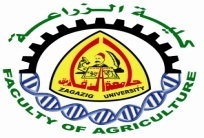        كلية الزراعة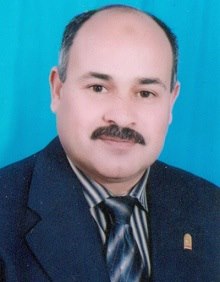 جامعة الزقازيق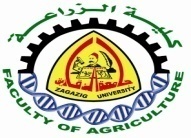 كلية الزراعةجامعة الزقازيقكلية الزراعةجامعة الزقازيقكلية الزراعةجامعة الزقازيقكلية الزراعةجامعة الزقازيقكلية الزراعةالسيرة الذاتية                                                     الاســم                                                     الاســم                                                     الاســمأ.د / إبراهيم محمد شلبى نويصرأ.د / إبراهيم محمد شلبى نويصرأ.د / إبراهيم محمد شلبى نويصرأ.د / إبراهيم محمد شلبى نويصرأ.د / إبراهيم محمد شلبى نويصرتاريخ الميلاد : 18 / 10 / 1962تاريخ الميلاد : 18 / 10 / 1962القسم العلمىالقسم العلمىالقسم العلمى  الاقتصاد الزراعى  الاقتصاد الزراعى  الاقتصاد الزراعى  الاقتصاد الزراعى  الاقتصاد الزراعى  الاقتصاد الزراعى  الاقتصاد الزراعىعنوان المنزلعنوان المنزلعنوان المنزل3ش الخليلى بجوار معرض الصفا والمروة ـ الدور الثالث أعلى محل بويات المجد ـ عبد اللطيف حسانين ـ الزقازيق3ش الخليلى بجوار معرض الصفا والمروة ـ الدور الثالث أعلى محل بويات المجد ـ عبد اللطيف حسانين ـ الزقازيق3ش الخليلى بجوار معرض الصفا والمروة ـ الدور الثالث أعلى محل بويات المجد ـ عبد اللطيف حسانين ـ الزقازيق3ش الخليلى بجوار معرض الصفا والمروة ـ الدور الثالث أعلى محل بويات المجد ـ عبد اللطيف حسانين ـ الزقازيق3ش الخليلى بجوار معرض الصفا والمروة ـ الدور الثالث أعلى محل بويات المجد ـ عبد اللطيف حسانين ـ الزقازيق3ش الخليلى بجوار معرض الصفا والمروة ـ الدور الثالث أعلى محل بويات المجد ـ عبد اللطيف حسانين ـ الزقازيق3ش الخليلى بجوار معرض الصفا والمروة ـ الدور الثالث أعلى محل بويات المجد ـ عبد اللطيف حسانين ـ الزقازيقالتليفونالتليفونالتليفونالمنزل : 0552293162المنزل : 0552293162المنزل : 0552293162المنزل : 0552293162المنزل : 0552293162المحمول : 01001213061المحمول : 01001213061البريد الالكترونىالبريد الالكترونىالبريد الالكترونىIshalaby22@yahoo.comIshalaby22@yahoo.comIshalaby22@yahoo.comIshalaby22@yahoo.comIshalaby22@yahoo.comIshalaby22@yahoo.comIshalaby22@yahoo.comالوظيفة الحاليةالوظيفة الحاليةالوظيفة الحاليةأستاذ الإرشاد الزراعى والتنمية الريفيةأستاذ الإرشاد الزراعى والتنمية الريفيةأستاذ الإرشاد الزراعى والتنمية الريفيةأستاذ الإرشاد الزراعى والتنمية الريفيةأستاذ الإرشاد الزراعى والتنمية الريفيةأستاذ الإرشاد الزراعى والتنمية الريفيةأستاذ الإرشاد الزراعى والتنمية الريفيةالمؤهلات العلمية المؤهلات العلمية المؤهلات العلمية 11بكالوريوس العلوم الزراعية (إرشاد زراعى ومجتمع ريفى)، كلية الزراعة، جامعة الزقازيق 1985 بكالوريوس العلوم الزراعية (إرشاد زراعى ومجتمع ريفى)، كلية الزراعة، جامعة الزقازيق 1985 بكالوريوس العلوم الزراعية (إرشاد زراعى ومجتمع ريفى)، كلية الزراعة، جامعة الزقازيق 1985 بكالوريوس العلوم الزراعية (إرشاد زراعى ومجتمع ريفى)، كلية الزراعة، جامعة الزقازيق 1985 بكالوريوس العلوم الزراعية (إرشاد زراعى ومجتمع ريفى)، كلية الزراعة، جامعة الزقازيق 1985 22ماجستير فى العلوم الزراعية (إرشاد زراعى) كلية الزراعة، جامعة الزقازيق 1993  بعنوان " اتجاهات الشباب الجامعى نحو العمل فى الريف بجمهورية مصر العربية"ماجستير فى العلوم الزراعية (إرشاد زراعى) كلية الزراعة، جامعة الزقازيق 1993  بعنوان " اتجاهات الشباب الجامعى نحو العمل فى الريف بجمهورية مصر العربية"ماجستير فى العلوم الزراعية (إرشاد زراعى) كلية الزراعة، جامعة الزقازيق 1993  بعنوان " اتجاهات الشباب الجامعى نحو العمل فى الريف بجمهورية مصر العربية"ماجستير فى العلوم الزراعية (إرشاد زراعى) كلية الزراعة، جامعة الزقازيق 1993  بعنوان " اتجاهات الشباب الجامعى نحو العمل فى الريف بجمهورية مصر العربية"ماجستير فى العلوم الزراعية (إرشاد زراعى) كلية الزراعة، جامعة الزقازيق 1993  بعنوان " اتجاهات الشباب الجامعى نحو العمل فى الريف بجمهورية مصر العربية"33دكتوراه الفلسفة فى العلوم الزراعية (إرشاد زراعى) كلية الزراعة، جامعة الزقازيق  1997 بعنوان " الاحتياجات الإرشادية لصائدى الأسماك فى بحيرة المنزلة"دكتوراه الفلسفة فى العلوم الزراعية (إرشاد زراعى) كلية الزراعة، جامعة الزقازيق  1997 بعنوان " الاحتياجات الإرشادية لصائدى الأسماك فى بحيرة المنزلة"دكتوراه الفلسفة فى العلوم الزراعية (إرشاد زراعى) كلية الزراعة، جامعة الزقازيق  1997 بعنوان " الاحتياجات الإرشادية لصائدى الأسماك فى بحيرة المنزلة"دكتوراه الفلسفة فى العلوم الزراعية (إرشاد زراعى) كلية الزراعة، جامعة الزقازيق  1997 بعنوان " الاحتياجات الإرشادية لصائدى الأسماك فى بحيرة المنزلة"دكتوراه الفلسفة فى العلوم الزراعية (إرشاد زراعى) كلية الزراعة، جامعة الزقازيق  1997 بعنوان " الاحتياجات الإرشادية لصائدى الأسماك فى بحيرة المنزلة"التدرج الوظيفى التدرج الوظيفى التدرج الوظيفى 11معيد                     20/10/1985 معيد                     20/10/1985 معيد                     20/10/1985 معيد                     20/10/1985 معيد                     20/10/1985 22مدرس مساعد            1 / 3 /1993   مدرس مساعد            1 / 3 /1993   مدرس مساعد            1 / 3 /1993   مدرس مساعد            1 / 3 /1993   مدرس مساعد            1 / 3 /1993   33مدرس                   22 / 6 /1997مدرس                   22 / 6 /1997مدرس                   22 / 6 /1997مدرس                   22 / 6 /1997مدرس                   22 / 6 /199744أستاذ مساعد             25 / 6 /2002أستاذ مساعد             25 / 6 /2002أستاذ مساعد             25 / 6 /2002أستاذ مساعد             25 / 6 /2002أستاذ مساعد             25 / 6 /200255أستاذ                     24/ 7 /2007أستاذ                     24/ 7 /2007أستاذ                     24/ 7 /2007أستاذ                     24/ 7 /2007أستاذ                     24/ 7 /200766رئيس قسم الاقتصاد الزراعى  1 /8  / 2018رئيس قسم الاقتصاد الزراعى  1 /8  / 2018رئيس قسم الاقتصاد الزراعى  1 /8  / 2018رئيس قسم الاقتصاد الزراعى  1 /8  / 2018رئيس قسم الاقتصاد الزراعى  1 /8  / 2018عضوية الجمعيات العلمية :  عضوية الجمعيات العلمية :  عضوية الجمعيات العلمية :  عضوية الجمعيات العلمية :  عضوية الجمعيات العلمية :  عضوية الجمعيات العلمية :  عضوية الجمعيات العلمية :  عضوية الجمعيات العلمية :  عضوية الجمعيات العلمية :  عضوية الجمعيات العلمية :  11من المؤسسين وعضو مجلس إدارة الجمعية العلمية للإرشاد الزراعى منذ 1994 حتى27/12/ 2003.من المؤسسين وعضو مجلس إدارة الجمعية العلمية للإرشاد الزراعى منذ 1994 حتى27/12/ 2003.من المؤسسين وعضو مجلس إدارة الجمعية العلمية للإرشاد الزراعى منذ 1994 حتى27/12/ 2003.من المؤسسين وعضو مجلس إدارة الجمعية العلمية للإرشاد الزراعى منذ 1994 حتى27/12/ 2003.من المؤسسين وعضو مجلس إدارة الجمعية العلمية للإرشاد الزراعى منذ 1994 حتى27/12/ 2003.22عضو الجمعية المصرية للاقتصاد الزراعى منذ عام 1990 .عضو الجمعية المصرية للاقتصاد الزراعى منذ عام 1990 .عضو الجمعية المصرية للاقتصاد الزراعى منذ عام 1990 .عضو الجمعية المصرية للاقتصاد الزراعى منذ عام 1990 .عضو الجمعية المصرية للاقتصاد الزراعى منذ عام 1990 .33عضو الجمعية العلمية لحماية البيئة الريفية بالشرقية منذ عام 2002.عضو الجمعية العلمية لحماية البيئة الريفية بالشرقية منذ عام 2002.عضو الجمعية العلمية لحماية البيئة الريفية بالشرقية منذ عام 2002.عضو الجمعية العلمية لحماية البيئة الريفية بالشرقية منذ عام 2002.عضو الجمعية العلمية لحماية البيئة الريفية بالشرقية منذ عام 2002.النشاط المجتمعى والتدريبى :ـ عضو الفريق العلمى  " للبرنامج القومى للتنمية الريفية المتكاملة ـ شروق "، فى محافظة الشرقية التابع لجهاز بناء وتنمية القرية ـ وزارة التنمية الريفية ، خلال الفترة : أكتوبر 1998 ـ مايو 1999 .ـ المشاركة فى البرنامج التدريبى " تعميق فكر العمل الحر لدى  شباب الخريجين بالجامعات والمعاهد المصرية" ، بكلية الزراعة بالزقازيق والممول من الصندوق الاجتماعى للتنمية، خلال الفترة : 25 / 2 ـ 6 /5 / 1999 .ـ المشاركة فى البرامج التدريبية"لمركز الدراسات الوطنية التابع لأمانة الحزب الوطنى بمحافظة الشرقية والخاصة برفع مهارات العاملين بوحدات الحكم المحلى بمحافظة الشرقية فيما يتصل بمتابعة تنمية وتطوير المشروعات الصغيرة لشباب الخريجين"، بدءا من يناير1999.ـ عضو الفريق العلمى لإجراء لقاءات مشروع التنمية المحلية بالمشاركة بمحافظة الشرقية، والتى  نفذ ت  بدءا من 9 / 2001 .  ـ المشاركة فى البرنامج التدريبى " تنمية مهارات أعضاء  لجان التنمية ومندوبى شروق ولجان المرأة "الخاص بالبرامج القومى للتنمية الريفية  ( شروق ) فى محافظة الشرقية بدءا من 11/ 2001 .ـ المنسق العلمى لبرنامج شروق لمركز أبو كبير بمحافظة الشرقية خلال خطة عام 2002/2003.ـ الإشتراك فى " الحلقة النقاشية حول أعمال الدعم الفنى لأنشطة وآليات العمل بالمحافظات خلال عام 2003/2004 للسادة المنسقين العلميين المساعدين بالمحافظات خلال يومى 1 ، 2 /10/2003، وزارة التنمية المحلية، جهاز بناء وتنمية القرية المصرية، بمركز تنمية المجتمعات المحلية بالإسكندرية . ـ المنسق العلمى لبرنامج شروق لمركز ههيا بمحافظة الشرقية خلال خطة عام 2003/2004.ـ إلقاء محاضرات (فى مجال الارشاد الزراعى بعنوان "تخطيط البرامج الارشادية") فى البرنامج التدريبى للمدرسين بالثانوية الزراعية بالزقازيق، يوم الاثنين 26 / 4 / 2010  ـ الاشتراك فى البرنامج التجديدى لمعلمى تدريس مادتى الاقتصاد وإدارة المشروعات بمدارس التعليم الزراعى بالشرقية ورفع المستوى العلمى لهم خلال الفترة 13/12/2015 حتى 17/12/2015.ـ الاشتراك فى البرنامج التجديدى لمعلمى تدريس مادتى الاقتصاد وإدارة المشروعات بمدارس التعليم الزراعى بالشرقية فى العام 2016/2017.ـ الاشتراك فى البرنامج التجديدى لمعلمى تدريس مادتى الاقتصاد وإدارة المشروعات بمدارس التعليم الزراعى بالشرقية فى العام 2017/2018.النشاط المجتمعى والتدريبى :ـ عضو الفريق العلمى  " للبرنامج القومى للتنمية الريفية المتكاملة ـ شروق "، فى محافظة الشرقية التابع لجهاز بناء وتنمية القرية ـ وزارة التنمية الريفية ، خلال الفترة : أكتوبر 1998 ـ مايو 1999 .ـ المشاركة فى البرنامج التدريبى " تعميق فكر العمل الحر لدى  شباب الخريجين بالجامعات والمعاهد المصرية" ، بكلية الزراعة بالزقازيق والممول من الصندوق الاجتماعى للتنمية، خلال الفترة : 25 / 2 ـ 6 /5 / 1999 .ـ المشاركة فى البرامج التدريبية"لمركز الدراسات الوطنية التابع لأمانة الحزب الوطنى بمحافظة الشرقية والخاصة برفع مهارات العاملين بوحدات الحكم المحلى بمحافظة الشرقية فيما يتصل بمتابعة تنمية وتطوير المشروعات الصغيرة لشباب الخريجين"، بدءا من يناير1999.ـ عضو الفريق العلمى لإجراء لقاءات مشروع التنمية المحلية بالمشاركة بمحافظة الشرقية، والتى  نفذ ت  بدءا من 9 / 2001 .  ـ المشاركة فى البرنامج التدريبى " تنمية مهارات أعضاء  لجان التنمية ومندوبى شروق ولجان المرأة "الخاص بالبرامج القومى للتنمية الريفية  ( شروق ) فى محافظة الشرقية بدءا من 11/ 2001 .ـ المنسق العلمى لبرنامج شروق لمركز أبو كبير بمحافظة الشرقية خلال خطة عام 2002/2003.ـ الإشتراك فى " الحلقة النقاشية حول أعمال الدعم الفنى لأنشطة وآليات العمل بالمحافظات خلال عام 2003/2004 للسادة المنسقين العلميين المساعدين بالمحافظات خلال يومى 1 ، 2 /10/2003، وزارة التنمية المحلية، جهاز بناء وتنمية القرية المصرية، بمركز تنمية المجتمعات المحلية بالإسكندرية . ـ المنسق العلمى لبرنامج شروق لمركز ههيا بمحافظة الشرقية خلال خطة عام 2003/2004.ـ إلقاء محاضرات (فى مجال الارشاد الزراعى بعنوان "تخطيط البرامج الارشادية") فى البرنامج التدريبى للمدرسين بالثانوية الزراعية بالزقازيق، يوم الاثنين 26 / 4 / 2010  ـ الاشتراك فى البرنامج التجديدى لمعلمى تدريس مادتى الاقتصاد وإدارة المشروعات بمدارس التعليم الزراعى بالشرقية ورفع المستوى العلمى لهم خلال الفترة 13/12/2015 حتى 17/12/2015.ـ الاشتراك فى البرنامج التجديدى لمعلمى تدريس مادتى الاقتصاد وإدارة المشروعات بمدارس التعليم الزراعى بالشرقية فى العام 2016/2017.ـ الاشتراك فى البرنامج التجديدى لمعلمى تدريس مادتى الاقتصاد وإدارة المشروعات بمدارس التعليم الزراعى بالشرقية فى العام 2017/2018.النشاط المجتمعى والتدريبى :ـ عضو الفريق العلمى  " للبرنامج القومى للتنمية الريفية المتكاملة ـ شروق "، فى محافظة الشرقية التابع لجهاز بناء وتنمية القرية ـ وزارة التنمية الريفية ، خلال الفترة : أكتوبر 1998 ـ مايو 1999 .ـ المشاركة فى البرنامج التدريبى " تعميق فكر العمل الحر لدى  شباب الخريجين بالجامعات والمعاهد المصرية" ، بكلية الزراعة بالزقازيق والممول من الصندوق الاجتماعى للتنمية، خلال الفترة : 25 / 2 ـ 6 /5 / 1999 .ـ المشاركة فى البرامج التدريبية"لمركز الدراسات الوطنية التابع لأمانة الحزب الوطنى بمحافظة الشرقية والخاصة برفع مهارات العاملين بوحدات الحكم المحلى بمحافظة الشرقية فيما يتصل بمتابعة تنمية وتطوير المشروعات الصغيرة لشباب الخريجين"، بدءا من يناير1999.ـ عضو الفريق العلمى لإجراء لقاءات مشروع التنمية المحلية بالمشاركة بمحافظة الشرقية، والتى  نفذ ت  بدءا من 9 / 2001 .  ـ المشاركة فى البرنامج التدريبى " تنمية مهارات أعضاء  لجان التنمية ومندوبى شروق ولجان المرأة "الخاص بالبرامج القومى للتنمية الريفية  ( شروق ) فى محافظة الشرقية بدءا من 11/ 2001 .ـ المنسق العلمى لبرنامج شروق لمركز أبو كبير بمحافظة الشرقية خلال خطة عام 2002/2003.ـ الإشتراك فى " الحلقة النقاشية حول أعمال الدعم الفنى لأنشطة وآليات العمل بالمحافظات خلال عام 2003/2004 للسادة المنسقين العلميين المساعدين بالمحافظات خلال يومى 1 ، 2 /10/2003، وزارة التنمية المحلية، جهاز بناء وتنمية القرية المصرية، بمركز تنمية المجتمعات المحلية بالإسكندرية . ـ المنسق العلمى لبرنامج شروق لمركز ههيا بمحافظة الشرقية خلال خطة عام 2003/2004.ـ إلقاء محاضرات (فى مجال الارشاد الزراعى بعنوان "تخطيط البرامج الارشادية") فى البرنامج التدريبى للمدرسين بالثانوية الزراعية بالزقازيق، يوم الاثنين 26 / 4 / 2010  ـ الاشتراك فى البرنامج التجديدى لمعلمى تدريس مادتى الاقتصاد وإدارة المشروعات بمدارس التعليم الزراعى بالشرقية ورفع المستوى العلمى لهم خلال الفترة 13/12/2015 حتى 17/12/2015.ـ الاشتراك فى البرنامج التجديدى لمعلمى تدريس مادتى الاقتصاد وإدارة المشروعات بمدارس التعليم الزراعى بالشرقية فى العام 2016/2017.ـ الاشتراك فى البرنامج التجديدى لمعلمى تدريس مادتى الاقتصاد وإدارة المشروعات بمدارس التعليم الزراعى بالشرقية فى العام 2017/2018.النشاط المجتمعى والتدريبى :ـ عضو الفريق العلمى  " للبرنامج القومى للتنمية الريفية المتكاملة ـ شروق "، فى محافظة الشرقية التابع لجهاز بناء وتنمية القرية ـ وزارة التنمية الريفية ، خلال الفترة : أكتوبر 1998 ـ مايو 1999 .ـ المشاركة فى البرنامج التدريبى " تعميق فكر العمل الحر لدى  شباب الخريجين بالجامعات والمعاهد المصرية" ، بكلية الزراعة بالزقازيق والممول من الصندوق الاجتماعى للتنمية، خلال الفترة : 25 / 2 ـ 6 /5 / 1999 .ـ المشاركة فى البرامج التدريبية"لمركز الدراسات الوطنية التابع لأمانة الحزب الوطنى بمحافظة الشرقية والخاصة برفع مهارات العاملين بوحدات الحكم المحلى بمحافظة الشرقية فيما يتصل بمتابعة تنمية وتطوير المشروعات الصغيرة لشباب الخريجين"، بدءا من يناير1999.ـ عضو الفريق العلمى لإجراء لقاءات مشروع التنمية المحلية بالمشاركة بمحافظة الشرقية، والتى  نفذ ت  بدءا من 9 / 2001 .  ـ المشاركة فى البرنامج التدريبى " تنمية مهارات أعضاء  لجان التنمية ومندوبى شروق ولجان المرأة "الخاص بالبرامج القومى للتنمية الريفية  ( شروق ) فى محافظة الشرقية بدءا من 11/ 2001 .ـ المنسق العلمى لبرنامج شروق لمركز أبو كبير بمحافظة الشرقية خلال خطة عام 2002/2003.ـ الإشتراك فى " الحلقة النقاشية حول أعمال الدعم الفنى لأنشطة وآليات العمل بالمحافظات خلال عام 2003/2004 للسادة المنسقين العلميين المساعدين بالمحافظات خلال يومى 1 ، 2 /10/2003، وزارة التنمية المحلية، جهاز بناء وتنمية القرية المصرية، بمركز تنمية المجتمعات المحلية بالإسكندرية . ـ المنسق العلمى لبرنامج شروق لمركز ههيا بمحافظة الشرقية خلال خطة عام 2003/2004.ـ إلقاء محاضرات (فى مجال الارشاد الزراعى بعنوان "تخطيط البرامج الارشادية") فى البرنامج التدريبى للمدرسين بالثانوية الزراعية بالزقازيق، يوم الاثنين 26 / 4 / 2010  ـ الاشتراك فى البرنامج التجديدى لمعلمى تدريس مادتى الاقتصاد وإدارة المشروعات بمدارس التعليم الزراعى بالشرقية ورفع المستوى العلمى لهم خلال الفترة 13/12/2015 حتى 17/12/2015.ـ الاشتراك فى البرنامج التجديدى لمعلمى تدريس مادتى الاقتصاد وإدارة المشروعات بمدارس التعليم الزراعى بالشرقية فى العام 2016/2017.ـ الاشتراك فى البرنامج التجديدى لمعلمى تدريس مادتى الاقتصاد وإدارة المشروعات بمدارس التعليم الزراعى بالشرقية فى العام 2017/2018.النشاط المجتمعى والتدريبى :ـ عضو الفريق العلمى  " للبرنامج القومى للتنمية الريفية المتكاملة ـ شروق "، فى محافظة الشرقية التابع لجهاز بناء وتنمية القرية ـ وزارة التنمية الريفية ، خلال الفترة : أكتوبر 1998 ـ مايو 1999 .ـ المشاركة فى البرنامج التدريبى " تعميق فكر العمل الحر لدى  شباب الخريجين بالجامعات والمعاهد المصرية" ، بكلية الزراعة بالزقازيق والممول من الصندوق الاجتماعى للتنمية، خلال الفترة : 25 / 2 ـ 6 /5 / 1999 .ـ المشاركة فى البرامج التدريبية"لمركز الدراسات الوطنية التابع لأمانة الحزب الوطنى بمحافظة الشرقية والخاصة برفع مهارات العاملين بوحدات الحكم المحلى بمحافظة الشرقية فيما يتصل بمتابعة تنمية وتطوير المشروعات الصغيرة لشباب الخريجين"، بدءا من يناير1999.ـ عضو الفريق العلمى لإجراء لقاءات مشروع التنمية المحلية بالمشاركة بمحافظة الشرقية، والتى  نفذ ت  بدءا من 9 / 2001 .  ـ المشاركة فى البرنامج التدريبى " تنمية مهارات أعضاء  لجان التنمية ومندوبى شروق ولجان المرأة "الخاص بالبرامج القومى للتنمية الريفية  ( شروق ) فى محافظة الشرقية بدءا من 11/ 2001 .ـ المنسق العلمى لبرنامج شروق لمركز أبو كبير بمحافظة الشرقية خلال خطة عام 2002/2003.ـ الإشتراك فى " الحلقة النقاشية حول أعمال الدعم الفنى لأنشطة وآليات العمل بالمحافظات خلال عام 2003/2004 للسادة المنسقين العلميين المساعدين بالمحافظات خلال يومى 1 ، 2 /10/2003، وزارة التنمية المحلية، جهاز بناء وتنمية القرية المصرية، بمركز تنمية المجتمعات المحلية بالإسكندرية . ـ المنسق العلمى لبرنامج شروق لمركز ههيا بمحافظة الشرقية خلال خطة عام 2003/2004.ـ إلقاء محاضرات (فى مجال الارشاد الزراعى بعنوان "تخطيط البرامج الارشادية") فى البرنامج التدريبى للمدرسين بالثانوية الزراعية بالزقازيق، يوم الاثنين 26 / 4 / 2010  ـ الاشتراك فى البرنامج التجديدى لمعلمى تدريس مادتى الاقتصاد وإدارة المشروعات بمدارس التعليم الزراعى بالشرقية ورفع المستوى العلمى لهم خلال الفترة 13/12/2015 حتى 17/12/2015.ـ الاشتراك فى البرنامج التجديدى لمعلمى تدريس مادتى الاقتصاد وإدارة المشروعات بمدارس التعليم الزراعى بالشرقية فى العام 2016/2017.ـ الاشتراك فى البرنامج التجديدى لمعلمى تدريس مادتى الاقتصاد وإدارة المشروعات بمدارس التعليم الزراعى بالشرقية فى العام 2017/2018.النشاط المجتمعى والتدريبى :ـ عضو الفريق العلمى  " للبرنامج القومى للتنمية الريفية المتكاملة ـ شروق "، فى محافظة الشرقية التابع لجهاز بناء وتنمية القرية ـ وزارة التنمية الريفية ، خلال الفترة : أكتوبر 1998 ـ مايو 1999 .ـ المشاركة فى البرنامج التدريبى " تعميق فكر العمل الحر لدى  شباب الخريجين بالجامعات والمعاهد المصرية" ، بكلية الزراعة بالزقازيق والممول من الصندوق الاجتماعى للتنمية، خلال الفترة : 25 / 2 ـ 6 /5 / 1999 .ـ المشاركة فى البرامج التدريبية"لمركز الدراسات الوطنية التابع لأمانة الحزب الوطنى بمحافظة الشرقية والخاصة برفع مهارات العاملين بوحدات الحكم المحلى بمحافظة الشرقية فيما يتصل بمتابعة تنمية وتطوير المشروعات الصغيرة لشباب الخريجين"، بدءا من يناير1999.ـ عضو الفريق العلمى لإجراء لقاءات مشروع التنمية المحلية بالمشاركة بمحافظة الشرقية، والتى  نفذ ت  بدءا من 9 / 2001 .  ـ المشاركة فى البرنامج التدريبى " تنمية مهارات أعضاء  لجان التنمية ومندوبى شروق ولجان المرأة "الخاص بالبرامج القومى للتنمية الريفية  ( شروق ) فى محافظة الشرقية بدءا من 11/ 2001 .ـ المنسق العلمى لبرنامج شروق لمركز أبو كبير بمحافظة الشرقية خلال خطة عام 2002/2003.ـ الإشتراك فى " الحلقة النقاشية حول أعمال الدعم الفنى لأنشطة وآليات العمل بالمحافظات خلال عام 2003/2004 للسادة المنسقين العلميين المساعدين بالمحافظات خلال يومى 1 ، 2 /10/2003، وزارة التنمية المحلية، جهاز بناء وتنمية القرية المصرية، بمركز تنمية المجتمعات المحلية بالإسكندرية . ـ المنسق العلمى لبرنامج شروق لمركز ههيا بمحافظة الشرقية خلال خطة عام 2003/2004.ـ إلقاء محاضرات (فى مجال الارشاد الزراعى بعنوان "تخطيط البرامج الارشادية") فى البرنامج التدريبى للمدرسين بالثانوية الزراعية بالزقازيق، يوم الاثنين 26 / 4 / 2010  ـ الاشتراك فى البرنامج التجديدى لمعلمى تدريس مادتى الاقتصاد وإدارة المشروعات بمدارس التعليم الزراعى بالشرقية ورفع المستوى العلمى لهم خلال الفترة 13/12/2015 حتى 17/12/2015.ـ الاشتراك فى البرنامج التجديدى لمعلمى تدريس مادتى الاقتصاد وإدارة المشروعات بمدارس التعليم الزراعى بالشرقية فى العام 2016/2017.ـ الاشتراك فى البرنامج التجديدى لمعلمى تدريس مادتى الاقتصاد وإدارة المشروعات بمدارس التعليم الزراعى بالشرقية فى العام 2017/2018.النشاط المجتمعى والتدريبى :ـ عضو الفريق العلمى  " للبرنامج القومى للتنمية الريفية المتكاملة ـ شروق "، فى محافظة الشرقية التابع لجهاز بناء وتنمية القرية ـ وزارة التنمية الريفية ، خلال الفترة : أكتوبر 1998 ـ مايو 1999 .ـ المشاركة فى البرنامج التدريبى " تعميق فكر العمل الحر لدى  شباب الخريجين بالجامعات والمعاهد المصرية" ، بكلية الزراعة بالزقازيق والممول من الصندوق الاجتماعى للتنمية، خلال الفترة : 25 / 2 ـ 6 /5 / 1999 .ـ المشاركة فى البرامج التدريبية"لمركز الدراسات الوطنية التابع لأمانة الحزب الوطنى بمحافظة الشرقية والخاصة برفع مهارات العاملين بوحدات الحكم المحلى بمحافظة الشرقية فيما يتصل بمتابعة تنمية وتطوير المشروعات الصغيرة لشباب الخريجين"، بدءا من يناير1999.ـ عضو الفريق العلمى لإجراء لقاءات مشروع التنمية المحلية بالمشاركة بمحافظة الشرقية، والتى  نفذ ت  بدءا من 9 / 2001 .  ـ المشاركة فى البرنامج التدريبى " تنمية مهارات أعضاء  لجان التنمية ومندوبى شروق ولجان المرأة "الخاص بالبرامج القومى للتنمية الريفية  ( شروق ) فى محافظة الشرقية بدءا من 11/ 2001 .ـ المنسق العلمى لبرنامج شروق لمركز أبو كبير بمحافظة الشرقية خلال خطة عام 2002/2003.ـ الإشتراك فى " الحلقة النقاشية حول أعمال الدعم الفنى لأنشطة وآليات العمل بالمحافظات خلال عام 2003/2004 للسادة المنسقين العلميين المساعدين بالمحافظات خلال يومى 1 ، 2 /10/2003، وزارة التنمية المحلية، جهاز بناء وتنمية القرية المصرية، بمركز تنمية المجتمعات المحلية بالإسكندرية . ـ المنسق العلمى لبرنامج شروق لمركز ههيا بمحافظة الشرقية خلال خطة عام 2003/2004.ـ إلقاء محاضرات (فى مجال الارشاد الزراعى بعنوان "تخطيط البرامج الارشادية") فى البرنامج التدريبى للمدرسين بالثانوية الزراعية بالزقازيق، يوم الاثنين 26 / 4 / 2010  ـ الاشتراك فى البرنامج التجديدى لمعلمى تدريس مادتى الاقتصاد وإدارة المشروعات بمدارس التعليم الزراعى بالشرقية ورفع المستوى العلمى لهم خلال الفترة 13/12/2015 حتى 17/12/2015.ـ الاشتراك فى البرنامج التجديدى لمعلمى تدريس مادتى الاقتصاد وإدارة المشروعات بمدارس التعليم الزراعى بالشرقية فى العام 2016/2017.ـ الاشتراك فى البرنامج التجديدى لمعلمى تدريس مادتى الاقتصاد وإدارة المشروعات بمدارس التعليم الزراعى بالشرقية فى العام 2017/2018.النشاط المجتمعى والتدريبى :ـ عضو الفريق العلمى  " للبرنامج القومى للتنمية الريفية المتكاملة ـ شروق "، فى محافظة الشرقية التابع لجهاز بناء وتنمية القرية ـ وزارة التنمية الريفية ، خلال الفترة : أكتوبر 1998 ـ مايو 1999 .ـ المشاركة فى البرنامج التدريبى " تعميق فكر العمل الحر لدى  شباب الخريجين بالجامعات والمعاهد المصرية" ، بكلية الزراعة بالزقازيق والممول من الصندوق الاجتماعى للتنمية، خلال الفترة : 25 / 2 ـ 6 /5 / 1999 .ـ المشاركة فى البرامج التدريبية"لمركز الدراسات الوطنية التابع لأمانة الحزب الوطنى بمحافظة الشرقية والخاصة برفع مهارات العاملين بوحدات الحكم المحلى بمحافظة الشرقية فيما يتصل بمتابعة تنمية وتطوير المشروعات الصغيرة لشباب الخريجين"، بدءا من يناير1999.ـ عضو الفريق العلمى لإجراء لقاءات مشروع التنمية المحلية بالمشاركة بمحافظة الشرقية، والتى  نفذ ت  بدءا من 9 / 2001 .  ـ المشاركة فى البرنامج التدريبى " تنمية مهارات أعضاء  لجان التنمية ومندوبى شروق ولجان المرأة "الخاص بالبرامج القومى للتنمية الريفية  ( شروق ) فى محافظة الشرقية بدءا من 11/ 2001 .ـ المنسق العلمى لبرنامج شروق لمركز أبو كبير بمحافظة الشرقية خلال خطة عام 2002/2003.ـ الإشتراك فى " الحلقة النقاشية حول أعمال الدعم الفنى لأنشطة وآليات العمل بالمحافظات خلال عام 2003/2004 للسادة المنسقين العلميين المساعدين بالمحافظات خلال يومى 1 ، 2 /10/2003، وزارة التنمية المحلية، جهاز بناء وتنمية القرية المصرية، بمركز تنمية المجتمعات المحلية بالإسكندرية . ـ المنسق العلمى لبرنامج شروق لمركز ههيا بمحافظة الشرقية خلال خطة عام 2003/2004.ـ إلقاء محاضرات (فى مجال الارشاد الزراعى بعنوان "تخطيط البرامج الارشادية") فى البرنامج التدريبى للمدرسين بالثانوية الزراعية بالزقازيق، يوم الاثنين 26 / 4 / 2010  ـ الاشتراك فى البرنامج التجديدى لمعلمى تدريس مادتى الاقتصاد وإدارة المشروعات بمدارس التعليم الزراعى بالشرقية ورفع المستوى العلمى لهم خلال الفترة 13/12/2015 حتى 17/12/2015.ـ الاشتراك فى البرنامج التجديدى لمعلمى تدريس مادتى الاقتصاد وإدارة المشروعات بمدارس التعليم الزراعى بالشرقية فى العام 2016/2017.ـ الاشتراك فى البرنامج التجديدى لمعلمى تدريس مادتى الاقتصاد وإدارة المشروعات بمدارس التعليم الزراعى بالشرقية فى العام 2017/2018.النشاط المجتمعى والتدريبى :ـ عضو الفريق العلمى  " للبرنامج القومى للتنمية الريفية المتكاملة ـ شروق "، فى محافظة الشرقية التابع لجهاز بناء وتنمية القرية ـ وزارة التنمية الريفية ، خلال الفترة : أكتوبر 1998 ـ مايو 1999 .ـ المشاركة فى البرنامج التدريبى " تعميق فكر العمل الحر لدى  شباب الخريجين بالجامعات والمعاهد المصرية" ، بكلية الزراعة بالزقازيق والممول من الصندوق الاجتماعى للتنمية، خلال الفترة : 25 / 2 ـ 6 /5 / 1999 .ـ المشاركة فى البرامج التدريبية"لمركز الدراسات الوطنية التابع لأمانة الحزب الوطنى بمحافظة الشرقية والخاصة برفع مهارات العاملين بوحدات الحكم المحلى بمحافظة الشرقية فيما يتصل بمتابعة تنمية وتطوير المشروعات الصغيرة لشباب الخريجين"، بدءا من يناير1999.ـ عضو الفريق العلمى لإجراء لقاءات مشروع التنمية المحلية بالمشاركة بمحافظة الشرقية، والتى  نفذ ت  بدءا من 9 / 2001 .  ـ المشاركة فى البرنامج التدريبى " تنمية مهارات أعضاء  لجان التنمية ومندوبى شروق ولجان المرأة "الخاص بالبرامج القومى للتنمية الريفية  ( شروق ) فى محافظة الشرقية بدءا من 11/ 2001 .ـ المنسق العلمى لبرنامج شروق لمركز أبو كبير بمحافظة الشرقية خلال خطة عام 2002/2003.ـ الإشتراك فى " الحلقة النقاشية حول أعمال الدعم الفنى لأنشطة وآليات العمل بالمحافظات خلال عام 2003/2004 للسادة المنسقين العلميين المساعدين بالمحافظات خلال يومى 1 ، 2 /10/2003، وزارة التنمية المحلية، جهاز بناء وتنمية القرية المصرية، بمركز تنمية المجتمعات المحلية بالإسكندرية . ـ المنسق العلمى لبرنامج شروق لمركز ههيا بمحافظة الشرقية خلال خطة عام 2003/2004.ـ إلقاء محاضرات (فى مجال الارشاد الزراعى بعنوان "تخطيط البرامج الارشادية") فى البرنامج التدريبى للمدرسين بالثانوية الزراعية بالزقازيق، يوم الاثنين 26 / 4 / 2010  ـ الاشتراك فى البرنامج التجديدى لمعلمى تدريس مادتى الاقتصاد وإدارة المشروعات بمدارس التعليم الزراعى بالشرقية ورفع المستوى العلمى لهم خلال الفترة 13/12/2015 حتى 17/12/2015.ـ الاشتراك فى البرنامج التجديدى لمعلمى تدريس مادتى الاقتصاد وإدارة المشروعات بمدارس التعليم الزراعى بالشرقية فى العام 2016/2017.ـ الاشتراك فى البرنامج التجديدى لمعلمى تدريس مادتى الاقتصاد وإدارة المشروعات بمدارس التعليم الزراعى بالشرقية فى العام 2017/2018.النشاط المجتمعى والتدريبى :ـ عضو الفريق العلمى  " للبرنامج القومى للتنمية الريفية المتكاملة ـ شروق "، فى محافظة الشرقية التابع لجهاز بناء وتنمية القرية ـ وزارة التنمية الريفية ، خلال الفترة : أكتوبر 1998 ـ مايو 1999 .ـ المشاركة فى البرنامج التدريبى " تعميق فكر العمل الحر لدى  شباب الخريجين بالجامعات والمعاهد المصرية" ، بكلية الزراعة بالزقازيق والممول من الصندوق الاجتماعى للتنمية، خلال الفترة : 25 / 2 ـ 6 /5 / 1999 .ـ المشاركة فى البرامج التدريبية"لمركز الدراسات الوطنية التابع لأمانة الحزب الوطنى بمحافظة الشرقية والخاصة برفع مهارات العاملين بوحدات الحكم المحلى بمحافظة الشرقية فيما يتصل بمتابعة تنمية وتطوير المشروعات الصغيرة لشباب الخريجين"، بدءا من يناير1999.ـ عضو الفريق العلمى لإجراء لقاءات مشروع التنمية المحلية بالمشاركة بمحافظة الشرقية، والتى  نفذ ت  بدءا من 9 / 2001 .  ـ المشاركة فى البرنامج التدريبى " تنمية مهارات أعضاء  لجان التنمية ومندوبى شروق ولجان المرأة "الخاص بالبرامج القومى للتنمية الريفية  ( شروق ) فى محافظة الشرقية بدءا من 11/ 2001 .ـ المنسق العلمى لبرنامج شروق لمركز أبو كبير بمحافظة الشرقية خلال خطة عام 2002/2003.ـ الإشتراك فى " الحلقة النقاشية حول أعمال الدعم الفنى لأنشطة وآليات العمل بالمحافظات خلال عام 2003/2004 للسادة المنسقين العلميين المساعدين بالمحافظات خلال يومى 1 ، 2 /10/2003، وزارة التنمية المحلية، جهاز بناء وتنمية القرية المصرية، بمركز تنمية المجتمعات المحلية بالإسكندرية . ـ المنسق العلمى لبرنامج شروق لمركز ههيا بمحافظة الشرقية خلال خطة عام 2003/2004.ـ إلقاء محاضرات (فى مجال الارشاد الزراعى بعنوان "تخطيط البرامج الارشادية") فى البرنامج التدريبى للمدرسين بالثانوية الزراعية بالزقازيق، يوم الاثنين 26 / 4 / 2010  ـ الاشتراك فى البرنامج التجديدى لمعلمى تدريس مادتى الاقتصاد وإدارة المشروعات بمدارس التعليم الزراعى بالشرقية ورفع المستوى العلمى لهم خلال الفترة 13/12/2015 حتى 17/12/2015.ـ الاشتراك فى البرنامج التجديدى لمعلمى تدريس مادتى الاقتصاد وإدارة المشروعات بمدارس التعليم الزراعى بالشرقية فى العام 2016/2017.ـ الاشتراك فى البرنامج التجديدى لمعلمى تدريس مادتى الاقتصاد وإدارة المشروعات بمدارس التعليم الزراعى بالشرقية فى العام 2017/2018.النشاط العلمى النشاط العلمى النشاط العلمى المقررات الدراسية المشارك فى تدريسها لطلاب مرحلة البكالوريوس:إرشاد وإعلام زراعى ـ إرشاد زراعى ـ تنمية مجتمع ريفى ـ إعلام زراعى ـ نظريات التعليم فى الإرشاد الزراعى ـ اجتماع ريفى ـ مبادئ الإرشاد الزراعى ـ قيادة ريفية ـ منظمات اجتماعية ريفية ـ ـ التدريس لبرنامج التعليم المفتوح.المقررات الدراسية المشارك فى تدريسها لطلاب مرحلة البكالوريوس:إرشاد وإعلام زراعى ـ إرشاد زراعى ـ تنمية مجتمع ريفى ـ إعلام زراعى ـ نظريات التعليم فى الإرشاد الزراعى ـ اجتماع ريفى ـ مبادئ الإرشاد الزراعى ـ قيادة ريفية ـ منظمات اجتماعية ريفية ـ ـ التدريس لبرنامج التعليم المفتوح.المقررات الدراسية المشارك فى تدريسها لطلاب مرحلة البكالوريوس:إرشاد وإعلام زراعى ـ إرشاد زراعى ـ تنمية مجتمع ريفى ـ إعلام زراعى ـ نظريات التعليم فى الإرشاد الزراعى ـ اجتماع ريفى ـ مبادئ الإرشاد الزراعى ـ قيادة ريفية ـ منظمات اجتماعية ريفية ـ ـ التدريس لبرنامج التعليم المفتوح.المقررات الدراسية المشارك فى تدريسها لطلاب مرحلة البكالوريوس:إرشاد وإعلام زراعى ـ إرشاد زراعى ـ تنمية مجتمع ريفى ـ إعلام زراعى ـ نظريات التعليم فى الإرشاد الزراعى ـ اجتماع ريفى ـ مبادئ الإرشاد الزراعى ـ قيادة ريفية ـ منظمات اجتماعية ريفية ـ ـ التدريس لبرنامج التعليم المفتوح.المقررات الدراسية المشارك فى تدريسها لطلاب مرحلة البكالوريوس:إرشاد وإعلام زراعى ـ إرشاد زراعى ـ تنمية مجتمع ريفى ـ إعلام زراعى ـ نظريات التعليم فى الإرشاد الزراعى ـ اجتماع ريفى ـ مبادئ الإرشاد الزراعى ـ قيادة ريفية ـ منظمات اجتماعية ريفية ـ ـ التدريس لبرنامج التعليم المفتوح.المقررات الدراسية المشارك فى تدريسها لطلاب مرحلة الدراسات العليا (ماجستير ودكتوراه ):تخطيط البرامج الإرشادية ـ تقييم البرامج الارشادية ـ إرشاد زراعى تعاونى ـ قيادة ريفية متقدم ـ الاتجاهات المعاصرة فى الإرشاد الزراعى ـ نظريات التعليم فى الإرشاد الزراعى ـ  تنمية المجتمع وتنظيمه ـ عملية التغير التكنولوجى فى مجال الزراعة ـ طرق البحث فى التعليم الارشادى المقررات الدراسية المشارك فى تدريسها لطلاب مرحلة الدراسات العليا (ماجستير ودكتوراه ):تخطيط البرامج الإرشادية ـ تقييم البرامج الارشادية ـ إرشاد زراعى تعاونى ـ قيادة ريفية متقدم ـ الاتجاهات المعاصرة فى الإرشاد الزراعى ـ نظريات التعليم فى الإرشاد الزراعى ـ  تنمية المجتمع وتنظيمه ـ عملية التغير التكنولوجى فى مجال الزراعة ـ طرق البحث فى التعليم الارشادى المقررات الدراسية المشارك فى تدريسها لطلاب مرحلة الدراسات العليا (ماجستير ودكتوراه ):تخطيط البرامج الإرشادية ـ تقييم البرامج الارشادية ـ إرشاد زراعى تعاونى ـ قيادة ريفية متقدم ـ الاتجاهات المعاصرة فى الإرشاد الزراعى ـ نظريات التعليم فى الإرشاد الزراعى ـ  تنمية المجتمع وتنظيمه ـ عملية التغير التكنولوجى فى مجال الزراعة ـ طرق البحث فى التعليم الارشادى المقررات الدراسية المشارك فى تدريسها لطلاب مرحلة الدراسات العليا (ماجستير ودكتوراه ):تخطيط البرامج الإرشادية ـ تقييم البرامج الارشادية ـ إرشاد زراعى تعاونى ـ قيادة ريفية متقدم ـ الاتجاهات المعاصرة فى الإرشاد الزراعى ـ نظريات التعليم فى الإرشاد الزراعى ـ  تنمية المجتمع وتنظيمه ـ عملية التغير التكنولوجى فى مجال الزراعة ـ طرق البحث فى التعليم الارشادى المقررات الدراسية المشارك فى تدريسها لطلاب مرحلة الدراسات العليا (ماجستير ودكتوراه ):تخطيط البرامج الإرشادية ـ تقييم البرامج الارشادية ـ إرشاد زراعى تعاونى ـ قيادة ريفية متقدم ـ الاتجاهات المعاصرة فى الإرشاد الزراعى ـ نظريات التعليم فى الإرشاد الزراعى ـ  تنمية المجتمع وتنظيمه ـ عملية التغير التكنولوجى فى مجال الزراعة ـ طرق البحث فى التعليم الارشادى 1 ـ الإشراف العلمى :                          (15 ماجستير+11 دكتوراه بالكلية)+ 1 دكتوراه بالمعهد الأسيوى + 1 دكتوراه بزراعة الإسماعيلية1 ـ الإشراف العلمى :                          (15 ماجستير+11 دكتوراه بالكلية)+ 1 دكتوراه بالمعهد الأسيوى + 1 دكتوراه بزراعة الإسماعيلية1 ـ الإشراف العلمى :                          (15 ماجستير+11 دكتوراه بالكلية)+ 1 دكتوراه بالمعهد الأسيوى + 1 دكتوراه بزراعة الإسماعيلية1 ـ الإشراف العلمى :                          (15 ماجستير+11 دكتوراه بالكلية)+ 1 دكتوراه بالمعهد الأسيوى + 1 دكتوراه بزراعة الإسماعيلية1 ـ الإشراف العلمى :                          (15 ماجستير+11 دكتوراه بالكلية)+ 1 دكتوراه بالمعهد الأسيوى + 1 دكتوراه بزراعة الإسماعيلية1 ـ الإشراف العلمى :                          (15 ماجستير+11 دكتوراه بالكلية)+ 1 دكتوراه بالمعهد الأسيوى + 1 دكتوراه بزراعة الإسماعيلية1 ـ الإشراف العلمى :                          (15 ماجستير+11 دكتوراه بالكلية)+ 1 دكتوراه بالمعهد الأسيوى + 1 دكتوراه بزراعة الإسماعيلية1 ـ الإشراف العلمى :                          (15 ماجستير+11 دكتوراه بالكلية)+ 1 دكتوراه بالمعهد الأسيوى + 1 دكتوراه بزراعة الإسماعيلية1 ـ الإشراف العلمى :                          (15 ماجستير+11 دكتوراه بالكلية)+ 1 دكتوراه بالمعهد الأسيوى + 1 دكتوراه بزراعة الإسماعيلية1 ـ الإشراف العلمى :                          (15 ماجستير+11 دكتوراه بالكلية)+ 1 دكتوراه بالمعهد الأسيوى + 1 دكتوراه بزراعة الإسماعيلية2 ـ  فحص ومناقشة الرسائل :      (24 ) ماجستير  + ( 14 ) دكتوراه ( أ ) رسائل الماجستير لطلاب بكلية الزراعة  جامعة الزقازيق: 1 ـ  محمد ابراهيم عبد الحميد الخولى، دراسة اتجاهات الزراع نحو البرامج الريفية التليفزيونية فى بعض قرى محافظة الشرقية، رسالة ماجستير، كلية الزراعة، جامعة الزقازيق، 2004.2 ـ ماهر ابراهيم عبد المقصود، التنمية الريفية بالمناطق الصحراوية، رسالة ماجستير، كلية الزراعة، جامعة الزقازيق، 2004..3 ـ حازم محمد أبو يحيى، الوعى البيئى للريفيين تجاه بعض قضايا البيئة الزراعية فى محافظة الشرقية. رسالة ماجستير، كلية الزراعة، جامعة الزقازيق، 2007.4 ـ إبراهيم عبد الوهاب محمود موسى، دراسة تحليلية لبرامج تدريب المرشدين الزراعيين فى محافظة الشرقية، رسالة ماجستير، كلية الزراعة، جامعة الزقازيق، 2008.5 ـ شيماء صبرى نجدى أحمد، الاحتياجات الإرشادية لمنتجى نحل العسل فى محافظة الشرقية، رسالة ماجستير، كلية الزراعة، جامعة الزقازيق، 2009.6 ـ منى حافظ محمد كامل حافظ عفاشة، العوامل المؤثرة على تبنى أصحاب المزارع السمكية لمستحدثات الاستزراع السمكى بمحافظة الشرقية، رسالة ماجستير، كلية الزراعة، جامعة الزقازيق، 2010.7 ـ وسام جمال أحمد سيد أحمد، دور القيادات المحلية الريفية فى العمل الارشادى، رسالة ماجستير، كلية الزراعة، جامعة الزقازيق، 2012.8 ـ نهى محمد مرسى، الاحتياجات الإرشادية للزراع فى مجال رعاية وتغذية الماشية بمحافظة الشرقية، رسالة ماجستير، كلية الزراعة، جامعة الزقازيق، 2013.9ـ احمد محيى عبد المعطى محمود، جودة أداء الخدمة الارشادية لزراع محصول القمح بمحافظة الوادى الجديد، رسالة ماجستير، كلية الزراعة، جامعة الزقازيق، 2015.10ـ سناء محمد سليم، دراسة الآثار التعليمية للحقول الإرشادية لمحصول القمح فى محافظة الشرقية، رسالة ماجستير، كلية الزراعة، جامعة الزقازيق، يونية 2016.11ـ هايدى أحمد محمد رجب، دور الإرشاد الزراعى فى تفعيل الأنشطة الإنتاجية للمرأة الريفية فى محافظة الشرقية رسالة ماجستير، كلية الزراعة، جامعة الزقازيق، 2017.12 ـ بسمة محمد أحمد اسماعيل، مستوى معرفة وتنفيذ المرأة الريفية بالتوصيات الصحية والغذائية السليمة فى محافظة الشرقية، رسالة ماجستير، كلية الزراعة، جامعة الزقازيق، ديسمبر 2017.( ب ) رسائل الماجستير لطلاب بكليات الزراعة ، جامعات أخرى:  1 ـ عفت فايز عطا الله علام، دراسة لبعض الجوانب السلوكية الارادية المرتبطة بأنشطة الصناعات الريفية الصغيرة لدى زوجات الزراع بمحافظة شمال سيناء، رسالة ماجستير، كلية الزراعة، جامعة بنها، 2009.2 ـ مدحت حسن السيد على، فعالية برامج التدريب الزراعى فى محافظة الاسماعيلية، رسالة ماجستير، كلية الزراعة، جامعة قناة السويس، 2010.3 ـ فاطمة نجيب علوان سليمان، دراسة المستوى المعرفى والمهارى للفنيين بالمزارع السمكية، رسالة ماجستير، كلية الزراعة، جامعة بنها، مايو 2011. 4 ـ أميرة محمد محمود حراز، الآثار التعليمية للبرامج الارشادية الزراعية بمحافظة الدقهلية، رسالة ماجستير، كلية الزراعة، جامعة المنصورة، سبتمبر 2011.  5 ـ طلعت أحمد إبراهيم، دراسة استكشافية لبعض العوامل المؤثرة على تبنى زراع توشكى لبعض الممارسات الزراعية الحديثة، رسالة ماجستير، كلية الزراعة، جامعة المنيا، نوفمبر 2011. 6 ـ وفاء عبد المنعم عبد الهادى، "دراسة السلوك البيئى الزراعى للمرأة الريفية فى محافظة الشرقية"، رسالة ماجستير، كلية الزراعة، جامعة قناة السويس، 2014.7 ـ إيمان صالح إبراهيم الخيارى، "دراسة تحليلية لخصائص البحوث المنشورة بمجلة جامعة المنصورة للعلوم الزراعية"، رسالة ماجستير، كلية الزراعة، جامعة المنصورة، مايو 2015.             8 ـ يوسف جمعة أحمد رضوان، "إدراك المهندسين الزراعيين لدور الإرشاد الزراعى فى ظل سياسة التحرر الاقتصادى"، رسالة ماجستير، كلية الزراعة، جامعة بنها، أغسطس 2015. 9 ـ محمود سعيد محمود عمران، دراسة الجوانب السلوكية لزراع الموالح فى محافظة القليوبية، رسالة ماجستير، كلية الزراعة، جامعة بنها، أبريل 2016.10ـ إبراهيم محمد إبراهيم الصبيحى، دور الإرشاد الزراعى فى الاستزراع السمكى ببحيرة المنزلة"، رسالة ماجستير، كلية الزراعة، جامعة الأزهر، أغسطس 2016.11- عبلة حسن محمود، رسالة ماجستير، كلية الزراعة، جامعة المنصورة، 2017. 12 ـ ايمان حسن سعد محمد، تقييم أثر المدارس الحقلية الإرشادية على زراع محصول القمح بمحافظة كفر الشيخ،  رسالة ماجستير، كلية الزراعة، جامعة كفر الشيخ، 2018. (ج) رسائل دكتوراه لطلاب بكلية الزراعة  جامعة الزقازيق:1 ـ محمد إبراهيم عبد الحميد الخولى، دراسة للوعى بمكافحة الآفات الزراعية لزراع المحاصيل فى محافظة الشرقية، رسالة دكتوراه، كلية الزراعة، جامعة الزقازيق، 2009.2 ـ شيماء عبد الرحمن هاشم، رؤية إرشادية للعوامل المؤثرة على الممارسات الإنتاجية والتسويقية لإنتاج زراعى آمن، رسالة دكتوراه، كلية الزراعة، جامعة الزقازيق، 2009.3 ـ إيمان محمد محمد إبراهيم سالم، بعض المتغيرات المؤثرة على درجة تبنى الممارسات الاروائية المزرعية المطورة بين الزراع بمحافظة الشرقية، كلية الزراعة، جامعة الزقازيق، 2010.4 ـ إبراهيم عبد الوهاب محمود موسى، كفاءة برامج تدريب المرشدين الزراعيين فى محافظة الشرقية، رسالة دكتوراه، كلية الزراعة، جامعة الزقازيق، 2013.5 ـ رانيا حمدى عبد الصادق باشا، "دور المراكز الإرشادية الزراعية فى أداء الخدمة الإرشادية بمحافظة الشرقية"، كلية الزراعة، جامعة الزقازيق، 2014.6 ـ أحمد محمد دياب الشافعى، "المتطلبات الإرشادية لتنمية بعض البحيرات المصرية"، رسالة دكتوراه،  كلية الزراعة، جامعة الزقازيق، 2015.7 ـ شيماء صبرى نجدى أحمد الحضرى، "الاحتياجات الإرشادية لتقليل الفاقد من محصول الطماطم فى محافظة الشرقية"، رسالة دكتوراه،  كلية الزراعة، جامعة الزقازيق، 2015.  8 ـ منى حافظ محمد كامل عفاشة، الاحتياجات التدريبية الإرشادية للعاملين بالمفرخات السمكية بمحافظة الشرقية، رسالة دكتوراه،  كلية الزراعة، جامعة الزقازيق، فبراير 2016. 9 ـ نهى محمد مرسى، دراسة العوامل المؤثرة على مستوى تبنى الزراع للأساليب التكنولوجية فى الإنتاج الحيوانى بمحافظة الشرقية"، رسالة دكتوراه ، كلية الزراعة، جامعة الزقازيق، مارس 2018.10 ـ فاطمة نجيب علوان سليمان، "الاحتياجات التدريبية للعاملين فى مجال الاستزراع السمكى بمحافظة الشرقية"، رسالة دكتوراه ، كلية الزراعة، جامعة الزقازيق، مارس 2018.11 ـ أحمد عبد المنعم رجب، دراسة تحليلية لوعى العاملين بالاستزراع السمكى بالتنمية المستدامة للاستزراع السمكى بمحافظة الشرقية"، رسالة دكتوراه، كلية الزراعة، جامعة الزقازيق، فبراير 2018.(د ) رسائل دكتوراه لطلاب بكليات الزراعة ، جامعات أخرى:1 ـ دعاء السيد عطية، دراسة تحليلية للدور الإرشادي للقنوات الفضائية الزراعية، رسالة دكتوراه، كلية الزراعة، جامعة المنصورة، يونية 2016.2 – إيهاب عبد المنعم رجب، دراسة مقارنة للمدارس الحقلية بمحافظة الإسماعيلية، رسالة دكتوراه، كلية الزراعة بالإسماعيلية، جامعة قناة السويس، الخميس 18-5-2017. 3 ـ أميمة كمال الدين حسين، معرفة وتنفيذ الزراع للتوصيات الفنية للمكافحة المتكاملة لآفات محصول الفراولة فى محافظة الإسماعيلية، رسالة دكتوراه، كلية الزراعة بالإسماعيلية، جامعة قناة السويس، الخميس 15 / 11 / 2018.المشاركة فى الامتحانات التأهيلية : ( 22 طالب )ـ الاشتراك فى لجان الامتحان التأهيلى الشفهى على (11 طلاب دكتوراه) بكلية الزراعة، جامعة الزقازيق وهم:عضو لجنة الامتحان التأهيلى الشفهى للطالبة / سهام عبد المولى محمد قنديل، بقسم الاقتصاد الزراعى بالكلية، ( 2007).عضو لجنة الامتحان التأهيلى الشفهى للطالبة / شيماء عبد الرحمن هاشم محمد بسيونى، بقسم الاقتصاد الزراعى بالكلية،( 2009).عضو لجنة الامتحان التأهيلى الشفهى للطالب / محمد إبراهيم عبد الحميد الخولى، بقسم الاقتصاد الزراعى بالكلية، (2009).عضو لجنة الامتحان التأهيلى الشفهى للطالبة / هبة إبراهيم أحمد، بقسم الهندسة الزراعية بالكلية، (2012).عضو لجنة الامتحان التأهيلى الشفهى للطالب / إبراهيم عبد الوهاب محمود موسى، بقسم الاقتصاد الزراعى بالكلية، (2013).عضو لجنة الامتحان التأهيلى الشفهى للطالب / حمدى حسن أحمد عبد الحليم، بقسم الاقتصاد الزراعى بالكلية، (2013).عضو لجنة الامتحان التأهيلى الشفهى للطالب / رانيا حمدى عبد الصادق، بقسم الاقتصاد الزراعى بالكلية، (2013).عضو لجنة الامتحان التأهيلى الشفهى للطالب /أحمد محمد دياب الشافعى، بقسم الاقتصاد الزراعى بالكلية، (2014).عضو لجنة الامتحان التأهيلى الشفهى للطالبة / شيماء صبرى نجدى أحمد الحضرى، بقسم الإقتصاد الزراعى بالكلية، أغسطس 2015. عضو لجنة الامتحان التأهيلى الشفهى للطالبة / منى محمد كامل حافظ، بقسم الإقتصاد الزراعى بالكلية، أغسطس 2015.  عضو لجنة الامتحان التأهيلى الشفهى للطالبة / فاطمة على إبراهيم، بقسم الوقاية بالكلية، 2016.عضو لجنة الامتحان التأهيلى الشفهى للطالبة / هاجر رفعت، بقسم الإقتصاد الزراعى بالكلية، يونية 2016.عضو لجنة الامتحان التأهيلى الشفهى للطالب / خالد محمد زكى، بقسم الهندسة الزراعية بالكلية، يونية 2017. عضو لجنة الامتحان التأهيلى الشفهى للطالبة / نهى محمد مرسى، بقسم الإقتصاد الزراعى بالكلية، 23/12/2017. عضو لجنة الامتحان التأهيلى الشفهى للطالبة / فاطمة نجيب علوان سليمان، بقسم الإقتصاد الزراعى بالكلية، 23/12/2017.عضو لجنة الامتحان التأهيلى الشفهى للطالب / أحمد عبد المنعم رجب محمد، بقسم الإقتصاد الزراعى بالكلية، 22/2/ 2018.عضو لجنة الامتحان التأهيلى الشفهى للطالب / أحمد ، بقسم الهندسة الزراعية بالكلية، 2018.(ب) الاشتراك فى لجان الامتحان التأهيلى الشفهى على (5 طلبة دكتوراه) بكليات الزراعة، جامعات أخرى وهم:عضو لجنة الامتحان التأهيلى الشفهى للطالب / علاء محمد عبد الفتاح الكوة، المسجل لدرجة الدكتوراه (الإرشاد الزراعى)، بقسم الاقتصاد الزراعى والإرشاد، بكلية الزراعة، جامعة بنها، 2015.عضو لجنة الامتحان التأهيلى الشفهى للطالبة / دعاء السيد محمد عطية، المسجلة لدرجة الدكتوراه (الارشاد الزراعى)، بقسم الإرشاد الزراعى والمجتمع الريفى، بكلية الزراعة، جامعة المنصورة يوم الأربعاء 27/5/2015.عضو لجنة الامتحان التأهيلى الشفهى للطالب / مصباح سالم الهرش، المسجل لدرجة الدكتوراه (الإرشاد الزراعى)، بقسم الاقتصاد الزراعى والإرشاد، بكلية الزراعة، جامعة بنها، 2016.عضو لجنة الامتحان التأهيلى الشفهى للطالب / إيهاب عبد المنعم رجب محمد، المسجل لدرجة الدكتوراه (الإرشاد الزراعى)، بقسم الاقتصاد والإرشاد والمجتمع الريفى، كلية الزراعة بالإسماعيلية، جامعة قناة السويس، 25/10/ 2016.عضو لجنة الامتحان التأهيلى الشفهى للطالب / أميمة كمال الدين حسين، المسجل لدرجة الدكتوراه (الإرشاد الزراعى)، بقسم الاقتصاد والإرشاد والمجتمع الريفى، كلية الزراعة بالإسماعيلية، جامعة قناة السويس،2018.ـ الاشتراك فى لجان الامتحان التأهيلى التحريرى لعدد (19 طالب دكتوراه) بقسم الاقتصاد الزراعى بكلية الزراعة، جامعة الزقازيق. ـ الاشتراك فى لجنة الامتحان التأهيلى التحريرى للطالبة / دعاء السيد محمد عطية، المسجلة لدرجة الدكتوراه (الإرشاد الزراعى)، بقسم الإرشاد الزراعى والمجتمع الريفى، بكلية الزراعة، جامعة المنصورة، 17مايو 2015.ـ فحص (6 رسائل) للماجستير بكلية الزراعة جامعة طنطا: ـ عضو لجنة فحص رسائل الماجستير للمتقدمين للإعلان ومطابقته للتخصص المطلوب للمتقدمين لإعلان كلية الزراعة، جامعة طنطا (لوظيفة مدرس مساعد بقسم الاقتصاد الزراعى ـ إرشاد زراعى ـ إرشاد المرأة الريفية) 2014. تحكيم البحوث العلمية: الاشتراك فى تحكيم ( 41 بحث علمى) وهى:الاشتراك فى تحكيم بحث بالمجلة البحثية لخدمة البيئة والمجتمع بالشرقية بعنوان " تطبيق الزراع للتوصيات الفنية الخاصة بتقليل الفاقد من محصول البطاطس بمحافظة الشرقية والاسماعيلية، 2008.الاشتراك فى تحكيم بحث بمجلة الانتاجية والتنمية ( بحوث زراعية) بعنوان " مشاركة الزراع فى بعض الأنشطة الارشادية بمحافظتى الشرقية والاسماعيلية، يناير 2009.الاشتراك فى تحكيم بحث بمجلة الزقازيق للبحوث الزراعية بعنوان " الآثار الاقتصادية والاجتماعية لمشروعات الصندوق الاجتماعى للتنمية، مارس 2010.الاشتراك فى تحكيم بحث رقم 49 لسنة 2010 بمجلة الزقازيق للبحوث الزراعية بعنوان " العوامل المؤثرة على معرفة وتنفيذ الزراع لممارسات الرى المطورة بالشرقية. سبتمبر 2010.الاشتراك فى تحكيم بحث (رقم 289 / 2010) بالمجلة المصرية للعلوم التطبيقية بعنوان " تأثير بعض الخصائص النفسية الاجتماعية على أدوار القادة الطبيعيين فى الريف ـ دراسة حالة لقرية كلاحين أبنود بمحافظة قنا".الاشتراك فى تحكيم بحث بمجلة الزقازيق للبحوث الزراعية بعنوان " العوامل المؤثرة على اتجاهات شباب الخريجين نحو المشروعات الصغيرة فى محافظة الشرقية " يونيو 2011.الاشتراك فى تحكيم بحث بمجلة الزقازيق للبحوث الزراعية رقم 42 لسنة 2012 بعنوان " دراسة تقييمية للمراكز الارشادية فى محافظة الشرقية" ديسمبر 2011.الاشتراك فى تحكيم بحث بمجلة الزقازيق للبحوث الزراعية بعنوان" دراسة لأثر بعض المتغيرات على مستوى معارف واتجاهات المرشدين الزراعيين نحو الزراعة العضوية فى محافظة الشرقية، ديسمبر 2012.الاشتراك فى تحكيم بحث بمجلة الزقازيق للبحوث الزراعية بعنوان" تقويم المناهج للمرحلتين الثالثة والرابعة من وجهة نظر طلبة قسم الارشاد الزراعى" بحث رقم 58، سبتمبر 2012.الاشتراك فى تحكيم بحث رقم بمجلة العلوم الزراعية كلية الزراعة جامعة المنصورة، بعنوان"تفعيل دور المراكز الارشادية بمحافظة الشرقية"، بحث رقم 666 30/11/2012. الاشتراك فى تحكيم بحث رقم 19/1  24. 12. 2012بمجلة العلوم الزراعية كلية الزراعة جامعة المنصورة، بعنوان"السعة المعرفية وعلاقتها بالفجوة المعرفية والتنفيذية لزراع العنب بمحافظة الدقهلية"، ديسمبر 2012.تحكيم بحث بمجلة الزقازيق للبحوث الزراعية بعنوان "اتجاهات الشباب الريفى نحو ظاهرة الهجرة الخارجية غير الشرعية بريف محافظة الغربية"، بحث رقم ( 63 ) لسنة 2013. تحكيم بحث بمجلة الزقازيق للبحوث الزراعية بعنوان "اتجاهات الزراع نحو المراكز الإرشادية الزراعية وبعض العوامل المؤثرة عليها بمحافظة الشرقية""، بحث رقم ( 83 ) لسنة 2013. تحكيم بحث بمجلة الزقازيق للبحوث الزراعية بعنوان "مستوى معرفة وتنفيذ المزارعين لتوصيات الزراعة العضوية بواحة سيوة""، بحث رقم ( 98 ) لسنة 2013. تحكيم بحث بمجلة الانتاجية والتنمية، بكلية التكنولوجيا والتنمية بعنوان "مشكلات إنتاج وتسويق محصول الفول السودانى بمحافظة الإسماعيلية"، بحث رقم (9) المجلد (18) العدد الثانى، 2013.تحكيم بحث بمجلة كلية الزراعة بمشتهر، جامعة بنها، 2014.الاشتراك فى تحكيم بحث بمجلة الانتاجية والتنمية ( بحوث زراعية) 2014.الاشتراك فى تحكيم بمجلة العلوم الزراعية كلية الزراعة جامعة المنصورة، بعنوان"دراسة تحليلية لأثر معرفة وتطبيق المرأة الريفية للممارسات الغذائية السليمة على التنمية البشرية لأفراد الأسرة فى ريف محافظة الدقهلية"، بحث رقم 460، 22/9/2014.الاشتراك فى تحكيم بحث بالمجلة المصرية للعلوم التطبيقية بعنوان " ضغوط العمل وأثرها على انتاجية العاملين، حالة شركات الحاسوب بولاية الخرطوم- السودان"، (رقم 259/2014). سبتمبر 2014.الاشتراك فى تحكيم بحث بمجلة المنيا للبحوث والتنمية الزراعية بكلية الزراعة جامعة المنيا بعنوان " دور الإرشاد الزراعى فى نشر ممارسات الزراعة العضوية بمحافظة الفيوم"، (رقم 21/2014). نوفمبر 2014.تحكيم بحث بمجلة العلوم الزراعية كلية الزراعة جامعة المنصورة، بعنوان "دراسة تحليلية لخصائص البحوث المنشورة بمجلة جامعة المنصورة للعلوم الزراعية"، بحث رقم (31  24 . 1 . 2015 ).تحكيم بحث بمجلة العلوم الزراعية كلية الزراعة جامعة المنصورة، بعنوان "التحليل المسارى لأثر تحسين المهارات على رفع معدلات الأداء للعاملين بالمراكز الإرشادية فى محافظة الشرقية"، بحث رقم ( 129 . 28. 3 . 2015).تحكيم بحث بمجلة الإنتاجية والتنمية، بكلية التكنولوجيا والتنمية بعنوان " التوافق الزواجى فى الأسرة الريفية وجهة نظر الزوجات"، بحث رقم(10)، مايو 2015.الاشتراك فى تحكيم بحث بمجلة حوليات العلوم الزراعية بمشتهر، كلية الزراعة، جامعة بنها، بعنوان "تقييم البرنامج الإرشادى لزراع محصول القمح فى محافظة القليوبية، بحث رقم (5) عدد 9/2015.الاشتراك فى تحكيم بحث بمجلة الزقازيق للبحوث الزراعية بعنوان " دراسة بعض المتغيرات المؤثرة على الاحتياج المعرفى للعاملين بالمفرخات السمكية الأهلية بمحافظة الشرقية، بحث رقم (111)، 10/ 2015.الاشتراك فى تحكيم بحث بمجلة العلوم الزراعية كلية الزراعة جامعة المنصورة، بعنوان "دراسة ميدانية لتبنى وتطبيق الزراع لممارسات استخدام الحمأة المنتجة من محطات معالجة مياه الصرف الصحى فى الزراعة ببعض القرى المصرية"، بحث رقم (564) 11/ 2015).الاشتراك فى تحكيم بحث بمجلة الزقازيق للبحوث الزراعية بعنوان "الحراك السياسى وأثره على الحياه الاجتماعية الريفية قبل وبعد ثورة 25 يناير (دراسة ميدانية فى محافظة الشرقية)، بحث رقم (127)، 11/ 2015.الاشتراك فى تحكيم بحث بالمجلة البحثية لخدمة البيئة والمجتمع فى مجال العلوم التطبيقية والبيئية والمجتمعية، الجمعية العلمية لحماية البيئة الريفية بالشرقية بعنوان "أشكال العنف الموجه من الأزواج ضد زوجاتهم (دراسة ميدانية فى ريف محافظة المنيا)، 2015.الاشتراك فى تحكيم بحث بمجلة حوليات العلوم الزراعية بمشتهر، كلية الزراعة بمشتهر، جامعة بنها بعنوان " الاحتياجات الإرشادية لزراع الشمر فى محافظة قنا، مايو 2016تحكيم بحث بمجلة الجمعية المصرية للإستزراع السمكى، تصدر عن جمعية الثروة الزرقاء للاستزراع المائى وتنمية البيئة والمجتمع بالزقازيق، بعنوان "العوامل المؤثرة على تبنى أصحاب المزارع السمكية للتوصيات الفنية المستحدثة الخاصة بالإستزراع البحرى"، بحث رقم (10/2016). الاشتراك فى تحكيم بحث بمجلة حوليات العلوم الزراعية بمشتهر، كلية الزراعة، جامعة بنها، بعنوان "الاحتياجات الارشادية لزراع الشمر فى محافظة قنا"، بتاريخ 5/ 2016.الاشتراك فى تحكيم بحث بمجلة الزقازيق للبحوث الزراعية بعنوان"تحليل مضمون مجلة الإرشاد الزراعى للموضوعات المتعلقة بحماية البيئة الريفية من التلوث خلال الفترة من 1/1/2009 حتى 31/12/2015"، بحث رقم (121 لسنة2016).  الاشتراك فى تحكيم بحث بمجلة الزقازيق للبحوث الزراعية بعنوان"أثر المتغيرات الإرشادية على انتاجية محصول القمح فى نطاق روابط مستخدمى المياه للمساقى المطورة بمحافظة الشرقية"، بحث رقم (193 لسنة2016). الاشتراك فى تحكيم بحث بمجلة الزقازيق للبحوث الزراعية بعنوان"مستوى المشاركة المحلية للمرأة الريفية فى محافظة حلبجة بإقليم كردستان العراق"، بحث رقم (8 لسنة2017). الاشتراك فى تحكيم بحث بمجلة الزقازيق للبحوث الزراعية بعنوان"محددات تطبيق ممارسات الحفاظ على مياه الرى فى بعض قرى محافظة كفر الشيخ"، بحث رقم (15 لسنة 2017). الاشتراك فى تحكيم بحث بمجلة الزقازيق للبحوث الزراعية بعنوان"العوامل المؤثرة على معارف وتنفيذ الزراع للتكنولوجيا الحديثة المتعلقة بمحصول القمح بمحافظة الشرقية"، بحث رقم (101 لسنة 2017). تحكيم بحث بمجلة الانتاجية والتنمية، بكلية التكنولوجيا والتنمية، " رضا الزراع عن أنماط التعاقب المحصولى السائدة بقريتين بمحافظة الشرقية"، بحث رقم (8 /3) ، 2017.الاشتراك فى تحكيم بحث بمجلة الزقازيق للبحوث الزراعية بعنوان"تقييم طلاب كلية الزراعة بدمنهور للبرنامج التعليمى لاعدادهم مهنيا"، بحث رقم (171 لسنة 2017). الاشتراك فى تحكيم بحث بمجلة الزقازيق للبحوث الزراعية بعنوان"استخدام العاملين الارشاديين الزراعيين بمحافظة الغربية لتكنولوجيا المعلومات والاتصال فى الارشاد الزراعى"، بحث رقم (187 لسنة 2017). الاشتراك فى تحكيم بحث بمجلة الزقازيق للبحوث الزراعية بعنوان"دراسة تحليلية لإدراك الريفيين للتغيرات المناخية وتأثيرها على الإنتاج الزراعى فى محافظة الشرقية"، بحث رقم (89 لسنة 2018). الاشتراك فى تحكيم بحث بمجلة الزقازيق للبحوث الزراعية بعنوان"معرفة وتنفيذ الزراع المبحوثين للتوصيات الإرشادية لزراعة القمح بالسطارة على مصاطب بمحافظة الشرقية"، بحث رقم (105 لسنة 2018). 2 ـ  فحص ومناقشة الرسائل :      (24 ) ماجستير  + ( 14 ) دكتوراه ( أ ) رسائل الماجستير لطلاب بكلية الزراعة  جامعة الزقازيق: 1 ـ  محمد ابراهيم عبد الحميد الخولى، دراسة اتجاهات الزراع نحو البرامج الريفية التليفزيونية فى بعض قرى محافظة الشرقية، رسالة ماجستير، كلية الزراعة، جامعة الزقازيق، 2004.2 ـ ماهر ابراهيم عبد المقصود، التنمية الريفية بالمناطق الصحراوية، رسالة ماجستير، كلية الزراعة، جامعة الزقازيق، 2004..3 ـ حازم محمد أبو يحيى، الوعى البيئى للريفيين تجاه بعض قضايا البيئة الزراعية فى محافظة الشرقية. رسالة ماجستير، كلية الزراعة، جامعة الزقازيق، 2007.4 ـ إبراهيم عبد الوهاب محمود موسى، دراسة تحليلية لبرامج تدريب المرشدين الزراعيين فى محافظة الشرقية، رسالة ماجستير، كلية الزراعة، جامعة الزقازيق، 2008.5 ـ شيماء صبرى نجدى أحمد، الاحتياجات الإرشادية لمنتجى نحل العسل فى محافظة الشرقية، رسالة ماجستير، كلية الزراعة، جامعة الزقازيق، 2009.6 ـ منى حافظ محمد كامل حافظ عفاشة، العوامل المؤثرة على تبنى أصحاب المزارع السمكية لمستحدثات الاستزراع السمكى بمحافظة الشرقية، رسالة ماجستير، كلية الزراعة، جامعة الزقازيق، 2010.7 ـ وسام جمال أحمد سيد أحمد، دور القيادات المحلية الريفية فى العمل الارشادى، رسالة ماجستير، كلية الزراعة، جامعة الزقازيق، 2012.8 ـ نهى محمد مرسى، الاحتياجات الإرشادية للزراع فى مجال رعاية وتغذية الماشية بمحافظة الشرقية، رسالة ماجستير، كلية الزراعة، جامعة الزقازيق، 2013.9ـ احمد محيى عبد المعطى محمود، جودة أداء الخدمة الارشادية لزراع محصول القمح بمحافظة الوادى الجديد، رسالة ماجستير، كلية الزراعة، جامعة الزقازيق، 2015.10ـ سناء محمد سليم، دراسة الآثار التعليمية للحقول الإرشادية لمحصول القمح فى محافظة الشرقية، رسالة ماجستير، كلية الزراعة، جامعة الزقازيق، يونية 2016.11ـ هايدى أحمد محمد رجب، دور الإرشاد الزراعى فى تفعيل الأنشطة الإنتاجية للمرأة الريفية فى محافظة الشرقية رسالة ماجستير، كلية الزراعة، جامعة الزقازيق، 2017.12 ـ بسمة محمد أحمد اسماعيل، مستوى معرفة وتنفيذ المرأة الريفية بالتوصيات الصحية والغذائية السليمة فى محافظة الشرقية، رسالة ماجستير، كلية الزراعة، جامعة الزقازيق، ديسمبر 2017.( ب ) رسائل الماجستير لطلاب بكليات الزراعة ، جامعات أخرى:  1 ـ عفت فايز عطا الله علام، دراسة لبعض الجوانب السلوكية الارادية المرتبطة بأنشطة الصناعات الريفية الصغيرة لدى زوجات الزراع بمحافظة شمال سيناء، رسالة ماجستير، كلية الزراعة، جامعة بنها، 2009.2 ـ مدحت حسن السيد على، فعالية برامج التدريب الزراعى فى محافظة الاسماعيلية، رسالة ماجستير، كلية الزراعة، جامعة قناة السويس، 2010.3 ـ فاطمة نجيب علوان سليمان، دراسة المستوى المعرفى والمهارى للفنيين بالمزارع السمكية، رسالة ماجستير، كلية الزراعة، جامعة بنها، مايو 2011. 4 ـ أميرة محمد محمود حراز، الآثار التعليمية للبرامج الارشادية الزراعية بمحافظة الدقهلية، رسالة ماجستير، كلية الزراعة، جامعة المنصورة، سبتمبر 2011.  5 ـ طلعت أحمد إبراهيم، دراسة استكشافية لبعض العوامل المؤثرة على تبنى زراع توشكى لبعض الممارسات الزراعية الحديثة، رسالة ماجستير، كلية الزراعة، جامعة المنيا، نوفمبر 2011. 6 ـ وفاء عبد المنعم عبد الهادى، "دراسة السلوك البيئى الزراعى للمرأة الريفية فى محافظة الشرقية"، رسالة ماجستير، كلية الزراعة، جامعة قناة السويس، 2014.7 ـ إيمان صالح إبراهيم الخيارى، "دراسة تحليلية لخصائص البحوث المنشورة بمجلة جامعة المنصورة للعلوم الزراعية"، رسالة ماجستير، كلية الزراعة، جامعة المنصورة، مايو 2015.             8 ـ يوسف جمعة أحمد رضوان، "إدراك المهندسين الزراعيين لدور الإرشاد الزراعى فى ظل سياسة التحرر الاقتصادى"، رسالة ماجستير، كلية الزراعة، جامعة بنها، أغسطس 2015. 9 ـ محمود سعيد محمود عمران، دراسة الجوانب السلوكية لزراع الموالح فى محافظة القليوبية، رسالة ماجستير، كلية الزراعة، جامعة بنها، أبريل 2016.10ـ إبراهيم محمد إبراهيم الصبيحى، دور الإرشاد الزراعى فى الاستزراع السمكى ببحيرة المنزلة"، رسالة ماجستير، كلية الزراعة، جامعة الأزهر، أغسطس 2016.11- عبلة حسن محمود، رسالة ماجستير، كلية الزراعة، جامعة المنصورة، 2017. 12 ـ ايمان حسن سعد محمد، تقييم أثر المدارس الحقلية الإرشادية على زراع محصول القمح بمحافظة كفر الشيخ،  رسالة ماجستير، كلية الزراعة، جامعة كفر الشيخ، 2018. (ج) رسائل دكتوراه لطلاب بكلية الزراعة  جامعة الزقازيق:1 ـ محمد إبراهيم عبد الحميد الخولى، دراسة للوعى بمكافحة الآفات الزراعية لزراع المحاصيل فى محافظة الشرقية، رسالة دكتوراه، كلية الزراعة، جامعة الزقازيق، 2009.2 ـ شيماء عبد الرحمن هاشم، رؤية إرشادية للعوامل المؤثرة على الممارسات الإنتاجية والتسويقية لإنتاج زراعى آمن، رسالة دكتوراه، كلية الزراعة، جامعة الزقازيق، 2009.3 ـ إيمان محمد محمد إبراهيم سالم، بعض المتغيرات المؤثرة على درجة تبنى الممارسات الاروائية المزرعية المطورة بين الزراع بمحافظة الشرقية، كلية الزراعة، جامعة الزقازيق، 2010.4 ـ إبراهيم عبد الوهاب محمود موسى، كفاءة برامج تدريب المرشدين الزراعيين فى محافظة الشرقية، رسالة دكتوراه، كلية الزراعة، جامعة الزقازيق، 2013.5 ـ رانيا حمدى عبد الصادق باشا، "دور المراكز الإرشادية الزراعية فى أداء الخدمة الإرشادية بمحافظة الشرقية"، كلية الزراعة، جامعة الزقازيق، 2014.6 ـ أحمد محمد دياب الشافعى، "المتطلبات الإرشادية لتنمية بعض البحيرات المصرية"، رسالة دكتوراه،  كلية الزراعة، جامعة الزقازيق، 2015.7 ـ شيماء صبرى نجدى أحمد الحضرى، "الاحتياجات الإرشادية لتقليل الفاقد من محصول الطماطم فى محافظة الشرقية"، رسالة دكتوراه،  كلية الزراعة، جامعة الزقازيق، 2015.  8 ـ منى حافظ محمد كامل عفاشة، الاحتياجات التدريبية الإرشادية للعاملين بالمفرخات السمكية بمحافظة الشرقية، رسالة دكتوراه،  كلية الزراعة، جامعة الزقازيق، فبراير 2016. 9 ـ نهى محمد مرسى، دراسة العوامل المؤثرة على مستوى تبنى الزراع للأساليب التكنولوجية فى الإنتاج الحيوانى بمحافظة الشرقية"، رسالة دكتوراه ، كلية الزراعة، جامعة الزقازيق، مارس 2018.10 ـ فاطمة نجيب علوان سليمان، "الاحتياجات التدريبية للعاملين فى مجال الاستزراع السمكى بمحافظة الشرقية"، رسالة دكتوراه ، كلية الزراعة، جامعة الزقازيق، مارس 2018.11 ـ أحمد عبد المنعم رجب، دراسة تحليلية لوعى العاملين بالاستزراع السمكى بالتنمية المستدامة للاستزراع السمكى بمحافظة الشرقية"، رسالة دكتوراه، كلية الزراعة، جامعة الزقازيق، فبراير 2018.(د ) رسائل دكتوراه لطلاب بكليات الزراعة ، جامعات أخرى:1 ـ دعاء السيد عطية، دراسة تحليلية للدور الإرشادي للقنوات الفضائية الزراعية، رسالة دكتوراه، كلية الزراعة، جامعة المنصورة، يونية 2016.2 – إيهاب عبد المنعم رجب، دراسة مقارنة للمدارس الحقلية بمحافظة الإسماعيلية، رسالة دكتوراه، كلية الزراعة بالإسماعيلية، جامعة قناة السويس، الخميس 18-5-2017. 3 ـ أميمة كمال الدين حسين، معرفة وتنفيذ الزراع للتوصيات الفنية للمكافحة المتكاملة لآفات محصول الفراولة فى محافظة الإسماعيلية، رسالة دكتوراه، كلية الزراعة بالإسماعيلية، جامعة قناة السويس، الخميس 15 / 11 / 2018.المشاركة فى الامتحانات التأهيلية : ( 22 طالب )ـ الاشتراك فى لجان الامتحان التأهيلى الشفهى على (11 طلاب دكتوراه) بكلية الزراعة، جامعة الزقازيق وهم:عضو لجنة الامتحان التأهيلى الشفهى للطالبة / سهام عبد المولى محمد قنديل، بقسم الاقتصاد الزراعى بالكلية، ( 2007).عضو لجنة الامتحان التأهيلى الشفهى للطالبة / شيماء عبد الرحمن هاشم محمد بسيونى، بقسم الاقتصاد الزراعى بالكلية،( 2009).عضو لجنة الامتحان التأهيلى الشفهى للطالب / محمد إبراهيم عبد الحميد الخولى، بقسم الاقتصاد الزراعى بالكلية، (2009).عضو لجنة الامتحان التأهيلى الشفهى للطالبة / هبة إبراهيم أحمد، بقسم الهندسة الزراعية بالكلية، (2012).عضو لجنة الامتحان التأهيلى الشفهى للطالب / إبراهيم عبد الوهاب محمود موسى، بقسم الاقتصاد الزراعى بالكلية، (2013).عضو لجنة الامتحان التأهيلى الشفهى للطالب / حمدى حسن أحمد عبد الحليم، بقسم الاقتصاد الزراعى بالكلية، (2013).عضو لجنة الامتحان التأهيلى الشفهى للطالب / رانيا حمدى عبد الصادق، بقسم الاقتصاد الزراعى بالكلية، (2013).عضو لجنة الامتحان التأهيلى الشفهى للطالب /أحمد محمد دياب الشافعى، بقسم الاقتصاد الزراعى بالكلية، (2014).عضو لجنة الامتحان التأهيلى الشفهى للطالبة / شيماء صبرى نجدى أحمد الحضرى، بقسم الإقتصاد الزراعى بالكلية، أغسطس 2015. عضو لجنة الامتحان التأهيلى الشفهى للطالبة / منى محمد كامل حافظ، بقسم الإقتصاد الزراعى بالكلية، أغسطس 2015.  عضو لجنة الامتحان التأهيلى الشفهى للطالبة / فاطمة على إبراهيم، بقسم الوقاية بالكلية، 2016.عضو لجنة الامتحان التأهيلى الشفهى للطالبة / هاجر رفعت، بقسم الإقتصاد الزراعى بالكلية، يونية 2016.عضو لجنة الامتحان التأهيلى الشفهى للطالب / خالد محمد زكى، بقسم الهندسة الزراعية بالكلية، يونية 2017. عضو لجنة الامتحان التأهيلى الشفهى للطالبة / نهى محمد مرسى، بقسم الإقتصاد الزراعى بالكلية، 23/12/2017. عضو لجنة الامتحان التأهيلى الشفهى للطالبة / فاطمة نجيب علوان سليمان، بقسم الإقتصاد الزراعى بالكلية، 23/12/2017.عضو لجنة الامتحان التأهيلى الشفهى للطالب / أحمد عبد المنعم رجب محمد، بقسم الإقتصاد الزراعى بالكلية، 22/2/ 2018.عضو لجنة الامتحان التأهيلى الشفهى للطالب / أحمد ، بقسم الهندسة الزراعية بالكلية، 2018.(ب) الاشتراك فى لجان الامتحان التأهيلى الشفهى على (5 طلبة دكتوراه) بكليات الزراعة، جامعات أخرى وهم:عضو لجنة الامتحان التأهيلى الشفهى للطالب / علاء محمد عبد الفتاح الكوة، المسجل لدرجة الدكتوراه (الإرشاد الزراعى)، بقسم الاقتصاد الزراعى والإرشاد، بكلية الزراعة، جامعة بنها، 2015.عضو لجنة الامتحان التأهيلى الشفهى للطالبة / دعاء السيد محمد عطية، المسجلة لدرجة الدكتوراه (الارشاد الزراعى)، بقسم الإرشاد الزراعى والمجتمع الريفى، بكلية الزراعة، جامعة المنصورة يوم الأربعاء 27/5/2015.عضو لجنة الامتحان التأهيلى الشفهى للطالب / مصباح سالم الهرش، المسجل لدرجة الدكتوراه (الإرشاد الزراعى)، بقسم الاقتصاد الزراعى والإرشاد، بكلية الزراعة، جامعة بنها، 2016.عضو لجنة الامتحان التأهيلى الشفهى للطالب / إيهاب عبد المنعم رجب محمد، المسجل لدرجة الدكتوراه (الإرشاد الزراعى)، بقسم الاقتصاد والإرشاد والمجتمع الريفى، كلية الزراعة بالإسماعيلية، جامعة قناة السويس، 25/10/ 2016.عضو لجنة الامتحان التأهيلى الشفهى للطالب / أميمة كمال الدين حسين، المسجل لدرجة الدكتوراه (الإرشاد الزراعى)، بقسم الاقتصاد والإرشاد والمجتمع الريفى، كلية الزراعة بالإسماعيلية، جامعة قناة السويس،2018.ـ الاشتراك فى لجان الامتحان التأهيلى التحريرى لعدد (19 طالب دكتوراه) بقسم الاقتصاد الزراعى بكلية الزراعة، جامعة الزقازيق. ـ الاشتراك فى لجنة الامتحان التأهيلى التحريرى للطالبة / دعاء السيد محمد عطية، المسجلة لدرجة الدكتوراه (الإرشاد الزراعى)، بقسم الإرشاد الزراعى والمجتمع الريفى، بكلية الزراعة، جامعة المنصورة، 17مايو 2015.ـ فحص (6 رسائل) للماجستير بكلية الزراعة جامعة طنطا: ـ عضو لجنة فحص رسائل الماجستير للمتقدمين للإعلان ومطابقته للتخصص المطلوب للمتقدمين لإعلان كلية الزراعة، جامعة طنطا (لوظيفة مدرس مساعد بقسم الاقتصاد الزراعى ـ إرشاد زراعى ـ إرشاد المرأة الريفية) 2014. تحكيم البحوث العلمية: الاشتراك فى تحكيم ( 41 بحث علمى) وهى:الاشتراك فى تحكيم بحث بالمجلة البحثية لخدمة البيئة والمجتمع بالشرقية بعنوان " تطبيق الزراع للتوصيات الفنية الخاصة بتقليل الفاقد من محصول البطاطس بمحافظة الشرقية والاسماعيلية، 2008.الاشتراك فى تحكيم بحث بمجلة الانتاجية والتنمية ( بحوث زراعية) بعنوان " مشاركة الزراع فى بعض الأنشطة الارشادية بمحافظتى الشرقية والاسماعيلية، يناير 2009.الاشتراك فى تحكيم بحث بمجلة الزقازيق للبحوث الزراعية بعنوان " الآثار الاقتصادية والاجتماعية لمشروعات الصندوق الاجتماعى للتنمية، مارس 2010.الاشتراك فى تحكيم بحث رقم 49 لسنة 2010 بمجلة الزقازيق للبحوث الزراعية بعنوان " العوامل المؤثرة على معرفة وتنفيذ الزراع لممارسات الرى المطورة بالشرقية. سبتمبر 2010.الاشتراك فى تحكيم بحث (رقم 289 / 2010) بالمجلة المصرية للعلوم التطبيقية بعنوان " تأثير بعض الخصائص النفسية الاجتماعية على أدوار القادة الطبيعيين فى الريف ـ دراسة حالة لقرية كلاحين أبنود بمحافظة قنا".الاشتراك فى تحكيم بحث بمجلة الزقازيق للبحوث الزراعية بعنوان " العوامل المؤثرة على اتجاهات شباب الخريجين نحو المشروعات الصغيرة فى محافظة الشرقية " يونيو 2011.الاشتراك فى تحكيم بحث بمجلة الزقازيق للبحوث الزراعية رقم 42 لسنة 2012 بعنوان " دراسة تقييمية للمراكز الارشادية فى محافظة الشرقية" ديسمبر 2011.الاشتراك فى تحكيم بحث بمجلة الزقازيق للبحوث الزراعية بعنوان" دراسة لأثر بعض المتغيرات على مستوى معارف واتجاهات المرشدين الزراعيين نحو الزراعة العضوية فى محافظة الشرقية، ديسمبر 2012.الاشتراك فى تحكيم بحث بمجلة الزقازيق للبحوث الزراعية بعنوان" تقويم المناهج للمرحلتين الثالثة والرابعة من وجهة نظر طلبة قسم الارشاد الزراعى" بحث رقم 58، سبتمبر 2012.الاشتراك فى تحكيم بحث رقم بمجلة العلوم الزراعية كلية الزراعة جامعة المنصورة، بعنوان"تفعيل دور المراكز الارشادية بمحافظة الشرقية"، بحث رقم 666 30/11/2012. الاشتراك فى تحكيم بحث رقم 19/1  24. 12. 2012بمجلة العلوم الزراعية كلية الزراعة جامعة المنصورة، بعنوان"السعة المعرفية وعلاقتها بالفجوة المعرفية والتنفيذية لزراع العنب بمحافظة الدقهلية"، ديسمبر 2012.تحكيم بحث بمجلة الزقازيق للبحوث الزراعية بعنوان "اتجاهات الشباب الريفى نحو ظاهرة الهجرة الخارجية غير الشرعية بريف محافظة الغربية"، بحث رقم ( 63 ) لسنة 2013. تحكيم بحث بمجلة الزقازيق للبحوث الزراعية بعنوان "اتجاهات الزراع نحو المراكز الإرشادية الزراعية وبعض العوامل المؤثرة عليها بمحافظة الشرقية""، بحث رقم ( 83 ) لسنة 2013. تحكيم بحث بمجلة الزقازيق للبحوث الزراعية بعنوان "مستوى معرفة وتنفيذ المزارعين لتوصيات الزراعة العضوية بواحة سيوة""، بحث رقم ( 98 ) لسنة 2013. تحكيم بحث بمجلة الانتاجية والتنمية، بكلية التكنولوجيا والتنمية بعنوان "مشكلات إنتاج وتسويق محصول الفول السودانى بمحافظة الإسماعيلية"، بحث رقم (9) المجلد (18) العدد الثانى، 2013.تحكيم بحث بمجلة كلية الزراعة بمشتهر، جامعة بنها، 2014.الاشتراك فى تحكيم بحث بمجلة الانتاجية والتنمية ( بحوث زراعية) 2014.الاشتراك فى تحكيم بمجلة العلوم الزراعية كلية الزراعة جامعة المنصورة، بعنوان"دراسة تحليلية لأثر معرفة وتطبيق المرأة الريفية للممارسات الغذائية السليمة على التنمية البشرية لأفراد الأسرة فى ريف محافظة الدقهلية"، بحث رقم 460، 22/9/2014.الاشتراك فى تحكيم بحث بالمجلة المصرية للعلوم التطبيقية بعنوان " ضغوط العمل وأثرها على انتاجية العاملين، حالة شركات الحاسوب بولاية الخرطوم- السودان"، (رقم 259/2014). سبتمبر 2014.الاشتراك فى تحكيم بحث بمجلة المنيا للبحوث والتنمية الزراعية بكلية الزراعة جامعة المنيا بعنوان " دور الإرشاد الزراعى فى نشر ممارسات الزراعة العضوية بمحافظة الفيوم"، (رقم 21/2014). نوفمبر 2014.تحكيم بحث بمجلة العلوم الزراعية كلية الزراعة جامعة المنصورة، بعنوان "دراسة تحليلية لخصائص البحوث المنشورة بمجلة جامعة المنصورة للعلوم الزراعية"، بحث رقم (31  24 . 1 . 2015 ).تحكيم بحث بمجلة العلوم الزراعية كلية الزراعة جامعة المنصورة، بعنوان "التحليل المسارى لأثر تحسين المهارات على رفع معدلات الأداء للعاملين بالمراكز الإرشادية فى محافظة الشرقية"، بحث رقم ( 129 . 28. 3 . 2015).تحكيم بحث بمجلة الإنتاجية والتنمية، بكلية التكنولوجيا والتنمية بعنوان " التوافق الزواجى فى الأسرة الريفية وجهة نظر الزوجات"، بحث رقم(10)، مايو 2015.الاشتراك فى تحكيم بحث بمجلة حوليات العلوم الزراعية بمشتهر، كلية الزراعة، جامعة بنها، بعنوان "تقييم البرنامج الإرشادى لزراع محصول القمح فى محافظة القليوبية، بحث رقم (5) عدد 9/2015.الاشتراك فى تحكيم بحث بمجلة الزقازيق للبحوث الزراعية بعنوان " دراسة بعض المتغيرات المؤثرة على الاحتياج المعرفى للعاملين بالمفرخات السمكية الأهلية بمحافظة الشرقية، بحث رقم (111)، 10/ 2015.الاشتراك فى تحكيم بحث بمجلة العلوم الزراعية كلية الزراعة جامعة المنصورة، بعنوان "دراسة ميدانية لتبنى وتطبيق الزراع لممارسات استخدام الحمأة المنتجة من محطات معالجة مياه الصرف الصحى فى الزراعة ببعض القرى المصرية"، بحث رقم (564) 11/ 2015).الاشتراك فى تحكيم بحث بمجلة الزقازيق للبحوث الزراعية بعنوان "الحراك السياسى وأثره على الحياه الاجتماعية الريفية قبل وبعد ثورة 25 يناير (دراسة ميدانية فى محافظة الشرقية)، بحث رقم (127)، 11/ 2015.الاشتراك فى تحكيم بحث بالمجلة البحثية لخدمة البيئة والمجتمع فى مجال العلوم التطبيقية والبيئية والمجتمعية، الجمعية العلمية لحماية البيئة الريفية بالشرقية بعنوان "أشكال العنف الموجه من الأزواج ضد زوجاتهم (دراسة ميدانية فى ريف محافظة المنيا)، 2015.الاشتراك فى تحكيم بحث بمجلة حوليات العلوم الزراعية بمشتهر، كلية الزراعة بمشتهر، جامعة بنها بعنوان " الاحتياجات الإرشادية لزراع الشمر فى محافظة قنا، مايو 2016تحكيم بحث بمجلة الجمعية المصرية للإستزراع السمكى، تصدر عن جمعية الثروة الزرقاء للاستزراع المائى وتنمية البيئة والمجتمع بالزقازيق، بعنوان "العوامل المؤثرة على تبنى أصحاب المزارع السمكية للتوصيات الفنية المستحدثة الخاصة بالإستزراع البحرى"، بحث رقم (10/2016). الاشتراك فى تحكيم بحث بمجلة حوليات العلوم الزراعية بمشتهر، كلية الزراعة، جامعة بنها، بعنوان "الاحتياجات الارشادية لزراع الشمر فى محافظة قنا"، بتاريخ 5/ 2016.الاشتراك فى تحكيم بحث بمجلة الزقازيق للبحوث الزراعية بعنوان"تحليل مضمون مجلة الإرشاد الزراعى للموضوعات المتعلقة بحماية البيئة الريفية من التلوث خلال الفترة من 1/1/2009 حتى 31/12/2015"، بحث رقم (121 لسنة2016).  الاشتراك فى تحكيم بحث بمجلة الزقازيق للبحوث الزراعية بعنوان"أثر المتغيرات الإرشادية على انتاجية محصول القمح فى نطاق روابط مستخدمى المياه للمساقى المطورة بمحافظة الشرقية"، بحث رقم (193 لسنة2016). الاشتراك فى تحكيم بحث بمجلة الزقازيق للبحوث الزراعية بعنوان"مستوى المشاركة المحلية للمرأة الريفية فى محافظة حلبجة بإقليم كردستان العراق"، بحث رقم (8 لسنة2017). الاشتراك فى تحكيم بحث بمجلة الزقازيق للبحوث الزراعية بعنوان"محددات تطبيق ممارسات الحفاظ على مياه الرى فى بعض قرى محافظة كفر الشيخ"، بحث رقم (15 لسنة 2017). الاشتراك فى تحكيم بحث بمجلة الزقازيق للبحوث الزراعية بعنوان"العوامل المؤثرة على معارف وتنفيذ الزراع للتكنولوجيا الحديثة المتعلقة بمحصول القمح بمحافظة الشرقية"، بحث رقم (101 لسنة 2017). تحكيم بحث بمجلة الانتاجية والتنمية، بكلية التكنولوجيا والتنمية، " رضا الزراع عن أنماط التعاقب المحصولى السائدة بقريتين بمحافظة الشرقية"، بحث رقم (8 /3) ، 2017.الاشتراك فى تحكيم بحث بمجلة الزقازيق للبحوث الزراعية بعنوان"تقييم طلاب كلية الزراعة بدمنهور للبرنامج التعليمى لاعدادهم مهنيا"، بحث رقم (171 لسنة 2017). الاشتراك فى تحكيم بحث بمجلة الزقازيق للبحوث الزراعية بعنوان"استخدام العاملين الارشاديين الزراعيين بمحافظة الغربية لتكنولوجيا المعلومات والاتصال فى الارشاد الزراعى"، بحث رقم (187 لسنة 2017). الاشتراك فى تحكيم بحث بمجلة الزقازيق للبحوث الزراعية بعنوان"دراسة تحليلية لإدراك الريفيين للتغيرات المناخية وتأثيرها على الإنتاج الزراعى فى محافظة الشرقية"، بحث رقم (89 لسنة 2018). الاشتراك فى تحكيم بحث بمجلة الزقازيق للبحوث الزراعية بعنوان"معرفة وتنفيذ الزراع المبحوثين للتوصيات الإرشادية لزراعة القمح بالسطارة على مصاطب بمحافظة الشرقية"، بحث رقم (105 لسنة 2018). 2 ـ  فحص ومناقشة الرسائل :      (24 ) ماجستير  + ( 14 ) دكتوراه ( أ ) رسائل الماجستير لطلاب بكلية الزراعة  جامعة الزقازيق: 1 ـ  محمد ابراهيم عبد الحميد الخولى، دراسة اتجاهات الزراع نحو البرامج الريفية التليفزيونية فى بعض قرى محافظة الشرقية، رسالة ماجستير، كلية الزراعة، جامعة الزقازيق، 2004.2 ـ ماهر ابراهيم عبد المقصود، التنمية الريفية بالمناطق الصحراوية، رسالة ماجستير، كلية الزراعة، جامعة الزقازيق، 2004..3 ـ حازم محمد أبو يحيى، الوعى البيئى للريفيين تجاه بعض قضايا البيئة الزراعية فى محافظة الشرقية. رسالة ماجستير، كلية الزراعة، جامعة الزقازيق، 2007.4 ـ إبراهيم عبد الوهاب محمود موسى، دراسة تحليلية لبرامج تدريب المرشدين الزراعيين فى محافظة الشرقية، رسالة ماجستير، كلية الزراعة، جامعة الزقازيق، 2008.5 ـ شيماء صبرى نجدى أحمد، الاحتياجات الإرشادية لمنتجى نحل العسل فى محافظة الشرقية، رسالة ماجستير، كلية الزراعة، جامعة الزقازيق، 2009.6 ـ منى حافظ محمد كامل حافظ عفاشة، العوامل المؤثرة على تبنى أصحاب المزارع السمكية لمستحدثات الاستزراع السمكى بمحافظة الشرقية، رسالة ماجستير، كلية الزراعة، جامعة الزقازيق، 2010.7 ـ وسام جمال أحمد سيد أحمد، دور القيادات المحلية الريفية فى العمل الارشادى، رسالة ماجستير، كلية الزراعة، جامعة الزقازيق، 2012.8 ـ نهى محمد مرسى، الاحتياجات الإرشادية للزراع فى مجال رعاية وتغذية الماشية بمحافظة الشرقية، رسالة ماجستير، كلية الزراعة، جامعة الزقازيق، 2013.9ـ احمد محيى عبد المعطى محمود، جودة أداء الخدمة الارشادية لزراع محصول القمح بمحافظة الوادى الجديد، رسالة ماجستير، كلية الزراعة، جامعة الزقازيق، 2015.10ـ سناء محمد سليم، دراسة الآثار التعليمية للحقول الإرشادية لمحصول القمح فى محافظة الشرقية، رسالة ماجستير، كلية الزراعة، جامعة الزقازيق، يونية 2016.11ـ هايدى أحمد محمد رجب، دور الإرشاد الزراعى فى تفعيل الأنشطة الإنتاجية للمرأة الريفية فى محافظة الشرقية رسالة ماجستير، كلية الزراعة، جامعة الزقازيق، 2017.12 ـ بسمة محمد أحمد اسماعيل، مستوى معرفة وتنفيذ المرأة الريفية بالتوصيات الصحية والغذائية السليمة فى محافظة الشرقية، رسالة ماجستير، كلية الزراعة، جامعة الزقازيق، ديسمبر 2017.( ب ) رسائل الماجستير لطلاب بكليات الزراعة ، جامعات أخرى:  1 ـ عفت فايز عطا الله علام، دراسة لبعض الجوانب السلوكية الارادية المرتبطة بأنشطة الصناعات الريفية الصغيرة لدى زوجات الزراع بمحافظة شمال سيناء، رسالة ماجستير، كلية الزراعة، جامعة بنها، 2009.2 ـ مدحت حسن السيد على، فعالية برامج التدريب الزراعى فى محافظة الاسماعيلية، رسالة ماجستير، كلية الزراعة، جامعة قناة السويس، 2010.3 ـ فاطمة نجيب علوان سليمان، دراسة المستوى المعرفى والمهارى للفنيين بالمزارع السمكية، رسالة ماجستير، كلية الزراعة، جامعة بنها، مايو 2011. 4 ـ أميرة محمد محمود حراز، الآثار التعليمية للبرامج الارشادية الزراعية بمحافظة الدقهلية، رسالة ماجستير، كلية الزراعة، جامعة المنصورة، سبتمبر 2011.  5 ـ طلعت أحمد إبراهيم، دراسة استكشافية لبعض العوامل المؤثرة على تبنى زراع توشكى لبعض الممارسات الزراعية الحديثة، رسالة ماجستير، كلية الزراعة، جامعة المنيا، نوفمبر 2011. 6 ـ وفاء عبد المنعم عبد الهادى، "دراسة السلوك البيئى الزراعى للمرأة الريفية فى محافظة الشرقية"، رسالة ماجستير، كلية الزراعة، جامعة قناة السويس، 2014.7 ـ إيمان صالح إبراهيم الخيارى، "دراسة تحليلية لخصائص البحوث المنشورة بمجلة جامعة المنصورة للعلوم الزراعية"، رسالة ماجستير، كلية الزراعة، جامعة المنصورة، مايو 2015.             8 ـ يوسف جمعة أحمد رضوان، "إدراك المهندسين الزراعيين لدور الإرشاد الزراعى فى ظل سياسة التحرر الاقتصادى"، رسالة ماجستير، كلية الزراعة، جامعة بنها، أغسطس 2015. 9 ـ محمود سعيد محمود عمران، دراسة الجوانب السلوكية لزراع الموالح فى محافظة القليوبية، رسالة ماجستير، كلية الزراعة، جامعة بنها، أبريل 2016.10ـ إبراهيم محمد إبراهيم الصبيحى، دور الإرشاد الزراعى فى الاستزراع السمكى ببحيرة المنزلة"، رسالة ماجستير، كلية الزراعة، جامعة الأزهر، أغسطس 2016.11- عبلة حسن محمود، رسالة ماجستير، كلية الزراعة، جامعة المنصورة، 2017. 12 ـ ايمان حسن سعد محمد، تقييم أثر المدارس الحقلية الإرشادية على زراع محصول القمح بمحافظة كفر الشيخ،  رسالة ماجستير، كلية الزراعة، جامعة كفر الشيخ، 2018. (ج) رسائل دكتوراه لطلاب بكلية الزراعة  جامعة الزقازيق:1 ـ محمد إبراهيم عبد الحميد الخولى، دراسة للوعى بمكافحة الآفات الزراعية لزراع المحاصيل فى محافظة الشرقية، رسالة دكتوراه، كلية الزراعة، جامعة الزقازيق، 2009.2 ـ شيماء عبد الرحمن هاشم، رؤية إرشادية للعوامل المؤثرة على الممارسات الإنتاجية والتسويقية لإنتاج زراعى آمن، رسالة دكتوراه، كلية الزراعة، جامعة الزقازيق، 2009.3 ـ إيمان محمد محمد إبراهيم سالم، بعض المتغيرات المؤثرة على درجة تبنى الممارسات الاروائية المزرعية المطورة بين الزراع بمحافظة الشرقية، كلية الزراعة، جامعة الزقازيق، 2010.4 ـ إبراهيم عبد الوهاب محمود موسى، كفاءة برامج تدريب المرشدين الزراعيين فى محافظة الشرقية، رسالة دكتوراه، كلية الزراعة، جامعة الزقازيق، 2013.5 ـ رانيا حمدى عبد الصادق باشا، "دور المراكز الإرشادية الزراعية فى أداء الخدمة الإرشادية بمحافظة الشرقية"، كلية الزراعة، جامعة الزقازيق، 2014.6 ـ أحمد محمد دياب الشافعى، "المتطلبات الإرشادية لتنمية بعض البحيرات المصرية"، رسالة دكتوراه،  كلية الزراعة، جامعة الزقازيق، 2015.7 ـ شيماء صبرى نجدى أحمد الحضرى، "الاحتياجات الإرشادية لتقليل الفاقد من محصول الطماطم فى محافظة الشرقية"، رسالة دكتوراه،  كلية الزراعة، جامعة الزقازيق، 2015.  8 ـ منى حافظ محمد كامل عفاشة، الاحتياجات التدريبية الإرشادية للعاملين بالمفرخات السمكية بمحافظة الشرقية، رسالة دكتوراه،  كلية الزراعة، جامعة الزقازيق، فبراير 2016. 9 ـ نهى محمد مرسى، دراسة العوامل المؤثرة على مستوى تبنى الزراع للأساليب التكنولوجية فى الإنتاج الحيوانى بمحافظة الشرقية"، رسالة دكتوراه ، كلية الزراعة، جامعة الزقازيق، مارس 2018.10 ـ فاطمة نجيب علوان سليمان، "الاحتياجات التدريبية للعاملين فى مجال الاستزراع السمكى بمحافظة الشرقية"، رسالة دكتوراه ، كلية الزراعة، جامعة الزقازيق، مارس 2018.11 ـ أحمد عبد المنعم رجب، دراسة تحليلية لوعى العاملين بالاستزراع السمكى بالتنمية المستدامة للاستزراع السمكى بمحافظة الشرقية"، رسالة دكتوراه، كلية الزراعة، جامعة الزقازيق، فبراير 2018.(د ) رسائل دكتوراه لطلاب بكليات الزراعة ، جامعات أخرى:1 ـ دعاء السيد عطية، دراسة تحليلية للدور الإرشادي للقنوات الفضائية الزراعية، رسالة دكتوراه، كلية الزراعة، جامعة المنصورة، يونية 2016.2 – إيهاب عبد المنعم رجب، دراسة مقارنة للمدارس الحقلية بمحافظة الإسماعيلية، رسالة دكتوراه، كلية الزراعة بالإسماعيلية، جامعة قناة السويس، الخميس 18-5-2017. 3 ـ أميمة كمال الدين حسين، معرفة وتنفيذ الزراع للتوصيات الفنية للمكافحة المتكاملة لآفات محصول الفراولة فى محافظة الإسماعيلية، رسالة دكتوراه، كلية الزراعة بالإسماعيلية، جامعة قناة السويس، الخميس 15 / 11 / 2018.المشاركة فى الامتحانات التأهيلية : ( 22 طالب )ـ الاشتراك فى لجان الامتحان التأهيلى الشفهى على (11 طلاب دكتوراه) بكلية الزراعة، جامعة الزقازيق وهم:عضو لجنة الامتحان التأهيلى الشفهى للطالبة / سهام عبد المولى محمد قنديل، بقسم الاقتصاد الزراعى بالكلية، ( 2007).عضو لجنة الامتحان التأهيلى الشفهى للطالبة / شيماء عبد الرحمن هاشم محمد بسيونى، بقسم الاقتصاد الزراعى بالكلية،( 2009).عضو لجنة الامتحان التأهيلى الشفهى للطالب / محمد إبراهيم عبد الحميد الخولى، بقسم الاقتصاد الزراعى بالكلية، (2009).عضو لجنة الامتحان التأهيلى الشفهى للطالبة / هبة إبراهيم أحمد، بقسم الهندسة الزراعية بالكلية، (2012).عضو لجنة الامتحان التأهيلى الشفهى للطالب / إبراهيم عبد الوهاب محمود موسى، بقسم الاقتصاد الزراعى بالكلية، (2013).عضو لجنة الامتحان التأهيلى الشفهى للطالب / حمدى حسن أحمد عبد الحليم، بقسم الاقتصاد الزراعى بالكلية، (2013).عضو لجنة الامتحان التأهيلى الشفهى للطالب / رانيا حمدى عبد الصادق، بقسم الاقتصاد الزراعى بالكلية، (2013).عضو لجنة الامتحان التأهيلى الشفهى للطالب /أحمد محمد دياب الشافعى، بقسم الاقتصاد الزراعى بالكلية، (2014).عضو لجنة الامتحان التأهيلى الشفهى للطالبة / شيماء صبرى نجدى أحمد الحضرى، بقسم الإقتصاد الزراعى بالكلية، أغسطس 2015. عضو لجنة الامتحان التأهيلى الشفهى للطالبة / منى محمد كامل حافظ، بقسم الإقتصاد الزراعى بالكلية، أغسطس 2015.  عضو لجنة الامتحان التأهيلى الشفهى للطالبة / فاطمة على إبراهيم، بقسم الوقاية بالكلية، 2016.عضو لجنة الامتحان التأهيلى الشفهى للطالبة / هاجر رفعت، بقسم الإقتصاد الزراعى بالكلية، يونية 2016.عضو لجنة الامتحان التأهيلى الشفهى للطالب / خالد محمد زكى، بقسم الهندسة الزراعية بالكلية، يونية 2017. عضو لجنة الامتحان التأهيلى الشفهى للطالبة / نهى محمد مرسى، بقسم الإقتصاد الزراعى بالكلية، 23/12/2017. عضو لجنة الامتحان التأهيلى الشفهى للطالبة / فاطمة نجيب علوان سليمان، بقسم الإقتصاد الزراعى بالكلية، 23/12/2017.عضو لجنة الامتحان التأهيلى الشفهى للطالب / أحمد عبد المنعم رجب محمد، بقسم الإقتصاد الزراعى بالكلية، 22/2/ 2018.عضو لجنة الامتحان التأهيلى الشفهى للطالب / أحمد ، بقسم الهندسة الزراعية بالكلية، 2018.(ب) الاشتراك فى لجان الامتحان التأهيلى الشفهى على (5 طلبة دكتوراه) بكليات الزراعة، جامعات أخرى وهم:عضو لجنة الامتحان التأهيلى الشفهى للطالب / علاء محمد عبد الفتاح الكوة، المسجل لدرجة الدكتوراه (الإرشاد الزراعى)، بقسم الاقتصاد الزراعى والإرشاد، بكلية الزراعة، جامعة بنها، 2015.عضو لجنة الامتحان التأهيلى الشفهى للطالبة / دعاء السيد محمد عطية، المسجلة لدرجة الدكتوراه (الارشاد الزراعى)، بقسم الإرشاد الزراعى والمجتمع الريفى، بكلية الزراعة، جامعة المنصورة يوم الأربعاء 27/5/2015.عضو لجنة الامتحان التأهيلى الشفهى للطالب / مصباح سالم الهرش، المسجل لدرجة الدكتوراه (الإرشاد الزراعى)، بقسم الاقتصاد الزراعى والإرشاد، بكلية الزراعة، جامعة بنها، 2016.عضو لجنة الامتحان التأهيلى الشفهى للطالب / إيهاب عبد المنعم رجب محمد، المسجل لدرجة الدكتوراه (الإرشاد الزراعى)، بقسم الاقتصاد والإرشاد والمجتمع الريفى، كلية الزراعة بالإسماعيلية، جامعة قناة السويس، 25/10/ 2016.عضو لجنة الامتحان التأهيلى الشفهى للطالب / أميمة كمال الدين حسين، المسجل لدرجة الدكتوراه (الإرشاد الزراعى)، بقسم الاقتصاد والإرشاد والمجتمع الريفى، كلية الزراعة بالإسماعيلية، جامعة قناة السويس،2018.ـ الاشتراك فى لجان الامتحان التأهيلى التحريرى لعدد (19 طالب دكتوراه) بقسم الاقتصاد الزراعى بكلية الزراعة، جامعة الزقازيق. ـ الاشتراك فى لجنة الامتحان التأهيلى التحريرى للطالبة / دعاء السيد محمد عطية، المسجلة لدرجة الدكتوراه (الإرشاد الزراعى)، بقسم الإرشاد الزراعى والمجتمع الريفى، بكلية الزراعة، جامعة المنصورة، 17مايو 2015.ـ فحص (6 رسائل) للماجستير بكلية الزراعة جامعة طنطا: ـ عضو لجنة فحص رسائل الماجستير للمتقدمين للإعلان ومطابقته للتخصص المطلوب للمتقدمين لإعلان كلية الزراعة، جامعة طنطا (لوظيفة مدرس مساعد بقسم الاقتصاد الزراعى ـ إرشاد زراعى ـ إرشاد المرأة الريفية) 2014. تحكيم البحوث العلمية: الاشتراك فى تحكيم ( 41 بحث علمى) وهى:الاشتراك فى تحكيم بحث بالمجلة البحثية لخدمة البيئة والمجتمع بالشرقية بعنوان " تطبيق الزراع للتوصيات الفنية الخاصة بتقليل الفاقد من محصول البطاطس بمحافظة الشرقية والاسماعيلية، 2008.الاشتراك فى تحكيم بحث بمجلة الانتاجية والتنمية ( بحوث زراعية) بعنوان " مشاركة الزراع فى بعض الأنشطة الارشادية بمحافظتى الشرقية والاسماعيلية، يناير 2009.الاشتراك فى تحكيم بحث بمجلة الزقازيق للبحوث الزراعية بعنوان " الآثار الاقتصادية والاجتماعية لمشروعات الصندوق الاجتماعى للتنمية، مارس 2010.الاشتراك فى تحكيم بحث رقم 49 لسنة 2010 بمجلة الزقازيق للبحوث الزراعية بعنوان " العوامل المؤثرة على معرفة وتنفيذ الزراع لممارسات الرى المطورة بالشرقية. سبتمبر 2010.الاشتراك فى تحكيم بحث (رقم 289 / 2010) بالمجلة المصرية للعلوم التطبيقية بعنوان " تأثير بعض الخصائص النفسية الاجتماعية على أدوار القادة الطبيعيين فى الريف ـ دراسة حالة لقرية كلاحين أبنود بمحافظة قنا".الاشتراك فى تحكيم بحث بمجلة الزقازيق للبحوث الزراعية بعنوان " العوامل المؤثرة على اتجاهات شباب الخريجين نحو المشروعات الصغيرة فى محافظة الشرقية " يونيو 2011.الاشتراك فى تحكيم بحث بمجلة الزقازيق للبحوث الزراعية رقم 42 لسنة 2012 بعنوان " دراسة تقييمية للمراكز الارشادية فى محافظة الشرقية" ديسمبر 2011.الاشتراك فى تحكيم بحث بمجلة الزقازيق للبحوث الزراعية بعنوان" دراسة لأثر بعض المتغيرات على مستوى معارف واتجاهات المرشدين الزراعيين نحو الزراعة العضوية فى محافظة الشرقية، ديسمبر 2012.الاشتراك فى تحكيم بحث بمجلة الزقازيق للبحوث الزراعية بعنوان" تقويم المناهج للمرحلتين الثالثة والرابعة من وجهة نظر طلبة قسم الارشاد الزراعى" بحث رقم 58، سبتمبر 2012.الاشتراك فى تحكيم بحث رقم بمجلة العلوم الزراعية كلية الزراعة جامعة المنصورة، بعنوان"تفعيل دور المراكز الارشادية بمحافظة الشرقية"، بحث رقم 666 30/11/2012. الاشتراك فى تحكيم بحث رقم 19/1  24. 12. 2012بمجلة العلوم الزراعية كلية الزراعة جامعة المنصورة، بعنوان"السعة المعرفية وعلاقتها بالفجوة المعرفية والتنفيذية لزراع العنب بمحافظة الدقهلية"، ديسمبر 2012.تحكيم بحث بمجلة الزقازيق للبحوث الزراعية بعنوان "اتجاهات الشباب الريفى نحو ظاهرة الهجرة الخارجية غير الشرعية بريف محافظة الغربية"، بحث رقم ( 63 ) لسنة 2013. تحكيم بحث بمجلة الزقازيق للبحوث الزراعية بعنوان "اتجاهات الزراع نحو المراكز الإرشادية الزراعية وبعض العوامل المؤثرة عليها بمحافظة الشرقية""، بحث رقم ( 83 ) لسنة 2013. تحكيم بحث بمجلة الزقازيق للبحوث الزراعية بعنوان "مستوى معرفة وتنفيذ المزارعين لتوصيات الزراعة العضوية بواحة سيوة""، بحث رقم ( 98 ) لسنة 2013. تحكيم بحث بمجلة الانتاجية والتنمية، بكلية التكنولوجيا والتنمية بعنوان "مشكلات إنتاج وتسويق محصول الفول السودانى بمحافظة الإسماعيلية"، بحث رقم (9) المجلد (18) العدد الثانى، 2013.تحكيم بحث بمجلة كلية الزراعة بمشتهر، جامعة بنها، 2014.الاشتراك فى تحكيم بحث بمجلة الانتاجية والتنمية ( بحوث زراعية) 2014.الاشتراك فى تحكيم بمجلة العلوم الزراعية كلية الزراعة جامعة المنصورة، بعنوان"دراسة تحليلية لأثر معرفة وتطبيق المرأة الريفية للممارسات الغذائية السليمة على التنمية البشرية لأفراد الأسرة فى ريف محافظة الدقهلية"، بحث رقم 460، 22/9/2014.الاشتراك فى تحكيم بحث بالمجلة المصرية للعلوم التطبيقية بعنوان " ضغوط العمل وأثرها على انتاجية العاملين، حالة شركات الحاسوب بولاية الخرطوم- السودان"، (رقم 259/2014). سبتمبر 2014.الاشتراك فى تحكيم بحث بمجلة المنيا للبحوث والتنمية الزراعية بكلية الزراعة جامعة المنيا بعنوان " دور الإرشاد الزراعى فى نشر ممارسات الزراعة العضوية بمحافظة الفيوم"، (رقم 21/2014). نوفمبر 2014.تحكيم بحث بمجلة العلوم الزراعية كلية الزراعة جامعة المنصورة، بعنوان "دراسة تحليلية لخصائص البحوث المنشورة بمجلة جامعة المنصورة للعلوم الزراعية"، بحث رقم (31  24 . 1 . 2015 ).تحكيم بحث بمجلة العلوم الزراعية كلية الزراعة جامعة المنصورة، بعنوان "التحليل المسارى لأثر تحسين المهارات على رفع معدلات الأداء للعاملين بالمراكز الإرشادية فى محافظة الشرقية"، بحث رقم ( 129 . 28. 3 . 2015).تحكيم بحث بمجلة الإنتاجية والتنمية، بكلية التكنولوجيا والتنمية بعنوان " التوافق الزواجى فى الأسرة الريفية وجهة نظر الزوجات"، بحث رقم(10)، مايو 2015.الاشتراك فى تحكيم بحث بمجلة حوليات العلوم الزراعية بمشتهر، كلية الزراعة، جامعة بنها، بعنوان "تقييم البرنامج الإرشادى لزراع محصول القمح فى محافظة القليوبية، بحث رقم (5) عدد 9/2015.الاشتراك فى تحكيم بحث بمجلة الزقازيق للبحوث الزراعية بعنوان " دراسة بعض المتغيرات المؤثرة على الاحتياج المعرفى للعاملين بالمفرخات السمكية الأهلية بمحافظة الشرقية، بحث رقم (111)، 10/ 2015.الاشتراك فى تحكيم بحث بمجلة العلوم الزراعية كلية الزراعة جامعة المنصورة، بعنوان "دراسة ميدانية لتبنى وتطبيق الزراع لممارسات استخدام الحمأة المنتجة من محطات معالجة مياه الصرف الصحى فى الزراعة ببعض القرى المصرية"، بحث رقم (564) 11/ 2015).الاشتراك فى تحكيم بحث بمجلة الزقازيق للبحوث الزراعية بعنوان "الحراك السياسى وأثره على الحياه الاجتماعية الريفية قبل وبعد ثورة 25 يناير (دراسة ميدانية فى محافظة الشرقية)، بحث رقم (127)، 11/ 2015.الاشتراك فى تحكيم بحث بالمجلة البحثية لخدمة البيئة والمجتمع فى مجال العلوم التطبيقية والبيئية والمجتمعية، الجمعية العلمية لحماية البيئة الريفية بالشرقية بعنوان "أشكال العنف الموجه من الأزواج ضد زوجاتهم (دراسة ميدانية فى ريف محافظة المنيا)، 2015.الاشتراك فى تحكيم بحث بمجلة حوليات العلوم الزراعية بمشتهر، كلية الزراعة بمشتهر، جامعة بنها بعنوان " الاحتياجات الإرشادية لزراع الشمر فى محافظة قنا، مايو 2016تحكيم بحث بمجلة الجمعية المصرية للإستزراع السمكى، تصدر عن جمعية الثروة الزرقاء للاستزراع المائى وتنمية البيئة والمجتمع بالزقازيق، بعنوان "العوامل المؤثرة على تبنى أصحاب المزارع السمكية للتوصيات الفنية المستحدثة الخاصة بالإستزراع البحرى"، بحث رقم (10/2016). الاشتراك فى تحكيم بحث بمجلة حوليات العلوم الزراعية بمشتهر، كلية الزراعة، جامعة بنها، بعنوان "الاحتياجات الارشادية لزراع الشمر فى محافظة قنا"، بتاريخ 5/ 2016.الاشتراك فى تحكيم بحث بمجلة الزقازيق للبحوث الزراعية بعنوان"تحليل مضمون مجلة الإرشاد الزراعى للموضوعات المتعلقة بحماية البيئة الريفية من التلوث خلال الفترة من 1/1/2009 حتى 31/12/2015"، بحث رقم (121 لسنة2016).  الاشتراك فى تحكيم بحث بمجلة الزقازيق للبحوث الزراعية بعنوان"أثر المتغيرات الإرشادية على انتاجية محصول القمح فى نطاق روابط مستخدمى المياه للمساقى المطورة بمحافظة الشرقية"، بحث رقم (193 لسنة2016). الاشتراك فى تحكيم بحث بمجلة الزقازيق للبحوث الزراعية بعنوان"مستوى المشاركة المحلية للمرأة الريفية فى محافظة حلبجة بإقليم كردستان العراق"، بحث رقم (8 لسنة2017). الاشتراك فى تحكيم بحث بمجلة الزقازيق للبحوث الزراعية بعنوان"محددات تطبيق ممارسات الحفاظ على مياه الرى فى بعض قرى محافظة كفر الشيخ"، بحث رقم (15 لسنة 2017). الاشتراك فى تحكيم بحث بمجلة الزقازيق للبحوث الزراعية بعنوان"العوامل المؤثرة على معارف وتنفيذ الزراع للتكنولوجيا الحديثة المتعلقة بمحصول القمح بمحافظة الشرقية"، بحث رقم (101 لسنة 2017). تحكيم بحث بمجلة الانتاجية والتنمية، بكلية التكنولوجيا والتنمية، " رضا الزراع عن أنماط التعاقب المحصولى السائدة بقريتين بمحافظة الشرقية"، بحث رقم (8 /3) ، 2017.الاشتراك فى تحكيم بحث بمجلة الزقازيق للبحوث الزراعية بعنوان"تقييم طلاب كلية الزراعة بدمنهور للبرنامج التعليمى لاعدادهم مهنيا"، بحث رقم (171 لسنة 2017). الاشتراك فى تحكيم بحث بمجلة الزقازيق للبحوث الزراعية بعنوان"استخدام العاملين الارشاديين الزراعيين بمحافظة الغربية لتكنولوجيا المعلومات والاتصال فى الارشاد الزراعى"، بحث رقم (187 لسنة 2017). الاشتراك فى تحكيم بحث بمجلة الزقازيق للبحوث الزراعية بعنوان"دراسة تحليلية لإدراك الريفيين للتغيرات المناخية وتأثيرها على الإنتاج الزراعى فى محافظة الشرقية"، بحث رقم (89 لسنة 2018). الاشتراك فى تحكيم بحث بمجلة الزقازيق للبحوث الزراعية بعنوان"معرفة وتنفيذ الزراع المبحوثين للتوصيات الإرشادية لزراعة القمح بالسطارة على مصاطب بمحافظة الشرقية"، بحث رقم (105 لسنة 2018). 2 ـ  فحص ومناقشة الرسائل :      (24 ) ماجستير  + ( 14 ) دكتوراه ( أ ) رسائل الماجستير لطلاب بكلية الزراعة  جامعة الزقازيق: 1 ـ  محمد ابراهيم عبد الحميد الخولى، دراسة اتجاهات الزراع نحو البرامج الريفية التليفزيونية فى بعض قرى محافظة الشرقية، رسالة ماجستير، كلية الزراعة، جامعة الزقازيق، 2004.2 ـ ماهر ابراهيم عبد المقصود، التنمية الريفية بالمناطق الصحراوية، رسالة ماجستير، كلية الزراعة، جامعة الزقازيق، 2004..3 ـ حازم محمد أبو يحيى، الوعى البيئى للريفيين تجاه بعض قضايا البيئة الزراعية فى محافظة الشرقية. رسالة ماجستير، كلية الزراعة، جامعة الزقازيق، 2007.4 ـ إبراهيم عبد الوهاب محمود موسى، دراسة تحليلية لبرامج تدريب المرشدين الزراعيين فى محافظة الشرقية، رسالة ماجستير، كلية الزراعة، جامعة الزقازيق، 2008.5 ـ شيماء صبرى نجدى أحمد، الاحتياجات الإرشادية لمنتجى نحل العسل فى محافظة الشرقية، رسالة ماجستير، كلية الزراعة، جامعة الزقازيق، 2009.6 ـ منى حافظ محمد كامل حافظ عفاشة، العوامل المؤثرة على تبنى أصحاب المزارع السمكية لمستحدثات الاستزراع السمكى بمحافظة الشرقية، رسالة ماجستير، كلية الزراعة، جامعة الزقازيق، 2010.7 ـ وسام جمال أحمد سيد أحمد، دور القيادات المحلية الريفية فى العمل الارشادى، رسالة ماجستير، كلية الزراعة، جامعة الزقازيق، 2012.8 ـ نهى محمد مرسى، الاحتياجات الإرشادية للزراع فى مجال رعاية وتغذية الماشية بمحافظة الشرقية، رسالة ماجستير، كلية الزراعة، جامعة الزقازيق، 2013.9ـ احمد محيى عبد المعطى محمود، جودة أداء الخدمة الارشادية لزراع محصول القمح بمحافظة الوادى الجديد، رسالة ماجستير، كلية الزراعة، جامعة الزقازيق، 2015.10ـ سناء محمد سليم، دراسة الآثار التعليمية للحقول الإرشادية لمحصول القمح فى محافظة الشرقية، رسالة ماجستير، كلية الزراعة، جامعة الزقازيق، يونية 2016.11ـ هايدى أحمد محمد رجب، دور الإرشاد الزراعى فى تفعيل الأنشطة الإنتاجية للمرأة الريفية فى محافظة الشرقية رسالة ماجستير، كلية الزراعة، جامعة الزقازيق، 2017.12 ـ بسمة محمد أحمد اسماعيل، مستوى معرفة وتنفيذ المرأة الريفية بالتوصيات الصحية والغذائية السليمة فى محافظة الشرقية، رسالة ماجستير، كلية الزراعة، جامعة الزقازيق، ديسمبر 2017.( ب ) رسائل الماجستير لطلاب بكليات الزراعة ، جامعات أخرى:  1 ـ عفت فايز عطا الله علام، دراسة لبعض الجوانب السلوكية الارادية المرتبطة بأنشطة الصناعات الريفية الصغيرة لدى زوجات الزراع بمحافظة شمال سيناء، رسالة ماجستير، كلية الزراعة، جامعة بنها، 2009.2 ـ مدحت حسن السيد على، فعالية برامج التدريب الزراعى فى محافظة الاسماعيلية، رسالة ماجستير، كلية الزراعة، جامعة قناة السويس، 2010.3 ـ فاطمة نجيب علوان سليمان، دراسة المستوى المعرفى والمهارى للفنيين بالمزارع السمكية، رسالة ماجستير، كلية الزراعة، جامعة بنها، مايو 2011. 4 ـ أميرة محمد محمود حراز، الآثار التعليمية للبرامج الارشادية الزراعية بمحافظة الدقهلية، رسالة ماجستير، كلية الزراعة، جامعة المنصورة، سبتمبر 2011.  5 ـ طلعت أحمد إبراهيم، دراسة استكشافية لبعض العوامل المؤثرة على تبنى زراع توشكى لبعض الممارسات الزراعية الحديثة، رسالة ماجستير، كلية الزراعة، جامعة المنيا، نوفمبر 2011. 6 ـ وفاء عبد المنعم عبد الهادى، "دراسة السلوك البيئى الزراعى للمرأة الريفية فى محافظة الشرقية"، رسالة ماجستير، كلية الزراعة، جامعة قناة السويس، 2014.7 ـ إيمان صالح إبراهيم الخيارى، "دراسة تحليلية لخصائص البحوث المنشورة بمجلة جامعة المنصورة للعلوم الزراعية"، رسالة ماجستير، كلية الزراعة، جامعة المنصورة، مايو 2015.             8 ـ يوسف جمعة أحمد رضوان، "إدراك المهندسين الزراعيين لدور الإرشاد الزراعى فى ظل سياسة التحرر الاقتصادى"، رسالة ماجستير، كلية الزراعة، جامعة بنها، أغسطس 2015. 9 ـ محمود سعيد محمود عمران، دراسة الجوانب السلوكية لزراع الموالح فى محافظة القليوبية، رسالة ماجستير، كلية الزراعة، جامعة بنها، أبريل 2016.10ـ إبراهيم محمد إبراهيم الصبيحى، دور الإرشاد الزراعى فى الاستزراع السمكى ببحيرة المنزلة"، رسالة ماجستير، كلية الزراعة، جامعة الأزهر، أغسطس 2016.11- عبلة حسن محمود، رسالة ماجستير، كلية الزراعة، جامعة المنصورة، 2017. 12 ـ ايمان حسن سعد محمد، تقييم أثر المدارس الحقلية الإرشادية على زراع محصول القمح بمحافظة كفر الشيخ،  رسالة ماجستير، كلية الزراعة، جامعة كفر الشيخ، 2018. (ج) رسائل دكتوراه لطلاب بكلية الزراعة  جامعة الزقازيق:1 ـ محمد إبراهيم عبد الحميد الخولى، دراسة للوعى بمكافحة الآفات الزراعية لزراع المحاصيل فى محافظة الشرقية، رسالة دكتوراه، كلية الزراعة، جامعة الزقازيق، 2009.2 ـ شيماء عبد الرحمن هاشم، رؤية إرشادية للعوامل المؤثرة على الممارسات الإنتاجية والتسويقية لإنتاج زراعى آمن، رسالة دكتوراه، كلية الزراعة، جامعة الزقازيق، 2009.3 ـ إيمان محمد محمد إبراهيم سالم، بعض المتغيرات المؤثرة على درجة تبنى الممارسات الاروائية المزرعية المطورة بين الزراع بمحافظة الشرقية، كلية الزراعة، جامعة الزقازيق، 2010.4 ـ إبراهيم عبد الوهاب محمود موسى، كفاءة برامج تدريب المرشدين الزراعيين فى محافظة الشرقية، رسالة دكتوراه، كلية الزراعة، جامعة الزقازيق، 2013.5 ـ رانيا حمدى عبد الصادق باشا، "دور المراكز الإرشادية الزراعية فى أداء الخدمة الإرشادية بمحافظة الشرقية"، كلية الزراعة، جامعة الزقازيق، 2014.6 ـ أحمد محمد دياب الشافعى، "المتطلبات الإرشادية لتنمية بعض البحيرات المصرية"، رسالة دكتوراه،  كلية الزراعة، جامعة الزقازيق، 2015.7 ـ شيماء صبرى نجدى أحمد الحضرى، "الاحتياجات الإرشادية لتقليل الفاقد من محصول الطماطم فى محافظة الشرقية"، رسالة دكتوراه،  كلية الزراعة، جامعة الزقازيق، 2015.  8 ـ منى حافظ محمد كامل عفاشة، الاحتياجات التدريبية الإرشادية للعاملين بالمفرخات السمكية بمحافظة الشرقية، رسالة دكتوراه،  كلية الزراعة، جامعة الزقازيق، فبراير 2016. 9 ـ نهى محمد مرسى، دراسة العوامل المؤثرة على مستوى تبنى الزراع للأساليب التكنولوجية فى الإنتاج الحيوانى بمحافظة الشرقية"، رسالة دكتوراه ، كلية الزراعة، جامعة الزقازيق، مارس 2018.10 ـ فاطمة نجيب علوان سليمان، "الاحتياجات التدريبية للعاملين فى مجال الاستزراع السمكى بمحافظة الشرقية"، رسالة دكتوراه ، كلية الزراعة، جامعة الزقازيق، مارس 2018.11 ـ أحمد عبد المنعم رجب، دراسة تحليلية لوعى العاملين بالاستزراع السمكى بالتنمية المستدامة للاستزراع السمكى بمحافظة الشرقية"، رسالة دكتوراه، كلية الزراعة، جامعة الزقازيق، فبراير 2018.(د ) رسائل دكتوراه لطلاب بكليات الزراعة ، جامعات أخرى:1 ـ دعاء السيد عطية، دراسة تحليلية للدور الإرشادي للقنوات الفضائية الزراعية، رسالة دكتوراه، كلية الزراعة، جامعة المنصورة، يونية 2016.2 – إيهاب عبد المنعم رجب، دراسة مقارنة للمدارس الحقلية بمحافظة الإسماعيلية، رسالة دكتوراه، كلية الزراعة بالإسماعيلية، جامعة قناة السويس، الخميس 18-5-2017. 3 ـ أميمة كمال الدين حسين، معرفة وتنفيذ الزراع للتوصيات الفنية للمكافحة المتكاملة لآفات محصول الفراولة فى محافظة الإسماعيلية، رسالة دكتوراه، كلية الزراعة بالإسماعيلية، جامعة قناة السويس، الخميس 15 / 11 / 2018.المشاركة فى الامتحانات التأهيلية : ( 22 طالب )ـ الاشتراك فى لجان الامتحان التأهيلى الشفهى على (11 طلاب دكتوراه) بكلية الزراعة، جامعة الزقازيق وهم:عضو لجنة الامتحان التأهيلى الشفهى للطالبة / سهام عبد المولى محمد قنديل، بقسم الاقتصاد الزراعى بالكلية، ( 2007).عضو لجنة الامتحان التأهيلى الشفهى للطالبة / شيماء عبد الرحمن هاشم محمد بسيونى، بقسم الاقتصاد الزراعى بالكلية،( 2009).عضو لجنة الامتحان التأهيلى الشفهى للطالب / محمد إبراهيم عبد الحميد الخولى، بقسم الاقتصاد الزراعى بالكلية، (2009).عضو لجنة الامتحان التأهيلى الشفهى للطالبة / هبة إبراهيم أحمد، بقسم الهندسة الزراعية بالكلية، (2012).عضو لجنة الامتحان التأهيلى الشفهى للطالب / إبراهيم عبد الوهاب محمود موسى، بقسم الاقتصاد الزراعى بالكلية، (2013).عضو لجنة الامتحان التأهيلى الشفهى للطالب / حمدى حسن أحمد عبد الحليم، بقسم الاقتصاد الزراعى بالكلية، (2013).عضو لجنة الامتحان التأهيلى الشفهى للطالب / رانيا حمدى عبد الصادق، بقسم الاقتصاد الزراعى بالكلية، (2013).عضو لجنة الامتحان التأهيلى الشفهى للطالب /أحمد محمد دياب الشافعى، بقسم الاقتصاد الزراعى بالكلية، (2014).عضو لجنة الامتحان التأهيلى الشفهى للطالبة / شيماء صبرى نجدى أحمد الحضرى، بقسم الإقتصاد الزراعى بالكلية، أغسطس 2015. عضو لجنة الامتحان التأهيلى الشفهى للطالبة / منى محمد كامل حافظ، بقسم الإقتصاد الزراعى بالكلية، أغسطس 2015.  عضو لجنة الامتحان التأهيلى الشفهى للطالبة / فاطمة على إبراهيم، بقسم الوقاية بالكلية، 2016.عضو لجنة الامتحان التأهيلى الشفهى للطالبة / هاجر رفعت، بقسم الإقتصاد الزراعى بالكلية، يونية 2016.عضو لجنة الامتحان التأهيلى الشفهى للطالب / خالد محمد زكى، بقسم الهندسة الزراعية بالكلية، يونية 2017. عضو لجنة الامتحان التأهيلى الشفهى للطالبة / نهى محمد مرسى، بقسم الإقتصاد الزراعى بالكلية، 23/12/2017. عضو لجنة الامتحان التأهيلى الشفهى للطالبة / فاطمة نجيب علوان سليمان، بقسم الإقتصاد الزراعى بالكلية، 23/12/2017.عضو لجنة الامتحان التأهيلى الشفهى للطالب / أحمد عبد المنعم رجب محمد، بقسم الإقتصاد الزراعى بالكلية، 22/2/ 2018.عضو لجنة الامتحان التأهيلى الشفهى للطالب / أحمد ، بقسم الهندسة الزراعية بالكلية، 2018.(ب) الاشتراك فى لجان الامتحان التأهيلى الشفهى على (5 طلبة دكتوراه) بكليات الزراعة، جامعات أخرى وهم:عضو لجنة الامتحان التأهيلى الشفهى للطالب / علاء محمد عبد الفتاح الكوة، المسجل لدرجة الدكتوراه (الإرشاد الزراعى)، بقسم الاقتصاد الزراعى والإرشاد، بكلية الزراعة، جامعة بنها، 2015.عضو لجنة الامتحان التأهيلى الشفهى للطالبة / دعاء السيد محمد عطية، المسجلة لدرجة الدكتوراه (الارشاد الزراعى)، بقسم الإرشاد الزراعى والمجتمع الريفى، بكلية الزراعة، جامعة المنصورة يوم الأربعاء 27/5/2015.عضو لجنة الامتحان التأهيلى الشفهى للطالب / مصباح سالم الهرش، المسجل لدرجة الدكتوراه (الإرشاد الزراعى)، بقسم الاقتصاد الزراعى والإرشاد، بكلية الزراعة، جامعة بنها، 2016.عضو لجنة الامتحان التأهيلى الشفهى للطالب / إيهاب عبد المنعم رجب محمد، المسجل لدرجة الدكتوراه (الإرشاد الزراعى)، بقسم الاقتصاد والإرشاد والمجتمع الريفى، كلية الزراعة بالإسماعيلية، جامعة قناة السويس، 25/10/ 2016.عضو لجنة الامتحان التأهيلى الشفهى للطالب / أميمة كمال الدين حسين، المسجل لدرجة الدكتوراه (الإرشاد الزراعى)، بقسم الاقتصاد والإرشاد والمجتمع الريفى، كلية الزراعة بالإسماعيلية، جامعة قناة السويس،2018.ـ الاشتراك فى لجان الامتحان التأهيلى التحريرى لعدد (19 طالب دكتوراه) بقسم الاقتصاد الزراعى بكلية الزراعة، جامعة الزقازيق. ـ الاشتراك فى لجنة الامتحان التأهيلى التحريرى للطالبة / دعاء السيد محمد عطية، المسجلة لدرجة الدكتوراه (الإرشاد الزراعى)، بقسم الإرشاد الزراعى والمجتمع الريفى، بكلية الزراعة، جامعة المنصورة، 17مايو 2015.ـ فحص (6 رسائل) للماجستير بكلية الزراعة جامعة طنطا: ـ عضو لجنة فحص رسائل الماجستير للمتقدمين للإعلان ومطابقته للتخصص المطلوب للمتقدمين لإعلان كلية الزراعة، جامعة طنطا (لوظيفة مدرس مساعد بقسم الاقتصاد الزراعى ـ إرشاد زراعى ـ إرشاد المرأة الريفية) 2014. تحكيم البحوث العلمية: الاشتراك فى تحكيم ( 41 بحث علمى) وهى:الاشتراك فى تحكيم بحث بالمجلة البحثية لخدمة البيئة والمجتمع بالشرقية بعنوان " تطبيق الزراع للتوصيات الفنية الخاصة بتقليل الفاقد من محصول البطاطس بمحافظة الشرقية والاسماعيلية، 2008.الاشتراك فى تحكيم بحث بمجلة الانتاجية والتنمية ( بحوث زراعية) بعنوان " مشاركة الزراع فى بعض الأنشطة الارشادية بمحافظتى الشرقية والاسماعيلية، يناير 2009.الاشتراك فى تحكيم بحث بمجلة الزقازيق للبحوث الزراعية بعنوان " الآثار الاقتصادية والاجتماعية لمشروعات الصندوق الاجتماعى للتنمية، مارس 2010.الاشتراك فى تحكيم بحث رقم 49 لسنة 2010 بمجلة الزقازيق للبحوث الزراعية بعنوان " العوامل المؤثرة على معرفة وتنفيذ الزراع لممارسات الرى المطورة بالشرقية. سبتمبر 2010.الاشتراك فى تحكيم بحث (رقم 289 / 2010) بالمجلة المصرية للعلوم التطبيقية بعنوان " تأثير بعض الخصائص النفسية الاجتماعية على أدوار القادة الطبيعيين فى الريف ـ دراسة حالة لقرية كلاحين أبنود بمحافظة قنا".الاشتراك فى تحكيم بحث بمجلة الزقازيق للبحوث الزراعية بعنوان " العوامل المؤثرة على اتجاهات شباب الخريجين نحو المشروعات الصغيرة فى محافظة الشرقية " يونيو 2011.الاشتراك فى تحكيم بحث بمجلة الزقازيق للبحوث الزراعية رقم 42 لسنة 2012 بعنوان " دراسة تقييمية للمراكز الارشادية فى محافظة الشرقية" ديسمبر 2011.الاشتراك فى تحكيم بحث بمجلة الزقازيق للبحوث الزراعية بعنوان" دراسة لأثر بعض المتغيرات على مستوى معارف واتجاهات المرشدين الزراعيين نحو الزراعة العضوية فى محافظة الشرقية، ديسمبر 2012.الاشتراك فى تحكيم بحث بمجلة الزقازيق للبحوث الزراعية بعنوان" تقويم المناهج للمرحلتين الثالثة والرابعة من وجهة نظر طلبة قسم الارشاد الزراعى" بحث رقم 58، سبتمبر 2012.الاشتراك فى تحكيم بحث رقم بمجلة العلوم الزراعية كلية الزراعة جامعة المنصورة، بعنوان"تفعيل دور المراكز الارشادية بمحافظة الشرقية"، بحث رقم 666 30/11/2012. الاشتراك فى تحكيم بحث رقم 19/1  24. 12. 2012بمجلة العلوم الزراعية كلية الزراعة جامعة المنصورة، بعنوان"السعة المعرفية وعلاقتها بالفجوة المعرفية والتنفيذية لزراع العنب بمحافظة الدقهلية"، ديسمبر 2012.تحكيم بحث بمجلة الزقازيق للبحوث الزراعية بعنوان "اتجاهات الشباب الريفى نحو ظاهرة الهجرة الخارجية غير الشرعية بريف محافظة الغربية"، بحث رقم ( 63 ) لسنة 2013. تحكيم بحث بمجلة الزقازيق للبحوث الزراعية بعنوان "اتجاهات الزراع نحو المراكز الإرشادية الزراعية وبعض العوامل المؤثرة عليها بمحافظة الشرقية""، بحث رقم ( 83 ) لسنة 2013. تحكيم بحث بمجلة الزقازيق للبحوث الزراعية بعنوان "مستوى معرفة وتنفيذ المزارعين لتوصيات الزراعة العضوية بواحة سيوة""، بحث رقم ( 98 ) لسنة 2013. تحكيم بحث بمجلة الانتاجية والتنمية، بكلية التكنولوجيا والتنمية بعنوان "مشكلات إنتاج وتسويق محصول الفول السودانى بمحافظة الإسماعيلية"، بحث رقم (9) المجلد (18) العدد الثانى، 2013.تحكيم بحث بمجلة كلية الزراعة بمشتهر، جامعة بنها، 2014.الاشتراك فى تحكيم بحث بمجلة الانتاجية والتنمية ( بحوث زراعية) 2014.الاشتراك فى تحكيم بمجلة العلوم الزراعية كلية الزراعة جامعة المنصورة، بعنوان"دراسة تحليلية لأثر معرفة وتطبيق المرأة الريفية للممارسات الغذائية السليمة على التنمية البشرية لأفراد الأسرة فى ريف محافظة الدقهلية"، بحث رقم 460، 22/9/2014.الاشتراك فى تحكيم بحث بالمجلة المصرية للعلوم التطبيقية بعنوان " ضغوط العمل وأثرها على انتاجية العاملين، حالة شركات الحاسوب بولاية الخرطوم- السودان"، (رقم 259/2014). سبتمبر 2014.الاشتراك فى تحكيم بحث بمجلة المنيا للبحوث والتنمية الزراعية بكلية الزراعة جامعة المنيا بعنوان " دور الإرشاد الزراعى فى نشر ممارسات الزراعة العضوية بمحافظة الفيوم"، (رقم 21/2014). نوفمبر 2014.تحكيم بحث بمجلة العلوم الزراعية كلية الزراعة جامعة المنصورة، بعنوان "دراسة تحليلية لخصائص البحوث المنشورة بمجلة جامعة المنصورة للعلوم الزراعية"، بحث رقم (31  24 . 1 . 2015 ).تحكيم بحث بمجلة العلوم الزراعية كلية الزراعة جامعة المنصورة، بعنوان "التحليل المسارى لأثر تحسين المهارات على رفع معدلات الأداء للعاملين بالمراكز الإرشادية فى محافظة الشرقية"، بحث رقم ( 129 . 28. 3 . 2015).تحكيم بحث بمجلة الإنتاجية والتنمية، بكلية التكنولوجيا والتنمية بعنوان " التوافق الزواجى فى الأسرة الريفية وجهة نظر الزوجات"، بحث رقم(10)، مايو 2015.الاشتراك فى تحكيم بحث بمجلة حوليات العلوم الزراعية بمشتهر، كلية الزراعة، جامعة بنها، بعنوان "تقييم البرنامج الإرشادى لزراع محصول القمح فى محافظة القليوبية، بحث رقم (5) عدد 9/2015.الاشتراك فى تحكيم بحث بمجلة الزقازيق للبحوث الزراعية بعنوان " دراسة بعض المتغيرات المؤثرة على الاحتياج المعرفى للعاملين بالمفرخات السمكية الأهلية بمحافظة الشرقية، بحث رقم (111)، 10/ 2015.الاشتراك فى تحكيم بحث بمجلة العلوم الزراعية كلية الزراعة جامعة المنصورة، بعنوان "دراسة ميدانية لتبنى وتطبيق الزراع لممارسات استخدام الحمأة المنتجة من محطات معالجة مياه الصرف الصحى فى الزراعة ببعض القرى المصرية"، بحث رقم (564) 11/ 2015).الاشتراك فى تحكيم بحث بمجلة الزقازيق للبحوث الزراعية بعنوان "الحراك السياسى وأثره على الحياه الاجتماعية الريفية قبل وبعد ثورة 25 يناير (دراسة ميدانية فى محافظة الشرقية)، بحث رقم (127)، 11/ 2015.الاشتراك فى تحكيم بحث بالمجلة البحثية لخدمة البيئة والمجتمع فى مجال العلوم التطبيقية والبيئية والمجتمعية، الجمعية العلمية لحماية البيئة الريفية بالشرقية بعنوان "أشكال العنف الموجه من الأزواج ضد زوجاتهم (دراسة ميدانية فى ريف محافظة المنيا)، 2015.الاشتراك فى تحكيم بحث بمجلة حوليات العلوم الزراعية بمشتهر، كلية الزراعة بمشتهر، جامعة بنها بعنوان " الاحتياجات الإرشادية لزراع الشمر فى محافظة قنا، مايو 2016تحكيم بحث بمجلة الجمعية المصرية للإستزراع السمكى، تصدر عن جمعية الثروة الزرقاء للاستزراع المائى وتنمية البيئة والمجتمع بالزقازيق، بعنوان "العوامل المؤثرة على تبنى أصحاب المزارع السمكية للتوصيات الفنية المستحدثة الخاصة بالإستزراع البحرى"، بحث رقم (10/2016). الاشتراك فى تحكيم بحث بمجلة حوليات العلوم الزراعية بمشتهر، كلية الزراعة، جامعة بنها، بعنوان "الاحتياجات الارشادية لزراع الشمر فى محافظة قنا"، بتاريخ 5/ 2016.الاشتراك فى تحكيم بحث بمجلة الزقازيق للبحوث الزراعية بعنوان"تحليل مضمون مجلة الإرشاد الزراعى للموضوعات المتعلقة بحماية البيئة الريفية من التلوث خلال الفترة من 1/1/2009 حتى 31/12/2015"، بحث رقم (121 لسنة2016).  الاشتراك فى تحكيم بحث بمجلة الزقازيق للبحوث الزراعية بعنوان"أثر المتغيرات الإرشادية على انتاجية محصول القمح فى نطاق روابط مستخدمى المياه للمساقى المطورة بمحافظة الشرقية"، بحث رقم (193 لسنة2016). الاشتراك فى تحكيم بحث بمجلة الزقازيق للبحوث الزراعية بعنوان"مستوى المشاركة المحلية للمرأة الريفية فى محافظة حلبجة بإقليم كردستان العراق"، بحث رقم (8 لسنة2017). الاشتراك فى تحكيم بحث بمجلة الزقازيق للبحوث الزراعية بعنوان"محددات تطبيق ممارسات الحفاظ على مياه الرى فى بعض قرى محافظة كفر الشيخ"، بحث رقم (15 لسنة 2017). الاشتراك فى تحكيم بحث بمجلة الزقازيق للبحوث الزراعية بعنوان"العوامل المؤثرة على معارف وتنفيذ الزراع للتكنولوجيا الحديثة المتعلقة بمحصول القمح بمحافظة الشرقية"، بحث رقم (101 لسنة 2017). تحكيم بحث بمجلة الانتاجية والتنمية، بكلية التكنولوجيا والتنمية، " رضا الزراع عن أنماط التعاقب المحصولى السائدة بقريتين بمحافظة الشرقية"، بحث رقم (8 /3) ، 2017.الاشتراك فى تحكيم بحث بمجلة الزقازيق للبحوث الزراعية بعنوان"تقييم طلاب كلية الزراعة بدمنهور للبرنامج التعليمى لاعدادهم مهنيا"، بحث رقم (171 لسنة 2017). الاشتراك فى تحكيم بحث بمجلة الزقازيق للبحوث الزراعية بعنوان"استخدام العاملين الارشاديين الزراعيين بمحافظة الغربية لتكنولوجيا المعلومات والاتصال فى الارشاد الزراعى"، بحث رقم (187 لسنة 2017). الاشتراك فى تحكيم بحث بمجلة الزقازيق للبحوث الزراعية بعنوان"دراسة تحليلية لإدراك الريفيين للتغيرات المناخية وتأثيرها على الإنتاج الزراعى فى محافظة الشرقية"، بحث رقم (89 لسنة 2018). الاشتراك فى تحكيم بحث بمجلة الزقازيق للبحوث الزراعية بعنوان"معرفة وتنفيذ الزراع المبحوثين للتوصيات الإرشادية لزراعة القمح بالسطارة على مصاطب بمحافظة الشرقية"، بحث رقم (105 لسنة 2018). 2 ـ  فحص ومناقشة الرسائل :      (24 ) ماجستير  + ( 14 ) دكتوراه ( أ ) رسائل الماجستير لطلاب بكلية الزراعة  جامعة الزقازيق: 1 ـ  محمد ابراهيم عبد الحميد الخولى، دراسة اتجاهات الزراع نحو البرامج الريفية التليفزيونية فى بعض قرى محافظة الشرقية، رسالة ماجستير، كلية الزراعة، جامعة الزقازيق، 2004.2 ـ ماهر ابراهيم عبد المقصود، التنمية الريفية بالمناطق الصحراوية، رسالة ماجستير، كلية الزراعة، جامعة الزقازيق، 2004..3 ـ حازم محمد أبو يحيى، الوعى البيئى للريفيين تجاه بعض قضايا البيئة الزراعية فى محافظة الشرقية. رسالة ماجستير، كلية الزراعة، جامعة الزقازيق، 2007.4 ـ إبراهيم عبد الوهاب محمود موسى، دراسة تحليلية لبرامج تدريب المرشدين الزراعيين فى محافظة الشرقية، رسالة ماجستير، كلية الزراعة، جامعة الزقازيق، 2008.5 ـ شيماء صبرى نجدى أحمد، الاحتياجات الإرشادية لمنتجى نحل العسل فى محافظة الشرقية، رسالة ماجستير، كلية الزراعة، جامعة الزقازيق، 2009.6 ـ منى حافظ محمد كامل حافظ عفاشة، العوامل المؤثرة على تبنى أصحاب المزارع السمكية لمستحدثات الاستزراع السمكى بمحافظة الشرقية، رسالة ماجستير، كلية الزراعة، جامعة الزقازيق، 2010.7 ـ وسام جمال أحمد سيد أحمد، دور القيادات المحلية الريفية فى العمل الارشادى، رسالة ماجستير، كلية الزراعة، جامعة الزقازيق، 2012.8 ـ نهى محمد مرسى، الاحتياجات الإرشادية للزراع فى مجال رعاية وتغذية الماشية بمحافظة الشرقية، رسالة ماجستير، كلية الزراعة، جامعة الزقازيق، 2013.9ـ احمد محيى عبد المعطى محمود، جودة أداء الخدمة الارشادية لزراع محصول القمح بمحافظة الوادى الجديد، رسالة ماجستير، كلية الزراعة، جامعة الزقازيق، 2015.10ـ سناء محمد سليم، دراسة الآثار التعليمية للحقول الإرشادية لمحصول القمح فى محافظة الشرقية، رسالة ماجستير، كلية الزراعة، جامعة الزقازيق، يونية 2016.11ـ هايدى أحمد محمد رجب، دور الإرشاد الزراعى فى تفعيل الأنشطة الإنتاجية للمرأة الريفية فى محافظة الشرقية رسالة ماجستير، كلية الزراعة، جامعة الزقازيق، 2017.12 ـ بسمة محمد أحمد اسماعيل، مستوى معرفة وتنفيذ المرأة الريفية بالتوصيات الصحية والغذائية السليمة فى محافظة الشرقية، رسالة ماجستير، كلية الزراعة، جامعة الزقازيق، ديسمبر 2017.( ب ) رسائل الماجستير لطلاب بكليات الزراعة ، جامعات أخرى:  1 ـ عفت فايز عطا الله علام، دراسة لبعض الجوانب السلوكية الارادية المرتبطة بأنشطة الصناعات الريفية الصغيرة لدى زوجات الزراع بمحافظة شمال سيناء، رسالة ماجستير، كلية الزراعة، جامعة بنها، 2009.2 ـ مدحت حسن السيد على، فعالية برامج التدريب الزراعى فى محافظة الاسماعيلية، رسالة ماجستير، كلية الزراعة، جامعة قناة السويس، 2010.3 ـ فاطمة نجيب علوان سليمان، دراسة المستوى المعرفى والمهارى للفنيين بالمزارع السمكية، رسالة ماجستير، كلية الزراعة، جامعة بنها، مايو 2011. 4 ـ أميرة محمد محمود حراز، الآثار التعليمية للبرامج الارشادية الزراعية بمحافظة الدقهلية، رسالة ماجستير، كلية الزراعة، جامعة المنصورة، سبتمبر 2011.  5 ـ طلعت أحمد إبراهيم، دراسة استكشافية لبعض العوامل المؤثرة على تبنى زراع توشكى لبعض الممارسات الزراعية الحديثة، رسالة ماجستير، كلية الزراعة، جامعة المنيا، نوفمبر 2011. 6 ـ وفاء عبد المنعم عبد الهادى، "دراسة السلوك البيئى الزراعى للمرأة الريفية فى محافظة الشرقية"، رسالة ماجستير، كلية الزراعة، جامعة قناة السويس، 2014.7 ـ إيمان صالح إبراهيم الخيارى، "دراسة تحليلية لخصائص البحوث المنشورة بمجلة جامعة المنصورة للعلوم الزراعية"، رسالة ماجستير، كلية الزراعة، جامعة المنصورة، مايو 2015.             8 ـ يوسف جمعة أحمد رضوان، "إدراك المهندسين الزراعيين لدور الإرشاد الزراعى فى ظل سياسة التحرر الاقتصادى"، رسالة ماجستير، كلية الزراعة، جامعة بنها، أغسطس 2015. 9 ـ محمود سعيد محمود عمران، دراسة الجوانب السلوكية لزراع الموالح فى محافظة القليوبية، رسالة ماجستير، كلية الزراعة، جامعة بنها، أبريل 2016.10ـ إبراهيم محمد إبراهيم الصبيحى، دور الإرشاد الزراعى فى الاستزراع السمكى ببحيرة المنزلة"، رسالة ماجستير، كلية الزراعة، جامعة الأزهر، أغسطس 2016.11- عبلة حسن محمود، رسالة ماجستير، كلية الزراعة، جامعة المنصورة، 2017. 12 ـ ايمان حسن سعد محمد، تقييم أثر المدارس الحقلية الإرشادية على زراع محصول القمح بمحافظة كفر الشيخ،  رسالة ماجستير، كلية الزراعة، جامعة كفر الشيخ، 2018. (ج) رسائل دكتوراه لطلاب بكلية الزراعة  جامعة الزقازيق:1 ـ محمد إبراهيم عبد الحميد الخولى، دراسة للوعى بمكافحة الآفات الزراعية لزراع المحاصيل فى محافظة الشرقية، رسالة دكتوراه، كلية الزراعة، جامعة الزقازيق، 2009.2 ـ شيماء عبد الرحمن هاشم، رؤية إرشادية للعوامل المؤثرة على الممارسات الإنتاجية والتسويقية لإنتاج زراعى آمن، رسالة دكتوراه، كلية الزراعة، جامعة الزقازيق، 2009.3 ـ إيمان محمد محمد إبراهيم سالم، بعض المتغيرات المؤثرة على درجة تبنى الممارسات الاروائية المزرعية المطورة بين الزراع بمحافظة الشرقية، كلية الزراعة، جامعة الزقازيق، 2010.4 ـ إبراهيم عبد الوهاب محمود موسى، كفاءة برامج تدريب المرشدين الزراعيين فى محافظة الشرقية، رسالة دكتوراه، كلية الزراعة، جامعة الزقازيق، 2013.5 ـ رانيا حمدى عبد الصادق باشا، "دور المراكز الإرشادية الزراعية فى أداء الخدمة الإرشادية بمحافظة الشرقية"، كلية الزراعة، جامعة الزقازيق، 2014.6 ـ أحمد محمد دياب الشافعى، "المتطلبات الإرشادية لتنمية بعض البحيرات المصرية"، رسالة دكتوراه،  كلية الزراعة، جامعة الزقازيق، 2015.7 ـ شيماء صبرى نجدى أحمد الحضرى، "الاحتياجات الإرشادية لتقليل الفاقد من محصول الطماطم فى محافظة الشرقية"، رسالة دكتوراه،  كلية الزراعة، جامعة الزقازيق، 2015.  8 ـ منى حافظ محمد كامل عفاشة، الاحتياجات التدريبية الإرشادية للعاملين بالمفرخات السمكية بمحافظة الشرقية، رسالة دكتوراه،  كلية الزراعة، جامعة الزقازيق، فبراير 2016. 9 ـ نهى محمد مرسى، دراسة العوامل المؤثرة على مستوى تبنى الزراع للأساليب التكنولوجية فى الإنتاج الحيوانى بمحافظة الشرقية"، رسالة دكتوراه ، كلية الزراعة، جامعة الزقازيق، مارس 2018.10 ـ فاطمة نجيب علوان سليمان، "الاحتياجات التدريبية للعاملين فى مجال الاستزراع السمكى بمحافظة الشرقية"، رسالة دكتوراه ، كلية الزراعة، جامعة الزقازيق، مارس 2018.11 ـ أحمد عبد المنعم رجب، دراسة تحليلية لوعى العاملين بالاستزراع السمكى بالتنمية المستدامة للاستزراع السمكى بمحافظة الشرقية"، رسالة دكتوراه، كلية الزراعة، جامعة الزقازيق، فبراير 2018.(د ) رسائل دكتوراه لطلاب بكليات الزراعة ، جامعات أخرى:1 ـ دعاء السيد عطية، دراسة تحليلية للدور الإرشادي للقنوات الفضائية الزراعية، رسالة دكتوراه، كلية الزراعة، جامعة المنصورة، يونية 2016.2 – إيهاب عبد المنعم رجب، دراسة مقارنة للمدارس الحقلية بمحافظة الإسماعيلية، رسالة دكتوراه، كلية الزراعة بالإسماعيلية، جامعة قناة السويس، الخميس 18-5-2017. 3 ـ أميمة كمال الدين حسين، معرفة وتنفيذ الزراع للتوصيات الفنية للمكافحة المتكاملة لآفات محصول الفراولة فى محافظة الإسماعيلية، رسالة دكتوراه، كلية الزراعة بالإسماعيلية، جامعة قناة السويس، الخميس 15 / 11 / 2018.المشاركة فى الامتحانات التأهيلية : ( 22 طالب )ـ الاشتراك فى لجان الامتحان التأهيلى الشفهى على (11 طلاب دكتوراه) بكلية الزراعة، جامعة الزقازيق وهم:عضو لجنة الامتحان التأهيلى الشفهى للطالبة / سهام عبد المولى محمد قنديل، بقسم الاقتصاد الزراعى بالكلية، ( 2007).عضو لجنة الامتحان التأهيلى الشفهى للطالبة / شيماء عبد الرحمن هاشم محمد بسيونى، بقسم الاقتصاد الزراعى بالكلية،( 2009).عضو لجنة الامتحان التأهيلى الشفهى للطالب / محمد إبراهيم عبد الحميد الخولى، بقسم الاقتصاد الزراعى بالكلية، (2009).عضو لجنة الامتحان التأهيلى الشفهى للطالبة / هبة إبراهيم أحمد، بقسم الهندسة الزراعية بالكلية، (2012).عضو لجنة الامتحان التأهيلى الشفهى للطالب / إبراهيم عبد الوهاب محمود موسى، بقسم الاقتصاد الزراعى بالكلية، (2013).عضو لجنة الامتحان التأهيلى الشفهى للطالب / حمدى حسن أحمد عبد الحليم، بقسم الاقتصاد الزراعى بالكلية، (2013).عضو لجنة الامتحان التأهيلى الشفهى للطالب / رانيا حمدى عبد الصادق، بقسم الاقتصاد الزراعى بالكلية، (2013).عضو لجنة الامتحان التأهيلى الشفهى للطالب /أحمد محمد دياب الشافعى، بقسم الاقتصاد الزراعى بالكلية، (2014).عضو لجنة الامتحان التأهيلى الشفهى للطالبة / شيماء صبرى نجدى أحمد الحضرى، بقسم الإقتصاد الزراعى بالكلية، أغسطس 2015. عضو لجنة الامتحان التأهيلى الشفهى للطالبة / منى محمد كامل حافظ، بقسم الإقتصاد الزراعى بالكلية، أغسطس 2015.  عضو لجنة الامتحان التأهيلى الشفهى للطالبة / فاطمة على إبراهيم، بقسم الوقاية بالكلية، 2016.عضو لجنة الامتحان التأهيلى الشفهى للطالبة / هاجر رفعت، بقسم الإقتصاد الزراعى بالكلية، يونية 2016.عضو لجنة الامتحان التأهيلى الشفهى للطالب / خالد محمد زكى، بقسم الهندسة الزراعية بالكلية، يونية 2017. عضو لجنة الامتحان التأهيلى الشفهى للطالبة / نهى محمد مرسى، بقسم الإقتصاد الزراعى بالكلية، 23/12/2017. عضو لجنة الامتحان التأهيلى الشفهى للطالبة / فاطمة نجيب علوان سليمان، بقسم الإقتصاد الزراعى بالكلية، 23/12/2017.عضو لجنة الامتحان التأهيلى الشفهى للطالب / أحمد عبد المنعم رجب محمد، بقسم الإقتصاد الزراعى بالكلية، 22/2/ 2018.عضو لجنة الامتحان التأهيلى الشفهى للطالب / أحمد ، بقسم الهندسة الزراعية بالكلية، 2018.(ب) الاشتراك فى لجان الامتحان التأهيلى الشفهى على (5 طلبة دكتوراه) بكليات الزراعة، جامعات أخرى وهم:عضو لجنة الامتحان التأهيلى الشفهى للطالب / علاء محمد عبد الفتاح الكوة، المسجل لدرجة الدكتوراه (الإرشاد الزراعى)، بقسم الاقتصاد الزراعى والإرشاد، بكلية الزراعة، جامعة بنها، 2015.عضو لجنة الامتحان التأهيلى الشفهى للطالبة / دعاء السيد محمد عطية، المسجلة لدرجة الدكتوراه (الارشاد الزراعى)، بقسم الإرشاد الزراعى والمجتمع الريفى، بكلية الزراعة، جامعة المنصورة يوم الأربعاء 27/5/2015.عضو لجنة الامتحان التأهيلى الشفهى للطالب / مصباح سالم الهرش، المسجل لدرجة الدكتوراه (الإرشاد الزراعى)، بقسم الاقتصاد الزراعى والإرشاد، بكلية الزراعة، جامعة بنها، 2016.عضو لجنة الامتحان التأهيلى الشفهى للطالب / إيهاب عبد المنعم رجب محمد، المسجل لدرجة الدكتوراه (الإرشاد الزراعى)، بقسم الاقتصاد والإرشاد والمجتمع الريفى، كلية الزراعة بالإسماعيلية، جامعة قناة السويس، 25/10/ 2016.عضو لجنة الامتحان التأهيلى الشفهى للطالب / أميمة كمال الدين حسين، المسجل لدرجة الدكتوراه (الإرشاد الزراعى)، بقسم الاقتصاد والإرشاد والمجتمع الريفى، كلية الزراعة بالإسماعيلية، جامعة قناة السويس،2018.ـ الاشتراك فى لجان الامتحان التأهيلى التحريرى لعدد (19 طالب دكتوراه) بقسم الاقتصاد الزراعى بكلية الزراعة، جامعة الزقازيق. ـ الاشتراك فى لجنة الامتحان التأهيلى التحريرى للطالبة / دعاء السيد محمد عطية، المسجلة لدرجة الدكتوراه (الإرشاد الزراعى)، بقسم الإرشاد الزراعى والمجتمع الريفى، بكلية الزراعة، جامعة المنصورة، 17مايو 2015.ـ فحص (6 رسائل) للماجستير بكلية الزراعة جامعة طنطا: ـ عضو لجنة فحص رسائل الماجستير للمتقدمين للإعلان ومطابقته للتخصص المطلوب للمتقدمين لإعلان كلية الزراعة، جامعة طنطا (لوظيفة مدرس مساعد بقسم الاقتصاد الزراعى ـ إرشاد زراعى ـ إرشاد المرأة الريفية) 2014. تحكيم البحوث العلمية: الاشتراك فى تحكيم ( 41 بحث علمى) وهى:الاشتراك فى تحكيم بحث بالمجلة البحثية لخدمة البيئة والمجتمع بالشرقية بعنوان " تطبيق الزراع للتوصيات الفنية الخاصة بتقليل الفاقد من محصول البطاطس بمحافظة الشرقية والاسماعيلية، 2008.الاشتراك فى تحكيم بحث بمجلة الانتاجية والتنمية ( بحوث زراعية) بعنوان " مشاركة الزراع فى بعض الأنشطة الارشادية بمحافظتى الشرقية والاسماعيلية، يناير 2009.الاشتراك فى تحكيم بحث بمجلة الزقازيق للبحوث الزراعية بعنوان " الآثار الاقتصادية والاجتماعية لمشروعات الصندوق الاجتماعى للتنمية، مارس 2010.الاشتراك فى تحكيم بحث رقم 49 لسنة 2010 بمجلة الزقازيق للبحوث الزراعية بعنوان " العوامل المؤثرة على معرفة وتنفيذ الزراع لممارسات الرى المطورة بالشرقية. سبتمبر 2010.الاشتراك فى تحكيم بحث (رقم 289 / 2010) بالمجلة المصرية للعلوم التطبيقية بعنوان " تأثير بعض الخصائص النفسية الاجتماعية على أدوار القادة الطبيعيين فى الريف ـ دراسة حالة لقرية كلاحين أبنود بمحافظة قنا".الاشتراك فى تحكيم بحث بمجلة الزقازيق للبحوث الزراعية بعنوان " العوامل المؤثرة على اتجاهات شباب الخريجين نحو المشروعات الصغيرة فى محافظة الشرقية " يونيو 2011.الاشتراك فى تحكيم بحث بمجلة الزقازيق للبحوث الزراعية رقم 42 لسنة 2012 بعنوان " دراسة تقييمية للمراكز الارشادية فى محافظة الشرقية" ديسمبر 2011.الاشتراك فى تحكيم بحث بمجلة الزقازيق للبحوث الزراعية بعنوان" دراسة لأثر بعض المتغيرات على مستوى معارف واتجاهات المرشدين الزراعيين نحو الزراعة العضوية فى محافظة الشرقية، ديسمبر 2012.الاشتراك فى تحكيم بحث بمجلة الزقازيق للبحوث الزراعية بعنوان" تقويم المناهج للمرحلتين الثالثة والرابعة من وجهة نظر طلبة قسم الارشاد الزراعى" بحث رقم 58، سبتمبر 2012.الاشتراك فى تحكيم بحث رقم بمجلة العلوم الزراعية كلية الزراعة جامعة المنصورة، بعنوان"تفعيل دور المراكز الارشادية بمحافظة الشرقية"، بحث رقم 666 30/11/2012. الاشتراك فى تحكيم بحث رقم 19/1  24. 12. 2012بمجلة العلوم الزراعية كلية الزراعة جامعة المنصورة، بعنوان"السعة المعرفية وعلاقتها بالفجوة المعرفية والتنفيذية لزراع العنب بمحافظة الدقهلية"، ديسمبر 2012.تحكيم بحث بمجلة الزقازيق للبحوث الزراعية بعنوان "اتجاهات الشباب الريفى نحو ظاهرة الهجرة الخارجية غير الشرعية بريف محافظة الغربية"، بحث رقم ( 63 ) لسنة 2013. تحكيم بحث بمجلة الزقازيق للبحوث الزراعية بعنوان "اتجاهات الزراع نحو المراكز الإرشادية الزراعية وبعض العوامل المؤثرة عليها بمحافظة الشرقية""، بحث رقم ( 83 ) لسنة 2013. تحكيم بحث بمجلة الزقازيق للبحوث الزراعية بعنوان "مستوى معرفة وتنفيذ المزارعين لتوصيات الزراعة العضوية بواحة سيوة""، بحث رقم ( 98 ) لسنة 2013. تحكيم بحث بمجلة الانتاجية والتنمية، بكلية التكنولوجيا والتنمية بعنوان "مشكلات إنتاج وتسويق محصول الفول السودانى بمحافظة الإسماعيلية"، بحث رقم (9) المجلد (18) العدد الثانى، 2013.تحكيم بحث بمجلة كلية الزراعة بمشتهر، جامعة بنها، 2014.الاشتراك فى تحكيم بحث بمجلة الانتاجية والتنمية ( بحوث زراعية) 2014.الاشتراك فى تحكيم بمجلة العلوم الزراعية كلية الزراعة جامعة المنصورة، بعنوان"دراسة تحليلية لأثر معرفة وتطبيق المرأة الريفية للممارسات الغذائية السليمة على التنمية البشرية لأفراد الأسرة فى ريف محافظة الدقهلية"، بحث رقم 460، 22/9/2014.الاشتراك فى تحكيم بحث بالمجلة المصرية للعلوم التطبيقية بعنوان " ضغوط العمل وأثرها على انتاجية العاملين، حالة شركات الحاسوب بولاية الخرطوم- السودان"، (رقم 259/2014). سبتمبر 2014.الاشتراك فى تحكيم بحث بمجلة المنيا للبحوث والتنمية الزراعية بكلية الزراعة جامعة المنيا بعنوان " دور الإرشاد الزراعى فى نشر ممارسات الزراعة العضوية بمحافظة الفيوم"، (رقم 21/2014). نوفمبر 2014.تحكيم بحث بمجلة العلوم الزراعية كلية الزراعة جامعة المنصورة، بعنوان "دراسة تحليلية لخصائص البحوث المنشورة بمجلة جامعة المنصورة للعلوم الزراعية"، بحث رقم (31  24 . 1 . 2015 ).تحكيم بحث بمجلة العلوم الزراعية كلية الزراعة جامعة المنصورة، بعنوان "التحليل المسارى لأثر تحسين المهارات على رفع معدلات الأداء للعاملين بالمراكز الإرشادية فى محافظة الشرقية"، بحث رقم ( 129 . 28. 3 . 2015).تحكيم بحث بمجلة الإنتاجية والتنمية، بكلية التكنولوجيا والتنمية بعنوان " التوافق الزواجى فى الأسرة الريفية وجهة نظر الزوجات"، بحث رقم(10)، مايو 2015.الاشتراك فى تحكيم بحث بمجلة حوليات العلوم الزراعية بمشتهر، كلية الزراعة، جامعة بنها، بعنوان "تقييم البرنامج الإرشادى لزراع محصول القمح فى محافظة القليوبية، بحث رقم (5) عدد 9/2015.الاشتراك فى تحكيم بحث بمجلة الزقازيق للبحوث الزراعية بعنوان " دراسة بعض المتغيرات المؤثرة على الاحتياج المعرفى للعاملين بالمفرخات السمكية الأهلية بمحافظة الشرقية، بحث رقم (111)، 10/ 2015.الاشتراك فى تحكيم بحث بمجلة العلوم الزراعية كلية الزراعة جامعة المنصورة، بعنوان "دراسة ميدانية لتبنى وتطبيق الزراع لممارسات استخدام الحمأة المنتجة من محطات معالجة مياه الصرف الصحى فى الزراعة ببعض القرى المصرية"، بحث رقم (564) 11/ 2015).الاشتراك فى تحكيم بحث بمجلة الزقازيق للبحوث الزراعية بعنوان "الحراك السياسى وأثره على الحياه الاجتماعية الريفية قبل وبعد ثورة 25 يناير (دراسة ميدانية فى محافظة الشرقية)، بحث رقم (127)، 11/ 2015.الاشتراك فى تحكيم بحث بالمجلة البحثية لخدمة البيئة والمجتمع فى مجال العلوم التطبيقية والبيئية والمجتمعية، الجمعية العلمية لحماية البيئة الريفية بالشرقية بعنوان "أشكال العنف الموجه من الأزواج ضد زوجاتهم (دراسة ميدانية فى ريف محافظة المنيا)، 2015.الاشتراك فى تحكيم بحث بمجلة حوليات العلوم الزراعية بمشتهر، كلية الزراعة بمشتهر، جامعة بنها بعنوان " الاحتياجات الإرشادية لزراع الشمر فى محافظة قنا، مايو 2016تحكيم بحث بمجلة الجمعية المصرية للإستزراع السمكى، تصدر عن جمعية الثروة الزرقاء للاستزراع المائى وتنمية البيئة والمجتمع بالزقازيق، بعنوان "العوامل المؤثرة على تبنى أصحاب المزارع السمكية للتوصيات الفنية المستحدثة الخاصة بالإستزراع البحرى"، بحث رقم (10/2016). الاشتراك فى تحكيم بحث بمجلة حوليات العلوم الزراعية بمشتهر، كلية الزراعة، جامعة بنها، بعنوان "الاحتياجات الارشادية لزراع الشمر فى محافظة قنا"، بتاريخ 5/ 2016.الاشتراك فى تحكيم بحث بمجلة الزقازيق للبحوث الزراعية بعنوان"تحليل مضمون مجلة الإرشاد الزراعى للموضوعات المتعلقة بحماية البيئة الريفية من التلوث خلال الفترة من 1/1/2009 حتى 31/12/2015"، بحث رقم (121 لسنة2016).  الاشتراك فى تحكيم بحث بمجلة الزقازيق للبحوث الزراعية بعنوان"أثر المتغيرات الإرشادية على انتاجية محصول القمح فى نطاق روابط مستخدمى المياه للمساقى المطورة بمحافظة الشرقية"، بحث رقم (193 لسنة2016). الاشتراك فى تحكيم بحث بمجلة الزقازيق للبحوث الزراعية بعنوان"مستوى المشاركة المحلية للمرأة الريفية فى محافظة حلبجة بإقليم كردستان العراق"، بحث رقم (8 لسنة2017). الاشتراك فى تحكيم بحث بمجلة الزقازيق للبحوث الزراعية بعنوان"محددات تطبيق ممارسات الحفاظ على مياه الرى فى بعض قرى محافظة كفر الشيخ"، بحث رقم (15 لسنة 2017). الاشتراك فى تحكيم بحث بمجلة الزقازيق للبحوث الزراعية بعنوان"العوامل المؤثرة على معارف وتنفيذ الزراع للتكنولوجيا الحديثة المتعلقة بمحصول القمح بمحافظة الشرقية"، بحث رقم (101 لسنة 2017). تحكيم بحث بمجلة الانتاجية والتنمية، بكلية التكنولوجيا والتنمية، " رضا الزراع عن أنماط التعاقب المحصولى السائدة بقريتين بمحافظة الشرقية"، بحث رقم (8 /3) ، 2017.الاشتراك فى تحكيم بحث بمجلة الزقازيق للبحوث الزراعية بعنوان"تقييم طلاب كلية الزراعة بدمنهور للبرنامج التعليمى لاعدادهم مهنيا"، بحث رقم (171 لسنة 2017). الاشتراك فى تحكيم بحث بمجلة الزقازيق للبحوث الزراعية بعنوان"استخدام العاملين الارشاديين الزراعيين بمحافظة الغربية لتكنولوجيا المعلومات والاتصال فى الارشاد الزراعى"، بحث رقم (187 لسنة 2017). الاشتراك فى تحكيم بحث بمجلة الزقازيق للبحوث الزراعية بعنوان"دراسة تحليلية لإدراك الريفيين للتغيرات المناخية وتأثيرها على الإنتاج الزراعى فى محافظة الشرقية"، بحث رقم (89 لسنة 2018). الاشتراك فى تحكيم بحث بمجلة الزقازيق للبحوث الزراعية بعنوان"معرفة وتنفيذ الزراع المبحوثين للتوصيات الإرشادية لزراعة القمح بالسطارة على مصاطب بمحافظة الشرقية"، بحث رقم (105 لسنة 2018). 2 ـ  فحص ومناقشة الرسائل :      (24 ) ماجستير  + ( 14 ) دكتوراه ( أ ) رسائل الماجستير لطلاب بكلية الزراعة  جامعة الزقازيق: 1 ـ  محمد ابراهيم عبد الحميد الخولى، دراسة اتجاهات الزراع نحو البرامج الريفية التليفزيونية فى بعض قرى محافظة الشرقية، رسالة ماجستير، كلية الزراعة، جامعة الزقازيق، 2004.2 ـ ماهر ابراهيم عبد المقصود، التنمية الريفية بالمناطق الصحراوية، رسالة ماجستير، كلية الزراعة، جامعة الزقازيق، 2004..3 ـ حازم محمد أبو يحيى، الوعى البيئى للريفيين تجاه بعض قضايا البيئة الزراعية فى محافظة الشرقية. رسالة ماجستير، كلية الزراعة، جامعة الزقازيق، 2007.4 ـ إبراهيم عبد الوهاب محمود موسى، دراسة تحليلية لبرامج تدريب المرشدين الزراعيين فى محافظة الشرقية، رسالة ماجستير، كلية الزراعة، جامعة الزقازيق، 2008.5 ـ شيماء صبرى نجدى أحمد، الاحتياجات الإرشادية لمنتجى نحل العسل فى محافظة الشرقية، رسالة ماجستير، كلية الزراعة، جامعة الزقازيق، 2009.6 ـ منى حافظ محمد كامل حافظ عفاشة، العوامل المؤثرة على تبنى أصحاب المزارع السمكية لمستحدثات الاستزراع السمكى بمحافظة الشرقية، رسالة ماجستير، كلية الزراعة، جامعة الزقازيق، 2010.7 ـ وسام جمال أحمد سيد أحمد، دور القيادات المحلية الريفية فى العمل الارشادى، رسالة ماجستير، كلية الزراعة، جامعة الزقازيق، 2012.8 ـ نهى محمد مرسى، الاحتياجات الإرشادية للزراع فى مجال رعاية وتغذية الماشية بمحافظة الشرقية، رسالة ماجستير، كلية الزراعة، جامعة الزقازيق، 2013.9ـ احمد محيى عبد المعطى محمود، جودة أداء الخدمة الارشادية لزراع محصول القمح بمحافظة الوادى الجديد، رسالة ماجستير، كلية الزراعة، جامعة الزقازيق، 2015.10ـ سناء محمد سليم، دراسة الآثار التعليمية للحقول الإرشادية لمحصول القمح فى محافظة الشرقية، رسالة ماجستير، كلية الزراعة، جامعة الزقازيق، يونية 2016.11ـ هايدى أحمد محمد رجب، دور الإرشاد الزراعى فى تفعيل الأنشطة الإنتاجية للمرأة الريفية فى محافظة الشرقية رسالة ماجستير، كلية الزراعة، جامعة الزقازيق، 2017.12 ـ بسمة محمد أحمد اسماعيل، مستوى معرفة وتنفيذ المرأة الريفية بالتوصيات الصحية والغذائية السليمة فى محافظة الشرقية، رسالة ماجستير، كلية الزراعة، جامعة الزقازيق، ديسمبر 2017.( ب ) رسائل الماجستير لطلاب بكليات الزراعة ، جامعات أخرى:  1 ـ عفت فايز عطا الله علام، دراسة لبعض الجوانب السلوكية الارادية المرتبطة بأنشطة الصناعات الريفية الصغيرة لدى زوجات الزراع بمحافظة شمال سيناء، رسالة ماجستير، كلية الزراعة، جامعة بنها، 2009.2 ـ مدحت حسن السيد على، فعالية برامج التدريب الزراعى فى محافظة الاسماعيلية، رسالة ماجستير، كلية الزراعة، جامعة قناة السويس، 2010.3 ـ فاطمة نجيب علوان سليمان، دراسة المستوى المعرفى والمهارى للفنيين بالمزارع السمكية، رسالة ماجستير، كلية الزراعة، جامعة بنها، مايو 2011. 4 ـ أميرة محمد محمود حراز، الآثار التعليمية للبرامج الارشادية الزراعية بمحافظة الدقهلية، رسالة ماجستير، كلية الزراعة، جامعة المنصورة، سبتمبر 2011.  5 ـ طلعت أحمد إبراهيم، دراسة استكشافية لبعض العوامل المؤثرة على تبنى زراع توشكى لبعض الممارسات الزراعية الحديثة، رسالة ماجستير، كلية الزراعة، جامعة المنيا، نوفمبر 2011. 6 ـ وفاء عبد المنعم عبد الهادى، "دراسة السلوك البيئى الزراعى للمرأة الريفية فى محافظة الشرقية"، رسالة ماجستير، كلية الزراعة، جامعة قناة السويس، 2014.7 ـ إيمان صالح إبراهيم الخيارى، "دراسة تحليلية لخصائص البحوث المنشورة بمجلة جامعة المنصورة للعلوم الزراعية"، رسالة ماجستير، كلية الزراعة، جامعة المنصورة، مايو 2015.             8 ـ يوسف جمعة أحمد رضوان، "إدراك المهندسين الزراعيين لدور الإرشاد الزراعى فى ظل سياسة التحرر الاقتصادى"، رسالة ماجستير، كلية الزراعة، جامعة بنها، أغسطس 2015. 9 ـ محمود سعيد محمود عمران، دراسة الجوانب السلوكية لزراع الموالح فى محافظة القليوبية، رسالة ماجستير، كلية الزراعة، جامعة بنها، أبريل 2016.10ـ إبراهيم محمد إبراهيم الصبيحى، دور الإرشاد الزراعى فى الاستزراع السمكى ببحيرة المنزلة"، رسالة ماجستير، كلية الزراعة، جامعة الأزهر، أغسطس 2016.11- عبلة حسن محمود، رسالة ماجستير، كلية الزراعة، جامعة المنصورة، 2017. 12 ـ ايمان حسن سعد محمد، تقييم أثر المدارس الحقلية الإرشادية على زراع محصول القمح بمحافظة كفر الشيخ،  رسالة ماجستير، كلية الزراعة، جامعة كفر الشيخ، 2018. (ج) رسائل دكتوراه لطلاب بكلية الزراعة  جامعة الزقازيق:1 ـ محمد إبراهيم عبد الحميد الخولى، دراسة للوعى بمكافحة الآفات الزراعية لزراع المحاصيل فى محافظة الشرقية، رسالة دكتوراه، كلية الزراعة، جامعة الزقازيق، 2009.2 ـ شيماء عبد الرحمن هاشم، رؤية إرشادية للعوامل المؤثرة على الممارسات الإنتاجية والتسويقية لإنتاج زراعى آمن، رسالة دكتوراه، كلية الزراعة، جامعة الزقازيق، 2009.3 ـ إيمان محمد محمد إبراهيم سالم، بعض المتغيرات المؤثرة على درجة تبنى الممارسات الاروائية المزرعية المطورة بين الزراع بمحافظة الشرقية، كلية الزراعة، جامعة الزقازيق، 2010.4 ـ إبراهيم عبد الوهاب محمود موسى، كفاءة برامج تدريب المرشدين الزراعيين فى محافظة الشرقية، رسالة دكتوراه، كلية الزراعة، جامعة الزقازيق، 2013.5 ـ رانيا حمدى عبد الصادق باشا، "دور المراكز الإرشادية الزراعية فى أداء الخدمة الإرشادية بمحافظة الشرقية"، كلية الزراعة، جامعة الزقازيق، 2014.6 ـ أحمد محمد دياب الشافعى، "المتطلبات الإرشادية لتنمية بعض البحيرات المصرية"، رسالة دكتوراه،  كلية الزراعة، جامعة الزقازيق، 2015.7 ـ شيماء صبرى نجدى أحمد الحضرى، "الاحتياجات الإرشادية لتقليل الفاقد من محصول الطماطم فى محافظة الشرقية"، رسالة دكتوراه،  كلية الزراعة، جامعة الزقازيق، 2015.  8 ـ منى حافظ محمد كامل عفاشة، الاحتياجات التدريبية الإرشادية للعاملين بالمفرخات السمكية بمحافظة الشرقية، رسالة دكتوراه،  كلية الزراعة، جامعة الزقازيق، فبراير 2016. 9 ـ نهى محمد مرسى، دراسة العوامل المؤثرة على مستوى تبنى الزراع للأساليب التكنولوجية فى الإنتاج الحيوانى بمحافظة الشرقية"، رسالة دكتوراه ، كلية الزراعة، جامعة الزقازيق، مارس 2018.10 ـ فاطمة نجيب علوان سليمان، "الاحتياجات التدريبية للعاملين فى مجال الاستزراع السمكى بمحافظة الشرقية"، رسالة دكتوراه ، كلية الزراعة، جامعة الزقازيق، مارس 2018.11 ـ أحمد عبد المنعم رجب، دراسة تحليلية لوعى العاملين بالاستزراع السمكى بالتنمية المستدامة للاستزراع السمكى بمحافظة الشرقية"، رسالة دكتوراه، كلية الزراعة، جامعة الزقازيق، فبراير 2018.(د ) رسائل دكتوراه لطلاب بكليات الزراعة ، جامعات أخرى:1 ـ دعاء السيد عطية، دراسة تحليلية للدور الإرشادي للقنوات الفضائية الزراعية، رسالة دكتوراه، كلية الزراعة، جامعة المنصورة، يونية 2016.2 – إيهاب عبد المنعم رجب، دراسة مقارنة للمدارس الحقلية بمحافظة الإسماعيلية، رسالة دكتوراه، كلية الزراعة بالإسماعيلية، جامعة قناة السويس، الخميس 18-5-2017. 3 ـ أميمة كمال الدين حسين، معرفة وتنفيذ الزراع للتوصيات الفنية للمكافحة المتكاملة لآفات محصول الفراولة فى محافظة الإسماعيلية، رسالة دكتوراه، كلية الزراعة بالإسماعيلية، جامعة قناة السويس، الخميس 15 / 11 / 2018.المشاركة فى الامتحانات التأهيلية : ( 22 طالب )ـ الاشتراك فى لجان الامتحان التأهيلى الشفهى على (11 طلاب دكتوراه) بكلية الزراعة، جامعة الزقازيق وهم:عضو لجنة الامتحان التأهيلى الشفهى للطالبة / سهام عبد المولى محمد قنديل، بقسم الاقتصاد الزراعى بالكلية، ( 2007).عضو لجنة الامتحان التأهيلى الشفهى للطالبة / شيماء عبد الرحمن هاشم محمد بسيونى، بقسم الاقتصاد الزراعى بالكلية،( 2009).عضو لجنة الامتحان التأهيلى الشفهى للطالب / محمد إبراهيم عبد الحميد الخولى، بقسم الاقتصاد الزراعى بالكلية، (2009).عضو لجنة الامتحان التأهيلى الشفهى للطالبة / هبة إبراهيم أحمد، بقسم الهندسة الزراعية بالكلية، (2012).عضو لجنة الامتحان التأهيلى الشفهى للطالب / إبراهيم عبد الوهاب محمود موسى، بقسم الاقتصاد الزراعى بالكلية، (2013).عضو لجنة الامتحان التأهيلى الشفهى للطالب / حمدى حسن أحمد عبد الحليم، بقسم الاقتصاد الزراعى بالكلية، (2013).عضو لجنة الامتحان التأهيلى الشفهى للطالب / رانيا حمدى عبد الصادق، بقسم الاقتصاد الزراعى بالكلية، (2013).عضو لجنة الامتحان التأهيلى الشفهى للطالب /أحمد محمد دياب الشافعى، بقسم الاقتصاد الزراعى بالكلية، (2014).عضو لجنة الامتحان التأهيلى الشفهى للطالبة / شيماء صبرى نجدى أحمد الحضرى، بقسم الإقتصاد الزراعى بالكلية، أغسطس 2015. عضو لجنة الامتحان التأهيلى الشفهى للطالبة / منى محمد كامل حافظ، بقسم الإقتصاد الزراعى بالكلية، أغسطس 2015.  عضو لجنة الامتحان التأهيلى الشفهى للطالبة / فاطمة على إبراهيم، بقسم الوقاية بالكلية، 2016.عضو لجنة الامتحان التأهيلى الشفهى للطالبة / هاجر رفعت، بقسم الإقتصاد الزراعى بالكلية، يونية 2016.عضو لجنة الامتحان التأهيلى الشفهى للطالب / خالد محمد زكى، بقسم الهندسة الزراعية بالكلية، يونية 2017. عضو لجنة الامتحان التأهيلى الشفهى للطالبة / نهى محمد مرسى، بقسم الإقتصاد الزراعى بالكلية، 23/12/2017. عضو لجنة الامتحان التأهيلى الشفهى للطالبة / فاطمة نجيب علوان سليمان، بقسم الإقتصاد الزراعى بالكلية، 23/12/2017.عضو لجنة الامتحان التأهيلى الشفهى للطالب / أحمد عبد المنعم رجب محمد، بقسم الإقتصاد الزراعى بالكلية، 22/2/ 2018.عضو لجنة الامتحان التأهيلى الشفهى للطالب / أحمد ، بقسم الهندسة الزراعية بالكلية، 2018.(ب) الاشتراك فى لجان الامتحان التأهيلى الشفهى على (5 طلبة دكتوراه) بكليات الزراعة، جامعات أخرى وهم:عضو لجنة الامتحان التأهيلى الشفهى للطالب / علاء محمد عبد الفتاح الكوة، المسجل لدرجة الدكتوراه (الإرشاد الزراعى)، بقسم الاقتصاد الزراعى والإرشاد، بكلية الزراعة، جامعة بنها، 2015.عضو لجنة الامتحان التأهيلى الشفهى للطالبة / دعاء السيد محمد عطية، المسجلة لدرجة الدكتوراه (الارشاد الزراعى)، بقسم الإرشاد الزراعى والمجتمع الريفى، بكلية الزراعة، جامعة المنصورة يوم الأربعاء 27/5/2015.عضو لجنة الامتحان التأهيلى الشفهى للطالب / مصباح سالم الهرش، المسجل لدرجة الدكتوراه (الإرشاد الزراعى)، بقسم الاقتصاد الزراعى والإرشاد، بكلية الزراعة، جامعة بنها، 2016.عضو لجنة الامتحان التأهيلى الشفهى للطالب / إيهاب عبد المنعم رجب محمد، المسجل لدرجة الدكتوراه (الإرشاد الزراعى)، بقسم الاقتصاد والإرشاد والمجتمع الريفى، كلية الزراعة بالإسماعيلية، جامعة قناة السويس، 25/10/ 2016.عضو لجنة الامتحان التأهيلى الشفهى للطالب / أميمة كمال الدين حسين، المسجل لدرجة الدكتوراه (الإرشاد الزراعى)، بقسم الاقتصاد والإرشاد والمجتمع الريفى، كلية الزراعة بالإسماعيلية، جامعة قناة السويس،2018.ـ الاشتراك فى لجان الامتحان التأهيلى التحريرى لعدد (19 طالب دكتوراه) بقسم الاقتصاد الزراعى بكلية الزراعة، جامعة الزقازيق. ـ الاشتراك فى لجنة الامتحان التأهيلى التحريرى للطالبة / دعاء السيد محمد عطية، المسجلة لدرجة الدكتوراه (الإرشاد الزراعى)، بقسم الإرشاد الزراعى والمجتمع الريفى، بكلية الزراعة، جامعة المنصورة، 17مايو 2015.ـ فحص (6 رسائل) للماجستير بكلية الزراعة جامعة طنطا: ـ عضو لجنة فحص رسائل الماجستير للمتقدمين للإعلان ومطابقته للتخصص المطلوب للمتقدمين لإعلان كلية الزراعة، جامعة طنطا (لوظيفة مدرس مساعد بقسم الاقتصاد الزراعى ـ إرشاد زراعى ـ إرشاد المرأة الريفية) 2014. تحكيم البحوث العلمية: الاشتراك فى تحكيم ( 41 بحث علمى) وهى:الاشتراك فى تحكيم بحث بالمجلة البحثية لخدمة البيئة والمجتمع بالشرقية بعنوان " تطبيق الزراع للتوصيات الفنية الخاصة بتقليل الفاقد من محصول البطاطس بمحافظة الشرقية والاسماعيلية، 2008.الاشتراك فى تحكيم بحث بمجلة الانتاجية والتنمية ( بحوث زراعية) بعنوان " مشاركة الزراع فى بعض الأنشطة الارشادية بمحافظتى الشرقية والاسماعيلية، يناير 2009.الاشتراك فى تحكيم بحث بمجلة الزقازيق للبحوث الزراعية بعنوان " الآثار الاقتصادية والاجتماعية لمشروعات الصندوق الاجتماعى للتنمية، مارس 2010.الاشتراك فى تحكيم بحث رقم 49 لسنة 2010 بمجلة الزقازيق للبحوث الزراعية بعنوان " العوامل المؤثرة على معرفة وتنفيذ الزراع لممارسات الرى المطورة بالشرقية. سبتمبر 2010.الاشتراك فى تحكيم بحث (رقم 289 / 2010) بالمجلة المصرية للعلوم التطبيقية بعنوان " تأثير بعض الخصائص النفسية الاجتماعية على أدوار القادة الطبيعيين فى الريف ـ دراسة حالة لقرية كلاحين أبنود بمحافظة قنا".الاشتراك فى تحكيم بحث بمجلة الزقازيق للبحوث الزراعية بعنوان " العوامل المؤثرة على اتجاهات شباب الخريجين نحو المشروعات الصغيرة فى محافظة الشرقية " يونيو 2011.الاشتراك فى تحكيم بحث بمجلة الزقازيق للبحوث الزراعية رقم 42 لسنة 2012 بعنوان " دراسة تقييمية للمراكز الارشادية فى محافظة الشرقية" ديسمبر 2011.الاشتراك فى تحكيم بحث بمجلة الزقازيق للبحوث الزراعية بعنوان" دراسة لأثر بعض المتغيرات على مستوى معارف واتجاهات المرشدين الزراعيين نحو الزراعة العضوية فى محافظة الشرقية، ديسمبر 2012.الاشتراك فى تحكيم بحث بمجلة الزقازيق للبحوث الزراعية بعنوان" تقويم المناهج للمرحلتين الثالثة والرابعة من وجهة نظر طلبة قسم الارشاد الزراعى" بحث رقم 58، سبتمبر 2012.الاشتراك فى تحكيم بحث رقم بمجلة العلوم الزراعية كلية الزراعة جامعة المنصورة، بعنوان"تفعيل دور المراكز الارشادية بمحافظة الشرقية"، بحث رقم 666 30/11/2012. الاشتراك فى تحكيم بحث رقم 19/1  24. 12. 2012بمجلة العلوم الزراعية كلية الزراعة جامعة المنصورة، بعنوان"السعة المعرفية وعلاقتها بالفجوة المعرفية والتنفيذية لزراع العنب بمحافظة الدقهلية"، ديسمبر 2012.تحكيم بحث بمجلة الزقازيق للبحوث الزراعية بعنوان "اتجاهات الشباب الريفى نحو ظاهرة الهجرة الخارجية غير الشرعية بريف محافظة الغربية"، بحث رقم ( 63 ) لسنة 2013. تحكيم بحث بمجلة الزقازيق للبحوث الزراعية بعنوان "اتجاهات الزراع نحو المراكز الإرشادية الزراعية وبعض العوامل المؤثرة عليها بمحافظة الشرقية""، بحث رقم ( 83 ) لسنة 2013. تحكيم بحث بمجلة الزقازيق للبحوث الزراعية بعنوان "مستوى معرفة وتنفيذ المزارعين لتوصيات الزراعة العضوية بواحة سيوة""، بحث رقم ( 98 ) لسنة 2013. تحكيم بحث بمجلة الانتاجية والتنمية، بكلية التكنولوجيا والتنمية بعنوان "مشكلات إنتاج وتسويق محصول الفول السودانى بمحافظة الإسماعيلية"، بحث رقم (9) المجلد (18) العدد الثانى، 2013.تحكيم بحث بمجلة كلية الزراعة بمشتهر، جامعة بنها، 2014.الاشتراك فى تحكيم بحث بمجلة الانتاجية والتنمية ( بحوث زراعية) 2014.الاشتراك فى تحكيم بمجلة العلوم الزراعية كلية الزراعة جامعة المنصورة، بعنوان"دراسة تحليلية لأثر معرفة وتطبيق المرأة الريفية للممارسات الغذائية السليمة على التنمية البشرية لأفراد الأسرة فى ريف محافظة الدقهلية"، بحث رقم 460، 22/9/2014.الاشتراك فى تحكيم بحث بالمجلة المصرية للعلوم التطبيقية بعنوان " ضغوط العمل وأثرها على انتاجية العاملين، حالة شركات الحاسوب بولاية الخرطوم- السودان"، (رقم 259/2014). سبتمبر 2014.الاشتراك فى تحكيم بحث بمجلة المنيا للبحوث والتنمية الزراعية بكلية الزراعة جامعة المنيا بعنوان " دور الإرشاد الزراعى فى نشر ممارسات الزراعة العضوية بمحافظة الفيوم"، (رقم 21/2014). نوفمبر 2014.تحكيم بحث بمجلة العلوم الزراعية كلية الزراعة جامعة المنصورة، بعنوان "دراسة تحليلية لخصائص البحوث المنشورة بمجلة جامعة المنصورة للعلوم الزراعية"، بحث رقم (31  24 . 1 . 2015 ).تحكيم بحث بمجلة العلوم الزراعية كلية الزراعة جامعة المنصورة، بعنوان "التحليل المسارى لأثر تحسين المهارات على رفع معدلات الأداء للعاملين بالمراكز الإرشادية فى محافظة الشرقية"، بحث رقم ( 129 . 28. 3 . 2015).تحكيم بحث بمجلة الإنتاجية والتنمية، بكلية التكنولوجيا والتنمية بعنوان " التوافق الزواجى فى الأسرة الريفية وجهة نظر الزوجات"، بحث رقم(10)، مايو 2015.الاشتراك فى تحكيم بحث بمجلة حوليات العلوم الزراعية بمشتهر، كلية الزراعة، جامعة بنها، بعنوان "تقييم البرنامج الإرشادى لزراع محصول القمح فى محافظة القليوبية، بحث رقم (5) عدد 9/2015.الاشتراك فى تحكيم بحث بمجلة الزقازيق للبحوث الزراعية بعنوان " دراسة بعض المتغيرات المؤثرة على الاحتياج المعرفى للعاملين بالمفرخات السمكية الأهلية بمحافظة الشرقية، بحث رقم (111)، 10/ 2015.الاشتراك فى تحكيم بحث بمجلة العلوم الزراعية كلية الزراعة جامعة المنصورة، بعنوان "دراسة ميدانية لتبنى وتطبيق الزراع لممارسات استخدام الحمأة المنتجة من محطات معالجة مياه الصرف الصحى فى الزراعة ببعض القرى المصرية"، بحث رقم (564) 11/ 2015).الاشتراك فى تحكيم بحث بمجلة الزقازيق للبحوث الزراعية بعنوان "الحراك السياسى وأثره على الحياه الاجتماعية الريفية قبل وبعد ثورة 25 يناير (دراسة ميدانية فى محافظة الشرقية)، بحث رقم (127)، 11/ 2015.الاشتراك فى تحكيم بحث بالمجلة البحثية لخدمة البيئة والمجتمع فى مجال العلوم التطبيقية والبيئية والمجتمعية، الجمعية العلمية لحماية البيئة الريفية بالشرقية بعنوان "أشكال العنف الموجه من الأزواج ضد زوجاتهم (دراسة ميدانية فى ريف محافظة المنيا)، 2015.الاشتراك فى تحكيم بحث بمجلة حوليات العلوم الزراعية بمشتهر، كلية الزراعة بمشتهر، جامعة بنها بعنوان " الاحتياجات الإرشادية لزراع الشمر فى محافظة قنا، مايو 2016تحكيم بحث بمجلة الجمعية المصرية للإستزراع السمكى، تصدر عن جمعية الثروة الزرقاء للاستزراع المائى وتنمية البيئة والمجتمع بالزقازيق، بعنوان "العوامل المؤثرة على تبنى أصحاب المزارع السمكية للتوصيات الفنية المستحدثة الخاصة بالإستزراع البحرى"، بحث رقم (10/2016). الاشتراك فى تحكيم بحث بمجلة حوليات العلوم الزراعية بمشتهر، كلية الزراعة، جامعة بنها، بعنوان "الاحتياجات الارشادية لزراع الشمر فى محافظة قنا"، بتاريخ 5/ 2016.الاشتراك فى تحكيم بحث بمجلة الزقازيق للبحوث الزراعية بعنوان"تحليل مضمون مجلة الإرشاد الزراعى للموضوعات المتعلقة بحماية البيئة الريفية من التلوث خلال الفترة من 1/1/2009 حتى 31/12/2015"، بحث رقم (121 لسنة2016).  الاشتراك فى تحكيم بحث بمجلة الزقازيق للبحوث الزراعية بعنوان"أثر المتغيرات الإرشادية على انتاجية محصول القمح فى نطاق روابط مستخدمى المياه للمساقى المطورة بمحافظة الشرقية"، بحث رقم (193 لسنة2016). الاشتراك فى تحكيم بحث بمجلة الزقازيق للبحوث الزراعية بعنوان"مستوى المشاركة المحلية للمرأة الريفية فى محافظة حلبجة بإقليم كردستان العراق"، بحث رقم (8 لسنة2017). الاشتراك فى تحكيم بحث بمجلة الزقازيق للبحوث الزراعية بعنوان"محددات تطبيق ممارسات الحفاظ على مياه الرى فى بعض قرى محافظة كفر الشيخ"، بحث رقم (15 لسنة 2017). الاشتراك فى تحكيم بحث بمجلة الزقازيق للبحوث الزراعية بعنوان"العوامل المؤثرة على معارف وتنفيذ الزراع للتكنولوجيا الحديثة المتعلقة بمحصول القمح بمحافظة الشرقية"، بحث رقم (101 لسنة 2017). تحكيم بحث بمجلة الانتاجية والتنمية، بكلية التكنولوجيا والتنمية، " رضا الزراع عن أنماط التعاقب المحصولى السائدة بقريتين بمحافظة الشرقية"، بحث رقم (8 /3) ، 2017.الاشتراك فى تحكيم بحث بمجلة الزقازيق للبحوث الزراعية بعنوان"تقييم طلاب كلية الزراعة بدمنهور للبرنامج التعليمى لاعدادهم مهنيا"، بحث رقم (171 لسنة 2017). الاشتراك فى تحكيم بحث بمجلة الزقازيق للبحوث الزراعية بعنوان"استخدام العاملين الارشاديين الزراعيين بمحافظة الغربية لتكنولوجيا المعلومات والاتصال فى الارشاد الزراعى"، بحث رقم (187 لسنة 2017). الاشتراك فى تحكيم بحث بمجلة الزقازيق للبحوث الزراعية بعنوان"دراسة تحليلية لإدراك الريفيين للتغيرات المناخية وتأثيرها على الإنتاج الزراعى فى محافظة الشرقية"، بحث رقم (89 لسنة 2018). الاشتراك فى تحكيم بحث بمجلة الزقازيق للبحوث الزراعية بعنوان"معرفة وتنفيذ الزراع المبحوثين للتوصيات الإرشادية لزراعة القمح بالسطارة على مصاطب بمحافظة الشرقية"، بحث رقم (105 لسنة 2018). 2 ـ  فحص ومناقشة الرسائل :      (24 ) ماجستير  + ( 14 ) دكتوراه ( أ ) رسائل الماجستير لطلاب بكلية الزراعة  جامعة الزقازيق: 1 ـ  محمد ابراهيم عبد الحميد الخولى، دراسة اتجاهات الزراع نحو البرامج الريفية التليفزيونية فى بعض قرى محافظة الشرقية، رسالة ماجستير، كلية الزراعة، جامعة الزقازيق، 2004.2 ـ ماهر ابراهيم عبد المقصود، التنمية الريفية بالمناطق الصحراوية، رسالة ماجستير، كلية الزراعة، جامعة الزقازيق، 2004..3 ـ حازم محمد أبو يحيى، الوعى البيئى للريفيين تجاه بعض قضايا البيئة الزراعية فى محافظة الشرقية. رسالة ماجستير، كلية الزراعة، جامعة الزقازيق، 2007.4 ـ إبراهيم عبد الوهاب محمود موسى، دراسة تحليلية لبرامج تدريب المرشدين الزراعيين فى محافظة الشرقية، رسالة ماجستير، كلية الزراعة، جامعة الزقازيق، 2008.5 ـ شيماء صبرى نجدى أحمد، الاحتياجات الإرشادية لمنتجى نحل العسل فى محافظة الشرقية، رسالة ماجستير، كلية الزراعة، جامعة الزقازيق، 2009.6 ـ منى حافظ محمد كامل حافظ عفاشة، العوامل المؤثرة على تبنى أصحاب المزارع السمكية لمستحدثات الاستزراع السمكى بمحافظة الشرقية، رسالة ماجستير، كلية الزراعة، جامعة الزقازيق، 2010.7 ـ وسام جمال أحمد سيد أحمد، دور القيادات المحلية الريفية فى العمل الارشادى، رسالة ماجستير، كلية الزراعة، جامعة الزقازيق، 2012.8 ـ نهى محمد مرسى، الاحتياجات الإرشادية للزراع فى مجال رعاية وتغذية الماشية بمحافظة الشرقية، رسالة ماجستير، كلية الزراعة، جامعة الزقازيق، 2013.9ـ احمد محيى عبد المعطى محمود، جودة أداء الخدمة الارشادية لزراع محصول القمح بمحافظة الوادى الجديد، رسالة ماجستير، كلية الزراعة، جامعة الزقازيق، 2015.10ـ سناء محمد سليم، دراسة الآثار التعليمية للحقول الإرشادية لمحصول القمح فى محافظة الشرقية، رسالة ماجستير، كلية الزراعة، جامعة الزقازيق، يونية 2016.11ـ هايدى أحمد محمد رجب، دور الإرشاد الزراعى فى تفعيل الأنشطة الإنتاجية للمرأة الريفية فى محافظة الشرقية رسالة ماجستير، كلية الزراعة، جامعة الزقازيق، 2017.12 ـ بسمة محمد أحمد اسماعيل، مستوى معرفة وتنفيذ المرأة الريفية بالتوصيات الصحية والغذائية السليمة فى محافظة الشرقية، رسالة ماجستير، كلية الزراعة، جامعة الزقازيق، ديسمبر 2017.( ب ) رسائل الماجستير لطلاب بكليات الزراعة ، جامعات أخرى:  1 ـ عفت فايز عطا الله علام، دراسة لبعض الجوانب السلوكية الارادية المرتبطة بأنشطة الصناعات الريفية الصغيرة لدى زوجات الزراع بمحافظة شمال سيناء، رسالة ماجستير، كلية الزراعة، جامعة بنها، 2009.2 ـ مدحت حسن السيد على، فعالية برامج التدريب الزراعى فى محافظة الاسماعيلية، رسالة ماجستير، كلية الزراعة، جامعة قناة السويس، 2010.3 ـ فاطمة نجيب علوان سليمان، دراسة المستوى المعرفى والمهارى للفنيين بالمزارع السمكية، رسالة ماجستير، كلية الزراعة، جامعة بنها، مايو 2011. 4 ـ أميرة محمد محمود حراز، الآثار التعليمية للبرامج الارشادية الزراعية بمحافظة الدقهلية، رسالة ماجستير، كلية الزراعة، جامعة المنصورة، سبتمبر 2011.  5 ـ طلعت أحمد إبراهيم، دراسة استكشافية لبعض العوامل المؤثرة على تبنى زراع توشكى لبعض الممارسات الزراعية الحديثة، رسالة ماجستير، كلية الزراعة، جامعة المنيا، نوفمبر 2011. 6 ـ وفاء عبد المنعم عبد الهادى، "دراسة السلوك البيئى الزراعى للمرأة الريفية فى محافظة الشرقية"، رسالة ماجستير، كلية الزراعة، جامعة قناة السويس، 2014.7 ـ إيمان صالح إبراهيم الخيارى، "دراسة تحليلية لخصائص البحوث المنشورة بمجلة جامعة المنصورة للعلوم الزراعية"، رسالة ماجستير، كلية الزراعة، جامعة المنصورة، مايو 2015.             8 ـ يوسف جمعة أحمد رضوان، "إدراك المهندسين الزراعيين لدور الإرشاد الزراعى فى ظل سياسة التحرر الاقتصادى"، رسالة ماجستير، كلية الزراعة، جامعة بنها، أغسطس 2015. 9 ـ محمود سعيد محمود عمران، دراسة الجوانب السلوكية لزراع الموالح فى محافظة القليوبية، رسالة ماجستير، كلية الزراعة، جامعة بنها، أبريل 2016.10ـ إبراهيم محمد إبراهيم الصبيحى، دور الإرشاد الزراعى فى الاستزراع السمكى ببحيرة المنزلة"، رسالة ماجستير، كلية الزراعة، جامعة الأزهر، أغسطس 2016.11- عبلة حسن محمود، رسالة ماجستير، كلية الزراعة، جامعة المنصورة، 2017. 12 ـ ايمان حسن سعد محمد، تقييم أثر المدارس الحقلية الإرشادية على زراع محصول القمح بمحافظة كفر الشيخ،  رسالة ماجستير، كلية الزراعة، جامعة كفر الشيخ، 2018. (ج) رسائل دكتوراه لطلاب بكلية الزراعة  جامعة الزقازيق:1 ـ محمد إبراهيم عبد الحميد الخولى، دراسة للوعى بمكافحة الآفات الزراعية لزراع المحاصيل فى محافظة الشرقية، رسالة دكتوراه، كلية الزراعة، جامعة الزقازيق، 2009.2 ـ شيماء عبد الرحمن هاشم، رؤية إرشادية للعوامل المؤثرة على الممارسات الإنتاجية والتسويقية لإنتاج زراعى آمن، رسالة دكتوراه، كلية الزراعة، جامعة الزقازيق، 2009.3 ـ إيمان محمد محمد إبراهيم سالم، بعض المتغيرات المؤثرة على درجة تبنى الممارسات الاروائية المزرعية المطورة بين الزراع بمحافظة الشرقية، كلية الزراعة، جامعة الزقازيق، 2010.4 ـ إبراهيم عبد الوهاب محمود موسى، كفاءة برامج تدريب المرشدين الزراعيين فى محافظة الشرقية، رسالة دكتوراه، كلية الزراعة، جامعة الزقازيق، 2013.5 ـ رانيا حمدى عبد الصادق باشا، "دور المراكز الإرشادية الزراعية فى أداء الخدمة الإرشادية بمحافظة الشرقية"، كلية الزراعة، جامعة الزقازيق، 2014.6 ـ أحمد محمد دياب الشافعى، "المتطلبات الإرشادية لتنمية بعض البحيرات المصرية"، رسالة دكتوراه،  كلية الزراعة، جامعة الزقازيق، 2015.7 ـ شيماء صبرى نجدى أحمد الحضرى، "الاحتياجات الإرشادية لتقليل الفاقد من محصول الطماطم فى محافظة الشرقية"، رسالة دكتوراه،  كلية الزراعة، جامعة الزقازيق، 2015.  8 ـ منى حافظ محمد كامل عفاشة، الاحتياجات التدريبية الإرشادية للعاملين بالمفرخات السمكية بمحافظة الشرقية، رسالة دكتوراه،  كلية الزراعة، جامعة الزقازيق، فبراير 2016. 9 ـ نهى محمد مرسى، دراسة العوامل المؤثرة على مستوى تبنى الزراع للأساليب التكنولوجية فى الإنتاج الحيوانى بمحافظة الشرقية"، رسالة دكتوراه ، كلية الزراعة، جامعة الزقازيق، مارس 2018.10 ـ فاطمة نجيب علوان سليمان، "الاحتياجات التدريبية للعاملين فى مجال الاستزراع السمكى بمحافظة الشرقية"، رسالة دكتوراه ، كلية الزراعة، جامعة الزقازيق، مارس 2018.11 ـ أحمد عبد المنعم رجب، دراسة تحليلية لوعى العاملين بالاستزراع السمكى بالتنمية المستدامة للاستزراع السمكى بمحافظة الشرقية"، رسالة دكتوراه، كلية الزراعة، جامعة الزقازيق، فبراير 2018.(د ) رسائل دكتوراه لطلاب بكليات الزراعة ، جامعات أخرى:1 ـ دعاء السيد عطية، دراسة تحليلية للدور الإرشادي للقنوات الفضائية الزراعية، رسالة دكتوراه، كلية الزراعة، جامعة المنصورة، يونية 2016.2 – إيهاب عبد المنعم رجب، دراسة مقارنة للمدارس الحقلية بمحافظة الإسماعيلية، رسالة دكتوراه، كلية الزراعة بالإسماعيلية، جامعة قناة السويس، الخميس 18-5-2017. 3 ـ أميمة كمال الدين حسين، معرفة وتنفيذ الزراع للتوصيات الفنية للمكافحة المتكاملة لآفات محصول الفراولة فى محافظة الإسماعيلية، رسالة دكتوراه، كلية الزراعة بالإسماعيلية، جامعة قناة السويس، الخميس 15 / 11 / 2018.المشاركة فى الامتحانات التأهيلية : ( 22 طالب )ـ الاشتراك فى لجان الامتحان التأهيلى الشفهى على (11 طلاب دكتوراه) بكلية الزراعة، جامعة الزقازيق وهم:عضو لجنة الامتحان التأهيلى الشفهى للطالبة / سهام عبد المولى محمد قنديل، بقسم الاقتصاد الزراعى بالكلية، ( 2007).عضو لجنة الامتحان التأهيلى الشفهى للطالبة / شيماء عبد الرحمن هاشم محمد بسيونى، بقسم الاقتصاد الزراعى بالكلية،( 2009).عضو لجنة الامتحان التأهيلى الشفهى للطالب / محمد إبراهيم عبد الحميد الخولى، بقسم الاقتصاد الزراعى بالكلية، (2009).عضو لجنة الامتحان التأهيلى الشفهى للطالبة / هبة إبراهيم أحمد، بقسم الهندسة الزراعية بالكلية، (2012).عضو لجنة الامتحان التأهيلى الشفهى للطالب / إبراهيم عبد الوهاب محمود موسى، بقسم الاقتصاد الزراعى بالكلية، (2013).عضو لجنة الامتحان التأهيلى الشفهى للطالب / حمدى حسن أحمد عبد الحليم، بقسم الاقتصاد الزراعى بالكلية، (2013).عضو لجنة الامتحان التأهيلى الشفهى للطالب / رانيا حمدى عبد الصادق، بقسم الاقتصاد الزراعى بالكلية، (2013).عضو لجنة الامتحان التأهيلى الشفهى للطالب /أحمد محمد دياب الشافعى، بقسم الاقتصاد الزراعى بالكلية، (2014).عضو لجنة الامتحان التأهيلى الشفهى للطالبة / شيماء صبرى نجدى أحمد الحضرى، بقسم الإقتصاد الزراعى بالكلية، أغسطس 2015. عضو لجنة الامتحان التأهيلى الشفهى للطالبة / منى محمد كامل حافظ، بقسم الإقتصاد الزراعى بالكلية، أغسطس 2015.  عضو لجنة الامتحان التأهيلى الشفهى للطالبة / فاطمة على إبراهيم، بقسم الوقاية بالكلية، 2016.عضو لجنة الامتحان التأهيلى الشفهى للطالبة / هاجر رفعت، بقسم الإقتصاد الزراعى بالكلية، يونية 2016.عضو لجنة الامتحان التأهيلى الشفهى للطالب / خالد محمد زكى، بقسم الهندسة الزراعية بالكلية، يونية 2017. عضو لجنة الامتحان التأهيلى الشفهى للطالبة / نهى محمد مرسى، بقسم الإقتصاد الزراعى بالكلية، 23/12/2017. عضو لجنة الامتحان التأهيلى الشفهى للطالبة / فاطمة نجيب علوان سليمان، بقسم الإقتصاد الزراعى بالكلية، 23/12/2017.عضو لجنة الامتحان التأهيلى الشفهى للطالب / أحمد عبد المنعم رجب محمد، بقسم الإقتصاد الزراعى بالكلية، 22/2/ 2018.عضو لجنة الامتحان التأهيلى الشفهى للطالب / أحمد ، بقسم الهندسة الزراعية بالكلية، 2018.(ب) الاشتراك فى لجان الامتحان التأهيلى الشفهى على (5 طلبة دكتوراه) بكليات الزراعة، جامعات أخرى وهم:عضو لجنة الامتحان التأهيلى الشفهى للطالب / علاء محمد عبد الفتاح الكوة، المسجل لدرجة الدكتوراه (الإرشاد الزراعى)، بقسم الاقتصاد الزراعى والإرشاد، بكلية الزراعة، جامعة بنها، 2015.عضو لجنة الامتحان التأهيلى الشفهى للطالبة / دعاء السيد محمد عطية، المسجلة لدرجة الدكتوراه (الارشاد الزراعى)، بقسم الإرشاد الزراعى والمجتمع الريفى، بكلية الزراعة، جامعة المنصورة يوم الأربعاء 27/5/2015.عضو لجنة الامتحان التأهيلى الشفهى للطالب / مصباح سالم الهرش، المسجل لدرجة الدكتوراه (الإرشاد الزراعى)، بقسم الاقتصاد الزراعى والإرشاد، بكلية الزراعة، جامعة بنها، 2016.عضو لجنة الامتحان التأهيلى الشفهى للطالب / إيهاب عبد المنعم رجب محمد، المسجل لدرجة الدكتوراه (الإرشاد الزراعى)، بقسم الاقتصاد والإرشاد والمجتمع الريفى، كلية الزراعة بالإسماعيلية، جامعة قناة السويس، 25/10/ 2016.عضو لجنة الامتحان التأهيلى الشفهى للطالب / أميمة كمال الدين حسين، المسجل لدرجة الدكتوراه (الإرشاد الزراعى)، بقسم الاقتصاد والإرشاد والمجتمع الريفى، كلية الزراعة بالإسماعيلية، جامعة قناة السويس،2018.ـ الاشتراك فى لجان الامتحان التأهيلى التحريرى لعدد (19 طالب دكتوراه) بقسم الاقتصاد الزراعى بكلية الزراعة، جامعة الزقازيق. ـ الاشتراك فى لجنة الامتحان التأهيلى التحريرى للطالبة / دعاء السيد محمد عطية، المسجلة لدرجة الدكتوراه (الإرشاد الزراعى)، بقسم الإرشاد الزراعى والمجتمع الريفى، بكلية الزراعة، جامعة المنصورة، 17مايو 2015.ـ فحص (6 رسائل) للماجستير بكلية الزراعة جامعة طنطا: ـ عضو لجنة فحص رسائل الماجستير للمتقدمين للإعلان ومطابقته للتخصص المطلوب للمتقدمين لإعلان كلية الزراعة، جامعة طنطا (لوظيفة مدرس مساعد بقسم الاقتصاد الزراعى ـ إرشاد زراعى ـ إرشاد المرأة الريفية) 2014. تحكيم البحوث العلمية: الاشتراك فى تحكيم ( 41 بحث علمى) وهى:الاشتراك فى تحكيم بحث بالمجلة البحثية لخدمة البيئة والمجتمع بالشرقية بعنوان " تطبيق الزراع للتوصيات الفنية الخاصة بتقليل الفاقد من محصول البطاطس بمحافظة الشرقية والاسماعيلية، 2008.الاشتراك فى تحكيم بحث بمجلة الانتاجية والتنمية ( بحوث زراعية) بعنوان " مشاركة الزراع فى بعض الأنشطة الارشادية بمحافظتى الشرقية والاسماعيلية، يناير 2009.الاشتراك فى تحكيم بحث بمجلة الزقازيق للبحوث الزراعية بعنوان " الآثار الاقتصادية والاجتماعية لمشروعات الصندوق الاجتماعى للتنمية، مارس 2010.الاشتراك فى تحكيم بحث رقم 49 لسنة 2010 بمجلة الزقازيق للبحوث الزراعية بعنوان " العوامل المؤثرة على معرفة وتنفيذ الزراع لممارسات الرى المطورة بالشرقية. سبتمبر 2010.الاشتراك فى تحكيم بحث (رقم 289 / 2010) بالمجلة المصرية للعلوم التطبيقية بعنوان " تأثير بعض الخصائص النفسية الاجتماعية على أدوار القادة الطبيعيين فى الريف ـ دراسة حالة لقرية كلاحين أبنود بمحافظة قنا".الاشتراك فى تحكيم بحث بمجلة الزقازيق للبحوث الزراعية بعنوان " العوامل المؤثرة على اتجاهات شباب الخريجين نحو المشروعات الصغيرة فى محافظة الشرقية " يونيو 2011.الاشتراك فى تحكيم بحث بمجلة الزقازيق للبحوث الزراعية رقم 42 لسنة 2012 بعنوان " دراسة تقييمية للمراكز الارشادية فى محافظة الشرقية" ديسمبر 2011.الاشتراك فى تحكيم بحث بمجلة الزقازيق للبحوث الزراعية بعنوان" دراسة لأثر بعض المتغيرات على مستوى معارف واتجاهات المرشدين الزراعيين نحو الزراعة العضوية فى محافظة الشرقية، ديسمبر 2012.الاشتراك فى تحكيم بحث بمجلة الزقازيق للبحوث الزراعية بعنوان" تقويم المناهج للمرحلتين الثالثة والرابعة من وجهة نظر طلبة قسم الارشاد الزراعى" بحث رقم 58، سبتمبر 2012.الاشتراك فى تحكيم بحث رقم بمجلة العلوم الزراعية كلية الزراعة جامعة المنصورة، بعنوان"تفعيل دور المراكز الارشادية بمحافظة الشرقية"، بحث رقم 666 30/11/2012. الاشتراك فى تحكيم بحث رقم 19/1  24. 12. 2012بمجلة العلوم الزراعية كلية الزراعة جامعة المنصورة، بعنوان"السعة المعرفية وعلاقتها بالفجوة المعرفية والتنفيذية لزراع العنب بمحافظة الدقهلية"، ديسمبر 2012.تحكيم بحث بمجلة الزقازيق للبحوث الزراعية بعنوان "اتجاهات الشباب الريفى نحو ظاهرة الهجرة الخارجية غير الشرعية بريف محافظة الغربية"، بحث رقم ( 63 ) لسنة 2013. تحكيم بحث بمجلة الزقازيق للبحوث الزراعية بعنوان "اتجاهات الزراع نحو المراكز الإرشادية الزراعية وبعض العوامل المؤثرة عليها بمحافظة الشرقية""، بحث رقم ( 83 ) لسنة 2013. تحكيم بحث بمجلة الزقازيق للبحوث الزراعية بعنوان "مستوى معرفة وتنفيذ المزارعين لتوصيات الزراعة العضوية بواحة سيوة""، بحث رقم ( 98 ) لسنة 2013. تحكيم بحث بمجلة الانتاجية والتنمية، بكلية التكنولوجيا والتنمية بعنوان "مشكلات إنتاج وتسويق محصول الفول السودانى بمحافظة الإسماعيلية"، بحث رقم (9) المجلد (18) العدد الثانى، 2013.تحكيم بحث بمجلة كلية الزراعة بمشتهر، جامعة بنها، 2014.الاشتراك فى تحكيم بحث بمجلة الانتاجية والتنمية ( بحوث زراعية) 2014.الاشتراك فى تحكيم بمجلة العلوم الزراعية كلية الزراعة جامعة المنصورة، بعنوان"دراسة تحليلية لأثر معرفة وتطبيق المرأة الريفية للممارسات الغذائية السليمة على التنمية البشرية لأفراد الأسرة فى ريف محافظة الدقهلية"، بحث رقم 460، 22/9/2014.الاشتراك فى تحكيم بحث بالمجلة المصرية للعلوم التطبيقية بعنوان " ضغوط العمل وأثرها على انتاجية العاملين، حالة شركات الحاسوب بولاية الخرطوم- السودان"، (رقم 259/2014). سبتمبر 2014.الاشتراك فى تحكيم بحث بمجلة المنيا للبحوث والتنمية الزراعية بكلية الزراعة جامعة المنيا بعنوان " دور الإرشاد الزراعى فى نشر ممارسات الزراعة العضوية بمحافظة الفيوم"، (رقم 21/2014). نوفمبر 2014.تحكيم بحث بمجلة العلوم الزراعية كلية الزراعة جامعة المنصورة، بعنوان "دراسة تحليلية لخصائص البحوث المنشورة بمجلة جامعة المنصورة للعلوم الزراعية"، بحث رقم (31  24 . 1 . 2015 ).تحكيم بحث بمجلة العلوم الزراعية كلية الزراعة جامعة المنصورة، بعنوان "التحليل المسارى لأثر تحسين المهارات على رفع معدلات الأداء للعاملين بالمراكز الإرشادية فى محافظة الشرقية"، بحث رقم ( 129 . 28. 3 . 2015).تحكيم بحث بمجلة الإنتاجية والتنمية، بكلية التكنولوجيا والتنمية بعنوان " التوافق الزواجى فى الأسرة الريفية وجهة نظر الزوجات"، بحث رقم(10)، مايو 2015.الاشتراك فى تحكيم بحث بمجلة حوليات العلوم الزراعية بمشتهر، كلية الزراعة، جامعة بنها، بعنوان "تقييم البرنامج الإرشادى لزراع محصول القمح فى محافظة القليوبية، بحث رقم (5) عدد 9/2015.الاشتراك فى تحكيم بحث بمجلة الزقازيق للبحوث الزراعية بعنوان " دراسة بعض المتغيرات المؤثرة على الاحتياج المعرفى للعاملين بالمفرخات السمكية الأهلية بمحافظة الشرقية، بحث رقم (111)، 10/ 2015.الاشتراك فى تحكيم بحث بمجلة العلوم الزراعية كلية الزراعة جامعة المنصورة، بعنوان "دراسة ميدانية لتبنى وتطبيق الزراع لممارسات استخدام الحمأة المنتجة من محطات معالجة مياه الصرف الصحى فى الزراعة ببعض القرى المصرية"، بحث رقم (564) 11/ 2015).الاشتراك فى تحكيم بحث بمجلة الزقازيق للبحوث الزراعية بعنوان "الحراك السياسى وأثره على الحياه الاجتماعية الريفية قبل وبعد ثورة 25 يناير (دراسة ميدانية فى محافظة الشرقية)، بحث رقم (127)، 11/ 2015.الاشتراك فى تحكيم بحث بالمجلة البحثية لخدمة البيئة والمجتمع فى مجال العلوم التطبيقية والبيئية والمجتمعية، الجمعية العلمية لحماية البيئة الريفية بالشرقية بعنوان "أشكال العنف الموجه من الأزواج ضد زوجاتهم (دراسة ميدانية فى ريف محافظة المنيا)، 2015.الاشتراك فى تحكيم بحث بمجلة حوليات العلوم الزراعية بمشتهر، كلية الزراعة بمشتهر، جامعة بنها بعنوان " الاحتياجات الإرشادية لزراع الشمر فى محافظة قنا، مايو 2016تحكيم بحث بمجلة الجمعية المصرية للإستزراع السمكى، تصدر عن جمعية الثروة الزرقاء للاستزراع المائى وتنمية البيئة والمجتمع بالزقازيق، بعنوان "العوامل المؤثرة على تبنى أصحاب المزارع السمكية للتوصيات الفنية المستحدثة الخاصة بالإستزراع البحرى"، بحث رقم (10/2016). الاشتراك فى تحكيم بحث بمجلة حوليات العلوم الزراعية بمشتهر، كلية الزراعة، جامعة بنها، بعنوان "الاحتياجات الارشادية لزراع الشمر فى محافظة قنا"، بتاريخ 5/ 2016.الاشتراك فى تحكيم بحث بمجلة الزقازيق للبحوث الزراعية بعنوان"تحليل مضمون مجلة الإرشاد الزراعى للموضوعات المتعلقة بحماية البيئة الريفية من التلوث خلال الفترة من 1/1/2009 حتى 31/12/2015"، بحث رقم (121 لسنة2016).  الاشتراك فى تحكيم بحث بمجلة الزقازيق للبحوث الزراعية بعنوان"أثر المتغيرات الإرشادية على انتاجية محصول القمح فى نطاق روابط مستخدمى المياه للمساقى المطورة بمحافظة الشرقية"، بحث رقم (193 لسنة2016). الاشتراك فى تحكيم بحث بمجلة الزقازيق للبحوث الزراعية بعنوان"مستوى المشاركة المحلية للمرأة الريفية فى محافظة حلبجة بإقليم كردستان العراق"، بحث رقم (8 لسنة2017). الاشتراك فى تحكيم بحث بمجلة الزقازيق للبحوث الزراعية بعنوان"محددات تطبيق ممارسات الحفاظ على مياه الرى فى بعض قرى محافظة كفر الشيخ"، بحث رقم (15 لسنة 2017). الاشتراك فى تحكيم بحث بمجلة الزقازيق للبحوث الزراعية بعنوان"العوامل المؤثرة على معارف وتنفيذ الزراع للتكنولوجيا الحديثة المتعلقة بمحصول القمح بمحافظة الشرقية"، بحث رقم (101 لسنة 2017). تحكيم بحث بمجلة الانتاجية والتنمية، بكلية التكنولوجيا والتنمية، " رضا الزراع عن أنماط التعاقب المحصولى السائدة بقريتين بمحافظة الشرقية"، بحث رقم (8 /3) ، 2017.الاشتراك فى تحكيم بحث بمجلة الزقازيق للبحوث الزراعية بعنوان"تقييم طلاب كلية الزراعة بدمنهور للبرنامج التعليمى لاعدادهم مهنيا"، بحث رقم (171 لسنة 2017). الاشتراك فى تحكيم بحث بمجلة الزقازيق للبحوث الزراعية بعنوان"استخدام العاملين الارشاديين الزراعيين بمحافظة الغربية لتكنولوجيا المعلومات والاتصال فى الارشاد الزراعى"، بحث رقم (187 لسنة 2017). الاشتراك فى تحكيم بحث بمجلة الزقازيق للبحوث الزراعية بعنوان"دراسة تحليلية لإدراك الريفيين للتغيرات المناخية وتأثيرها على الإنتاج الزراعى فى محافظة الشرقية"، بحث رقم (89 لسنة 2018). الاشتراك فى تحكيم بحث بمجلة الزقازيق للبحوث الزراعية بعنوان"معرفة وتنفيذ الزراع المبحوثين للتوصيات الإرشادية لزراعة القمح بالسطارة على مصاطب بمحافظة الشرقية"، بحث رقم (105 لسنة 2018). 2 ـ  فحص ومناقشة الرسائل :      (24 ) ماجستير  + ( 14 ) دكتوراه ( أ ) رسائل الماجستير لطلاب بكلية الزراعة  جامعة الزقازيق: 1 ـ  محمد ابراهيم عبد الحميد الخولى، دراسة اتجاهات الزراع نحو البرامج الريفية التليفزيونية فى بعض قرى محافظة الشرقية، رسالة ماجستير، كلية الزراعة، جامعة الزقازيق، 2004.2 ـ ماهر ابراهيم عبد المقصود، التنمية الريفية بالمناطق الصحراوية، رسالة ماجستير، كلية الزراعة، جامعة الزقازيق، 2004..3 ـ حازم محمد أبو يحيى، الوعى البيئى للريفيين تجاه بعض قضايا البيئة الزراعية فى محافظة الشرقية. رسالة ماجستير، كلية الزراعة، جامعة الزقازيق، 2007.4 ـ إبراهيم عبد الوهاب محمود موسى، دراسة تحليلية لبرامج تدريب المرشدين الزراعيين فى محافظة الشرقية، رسالة ماجستير، كلية الزراعة، جامعة الزقازيق، 2008.5 ـ شيماء صبرى نجدى أحمد، الاحتياجات الإرشادية لمنتجى نحل العسل فى محافظة الشرقية، رسالة ماجستير، كلية الزراعة، جامعة الزقازيق، 2009.6 ـ منى حافظ محمد كامل حافظ عفاشة، العوامل المؤثرة على تبنى أصحاب المزارع السمكية لمستحدثات الاستزراع السمكى بمحافظة الشرقية، رسالة ماجستير، كلية الزراعة، جامعة الزقازيق، 2010.7 ـ وسام جمال أحمد سيد أحمد، دور القيادات المحلية الريفية فى العمل الارشادى، رسالة ماجستير، كلية الزراعة، جامعة الزقازيق، 2012.8 ـ نهى محمد مرسى، الاحتياجات الإرشادية للزراع فى مجال رعاية وتغذية الماشية بمحافظة الشرقية، رسالة ماجستير، كلية الزراعة، جامعة الزقازيق، 2013.9ـ احمد محيى عبد المعطى محمود، جودة أداء الخدمة الارشادية لزراع محصول القمح بمحافظة الوادى الجديد، رسالة ماجستير، كلية الزراعة، جامعة الزقازيق، 2015.10ـ سناء محمد سليم، دراسة الآثار التعليمية للحقول الإرشادية لمحصول القمح فى محافظة الشرقية، رسالة ماجستير، كلية الزراعة، جامعة الزقازيق، يونية 2016.11ـ هايدى أحمد محمد رجب، دور الإرشاد الزراعى فى تفعيل الأنشطة الإنتاجية للمرأة الريفية فى محافظة الشرقية رسالة ماجستير، كلية الزراعة، جامعة الزقازيق، 2017.12 ـ بسمة محمد أحمد اسماعيل، مستوى معرفة وتنفيذ المرأة الريفية بالتوصيات الصحية والغذائية السليمة فى محافظة الشرقية، رسالة ماجستير، كلية الزراعة، جامعة الزقازيق، ديسمبر 2017.( ب ) رسائل الماجستير لطلاب بكليات الزراعة ، جامعات أخرى:  1 ـ عفت فايز عطا الله علام، دراسة لبعض الجوانب السلوكية الارادية المرتبطة بأنشطة الصناعات الريفية الصغيرة لدى زوجات الزراع بمحافظة شمال سيناء، رسالة ماجستير، كلية الزراعة، جامعة بنها، 2009.2 ـ مدحت حسن السيد على، فعالية برامج التدريب الزراعى فى محافظة الاسماعيلية، رسالة ماجستير، كلية الزراعة، جامعة قناة السويس، 2010.3 ـ فاطمة نجيب علوان سليمان، دراسة المستوى المعرفى والمهارى للفنيين بالمزارع السمكية، رسالة ماجستير، كلية الزراعة، جامعة بنها، مايو 2011. 4 ـ أميرة محمد محمود حراز، الآثار التعليمية للبرامج الارشادية الزراعية بمحافظة الدقهلية، رسالة ماجستير، كلية الزراعة، جامعة المنصورة، سبتمبر 2011.  5 ـ طلعت أحمد إبراهيم، دراسة استكشافية لبعض العوامل المؤثرة على تبنى زراع توشكى لبعض الممارسات الزراعية الحديثة، رسالة ماجستير، كلية الزراعة، جامعة المنيا، نوفمبر 2011. 6 ـ وفاء عبد المنعم عبد الهادى، "دراسة السلوك البيئى الزراعى للمرأة الريفية فى محافظة الشرقية"، رسالة ماجستير، كلية الزراعة، جامعة قناة السويس، 2014.7 ـ إيمان صالح إبراهيم الخيارى، "دراسة تحليلية لخصائص البحوث المنشورة بمجلة جامعة المنصورة للعلوم الزراعية"، رسالة ماجستير، كلية الزراعة، جامعة المنصورة، مايو 2015.             8 ـ يوسف جمعة أحمد رضوان، "إدراك المهندسين الزراعيين لدور الإرشاد الزراعى فى ظل سياسة التحرر الاقتصادى"، رسالة ماجستير، كلية الزراعة، جامعة بنها، أغسطس 2015. 9 ـ محمود سعيد محمود عمران، دراسة الجوانب السلوكية لزراع الموالح فى محافظة القليوبية، رسالة ماجستير، كلية الزراعة، جامعة بنها، أبريل 2016.10ـ إبراهيم محمد إبراهيم الصبيحى، دور الإرشاد الزراعى فى الاستزراع السمكى ببحيرة المنزلة"، رسالة ماجستير، كلية الزراعة، جامعة الأزهر، أغسطس 2016.11- عبلة حسن محمود، رسالة ماجستير، كلية الزراعة، جامعة المنصورة، 2017. 12 ـ ايمان حسن سعد محمد، تقييم أثر المدارس الحقلية الإرشادية على زراع محصول القمح بمحافظة كفر الشيخ،  رسالة ماجستير، كلية الزراعة، جامعة كفر الشيخ، 2018. (ج) رسائل دكتوراه لطلاب بكلية الزراعة  جامعة الزقازيق:1 ـ محمد إبراهيم عبد الحميد الخولى، دراسة للوعى بمكافحة الآفات الزراعية لزراع المحاصيل فى محافظة الشرقية، رسالة دكتوراه، كلية الزراعة، جامعة الزقازيق، 2009.2 ـ شيماء عبد الرحمن هاشم، رؤية إرشادية للعوامل المؤثرة على الممارسات الإنتاجية والتسويقية لإنتاج زراعى آمن، رسالة دكتوراه، كلية الزراعة، جامعة الزقازيق، 2009.3 ـ إيمان محمد محمد إبراهيم سالم، بعض المتغيرات المؤثرة على درجة تبنى الممارسات الاروائية المزرعية المطورة بين الزراع بمحافظة الشرقية، كلية الزراعة، جامعة الزقازيق، 2010.4 ـ إبراهيم عبد الوهاب محمود موسى، كفاءة برامج تدريب المرشدين الزراعيين فى محافظة الشرقية، رسالة دكتوراه، كلية الزراعة، جامعة الزقازيق، 2013.5 ـ رانيا حمدى عبد الصادق باشا، "دور المراكز الإرشادية الزراعية فى أداء الخدمة الإرشادية بمحافظة الشرقية"، كلية الزراعة، جامعة الزقازيق، 2014.6 ـ أحمد محمد دياب الشافعى، "المتطلبات الإرشادية لتنمية بعض البحيرات المصرية"، رسالة دكتوراه،  كلية الزراعة، جامعة الزقازيق، 2015.7 ـ شيماء صبرى نجدى أحمد الحضرى، "الاحتياجات الإرشادية لتقليل الفاقد من محصول الطماطم فى محافظة الشرقية"، رسالة دكتوراه،  كلية الزراعة، جامعة الزقازيق، 2015.  8 ـ منى حافظ محمد كامل عفاشة، الاحتياجات التدريبية الإرشادية للعاملين بالمفرخات السمكية بمحافظة الشرقية، رسالة دكتوراه،  كلية الزراعة، جامعة الزقازيق، فبراير 2016. 9 ـ نهى محمد مرسى، دراسة العوامل المؤثرة على مستوى تبنى الزراع للأساليب التكنولوجية فى الإنتاج الحيوانى بمحافظة الشرقية"، رسالة دكتوراه ، كلية الزراعة، جامعة الزقازيق، مارس 2018.10 ـ فاطمة نجيب علوان سليمان، "الاحتياجات التدريبية للعاملين فى مجال الاستزراع السمكى بمحافظة الشرقية"، رسالة دكتوراه ، كلية الزراعة، جامعة الزقازيق، مارس 2018.11 ـ أحمد عبد المنعم رجب، دراسة تحليلية لوعى العاملين بالاستزراع السمكى بالتنمية المستدامة للاستزراع السمكى بمحافظة الشرقية"، رسالة دكتوراه، كلية الزراعة، جامعة الزقازيق، فبراير 2018.(د ) رسائل دكتوراه لطلاب بكليات الزراعة ، جامعات أخرى:1 ـ دعاء السيد عطية، دراسة تحليلية للدور الإرشادي للقنوات الفضائية الزراعية، رسالة دكتوراه، كلية الزراعة، جامعة المنصورة، يونية 2016.2 – إيهاب عبد المنعم رجب، دراسة مقارنة للمدارس الحقلية بمحافظة الإسماعيلية، رسالة دكتوراه، كلية الزراعة بالإسماعيلية، جامعة قناة السويس، الخميس 18-5-2017. 3 ـ أميمة كمال الدين حسين، معرفة وتنفيذ الزراع للتوصيات الفنية للمكافحة المتكاملة لآفات محصول الفراولة فى محافظة الإسماعيلية، رسالة دكتوراه، كلية الزراعة بالإسماعيلية، جامعة قناة السويس، الخميس 15 / 11 / 2018.المشاركة فى الامتحانات التأهيلية : ( 22 طالب )ـ الاشتراك فى لجان الامتحان التأهيلى الشفهى على (11 طلاب دكتوراه) بكلية الزراعة، جامعة الزقازيق وهم:عضو لجنة الامتحان التأهيلى الشفهى للطالبة / سهام عبد المولى محمد قنديل، بقسم الاقتصاد الزراعى بالكلية، ( 2007).عضو لجنة الامتحان التأهيلى الشفهى للطالبة / شيماء عبد الرحمن هاشم محمد بسيونى، بقسم الاقتصاد الزراعى بالكلية،( 2009).عضو لجنة الامتحان التأهيلى الشفهى للطالب / محمد إبراهيم عبد الحميد الخولى، بقسم الاقتصاد الزراعى بالكلية، (2009).عضو لجنة الامتحان التأهيلى الشفهى للطالبة / هبة إبراهيم أحمد، بقسم الهندسة الزراعية بالكلية، (2012).عضو لجنة الامتحان التأهيلى الشفهى للطالب / إبراهيم عبد الوهاب محمود موسى، بقسم الاقتصاد الزراعى بالكلية، (2013).عضو لجنة الامتحان التأهيلى الشفهى للطالب / حمدى حسن أحمد عبد الحليم، بقسم الاقتصاد الزراعى بالكلية، (2013).عضو لجنة الامتحان التأهيلى الشفهى للطالب / رانيا حمدى عبد الصادق، بقسم الاقتصاد الزراعى بالكلية، (2013).عضو لجنة الامتحان التأهيلى الشفهى للطالب /أحمد محمد دياب الشافعى، بقسم الاقتصاد الزراعى بالكلية، (2014).عضو لجنة الامتحان التأهيلى الشفهى للطالبة / شيماء صبرى نجدى أحمد الحضرى، بقسم الإقتصاد الزراعى بالكلية، أغسطس 2015. عضو لجنة الامتحان التأهيلى الشفهى للطالبة / منى محمد كامل حافظ، بقسم الإقتصاد الزراعى بالكلية، أغسطس 2015.  عضو لجنة الامتحان التأهيلى الشفهى للطالبة / فاطمة على إبراهيم، بقسم الوقاية بالكلية، 2016.عضو لجنة الامتحان التأهيلى الشفهى للطالبة / هاجر رفعت، بقسم الإقتصاد الزراعى بالكلية، يونية 2016.عضو لجنة الامتحان التأهيلى الشفهى للطالب / خالد محمد زكى، بقسم الهندسة الزراعية بالكلية، يونية 2017. عضو لجنة الامتحان التأهيلى الشفهى للطالبة / نهى محمد مرسى، بقسم الإقتصاد الزراعى بالكلية، 23/12/2017. عضو لجنة الامتحان التأهيلى الشفهى للطالبة / فاطمة نجيب علوان سليمان، بقسم الإقتصاد الزراعى بالكلية، 23/12/2017.عضو لجنة الامتحان التأهيلى الشفهى للطالب / أحمد عبد المنعم رجب محمد، بقسم الإقتصاد الزراعى بالكلية، 22/2/ 2018.عضو لجنة الامتحان التأهيلى الشفهى للطالب / أحمد ، بقسم الهندسة الزراعية بالكلية، 2018.(ب) الاشتراك فى لجان الامتحان التأهيلى الشفهى على (5 طلبة دكتوراه) بكليات الزراعة، جامعات أخرى وهم:عضو لجنة الامتحان التأهيلى الشفهى للطالب / علاء محمد عبد الفتاح الكوة، المسجل لدرجة الدكتوراه (الإرشاد الزراعى)، بقسم الاقتصاد الزراعى والإرشاد، بكلية الزراعة، جامعة بنها، 2015.عضو لجنة الامتحان التأهيلى الشفهى للطالبة / دعاء السيد محمد عطية، المسجلة لدرجة الدكتوراه (الارشاد الزراعى)، بقسم الإرشاد الزراعى والمجتمع الريفى، بكلية الزراعة، جامعة المنصورة يوم الأربعاء 27/5/2015.عضو لجنة الامتحان التأهيلى الشفهى للطالب / مصباح سالم الهرش، المسجل لدرجة الدكتوراه (الإرشاد الزراعى)، بقسم الاقتصاد الزراعى والإرشاد، بكلية الزراعة، جامعة بنها، 2016.عضو لجنة الامتحان التأهيلى الشفهى للطالب / إيهاب عبد المنعم رجب محمد، المسجل لدرجة الدكتوراه (الإرشاد الزراعى)، بقسم الاقتصاد والإرشاد والمجتمع الريفى، كلية الزراعة بالإسماعيلية، جامعة قناة السويس، 25/10/ 2016.عضو لجنة الامتحان التأهيلى الشفهى للطالب / أميمة كمال الدين حسين، المسجل لدرجة الدكتوراه (الإرشاد الزراعى)، بقسم الاقتصاد والإرشاد والمجتمع الريفى، كلية الزراعة بالإسماعيلية، جامعة قناة السويس،2018.ـ الاشتراك فى لجان الامتحان التأهيلى التحريرى لعدد (19 طالب دكتوراه) بقسم الاقتصاد الزراعى بكلية الزراعة، جامعة الزقازيق. ـ الاشتراك فى لجنة الامتحان التأهيلى التحريرى للطالبة / دعاء السيد محمد عطية، المسجلة لدرجة الدكتوراه (الإرشاد الزراعى)، بقسم الإرشاد الزراعى والمجتمع الريفى، بكلية الزراعة، جامعة المنصورة، 17مايو 2015.ـ فحص (6 رسائل) للماجستير بكلية الزراعة جامعة طنطا: ـ عضو لجنة فحص رسائل الماجستير للمتقدمين للإعلان ومطابقته للتخصص المطلوب للمتقدمين لإعلان كلية الزراعة، جامعة طنطا (لوظيفة مدرس مساعد بقسم الاقتصاد الزراعى ـ إرشاد زراعى ـ إرشاد المرأة الريفية) 2014. تحكيم البحوث العلمية: الاشتراك فى تحكيم ( 41 بحث علمى) وهى:الاشتراك فى تحكيم بحث بالمجلة البحثية لخدمة البيئة والمجتمع بالشرقية بعنوان " تطبيق الزراع للتوصيات الفنية الخاصة بتقليل الفاقد من محصول البطاطس بمحافظة الشرقية والاسماعيلية، 2008.الاشتراك فى تحكيم بحث بمجلة الانتاجية والتنمية ( بحوث زراعية) بعنوان " مشاركة الزراع فى بعض الأنشطة الارشادية بمحافظتى الشرقية والاسماعيلية، يناير 2009.الاشتراك فى تحكيم بحث بمجلة الزقازيق للبحوث الزراعية بعنوان " الآثار الاقتصادية والاجتماعية لمشروعات الصندوق الاجتماعى للتنمية، مارس 2010.الاشتراك فى تحكيم بحث رقم 49 لسنة 2010 بمجلة الزقازيق للبحوث الزراعية بعنوان " العوامل المؤثرة على معرفة وتنفيذ الزراع لممارسات الرى المطورة بالشرقية. سبتمبر 2010.الاشتراك فى تحكيم بحث (رقم 289 / 2010) بالمجلة المصرية للعلوم التطبيقية بعنوان " تأثير بعض الخصائص النفسية الاجتماعية على أدوار القادة الطبيعيين فى الريف ـ دراسة حالة لقرية كلاحين أبنود بمحافظة قنا".الاشتراك فى تحكيم بحث بمجلة الزقازيق للبحوث الزراعية بعنوان " العوامل المؤثرة على اتجاهات شباب الخريجين نحو المشروعات الصغيرة فى محافظة الشرقية " يونيو 2011.الاشتراك فى تحكيم بحث بمجلة الزقازيق للبحوث الزراعية رقم 42 لسنة 2012 بعنوان " دراسة تقييمية للمراكز الارشادية فى محافظة الشرقية" ديسمبر 2011.الاشتراك فى تحكيم بحث بمجلة الزقازيق للبحوث الزراعية بعنوان" دراسة لأثر بعض المتغيرات على مستوى معارف واتجاهات المرشدين الزراعيين نحو الزراعة العضوية فى محافظة الشرقية، ديسمبر 2012.الاشتراك فى تحكيم بحث بمجلة الزقازيق للبحوث الزراعية بعنوان" تقويم المناهج للمرحلتين الثالثة والرابعة من وجهة نظر طلبة قسم الارشاد الزراعى" بحث رقم 58، سبتمبر 2012.الاشتراك فى تحكيم بحث رقم بمجلة العلوم الزراعية كلية الزراعة جامعة المنصورة، بعنوان"تفعيل دور المراكز الارشادية بمحافظة الشرقية"، بحث رقم 666 30/11/2012. الاشتراك فى تحكيم بحث رقم 19/1  24. 12. 2012بمجلة العلوم الزراعية كلية الزراعة جامعة المنصورة، بعنوان"السعة المعرفية وعلاقتها بالفجوة المعرفية والتنفيذية لزراع العنب بمحافظة الدقهلية"، ديسمبر 2012.تحكيم بحث بمجلة الزقازيق للبحوث الزراعية بعنوان "اتجاهات الشباب الريفى نحو ظاهرة الهجرة الخارجية غير الشرعية بريف محافظة الغربية"، بحث رقم ( 63 ) لسنة 2013. تحكيم بحث بمجلة الزقازيق للبحوث الزراعية بعنوان "اتجاهات الزراع نحو المراكز الإرشادية الزراعية وبعض العوامل المؤثرة عليها بمحافظة الشرقية""، بحث رقم ( 83 ) لسنة 2013. تحكيم بحث بمجلة الزقازيق للبحوث الزراعية بعنوان "مستوى معرفة وتنفيذ المزارعين لتوصيات الزراعة العضوية بواحة سيوة""، بحث رقم ( 98 ) لسنة 2013. تحكيم بحث بمجلة الانتاجية والتنمية، بكلية التكنولوجيا والتنمية بعنوان "مشكلات إنتاج وتسويق محصول الفول السودانى بمحافظة الإسماعيلية"، بحث رقم (9) المجلد (18) العدد الثانى، 2013.تحكيم بحث بمجلة كلية الزراعة بمشتهر، جامعة بنها، 2014.الاشتراك فى تحكيم بحث بمجلة الانتاجية والتنمية ( بحوث زراعية) 2014.الاشتراك فى تحكيم بمجلة العلوم الزراعية كلية الزراعة جامعة المنصورة، بعنوان"دراسة تحليلية لأثر معرفة وتطبيق المرأة الريفية للممارسات الغذائية السليمة على التنمية البشرية لأفراد الأسرة فى ريف محافظة الدقهلية"، بحث رقم 460، 22/9/2014.الاشتراك فى تحكيم بحث بالمجلة المصرية للعلوم التطبيقية بعنوان " ضغوط العمل وأثرها على انتاجية العاملين، حالة شركات الحاسوب بولاية الخرطوم- السودان"، (رقم 259/2014). سبتمبر 2014.الاشتراك فى تحكيم بحث بمجلة المنيا للبحوث والتنمية الزراعية بكلية الزراعة جامعة المنيا بعنوان " دور الإرشاد الزراعى فى نشر ممارسات الزراعة العضوية بمحافظة الفيوم"، (رقم 21/2014). نوفمبر 2014.تحكيم بحث بمجلة العلوم الزراعية كلية الزراعة جامعة المنصورة، بعنوان "دراسة تحليلية لخصائص البحوث المنشورة بمجلة جامعة المنصورة للعلوم الزراعية"، بحث رقم (31  24 . 1 . 2015 ).تحكيم بحث بمجلة العلوم الزراعية كلية الزراعة جامعة المنصورة، بعنوان "التحليل المسارى لأثر تحسين المهارات على رفع معدلات الأداء للعاملين بالمراكز الإرشادية فى محافظة الشرقية"، بحث رقم ( 129 . 28. 3 . 2015).تحكيم بحث بمجلة الإنتاجية والتنمية، بكلية التكنولوجيا والتنمية بعنوان " التوافق الزواجى فى الأسرة الريفية وجهة نظر الزوجات"، بحث رقم(10)، مايو 2015.الاشتراك فى تحكيم بحث بمجلة حوليات العلوم الزراعية بمشتهر، كلية الزراعة، جامعة بنها، بعنوان "تقييم البرنامج الإرشادى لزراع محصول القمح فى محافظة القليوبية، بحث رقم (5) عدد 9/2015.الاشتراك فى تحكيم بحث بمجلة الزقازيق للبحوث الزراعية بعنوان " دراسة بعض المتغيرات المؤثرة على الاحتياج المعرفى للعاملين بالمفرخات السمكية الأهلية بمحافظة الشرقية، بحث رقم (111)، 10/ 2015.الاشتراك فى تحكيم بحث بمجلة العلوم الزراعية كلية الزراعة جامعة المنصورة، بعنوان "دراسة ميدانية لتبنى وتطبيق الزراع لممارسات استخدام الحمأة المنتجة من محطات معالجة مياه الصرف الصحى فى الزراعة ببعض القرى المصرية"، بحث رقم (564) 11/ 2015).الاشتراك فى تحكيم بحث بمجلة الزقازيق للبحوث الزراعية بعنوان "الحراك السياسى وأثره على الحياه الاجتماعية الريفية قبل وبعد ثورة 25 يناير (دراسة ميدانية فى محافظة الشرقية)، بحث رقم (127)، 11/ 2015.الاشتراك فى تحكيم بحث بالمجلة البحثية لخدمة البيئة والمجتمع فى مجال العلوم التطبيقية والبيئية والمجتمعية، الجمعية العلمية لحماية البيئة الريفية بالشرقية بعنوان "أشكال العنف الموجه من الأزواج ضد زوجاتهم (دراسة ميدانية فى ريف محافظة المنيا)، 2015.الاشتراك فى تحكيم بحث بمجلة حوليات العلوم الزراعية بمشتهر، كلية الزراعة بمشتهر، جامعة بنها بعنوان " الاحتياجات الإرشادية لزراع الشمر فى محافظة قنا، مايو 2016تحكيم بحث بمجلة الجمعية المصرية للإستزراع السمكى، تصدر عن جمعية الثروة الزرقاء للاستزراع المائى وتنمية البيئة والمجتمع بالزقازيق، بعنوان "العوامل المؤثرة على تبنى أصحاب المزارع السمكية للتوصيات الفنية المستحدثة الخاصة بالإستزراع البحرى"، بحث رقم (10/2016). الاشتراك فى تحكيم بحث بمجلة حوليات العلوم الزراعية بمشتهر، كلية الزراعة، جامعة بنها، بعنوان "الاحتياجات الارشادية لزراع الشمر فى محافظة قنا"، بتاريخ 5/ 2016.الاشتراك فى تحكيم بحث بمجلة الزقازيق للبحوث الزراعية بعنوان"تحليل مضمون مجلة الإرشاد الزراعى للموضوعات المتعلقة بحماية البيئة الريفية من التلوث خلال الفترة من 1/1/2009 حتى 31/12/2015"، بحث رقم (121 لسنة2016).  الاشتراك فى تحكيم بحث بمجلة الزقازيق للبحوث الزراعية بعنوان"أثر المتغيرات الإرشادية على انتاجية محصول القمح فى نطاق روابط مستخدمى المياه للمساقى المطورة بمحافظة الشرقية"، بحث رقم (193 لسنة2016). الاشتراك فى تحكيم بحث بمجلة الزقازيق للبحوث الزراعية بعنوان"مستوى المشاركة المحلية للمرأة الريفية فى محافظة حلبجة بإقليم كردستان العراق"، بحث رقم (8 لسنة2017). الاشتراك فى تحكيم بحث بمجلة الزقازيق للبحوث الزراعية بعنوان"محددات تطبيق ممارسات الحفاظ على مياه الرى فى بعض قرى محافظة كفر الشيخ"، بحث رقم (15 لسنة 2017). الاشتراك فى تحكيم بحث بمجلة الزقازيق للبحوث الزراعية بعنوان"العوامل المؤثرة على معارف وتنفيذ الزراع للتكنولوجيا الحديثة المتعلقة بمحصول القمح بمحافظة الشرقية"، بحث رقم (101 لسنة 2017). تحكيم بحث بمجلة الانتاجية والتنمية، بكلية التكنولوجيا والتنمية، " رضا الزراع عن أنماط التعاقب المحصولى السائدة بقريتين بمحافظة الشرقية"، بحث رقم (8 /3) ، 2017.الاشتراك فى تحكيم بحث بمجلة الزقازيق للبحوث الزراعية بعنوان"تقييم طلاب كلية الزراعة بدمنهور للبرنامج التعليمى لاعدادهم مهنيا"، بحث رقم (171 لسنة 2017). الاشتراك فى تحكيم بحث بمجلة الزقازيق للبحوث الزراعية بعنوان"استخدام العاملين الارشاديين الزراعيين بمحافظة الغربية لتكنولوجيا المعلومات والاتصال فى الارشاد الزراعى"، بحث رقم (187 لسنة 2017). الاشتراك فى تحكيم بحث بمجلة الزقازيق للبحوث الزراعية بعنوان"دراسة تحليلية لإدراك الريفيين للتغيرات المناخية وتأثيرها على الإنتاج الزراعى فى محافظة الشرقية"، بحث رقم (89 لسنة 2018). الاشتراك فى تحكيم بحث بمجلة الزقازيق للبحوث الزراعية بعنوان"معرفة وتنفيذ الزراع المبحوثين للتوصيات الإرشادية لزراعة القمح بالسطارة على مصاطب بمحافظة الشرقية"، بحث رقم (105 لسنة 2018). 2 ـ  فحص ومناقشة الرسائل :      (24 ) ماجستير  + ( 14 ) دكتوراه ( أ ) رسائل الماجستير لطلاب بكلية الزراعة  جامعة الزقازيق: 1 ـ  محمد ابراهيم عبد الحميد الخولى، دراسة اتجاهات الزراع نحو البرامج الريفية التليفزيونية فى بعض قرى محافظة الشرقية، رسالة ماجستير، كلية الزراعة، جامعة الزقازيق، 2004.2 ـ ماهر ابراهيم عبد المقصود، التنمية الريفية بالمناطق الصحراوية، رسالة ماجستير، كلية الزراعة، جامعة الزقازيق، 2004..3 ـ حازم محمد أبو يحيى، الوعى البيئى للريفيين تجاه بعض قضايا البيئة الزراعية فى محافظة الشرقية. رسالة ماجستير، كلية الزراعة، جامعة الزقازيق، 2007.4 ـ إبراهيم عبد الوهاب محمود موسى، دراسة تحليلية لبرامج تدريب المرشدين الزراعيين فى محافظة الشرقية، رسالة ماجستير، كلية الزراعة، جامعة الزقازيق، 2008.5 ـ شيماء صبرى نجدى أحمد، الاحتياجات الإرشادية لمنتجى نحل العسل فى محافظة الشرقية، رسالة ماجستير، كلية الزراعة، جامعة الزقازيق، 2009.6 ـ منى حافظ محمد كامل حافظ عفاشة، العوامل المؤثرة على تبنى أصحاب المزارع السمكية لمستحدثات الاستزراع السمكى بمحافظة الشرقية، رسالة ماجستير، كلية الزراعة، جامعة الزقازيق، 2010.7 ـ وسام جمال أحمد سيد أحمد، دور القيادات المحلية الريفية فى العمل الارشادى، رسالة ماجستير، كلية الزراعة، جامعة الزقازيق، 2012.8 ـ نهى محمد مرسى، الاحتياجات الإرشادية للزراع فى مجال رعاية وتغذية الماشية بمحافظة الشرقية، رسالة ماجستير، كلية الزراعة، جامعة الزقازيق، 2013.9ـ احمد محيى عبد المعطى محمود، جودة أداء الخدمة الارشادية لزراع محصول القمح بمحافظة الوادى الجديد، رسالة ماجستير، كلية الزراعة، جامعة الزقازيق، 2015.10ـ سناء محمد سليم، دراسة الآثار التعليمية للحقول الإرشادية لمحصول القمح فى محافظة الشرقية، رسالة ماجستير، كلية الزراعة، جامعة الزقازيق، يونية 2016.11ـ هايدى أحمد محمد رجب، دور الإرشاد الزراعى فى تفعيل الأنشطة الإنتاجية للمرأة الريفية فى محافظة الشرقية رسالة ماجستير، كلية الزراعة، جامعة الزقازيق، 2017.12 ـ بسمة محمد أحمد اسماعيل، مستوى معرفة وتنفيذ المرأة الريفية بالتوصيات الصحية والغذائية السليمة فى محافظة الشرقية، رسالة ماجستير، كلية الزراعة، جامعة الزقازيق، ديسمبر 2017.( ب ) رسائل الماجستير لطلاب بكليات الزراعة ، جامعات أخرى:  1 ـ عفت فايز عطا الله علام، دراسة لبعض الجوانب السلوكية الارادية المرتبطة بأنشطة الصناعات الريفية الصغيرة لدى زوجات الزراع بمحافظة شمال سيناء، رسالة ماجستير، كلية الزراعة، جامعة بنها، 2009.2 ـ مدحت حسن السيد على، فعالية برامج التدريب الزراعى فى محافظة الاسماعيلية، رسالة ماجستير، كلية الزراعة، جامعة قناة السويس، 2010.3 ـ فاطمة نجيب علوان سليمان، دراسة المستوى المعرفى والمهارى للفنيين بالمزارع السمكية، رسالة ماجستير، كلية الزراعة، جامعة بنها، مايو 2011. 4 ـ أميرة محمد محمود حراز، الآثار التعليمية للبرامج الارشادية الزراعية بمحافظة الدقهلية، رسالة ماجستير، كلية الزراعة، جامعة المنصورة، سبتمبر 2011.  5 ـ طلعت أحمد إبراهيم، دراسة استكشافية لبعض العوامل المؤثرة على تبنى زراع توشكى لبعض الممارسات الزراعية الحديثة، رسالة ماجستير، كلية الزراعة، جامعة المنيا، نوفمبر 2011. 6 ـ وفاء عبد المنعم عبد الهادى، "دراسة السلوك البيئى الزراعى للمرأة الريفية فى محافظة الشرقية"، رسالة ماجستير، كلية الزراعة، جامعة قناة السويس، 2014.7 ـ إيمان صالح إبراهيم الخيارى، "دراسة تحليلية لخصائص البحوث المنشورة بمجلة جامعة المنصورة للعلوم الزراعية"، رسالة ماجستير، كلية الزراعة، جامعة المنصورة، مايو 2015.             8 ـ يوسف جمعة أحمد رضوان، "إدراك المهندسين الزراعيين لدور الإرشاد الزراعى فى ظل سياسة التحرر الاقتصادى"، رسالة ماجستير، كلية الزراعة، جامعة بنها، أغسطس 2015. 9 ـ محمود سعيد محمود عمران، دراسة الجوانب السلوكية لزراع الموالح فى محافظة القليوبية، رسالة ماجستير، كلية الزراعة، جامعة بنها، أبريل 2016.10ـ إبراهيم محمد إبراهيم الصبيحى، دور الإرشاد الزراعى فى الاستزراع السمكى ببحيرة المنزلة"، رسالة ماجستير، كلية الزراعة، جامعة الأزهر، أغسطس 2016.11- عبلة حسن محمود، رسالة ماجستير، كلية الزراعة، جامعة المنصورة، 2017. 12 ـ ايمان حسن سعد محمد، تقييم أثر المدارس الحقلية الإرشادية على زراع محصول القمح بمحافظة كفر الشيخ،  رسالة ماجستير، كلية الزراعة، جامعة كفر الشيخ، 2018. (ج) رسائل دكتوراه لطلاب بكلية الزراعة  جامعة الزقازيق:1 ـ محمد إبراهيم عبد الحميد الخولى، دراسة للوعى بمكافحة الآفات الزراعية لزراع المحاصيل فى محافظة الشرقية، رسالة دكتوراه، كلية الزراعة، جامعة الزقازيق، 2009.2 ـ شيماء عبد الرحمن هاشم، رؤية إرشادية للعوامل المؤثرة على الممارسات الإنتاجية والتسويقية لإنتاج زراعى آمن، رسالة دكتوراه، كلية الزراعة، جامعة الزقازيق، 2009.3 ـ إيمان محمد محمد إبراهيم سالم، بعض المتغيرات المؤثرة على درجة تبنى الممارسات الاروائية المزرعية المطورة بين الزراع بمحافظة الشرقية، كلية الزراعة، جامعة الزقازيق، 2010.4 ـ إبراهيم عبد الوهاب محمود موسى، كفاءة برامج تدريب المرشدين الزراعيين فى محافظة الشرقية، رسالة دكتوراه، كلية الزراعة، جامعة الزقازيق، 2013.5 ـ رانيا حمدى عبد الصادق باشا، "دور المراكز الإرشادية الزراعية فى أداء الخدمة الإرشادية بمحافظة الشرقية"، كلية الزراعة، جامعة الزقازيق، 2014.6 ـ أحمد محمد دياب الشافعى، "المتطلبات الإرشادية لتنمية بعض البحيرات المصرية"، رسالة دكتوراه،  كلية الزراعة، جامعة الزقازيق، 2015.7 ـ شيماء صبرى نجدى أحمد الحضرى، "الاحتياجات الإرشادية لتقليل الفاقد من محصول الطماطم فى محافظة الشرقية"، رسالة دكتوراه،  كلية الزراعة، جامعة الزقازيق، 2015.  8 ـ منى حافظ محمد كامل عفاشة، الاحتياجات التدريبية الإرشادية للعاملين بالمفرخات السمكية بمحافظة الشرقية، رسالة دكتوراه،  كلية الزراعة، جامعة الزقازيق، فبراير 2016. 9 ـ نهى محمد مرسى، دراسة العوامل المؤثرة على مستوى تبنى الزراع للأساليب التكنولوجية فى الإنتاج الحيوانى بمحافظة الشرقية"، رسالة دكتوراه ، كلية الزراعة، جامعة الزقازيق، مارس 2018.10 ـ فاطمة نجيب علوان سليمان، "الاحتياجات التدريبية للعاملين فى مجال الاستزراع السمكى بمحافظة الشرقية"، رسالة دكتوراه ، كلية الزراعة، جامعة الزقازيق، مارس 2018.11 ـ أحمد عبد المنعم رجب، دراسة تحليلية لوعى العاملين بالاستزراع السمكى بالتنمية المستدامة للاستزراع السمكى بمحافظة الشرقية"، رسالة دكتوراه، كلية الزراعة، جامعة الزقازيق، فبراير 2018.(د ) رسائل دكتوراه لطلاب بكليات الزراعة ، جامعات أخرى:1 ـ دعاء السيد عطية، دراسة تحليلية للدور الإرشادي للقنوات الفضائية الزراعية، رسالة دكتوراه، كلية الزراعة، جامعة المنصورة، يونية 2016.2 – إيهاب عبد المنعم رجب، دراسة مقارنة للمدارس الحقلية بمحافظة الإسماعيلية، رسالة دكتوراه، كلية الزراعة بالإسماعيلية، جامعة قناة السويس، الخميس 18-5-2017. 3 ـ أميمة كمال الدين حسين، معرفة وتنفيذ الزراع للتوصيات الفنية للمكافحة المتكاملة لآفات محصول الفراولة فى محافظة الإسماعيلية، رسالة دكتوراه، كلية الزراعة بالإسماعيلية، جامعة قناة السويس، الخميس 15 / 11 / 2018.المشاركة فى الامتحانات التأهيلية : ( 22 طالب )ـ الاشتراك فى لجان الامتحان التأهيلى الشفهى على (11 طلاب دكتوراه) بكلية الزراعة، جامعة الزقازيق وهم:عضو لجنة الامتحان التأهيلى الشفهى للطالبة / سهام عبد المولى محمد قنديل، بقسم الاقتصاد الزراعى بالكلية، ( 2007).عضو لجنة الامتحان التأهيلى الشفهى للطالبة / شيماء عبد الرحمن هاشم محمد بسيونى، بقسم الاقتصاد الزراعى بالكلية،( 2009).عضو لجنة الامتحان التأهيلى الشفهى للطالب / محمد إبراهيم عبد الحميد الخولى، بقسم الاقتصاد الزراعى بالكلية، (2009).عضو لجنة الامتحان التأهيلى الشفهى للطالبة / هبة إبراهيم أحمد، بقسم الهندسة الزراعية بالكلية، (2012).عضو لجنة الامتحان التأهيلى الشفهى للطالب / إبراهيم عبد الوهاب محمود موسى، بقسم الاقتصاد الزراعى بالكلية، (2013).عضو لجنة الامتحان التأهيلى الشفهى للطالب / حمدى حسن أحمد عبد الحليم، بقسم الاقتصاد الزراعى بالكلية، (2013).عضو لجنة الامتحان التأهيلى الشفهى للطالب / رانيا حمدى عبد الصادق، بقسم الاقتصاد الزراعى بالكلية، (2013).عضو لجنة الامتحان التأهيلى الشفهى للطالب /أحمد محمد دياب الشافعى، بقسم الاقتصاد الزراعى بالكلية، (2014).عضو لجنة الامتحان التأهيلى الشفهى للطالبة / شيماء صبرى نجدى أحمد الحضرى، بقسم الإقتصاد الزراعى بالكلية، أغسطس 2015. عضو لجنة الامتحان التأهيلى الشفهى للطالبة / منى محمد كامل حافظ، بقسم الإقتصاد الزراعى بالكلية، أغسطس 2015.  عضو لجنة الامتحان التأهيلى الشفهى للطالبة / فاطمة على إبراهيم، بقسم الوقاية بالكلية، 2016.عضو لجنة الامتحان التأهيلى الشفهى للطالبة / هاجر رفعت، بقسم الإقتصاد الزراعى بالكلية، يونية 2016.عضو لجنة الامتحان التأهيلى الشفهى للطالب / خالد محمد زكى، بقسم الهندسة الزراعية بالكلية، يونية 2017. عضو لجنة الامتحان التأهيلى الشفهى للطالبة / نهى محمد مرسى، بقسم الإقتصاد الزراعى بالكلية، 23/12/2017. عضو لجنة الامتحان التأهيلى الشفهى للطالبة / فاطمة نجيب علوان سليمان، بقسم الإقتصاد الزراعى بالكلية، 23/12/2017.عضو لجنة الامتحان التأهيلى الشفهى للطالب / أحمد عبد المنعم رجب محمد، بقسم الإقتصاد الزراعى بالكلية، 22/2/ 2018.عضو لجنة الامتحان التأهيلى الشفهى للطالب / أحمد ، بقسم الهندسة الزراعية بالكلية، 2018.(ب) الاشتراك فى لجان الامتحان التأهيلى الشفهى على (5 طلبة دكتوراه) بكليات الزراعة، جامعات أخرى وهم:عضو لجنة الامتحان التأهيلى الشفهى للطالب / علاء محمد عبد الفتاح الكوة، المسجل لدرجة الدكتوراه (الإرشاد الزراعى)، بقسم الاقتصاد الزراعى والإرشاد، بكلية الزراعة، جامعة بنها، 2015.عضو لجنة الامتحان التأهيلى الشفهى للطالبة / دعاء السيد محمد عطية، المسجلة لدرجة الدكتوراه (الارشاد الزراعى)، بقسم الإرشاد الزراعى والمجتمع الريفى، بكلية الزراعة، جامعة المنصورة يوم الأربعاء 27/5/2015.عضو لجنة الامتحان التأهيلى الشفهى للطالب / مصباح سالم الهرش، المسجل لدرجة الدكتوراه (الإرشاد الزراعى)، بقسم الاقتصاد الزراعى والإرشاد، بكلية الزراعة، جامعة بنها، 2016.عضو لجنة الامتحان التأهيلى الشفهى للطالب / إيهاب عبد المنعم رجب محمد، المسجل لدرجة الدكتوراه (الإرشاد الزراعى)، بقسم الاقتصاد والإرشاد والمجتمع الريفى، كلية الزراعة بالإسماعيلية، جامعة قناة السويس، 25/10/ 2016.عضو لجنة الامتحان التأهيلى الشفهى للطالب / أميمة كمال الدين حسين، المسجل لدرجة الدكتوراه (الإرشاد الزراعى)، بقسم الاقتصاد والإرشاد والمجتمع الريفى، كلية الزراعة بالإسماعيلية، جامعة قناة السويس،2018.ـ الاشتراك فى لجان الامتحان التأهيلى التحريرى لعدد (19 طالب دكتوراه) بقسم الاقتصاد الزراعى بكلية الزراعة، جامعة الزقازيق. ـ الاشتراك فى لجنة الامتحان التأهيلى التحريرى للطالبة / دعاء السيد محمد عطية، المسجلة لدرجة الدكتوراه (الإرشاد الزراعى)، بقسم الإرشاد الزراعى والمجتمع الريفى، بكلية الزراعة، جامعة المنصورة، 17مايو 2015.ـ فحص (6 رسائل) للماجستير بكلية الزراعة جامعة طنطا: ـ عضو لجنة فحص رسائل الماجستير للمتقدمين للإعلان ومطابقته للتخصص المطلوب للمتقدمين لإعلان كلية الزراعة، جامعة طنطا (لوظيفة مدرس مساعد بقسم الاقتصاد الزراعى ـ إرشاد زراعى ـ إرشاد المرأة الريفية) 2014. تحكيم البحوث العلمية: الاشتراك فى تحكيم ( 41 بحث علمى) وهى:الاشتراك فى تحكيم بحث بالمجلة البحثية لخدمة البيئة والمجتمع بالشرقية بعنوان " تطبيق الزراع للتوصيات الفنية الخاصة بتقليل الفاقد من محصول البطاطس بمحافظة الشرقية والاسماعيلية، 2008.الاشتراك فى تحكيم بحث بمجلة الانتاجية والتنمية ( بحوث زراعية) بعنوان " مشاركة الزراع فى بعض الأنشطة الارشادية بمحافظتى الشرقية والاسماعيلية، يناير 2009.الاشتراك فى تحكيم بحث بمجلة الزقازيق للبحوث الزراعية بعنوان " الآثار الاقتصادية والاجتماعية لمشروعات الصندوق الاجتماعى للتنمية، مارس 2010.الاشتراك فى تحكيم بحث رقم 49 لسنة 2010 بمجلة الزقازيق للبحوث الزراعية بعنوان " العوامل المؤثرة على معرفة وتنفيذ الزراع لممارسات الرى المطورة بالشرقية. سبتمبر 2010.الاشتراك فى تحكيم بحث (رقم 289 / 2010) بالمجلة المصرية للعلوم التطبيقية بعنوان " تأثير بعض الخصائص النفسية الاجتماعية على أدوار القادة الطبيعيين فى الريف ـ دراسة حالة لقرية كلاحين أبنود بمحافظة قنا".الاشتراك فى تحكيم بحث بمجلة الزقازيق للبحوث الزراعية بعنوان " العوامل المؤثرة على اتجاهات شباب الخريجين نحو المشروعات الصغيرة فى محافظة الشرقية " يونيو 2011.الاشتراك فى تحكيم بحث بمجلة الزقازيق للبحوث الزراعية رقم 42 لسنة 2012 بعنوان " دراسة تقييمية للمراكز الارشادية فى محافظة الشرقية" ديسمبر 2011.الاشتراك فى تحكيم بحث بمجلة الزقازيق للبحوث الزراعية بعنوان" دراسة لأثر بعض المتغيرات على مستوى معارف واتجاهات المرشدين الزراعيين نحو الزراعة العضوية فى محافظة الشرقية، ديسمبر 2012.الاشتراك فى تحكيم بحث بمجلة الزقازيق للبحوث الزراعية بعنوان" تقويم المناهج للمرحلتين الثالثة والرابعة من وجهة نظر طلبة قسم الارشاد الزراعى" بحث رقم 58، سبتمبر 2012.الاشتراك فى تحكيم بحث رقم بمجلة العلوم الزراعية كلية الزراعة جامعة المنصورة، بعنوان"تفعيل دور المراكز الارشادية بمحافظة الشرقية"، بحث رقم 666 30/11/2012. الاشتراك فى تحكيم بحث رقم 19/1  24. 12. 2012بمجلة العلوم الزراعية كلية الزراعة جامعة المنصورة، بعنوان"السعة المعرفية وعلاقتها بالفجوة المعرفية والتنفيذية لزراع العنب بمحافظة الدقهلية"، ديسمبر 2012.تحكيم بحث بمجلة الزقازيق للبحوث الزراعية بعنوان "اتجاهات الشباب الريفى نحو ظاهرة الهجرة الخارجية غير الشرعية بريف محافظة الغربية"، بحث رقم ( 63 ) لسنة 2013. تحكيم بحث بمجلة الزقازيق للبحوث الزراعية بعنوان "اتجاهات الزراع نحو المراكز الإرشادية الزراعية وبعض العوامل المؤثرة عليها بمحافظة الشرقية""، بحث رقم ( 83 ) لسنة 2013. تحكيم بحث بمجلة الزقازيق للبحوث الزراعية بعنوان "مستوى معرفة وتنفيذ المزارعين لتوصيات الزراعة العضوية بواحة سيوة""، بحث رقم ( 98 ) لسنة 2013. تحكيم بحث بمجلة الانتاجية والتنمية، بكلية التكنولوجيا والتنمية بعنوان "مشكلات إنتاج وتسويق محصول الفول السودانى بمحافظة الإسماعيلية"، بحث رقم (9) المجلد (18) العدد الثانى، 2013.تحكيم بحث بمجلة كلية الزراعة بمشتهر، جامعة بنها، 2014.الاشتراك فى تحكيم بحث بمجلة الانتاجية والتنمية ( بحوث زراعية) 2014.الاشتراك فى تحكيم بمجلة العلوم الزراعية كلية الزراعة جامعة المنصورة، بعنوان"دراسة تحليلية لأثر معرفة وتطبيق المرأة الريفية للممارسات الغذائية السليمة على التنمية البشرية لأفراد الأسرة فى ريف محافظة الدقهلية"، بحث رقم 460، 22/9/2014.الاشتراك فى تحكيم بحث بالمجلة المصرية للعلوم التطبيقية بعنوان " ضغوط العمل وأثرها على انتاجية العاملين، حالة شركات الحاسوب بولاية الخرطوم- السودان"، (رقم 259/2014). سبتمبر 2014.الاشتراك فى تحكيم بحث بمجلة المنيا للبحوث والتنمية الزراعية بكلية الزراعة جامعة المنيا بعنوان " دور الإرشاد الزراعى فى نشر ممارسات الزراعة العضوية بمحافظة الفيوم"، (رقم 21/2014). نوفمبر 2014.تحكيم بحث بمجلة العلوم الزراعية كلية الزراعة جامعة المنصورة، بعنوان "دراسة تحليلية لخصائص البحوث المنشورة بمجلة جامعة المنصورة للعلوم الزراعية"، بحث رقم (31  24 . 1 . 2015 ).تحكيم بحث بمجلة العلوم الزراعية كلية الزراعة جامعة المنصورة، بعنوان "التحليل المسارى لأثر تحسين المهارات على رفع معدلات الأداء للعاملين بالمراكز الإرشادية فى محافظة الشرقية"، بحث رقم ( 129 . 28. 3 . 2015).تحكيم بحث بمجلة الإنتاجية والتنمية، بكلية التكنولوجيا والتنمية بعنوان " التوافق الزواجى فى الأسرة الريفية وجهة نظر الزوجات"، بحث رقم(10)، مايو 2015.الاشتراك فى تحكيم بحث بمجلة حوليات العلوم الزراعية بمشتهر، كلية الزراعة، جامعة بنها، بعنوان "تقييم البرنامج الإرشادى لزراع محصول القمح فى محافظة القليوبية، بحث رقم (5) عدد 9/2015.الاشتراك فى تحكيم بحث بمجلة الزقازيق للبحوث الزراعية بعنوان " دراسة بعض المتغيرات المؤثرة على الاحتياج المعرفى للعاملين بالمفرخات السمكية الأهلية بمحافظة الشرقية، بحث رقم (111)، 10/ 2015.الاشتراك فى تحكيم بحث بمجلة العلوم الزراعية كلية الزراعة جامعة المنصورة، بعنوان "دراسة ميدانية لتبنى وتطبيق الزراع لممارسات استخدام الحمأة المنتجة من محطات معالجة مياه الصرف الصحى فى الزراعة ببعض القرى المصرية"، بحث رقم (564) 11/ 2015).الاشتراك فى تحكيم بحث بمجلة الزقازيق للبحوث الزراعية بعنوان "الحراك السياسى وأثره على الحياه الاجتماعية الريفية قبل وبعد ثورة 25 يناير (دراسة ميدانية فى محافظة الشرقية)، بحث رقم (127)، 11/ 2015.الاشتراك فى تحكيم بحث بالمجلة البحثية لخدمة البيئة والمجتمع فى مجال العلوم التطبيقية والبيئية والمجتمعية، الجمعية العلمية لحماية البيئة الريفية بالشرقية بعنوان "أشكال العنف الموجه من الأزواج ضد زوجاتهم (دراسة ميدانية فى ريف محافظة المنيا)، 2015.الاشتراك فى تحكيم بحث بمجلة حوليات العلوم الزراعية بمشتهر، كلية الزراعة بمشتهر، جامعة بنها بعنوان " الاحتياجات الإرشادية لزراع الشمر فى محافظة قنا، مايو 2016تحكيم بحث بمجلة الجمعية المصرية للإستزراع السمكى، تصدر عن جمعية الثروة الزرقاء للاستزراع المائى وتنمية البيئة والمجتمع بالزقازيق، بعنوان "العوامل المؤثرة على تبنى أصحاب المزارع السمكية للتوصيات الفنية المستحدثة الخاصة بالإستزراع البحرى"، بحث رقم (10/2016). الاشتراك فى تحكيم بحث بمجلة حوليات العلوم الزراعية بمشتهر، كلية الزراعة، جامعة بنها، بعنوان "الاحتياجات الارشادية لزراع الشمر فى محافظة قنا"، بتاريخ 5/ 2016.الاشتراك فى تحكيم بحث بمجلة الزقازيق للبحوث الزراعية بعنوان"تحليل مضمون مجلة الإرشاد الزراعى للموضوعات المتعلقة بحماية البيئة الريفية من التلوث خلال الفترة من 1/1/2009 حتى 31/12/2015"، بحث رقم (121 لسنة2016).  الاشتراك فى تحكيم بحث بمجلة الزقازيق للبحوث الزراعية بعنوان"أثر المتغيرات الإرشادية على انتاجية محصول القمح فى نطاق روابط مستخدمى المياه للمساقى المطورة بمحافظة الشرقية"، بحث رقم (193 لسنة2016). الاشتراك فى تحكيم بحث بمجلة الزقازيق للبحوث الزراعية بعنوان"مستوى المشاركة المحلية للمرأة الريفية فى محافظة حلبجة بإقليم كردستان العراق"، بحث رقم (8 لسنة2017). الاشتراك فى تحكيم بحث بمجلة الزقازيق للبحوث الزراعية بعنوان"محددات تطبيق ممارسات الحفاظ على مياه الرى فى بعض قرى محافظة كفر الشيخ"، بحث رقم (15 لسنة 2017). الاشتراك فى تحكيم بحث بمجلة الزقازيق للبحوث الزراعية بعنوان"العوامل المؤثرة على معارف وتنفيذ الزراع للتكنولوجيا الحديثة المتعلقة بمحصول القمح بمحافظة الشرقية"، بحث رقم (101 لسنة 2017). تحكيم بحث بمجلة الانتاجية والتنمية، بكلية التكنولوجيا والتنمية، " رضا الزراع عن أنماط التعاقب المحصولى السائدة بقريتين بمحافظة الشرقية"، بحث رقم (8 /3) ، 2017.الاشتراك فى تحكيم بحث بمجلة الزقازيق للبحوث الزراعية بعنوان"تقييم طلاب كلية الزراعة بدمنهور للبرنامج التعليمى لاعدادهم مهنيا"، بحث رقم (171 لسنة 2017). الاشتراك فى تحكيم بحث بمجلة الزقازيق للبحوث الزراعية بعنوان"استخدام العاملين الارشاديين الزراعيين بمحافظة الغربية لتكنولوجيا المعلومات والاتصال فى الارشاد الزراعى"، بحث رقم (187 لسنة 2017). الاشتراك فى تحكيم بحث بمجلة الزقازيق للبحوث الزراعية بعنوان"دراسة تحليلية لإدراك الريفيين للتغيرات المناخية وتأثيرها على الإنتاج الزراعى فى محافظة الشرقية"، بحث رقم (89 لسنة 2018). الاشتراك فى تحكيم بحث بمجلة الزقازيق للبحوث الزراعية بعنوان"معرفة وتنفيذ الزراع المبحوثين للتوصيات الإرشادية لزراعة القمح بالسطارة على مصاطب بمحافظة الشرقية"، بحث رقم (105 لسنة 2018). 2 ـ  فحص ومناقشة الرسائل :      (24 ) ماجستير  + ( 14 ) دكتوراه ( أ ) رسائل الماجستير لطلاب بكلية الزراعة  جامعة الزقازيق: 1 ـ  محمد ابراهيم عبد الحميد الخولى، دراسة اتجاهات الزراع نحو البرامج الريفية التليفزيونية فى بعض قرى محافظة الشرقية، رسالة ماجستير، كلية الزراعة، جامعة الزقازيق، 2004.2 ـ ماهر ابراهيم عبد المقصود، التنمية الريفية بالمناطق الصحراوية، رسالة ماجستير، كلية الزراعة، جامعة الزقازيق، 2004..3 ـ حازم محمد أبو يحيى، الوعى البيئى للريفيين تجاه بعض قضايا البيئة الزراعية فى محافظة الشرقية. رسالة ماجستير، كلية الزراعة، جامعة الزقازيق، 2007.4 ـ إبراهيم عبد الوهاب محمود موسى، دراسة تحليلية لبرامج تدريب المرشدين الزراعيين فى محافظة الشرقية، رسالة ماجستير، كلية الزراعة، جامعة الزقازيق، 2008.5 ـ شيماء صبرى نجدى أحمد، الاحتياجات الإرشادية لمنتجى نحل العسل فى محافظة الشرقية، رسالة ماجستير، كلية الزراعة، جامعة الزقازيق، 2009.6 ـ منى حافظ محمد كامل حافظ عفاشة، العوامل المؤثرة على تبنى أصحاب المزارع السمكية لمستحدثات الاستزراع السمكى بمحافظة الشرقية، رسالة ماجستير، كلية الزراعة، جامعة الزقازيق، 2010.7 ـ وسام جمال أحمد سيد أحمد، دور القيادات المحلية الريفية فى العمل الارشادى، رسالة ماجستير، كلية الزراعة، جامعة الزقازيق، 2012.8 ـ نهى محمد مرسى، الاحتياجات الإرشادية للزراع فى مجال رعاية وتغذية الماشية بمحافظة الشرقية، رسالة ماجستير، كلية الزراعة، جامعة الزقازيق، 2013.9ـ احمد محيى عبد المعطى محمود، جودة أداء الخدمة الارشادية لزراع محصول القمح بمحافظة الوادى الجديد، رسالة ماجستير، كلية الزراعة، جامعة الزقازيق، 2015.10ـ سناء محمد سليم، دراسة الآثار التعليمية للحقول الإرشادية لمحصول القمح فى محافظة الشرقية، رسالة ماجستير، كلية الزراعة، جامعة الزقازيق، يونية 2016.11ـ هايدى أحمد محمد رجب، دور الإرشاد الزراعى فى تفعيل الأنشطة الإنتاجية للمرأة الريفية فى محافظة الشرقية رسالة ماجستير، كلية الزراعة، جامعة الزقازيق، 2017.12 ـ بسمة محمد أحمد اسماعيل، مستوى معرفة وتنفيذ المرأة الريفية بالتوصيات الصحية والغذائية السليمة فى محافظة الشرقية، رسالة ماجستير، كلية الزراعة، جامعة الزقازيق، ديسمبر 2017.( ب ) رسائل الماجستير لطلاب بكليات الزراعة ، جامعات أخرى:  1 ـ عفت فايز عطا الله علام، دراسة لبعض الجوانب السلوكية الارادية المرتبطة بأنشطة الصناعات الريفية الصغيرة لدى زوجات الزراع بمحافظة شمال سيناء، رسالة ماجستير، كلية الزراعة، جامعة بنها، 2009.2 ـ مدحت حسن السيد على، فعالية برامج التدريب الزراعى فى محافظة الاسماعيلية، رسالة ماجستير، كلية الزراعة، جامعة قناة السويس، 2010.3 ـ فاطمة نجيب علوان سليمان، دراسة المستوى المعرفى والمهارى للفنيين بالمزارع السمكية، رسالة ماجستير، كلية الزراعة، جامعة بنها، مايو 2011. 4 ـ أميرة محمد محمود حراز، الآثار التعليمية للبرامج الارشادية الزراعية بمحافظة الدقهلية، رسالة ماجستير، كلية الزراعة، جامعة المنصورة، سبتمبر 2011.  5 ـ طلعت أحمد إبراهيم، دراسة استكشافية لبعض العوامل المؤثرة على تبنى زراع توشكى لبعض الممارسات الزراعية الحديثة، رسالة ماجستير، كلية الزراعة، جامعة المنيا، نوفمبر 2011. 6 ـ وفاء عبد المنعم عبد الهادى، "دراسة السلوك البيئى الزراعى للمرأة الريفية فى محافظة الشرقية"، رسالة ماجستير، كلية الزراعة، جامعة قناة السويس، 2014.7 ـ إيمان صالح إبراهيم الخيارى، "دراسة تحليلية لخصائص البحوث المنشورة بمجلة جامعة المنصورة للعلوم الزراعية"، رسالة ماجستير، كلية الزراعة، جامعة المنصورة، مايو 2015.             8 ـ يوسف جمعة أحمد رضوان، "إدراك المهندسين الزراعيين لدور الإرشاد الزراعى فى ظل سياسة التحرر الاقتصادى"، رسالة ماجستير، كلية الزراعة، جامعة بنها، أغسطس 2015. 9 ـ محمود سعيد محمود عمران، دراسة الجوانب السلوكية لزراع الموالح فى محافظة القليوبية، رسالة ماجستير، كلية الزراعة، جامعة بنها، أبريل 2016.10ـ إبراهيم محمد إبراهيم الصبيحى، دور الإرشاد الزراعى فى الاستزراع السمكى ببحيرة المنزلة"، رسالة ماجستير، كلية الزراعة، جامعة الأزهر، أغسطس 2016.11- عبلة حسن محمود، رسالة ماجستير، كلية الزراعة، جامعة المنصورة، 2017. 12 ـ ايمان حسن سعد محمد، تقييم أثر المدارس الحقلية الإرشادية على زراع محصول القمح بمحافظة كفر الشيخ،  رسالة ماجستير، كلية الزراعة، جامعة كفر الشيخ، 2018. (ج) رسائل دكتوراه لطلاب بكلية الزراعة  جامعة الزقازيق:1 ـ محمد إبراهيم عبد الحميد الخولى، دراسة للوعى بمكافحة الآفات الزراعية لزراع المحاصيل فى محافظة الشرقية، رسالة دكتوراه، كلية الزراعة، جامعة الزقازيق، 2009.2 ـ شيماء عبد الرحمن هاشم، رؤية إرشادية للعوامل المؤثرة على الممارسات الإنتاجية والتسويقية لإنتاج زراعى آمن، رسالة دكتوراه، كلية الزراعة، جامعة الزقازيق، 2009.3 ـ إيمان محمد محمد إبراهيم سالم، بعض المتغيرات المؤثرة على درجة تبنى الممارسات الاروائية المزرعية المطورة بين الزراع بمحافظة الشرقية، كلية الزراعة، جامعة الزقازيق، 2010.4 ـ إبراهيم عبد الوهاب محمود موسى، كفاءة برامج تدريب المرشدين الزراعيين فى محافظة الشرقية، رسالة دكتوراه، كلية الزراعة، جامعة الزقازيق، 2013.5 ـ رانيا حمدى عبد الصادق باشا، "دور المراكز الإرشادية الزراعية فى أداء الخدمة الإرشادية بمحافظة الشرقية"، كلية الزراعة، جامعة الزقازيق، 2014.6 ـ أحمد محمد دياب الشافعى، "المتطلبات الإرشادية لتنمية بعض البحيرات المصرية"، رسالة دكتوراه،  كلية الزراعة، جامعة الزقازيق، 2015.7 ـ شيماء صبرى نجدى أحمد الحضرى، "الاحتياجات الإرشادية لتقليل الفاقد من محصول الطماطم فى محافظة الشرقية"، رسالة دكتوراه،  كلية الزراعة، جامعة الزقازيق، 2015.  8 ـ منى حافظ محمد كامل عفاشة، الاحتياجات التدريبية الإرشادية للعاملين بالمفرخات السمكية بمحافظة الشرقية، رسالة دكتوراه،  كلية الزراعة، جامعة الزقازيق، فبراير 2016. 9 ـ نهى محمد مرسى، دراسة العوامل المؤثرة على مستوى تبنى الزراع للأساليب التكنولوجية فى الإنتاج الحيوانى بمحافظة الشرقية"، رسالة دكتوراه ، كلية الزراعة، جامعة الزقازيق، مارس 2018.10 ـ فاطمة نجيب علوان سليمان، "الاحتياجات التدريبية للعاملين فى مجال الاستزراع السمكى بمحافظة الشرقية"، رسالة دكتوراه ، كلية الزراعة، جامعة الزقازيق، مارس 2018.11 ـ أحمد عبد المنعم رجب، دراسة تحليلية لوعى العاملين بالاستزراع السمكى بالتنمية المستدامة للاستزراع السمكى بمحافظة الشرقية"، رسالة دكتوراه، كلية الزراعة، جامعة الزقازيق، فبراير 2018.(د ) رسائل دكتوراه لطلاب بكليات الزراعة ، جامعات أخرى:1 ـ دعاء السيد عطية، دراسة تحليلية للدور الإرشادي للقنوات الفضائية الزراعية، رسالة دكتوراه، كلية الزراعة، جامعة المنصورة، يونية 2016.2 – إيهاب عبد المنعم رجب، دراسة مقارنة للمدارس الحقلية بمحافظة الإسماعيلية، رسالة دكتوراه، كلية الزراعة بالإسماعيلية، جامعة قناة السويس، الخميس 18-5-2017. 3 ـ أميمة كمال الدين حسين، معرفة وتنفيذ الزراع للتوصيات الفنية للمكافحة المتكاملة لآفات محصول الفراولة فى محافظة الإسماعيلية، رسالة دكتوراه، كلية الزراعة بالإسماعيلية، جامعة قناة السويس، الخميس 15 / 11 / 2018.المشاركة فى الامتحانات التأهيلية : ( 22 طالب )ـ الاشتراك فى لجان الامتحان التأهيلى الشفهى على (11 طلاب دكتوراه) بكلية الزراعة، جامعة الزقازيق وهم:عضو لجنة الامتحان التأهيلى الشفهى للطالبة / سهام عبد المولى محمد قنديل، بقسم الاقتصاد الزراعى بالكلية، ( 2007).عضو لجنة الامتحان التأهيلى الشفهى للطالبة / شيماء عبد الرحمن هاشم محمد بسيونى، بقسم الاقتصاد الزراعى بالكلية،( 2009).عضو لجنة الامتحان التأهيلى الشفهى للطالب / محمد إبراهيم عبد الحميد الخولى، بقسم الاقتصاد الزراعى بالكلية، (2009).عضو لجنة الامتحان التأهيلى الشفهى للطالبة / هبة إبراهيم أحمد، بقسم الهندسة الزراعية بالكلية، (2012).عضو لجنة الامتحان التأهيلى الشفهى للطالب / إبراهيم عبد الوهاب محمود موسى، بقسم الاقتصاد الزراعى بالكلية، (2013).عضو لجنة الامتحان التأهيلى الشفهى للطالب / حمدى حسن أحمد عبد الحليم، بقسم الاقتصاد الزراعى بالكلية، (2013).عضو لجنة الامتحان التأهيلى الشفهى للطالب / رانيا حمدى عبد الصادق، بقسم الاقتصاد الزراعى بالكلية، (2013).عضو لجنة الامتحان التأهيلى الشفهى للطالب /أحمد محمد دياب الشافعى، بقسم الاقتصاد الزراعى بالكلية، (2014).عضو لجنة الامتحان التأهيلى الشفهى للطالبة / شيماء صبرى نجدى أحمد الحضرى، بقسم الإقتصاد الزراعى بالكلية، أغسطس 2015. عضو لجنة الامتحان التأهيلى الشفهى للطالبة / منى محمد كامل حافظ، بقسم الإقتصاد الزراعى بالكلية، أغسطس 2015.  عضو لجنة الامتحان التأهيلى الشفهى للطالبة / فاطمة على إبراهيم، بقسم الوقاية بالكلية، 2016.عضو لجنة الامتحان التأهيلى الشفهى للطالبة / هاجر رفعت، بقسم الإقتصاد الزراعى بالكلية، يونية 2016.عضو لجنة الامتحان التأهيلى الشفهى للطالب / خالد محمد زكى، بقسم الهندسة الزراعية بالكلية، يونية 2017. عضو لجنة الامتحان التأهيلى الشفهى للطالبة / نهى محمد مرسى، بقسم الإقتصاد الزراعى بالكلية، 23/12/2017. عضو لجنة الامتحان التأهيلى الشفهى للطالبة / فاطمة نجيب علوان سليمان، بقسم الإقتصاد الزراعى بالكلية، 23/12/2017.عضو لجنة الامتحان التأهيلى الشفهى للطالب / أحمد عبد المنعم رجب محمد، بقسم الإقتصاد الزراعى بالكلية، 22/2/ 2018.عضو لجنة الامتحان التأهيلى الشفهى للطالب / أحمد ، بقسم الهندسة الزراعية بالكلية، 2018.(ب) الاشتراك فى لجان الامتحان التأهيلى الشفهى على (5 طلبة دكتوراه) بكليات الزراعة، جامعات أخرى وهم:عضو لجنة الامتحان التأهيلى الشفهى للطالب / علاء محمد عبد الفتاح الكوة، المسجل لدرجة الدكتوراه (الإرشاد الزراعى)، بقسم الاقتصاد الزراعى والإرشاد، بكلية الزراعة، جامعة بنها، 2015.عضو لجنة الامتحان التأهيلى الشفهى للطالبة / دعاء السيد محمد عطية، المسجلة لدرجة الدكتوراه (الارشاد الزراعى)، بقسم الإرشاد الزراعى والمجتمع الريفى، بكلية الزراعة، جامعة المنصورة يوم الأربعاء 27/5/2015.عضو لجنة الامتحان التأهيلى الشفهى للطالب / مصباح سالم الهرش، المسجل لدرجة الدكتوراه (الإرشاد الزراعى)، بقسم الاقتصاد الزراعى والإرشاد، بكلية الزراعة، جامعة بنها، 2016.عضو لجنة الامتحان التأهيلى الشفهى للطالب / إيهاب عبد المنعم رجب محمد، المسجل لدرجة الدكتوراه (الإرشاد الزراعى)، بقسم الاقتصاد والإرشاد والمجتمع الريفى، كلية الزراعة بالإسماعيلية، جامعة قناة السويس، 25/10/ 2016.عضو لجنة الامتحان التأهيلى الشفهى للطالب / أميمة كمال الدين حسين، المسجل لدرجة الدكتوراه (الإرشاد الزراعى)، بقسم الاقتصاد والإرشاد والمجتمع الريفى، كلية الزراعة بالإسماعيلية، جامعة قناة السويس،2018.ـ الاشتراك فى لجان الامتحان التأهيلى التحريرى لعدد (19 طالب دكتوراه) بقسم الاقتصاد الزراعى بكلية الزراعة، جامعة الزقازيق. ـ الاشتراك فى لجنة الامتحان التأهيلى التحريرى للطالبة / دعاء السيد محمد عطية، المسجلة لدرجة الدكتوراه (الإرشاد الزراعى)، بقسم الإرشاد الزراعى والمجتمع الريفى، بكلية الزراعة، جامعة المنصورة، 17مايو 2015.ـ فحص (6 رسائل) للماجستير بكلية الزراعة جامعة طنطا: ـ عضو لجنة فحص رسائل الماجستير للمتقدمين للإعلان ومطابقته للتخصص المطلوب للمتقدمين لإعلان كلية الزراعة، جامعة طنطا (لوظيفة مدرس مساعد بقسم الاقتصاد الزراعى ـ إرشاد زراعى ـ إرشاد المرأة الريفية) 2014. تحكيم البحوث العلمية: الاشتراك فى تحكيم ( 41 بحث علمى) وهى:الاشتراك فى تحكيم بحث بالمجلة البحثية لخدمة البيئة والمجتمع بالشرقية بعنوان " تطبيق الزراع للتوصيات الفنية الخاصة بتقليل الفاقد من محصول البطاطس بمحافظة الشرقية والاسماعيلية، 2008.الاشتراك فى تحكيم بحث بمجلة الانتاجية والتنمية ( بحوث زراعية) بعنوان " مشاركة الزراع فى بعض الأنشطة الارشادية بمحافظتى الشرقية والاسماعيلية، يناير 2009.الاشتراك فى تحكيم بحث بمجلة الزقازيق للبحوث الزراعية بعنوان " الآثار الاقتصادية والاجتماعية لمشروعات الصندوق الاجتماعى للتنمية، مارس 2010.الاشتراك فى تحكيم بحث رقم 49 لسنة 2010 بمجلة الزقازيق للبحوث الزراعية بعنوان " العوامل المؤثرة على معرفة وتنفيذ الزراع لممارسات الرى المطورة بالشرقية. سبتمبر 2010.الاشتراك فى تحكيم بحث (رقم 289 / 2010) بالمجلة المصرية للعلوم التطبيقية بعنوان " تأثير بعض الخصائص النفسية الاجتماعية على أدوار القادة الطبيعيين فى الريف ـ دراسة حالة لقرية كلاحين أبنود بمحافظة قنا".الاشتراك فى تحكيم بحث بمجلة الزقازيق للبحوث الزراعية بعنوان " العوامل المؤثرة على اتجاهات شباب الخريجين نحو المشروعات الصغيرة فى محافظة الشرقية " يونيو 2011.الاشتراك فى تحكيم بحث بمجلة الزقازيق للبحوث الزراعية رقم 42 لسنة 2012 بعنوان " دراسة تقييمية للمراكز الارشادية فى محافظة الشرقية" ديسمبر 2011.الاشتراك فى تحكيم بحث بمجلة الزقازيق للبحوث الزراعية بعنوان" دراسة لأثر بعض المتغيرات على مستوى معارف واتجاهات المرشدين الزراعيين نحو الزراعة العضوية فى محافظة الشرقية، ديسمبر 2012.الاشتراك فى تحكيم بحث بمجلة الزقازيق للبحوث الزراعية بعنوان" تقويم المناهج للمرحلتين الثالثة والرابعة من وجهة نظر طلبة قسم الارشاد الزراعى" بحث رقم 58، سبتمبر 2012.الاشتراك فى تحكيم بحث رقم بمجلة العلوم الزراعية كلية الزراعة جامعة المنصورة، بعنوان"تفعيل دور المراكز الارشادية بمحافظة الشرقية"، بحث رقم 666 30/11/2012. الاشتراك فى تحكيم بحث رقم 19/1  24. 12. 2012بمجلة العلوم الزراعية كلية الزراعة جامعة المنصورة، بعنوان"السعة المعرفية وعلاقتها بالفجوة المعرفية والتنفيذية لزراع العنب بمحافظة الدقهلية"، ديسمبر 2012.تحكيم بحث بمجلة الزقازيق للبحوث الزراعية بعنوان "اتجاهات الشباب الريفى نحو ظاهرة الهجرة الخارجية غير الشرعية بريف محافظة الغربية"، بحث رقم ( 63 ) لسنة 2013. تحكيم بحث بمجلة الزقازيق للبحوث الزراعية بعنوان "اتجاهات الزراع نحو المراكز الإرشادية الزراعية وبعض العوامل المؤثرة عليها بمحافظة الشرقية""، بحث رقم ( 83 ) لسنة 2013. تحكيم بحث بمجلة الزقازيق للبحوث الزراعية بعنوان "مستوى معرفة وتنفيذ المزارعين لتوصيات الزراعة العضوية بواحة سيوة""، بحث رقم ( 98 ) لسنة 2013. تحكيم بحث بمجلة الانتاجية والتنمية، بكلية التكنولوجيا والتنمية بعنوان "مشكلات إنتاج وتسويق محصول الفول السودانى بمحافظة الإسماعيلية"، بحث رقم (9) المجلد (18) العدد الثانى، 2013.تحكيم بحث بمجلة كلية الزراعة بمشتهر، جامعة بنها، 2014.الاشتراك فى تحكيم بحث بمجلة الانتاجية والتنمية ( بحوث زراعية) 2014.الاشتراك فى تحكيم بمجلة العلوم الزراعية كلية الزراعة جامعة المنصورة، بعنوان"دراسة تحليلية لأثر معرفة وتطبيق المرأة الريفية للممارسات الغذائية السليمة على التنمية البشرية لأفراد الأسرة فى ريف محافظة الدقهلية"، بحث رقم 460، 22/9/2014.الاشتراك فى تحكيم بحث بالمجلة المصرية للعلوم التطبيقية بعنوان " ضغوط العمل وأثرها على انتاجية العاملين، حالة شركات الحاسوب بولاية الخرطوم- السودان"، (رقم 259/2014). سبتمبر 2014.الاشتراك فى تحكيم بحث بمجلة المنيا للبحوث والتنمية الزراعية بكلية الزراعة جامعة المنيا بعنوان " دور الإرشاد الزراعى فى نشر ممارسات الزراعة العضوية بمحافظة الفيوم"، (رقم 21/2014). نوفمبر 2014.تحكيم بحث بمجلة العلوم الزراعية كلية الزراعة جامعة المنصورة، بعنوان "دراسة تحليلية لخصائص البحوث المنشورة بمجلة جامعة المنصورة للعلوم الزراعية"، بحث رقم (31  24 . 1 . 2015 ).تحكيم بحث بمجلة العلوم الزراعية كلية الزراعة جامعة المنصورة، بعنوان "التحليل المسارى لأثر تحسين المهارات على رفع معدلات الأداء للعاملين بالمراكز الإرشادية فى محافظة الشرقية"، بحث رقم ( 129 . 28. 3 . 2015).تحكيم بحث بمجلة الإنتاجية والتنمية، بكلية التكنولوجيا والتنمية بعنوان " التوافق الزواجى فى الأسرة الريفية وجهة نظر الزوجات"، بحث رقم(10)، مايو 2015.الاشتراك فى تحكيم بحث بمجلة حوليات العلوم الزراعية بمشتهر، كلية الزراعة، جامعة بنها، بعنوان "تقييم البرنامج الإرشادى لزراع محصول القمح فى محافظة القليوبية، بحث رقم (5) عدد 9/2015.الاشتراك فى تحكيم بحث بمجلة الزقازيق للبحوث الزراعية بعنوان " دراسة بعض المتغيرات المؤثرة على الاحتياج المعرفى للعاملين بالمفرخات السمكية الأهلية بمحافظة الشرقية، بحث رقم (111)، 10/ 2015.الاشتراك فى تحكيم بحث بمجلة العلوم الزراعية كلية الزراعة جامعة المنصورة، بعنوان "دراسة ميدانية لتبنى وتطبيق الزراع لممارسات استخدام الحمأة المنتجة من محطات معالجة مياه الصرف الصحى فى الزراعة ببعض القرى المصرية"، بحث رقم (564) 11/ 2015).الاشتراك فى تحكيم بحث بمجلة الزقازيق للبحوث الزراعية بعنوان "الحراك السياسى وأثره على الحياه الاجتماعية الريفية قبل وبعد ثورة 25 يناير (دراسة ميدانية فى محافظة الشرقية)، بحث رقم (127)، 11/ 2015.الاشتراك فى تحكيم بحث بالمجلة البحثية لخدمة البيئة والمجتمع فى مجال العلوم التطبيقية والبيئية والمجتمعية، الجمعية العلمية لحماية البيئة الريفية بالشرقية بعنوان "أشكال العنف الموجه من الأزواج ضد زوجاتهم (دراسة ميدانية فى ريف محافظة المنيا)، 2015.الاشتراك فى تحكيم بحث بمجلة حوليات العلوم الزراعية بمشتهر، كلية الزراعة بمشتهر، جامعة بنها بعنوان " الاحتياجات الإرشادية لزراع الشمر فى محافظة قنا، مايو 2016تحكيم بحث بمجلة الجمعية المصرية للإستزراع السمكى، تصدر عن جمعية الثروة الزرقاء للاستزراع المائى وتنمية البيئة والمجتمع بالزقازيق، بعنوان "العوامل المؤثرة على تبنى أصحاب المزارع السمكية للتوصيات الفنية المستحدثة الخاصة بالإستزراع البحرى"، بحث رقم (10/2016). الاشتراك فى تحكيم بحث بمجلة حوليات العلوم الزراعية بمشتهر، كلية الزراعة، جامعة بنها، بعنوان "الاحتياجات الارشادية لزراع الشمر فى محافظة قنا"، بتاريخ 5/ 2016.الاشتراك فى تحكيم بحث بمجلة الزقازيق للبحوث الزراعية بعنوان"تحليل مضمون مجلة الإرشاد الزراعى للموضوعات المتعلقة بحماية البيئة الريفية من التلوث خلال الفترة من 1/1/2009 حتى 31/12/2015"، بحث رقم (121 لسنة2016).  الاشتراك فى تحكيم بحث بمجلة الزقازيق للبحوث الزراعية بعنوان"أثر المتغيرات الإرشادية على انتاجية محصول القمح فى نطاق روابط مستخدمى المياه للمساقى المطورة بمحافظة الشرقية"، بحث رقم (193 لسنة2016). الاشتراك فى تحكيم بحث بمجلة الزقازيق للبحوث الزراعية بعنوان"مستوى المشاركة المحلية للمرأة الريفية فى محافظة حلبجة بإقليم كردستان العراق"، بحث رقم (8 لسنة2017). الاشتراك فى تحكيم بحث بمجلة الزقازيق للبحوث الزراعية بعنوان"محددات تطبيق ممارسات الحفاظ على مياه الرى فى بعض قرى محافظة كفر الشيخ"، بحث رقم (15 لسنة 2017). الاشتراك فى تحكيم بحث بمجلة الزقازيق للبحوث الزراعية بعنوان"العوامل المؤثرة على معارف وتنفيذ الزراع للتكنولوجيا الحديثة المتعلقة بمحصول القمح بمحافظة الشرقية"، بحث رقم (101 لسنة 2017). تحكيم بحث بمجلة الانتاجية والتنمية، بكلية التكنولوجيا والتنمية، " رضا الزراع عن أنماط التعاقب المحصولى السائدة بقريتين بمحافظة الشرقية"، بحث رقم (8 /3) ، 2017.الاشتراك فى تحكيم بحث بمجلة الزقازيق للبحوث الزراعية بعنوان"تقييم طلاب كلية الزراعة بدمنهور للبرنامج التعليمى لاعدادهم مهنيا"، بحث رقم (171 لسنة 2017). الاشتراك فى تحكيم بحث بمجلة الزقازيق للبحوث الزراعية بعنوان"استخدام العاملين الارشاديين الزراعيين بمحافظة الغربية لتكنولوجيا المعلومات والاتصال فى الارشاد الزراعى"، بحث رقم (187 لسنة 2017). الاشتراك فى تحكيم بحث بمجلة الزقازيق للبحوث الزراعية بعنوان"دراسة تحليلية لإدراك الريفيين للتغيرات المناخية وتأثيرها على الإنتاج الزراعى فى محافظة الشرقية"، بحث رقم (89 لسنة 2018). الاشتراك فى تحكيم بحث بمجلة الزقازيق للبحوث الزراعية بعنوان"معرفة وتنفيذ الزراع المبحوثين للتوصيات الإرشادية لزراعة القمح بالسطارة على مصاطب بمحافظة الشرقية"، بحث رقم (105 لسنة 2018). 3 ـ المشاركة فى فحص وتقييم الإنتاج العلمى : ــ تم اخيارى ضمن الأعضاء المحكمين لفحص الإنتاج العلمى لشغل وظائف ا\لأساتذة والأساتذة المساعدين للدورة الحادية عشر(2013-2015).ـ تم اخيارى ضمن الأعضاء المحكمين لفحص الإنتاج العلمى لشغل وظائف ا\لأساتذة والأساتذة المساعدين للدورة الثانية عشر(2016-2019).ـ الاشتراك فى فحص وتقييم الإنتاج العلمى المقدم من كل من: الاشتراك فى فحص الإنتاج العلمى للدكتورة / هناء محمد هوارى بكلية الزراعة – جامعة الفيوم للترقية لدرجة أستاذ مساعد. الاشتراك فى فحص الإنتاج العلمى للدكتورة / سحر عبد الخالق محمد بكلية الزراعة – جامعة القاهرة للترقية لدرجة أستاذ. الاشتراك فى فحص الإنتاج العلمى للدكتورة / أمل عبد الرسول أحمد بكلية الزراعة – جامعة دمنهور للترقية لدرجة أستاذ4 ـ الاشتراك فى فحص الإنتاج العلمى للدكتورة / سامية عبد العظيم محروس بكلية الزراعة – جامعة عين شمس للترقية لدرجة أستاذ3 ـ المشاركة فى فحص وتقييم الإنتاج العلمى : ــ تم اخيارى ضمن الأعضاء المحكمين لفحص الإنتاج العلمى لشغل وظائف ا\لأساتذة والأساتذة المساعدين للدورة الحادية عشر(2013-2015).ـ تم اخيارى ضمن الأعضاء المحكمين لفحص الإنتاج العلمى لشغل وظائف ا\لأساتذة والأساتذة المساعدين للدورة الثانية عشر(2016-2019).ـ الاشتراك فى فحص وتقييم الإنتاج العلمى المقدم من كل من: الاشتراك فى فحص الإنتاج العلمى للدكتورة / هناء محمد هوارى بكلية الزراعة – جامعة الفيوم للترقية لدرجة أستاذ مساعد. الاشتراك فى فحص الإنتاج العلمى للدكتورة / سحر عبد الخالق محمد بكلية الزراعة – جامعة القاهرة للترقية لدرجة أستاذ. الاشتراك فى فحص الإنتاج العلمى للدكتورة / أمل عبد الرسول أحمد بكلية الزراعة – جامعة دمنهور للترقية لدرجة أستاذ4 ـ الاشتراك فى فحص الإنتاج العلمى للدكتورة / سامية عبد العظيم محروس بكلية الزراعة – جامعة عين شمس للترقية لدرجة أستاذ3 ـ المشاركة فى فحص وتقييم الإنتاج العلمى : ــ تم اخيارى ضمن الأعضاء المحكمين لفحص الإنتاج العلمى لشغل وظائف ا\لأساتذة والأساتذة المساعدين للدورة الحادية عشر(2013-2015).ـ تم اخيارى ضمن الأعضاء المحكمين لفحص الإنتاج العلمى لشغل وظائف ا\لأساتذة والأساتذة المساعدين للدورة الثانية عشر(2016-2019).ـ الاشتراك فى فحص وتقييم الإنتاج العلمى المقدم من كل من: الاشتراك فى فحص الإنتاج العلمى للدكتورة / هناء محمد هوارى بكلية الزراعة – جامعة الفيوم للترقية لدرجة أستاذ مساعد. الاشتراك فى فحص الإنتاج العلمى للدكتورة / سحر عبد الخالق محمد بكلية الزراعة – جامعة القاهرة للترقية لدرجة أستاذ. الاشتراك فى فحص الإنتاج العلمى للدكتورة / أمل عبد الرسول أحمد بكلية الزراعة – جامعة دمنهور للترقية لدرجة أستاذ4 ـ الاشتراك فى فحص الإنتاج العلمى للدكتورة / سامية عبد العظيم محروس بكلية الزراعة – جامعة عين شمس للترقية لدرجة أستاذ3 ـ المشاركة فى فحص وتقييم الإنتاج العلمى : ــ تم اخيارى ضمن الأعضاء المحكمين لفحص الإنتاج العلمى لشغل وظائف ا\لأساتذة والأساتذة المساعدين للدورة الحادية عشر(2013-2015).ـ تم اخيارى ضمن الأعضاء المحكمين لفحص الإنتاج العلمى لشغل وظائف ا\لأساتذة والأساتذة المساعدين للدورة الثانية عشر(2016-2019).ـ الاشتراك فى فحص وتقييم الإنتاج العلمى المقدم من كل من: الاشتراك فى فحص الإنتاج العلمى للدكتورة / هناء محمد هوارى بكلية الزراعة – جامعة الفيوم للترقية لدرجة أستاذ مساعد. الاشتراك فى فحص الإنتاج العلمى للدكتورة / سحر عبد الخالق محمد بكلية الزراعة – جامعة القاهرة للترقية لدرجة أستاذ. الاشتراك فى فحص الإنتاج العلمى للدكتورة / أمل عبد الرسول أحمد بكلية الزراعة – جامعة دمنهور للترقية لدرجة أستاذ4 ـ الاشتراك فى فحص الإنتاج العلمى للدكتورة / سامية عبد العظيم محروس بكلية الزراعة – جامعة عين شمس للترقية لدرجة أستاذ3 ـ المشاركة فى فحص وتقييم الإنتاج العلمى : ــ تم اخيارى ضمن الأعضاء المحكمين لفحص الإنتاج العلمى لشغل وظائف ا\لأساتذة والأساتذة المساعدين للدورة الحادية عشر(2013-2015).ـ تم اخيارى ضمن الأعضاء المحكمين لفحص الإنتاج العلمى لشغل وظائف ا\لأساتذة والأساتذة المساعدين للدورة الثانية عشر(2016-2019).ـ الاشتراك فى فحص وتقييم الإنتاج العلمى المقدم من كل من: الاشتراك فى فحص الإنتاج العلمى للدكتورة / هناء محمد هوارى بكلية الزراعة – جامعة الفيوم للترقية لدرجة أستاذ مساعد. الاشتراك فى فحص الإنتاج العلمى للدكتورة / سحر عبد الخالق محمد بكلية الزراعة – جامعة القاهرة للترقية لدرجة أستاذ. الاشتراك فى فحص الإنتاج العلمى للدكتورة / أمل عبد الرسول أحمد بكلية الزراعة – جامعة دمنهور للترقية لدرجة أستاذ4 ـ الاشتراك فى فحص الإنتاج العلمى للدكتورة / سامية عبد العظيم محروس بكلية الزراعة – جامعة عين شمس للترقية لدرجة أستاذ3 ـ المشاركة فى فحص وتقييم الإنتاج العلمى : ــ تم اخيارى ضمن الأعضاء المحكمين لفحص الإنتاج العلمى لشغل وظائف ا\لأساتذة والأساتذة المساعدين للدورة الحادية عشر(2013-2015).ـ تم اخيارى ضمن الأعضاء المحكمين لفحص الإنتاج العلمى لشغل وظائف ا\لأساتذة والأساتذة المساعدين للدورة الثانية عشر(2016-2019).ـ الاشتراك فى فحص وتقييم الإنتاج العلمى المقدم من كل من: الاشتراك فى فحص الإنتاج العلمى للدكتورة / هناء محمد هوارى بكلية الزراعة – جامعة الفيوم للترقية لدرجة أستاذ مساعد. الاشتراك فى فحص الإنتاج العلمى للدكتورة / سحر عبد الخالق محمد بكلية الزراعة – جامعة القاهرة للترقية لدرجة أستاذ. الاشتراك فى فحص الإنتاج العلمى للدكتورة / أمل عبد الرسول أحمد بكلية الزراعة – جامعة دمنهور للترقية لدرجة أستاذ4 ـ الاشتراك فى فحص الإنتاج العلمى للدكتورة / سامية عبد العظيم محروس بكلية الزراعة – جامعة عين شمس للترقية لدرجة أستاذ3 ـ المشاركة فى فحص وتقييم الإنتاج العلمى : ــ تم اخيارى ضمن الأعضاء المحكمين لفحص الإنتاج العلمى لشغل وظائف ا\لأساتذة والأساتذة المساعدين للدورة الحادية عشر(2013-2015).ـ تم اخيارى ضمن الأعضاء المحكمين لفحص الإنتاج العلمى لشغل وظائف ا\لأساتذة والأساتذة المساعدين للدورة الثانية عشر(2016-2019).ـ الاشتراك فى فحص وتقييم الإنتاج العلمى المقدم من كل من: الاشتراك فى فحص الإنتاج العلمى للدكتورة / هناء محمد هوارى بكلية الزراعة – جامعة الفيوم للترقية لدرجة أستاذ مساعد. الاشتراك فى فحص الإنتاج العلمى للدكتورة / سحر عبد الخالق محمد بكلية الزراعة – جامعة القاهرة للترقية لدرجة أستاذ. الاشتراك فى فحص الإنتاج العلمى للدكتورة / أمل عبد الرسول أحمد بكلية الزراعة – جامعة دمنهور للترقية لدرجة أستاذ4 ـ الاشتراك فى فحص الإنتاج العلمى للدكتورة / سامية عبد العظيم محروس بكلية الزراعة – جامعة عين شمس للترقية لدرجة أستاذ3 ـ المشاركة فى فحص وتقييم الإنتاج العلمى : ــ تم اخيارى ضمن الأعضاء المحكمين لفحص الإنتاج العلمى لشغل وظائف ا\لأساتذة والأساتذة المساعدين للدورة الحادية عشر(2013-2015).ـ تم اخيارى ضمن الأعضاء المحكمين لفحص الإنتاج العلمى لشغل وظائف ا\لأساتذة والأساتذة المساعدين للدورة الثانية عشر(2016-2019).ـ الاشتراك فى فحص وتقييم الإنتاج العلمى المقدم من كل من: الاشتراك فى فحص الإنتاج العلمى للدكتورة / هناء محمد هوارى بكلية الزراعة – جامعة الفيوم للترقية لدرجة أستاذ مساعد. الاشتراك فى فحص الإنتاج العلمى للدكتورة / سحر عبد الخالق محمد بكلية الزراعة – جامعة القاهرة للترقية لدرجة أستاذ. الاشتراك فى فحص الإنتاج العلمى للدكتورة / أمل عبد الرسول أحمد بكلية الزراعة – جامعة دمنهور للترقية لدرجة أستاذ4 ـ الاشتراك فى فحص الإنتاج العلمى للدكتورة / سامية عبد العظيم محروس بكلية الزراعة – جامعة عين شمس للترقية لدرجة أستاذ3 ـ المشاركة فى فحص وتقييم الإنتاج العلمى : ــ تم اخيارى ضمن الأعضاء المحكمين لفحص الإنتاج العلمى لشغل وظائف ا\لأساتذة والأساتذة المساعدين للدورة الحادية عشر(2013-2015).ـ تم اخيارى ضمن الأعضاء المحكمين لفحص الإنتاج العلمى لشغل وظائف ا\لأساتذة والأساتذة المساعدين للدورة الثانية عشر(2016-2019).ـ الاشتراك فى فحص وتقييم الإنتاج العلمى المقدم من كل من: الاشتراك فى فحص الإنتاج العلمى للدكتورة / هناء محمد هوارى بكلية الزراعة – جامعة الفيوم للترقية لدرجة أستاذ مساعد. الاشتراك فى فحص الإنتاج العلمى للدكتورة / سحر عبد الخالق محمد بكلية الزراعة – جامعة القاهرة للترقية لدرجة أستاذ. الاشتراك فى فحص الإنتاج العلمى للدكتورة / أمل عبد الرسول أحمد بكلية الزراعة – جامعة دمنهور للترقية لدرجة أستاذ4 ـ الاشتراك فى فحص الإنتاج العلمى للدكتورة / سامية عبد العظيم محروس بكلية الزراعة – جامعة عين شمس للترقية لدرجة أستاذ3 ـ المشاركة فى فحص وتقييم الإنتاج العلمى : ــ تم اخيارى ضمن الأعضاء المحكمين لفحص الإنتاج العلمى لشغل وظائف ا\لأساتذة والأساتذة المساعدين للدورة الحادية عشر(2013-2015).ـ تم اخيارى ضمن الأعضاء المحكمين لفحص الإنتاج العلمى لشغل وظائف ا\لأساتذة والأساتذة المساعدين للدورة الثانية عشر(2016-2019).ـ الاشتراك فى فحص وتقييم الإنتاج العلمى المقدم من كل من: الاشتراك فى فحص الإنتاج العلمى للدكتورة / هناء محمد هوارى بكلية الزراعة – جامعة الفيوم للترقية لدرجة أستاذ مساعد. الاشتراك فى فحص الإنتاج العلمى للدكتورة / سحر عبد الخالق محمد بكلية الزراعة – جامعة القاهرة للترقية لدرجة أستاذ. الاشتراك فى فحص الإنتاج العلمى للدكتورة / أمل عبد الرسول أحمد بكلية الزراعة – جامعة دمنهور للترقية لدرجة أستاذ4 ـ الاشتراك فى فحص الإنتاج العلمى للدكتورة / سامية عبد العظيم محروس بكلية الزراعة – جامعة عين شمس للترقية لدرجة أستاذ4 ـ المؤتمرات    والندوات :    حضور حوالى ( 52) مؤتمر وندوة علمية تتعلق بمجال الإرشاد الزراعى والتنمية الريفية والاقتصاد الزراعى4 ـ المؤتمرات    والندوات :    حضور حوالى ( 52) مؤتمر وندوة علمية تتعلق بمجال الإرشاد الزراعى والتنمية الريفية والاقتصاد الزراعى4 ـ المؤتمرات    والندوات :    حضور حوالى ( 52) مؤتمر وندوة علمية تتعلق بمجال الإرشاد الزراعى والتنمية الريفية والاقتصاد الزراعى4 ـ المؤتمرات    والندوات :    حضور حوالى ( 52) مؤتمر وندوة علمية تتعلق بمجال الإرشاد الزراعى والتنمية الريفية والاقتصاد الزراعى4 ـ المؤتمرات    والندوات :    حضور حوالى ( 52) مؤتمر وندوة علمية تتعلق بمجال الإرشاد الزراعى والتنمية الريفية والاقتصاد الزراعى4 ـ المؤتمرات    والندوات :    حضور حوالى ( 52) مؤتمر وندوة علمية تتعلق بمجال الإرشاد الزراعى والتنمية الريفية والاقتصاد الزراعى4 ـ المؤتمرات    والندوات :    حضور حوالى ( 52) مؤتمر وندوة علمية تتعلق بمجال الإرشاد الزراعى والتنمية الريفية والاقتصاد الزراعى4 ـ المؤتمرات    والندوات :    حضور حوالى ( 52) مؤتمر وندوة علمية تتعلق بمجال الإرشاد الزراعى والتنمية الريفية والاقتصاد الزراعى4 ـ المؤتمرات    والندوات :    حضور حوالى ( 52) مؤتمر وندوة علمية تتعلق بمجال الإرشاد الزراعى والتنمية الريفية والاقتصاد الزراعى4 ـ المؤتمرات    والندوات :    حضور حوالى ( 52) مؤتمر وندوة علمية تتعلق بمجال الإرشاد الزراعى والتنمية الريفية والاقتصاد الزراعىحضور المؤتمر الثالث " دور الإرشاد الزراعى فى ترشيد استخدام مياه الرى فى أراضى الوادى القديم بجمهورية مصر العربية " الجمعية العلمية للإرشاد الزراعى بالتعاون مع الهيئة الألمانية للمعونة الفنية GTZ  ومؤسسة فريد ريش ناومان الألمانية، المركز المصرى الدولى للزراعة،26ـ27نوفمبر1997. حضور المؤتمر الرابع للإرشاد الزراعى والتنمية الريفية " الدليل القومى للتنمية التعاونية الزراعية "،مركز الخدمات الإرشادية والاستشارية الزراعية ، كلية الزراعة،جامعة المنصورة ، 16ـ17 ديسمبر1997.المشاركة ببحث فى "المؤتمر الدولى الأول للاقتصاد الزراعى"، قسم الاقتصاد الزراعى ، كلية الزراعة ، جامعة المنيا ،17ـ19 مارس 1998. حضور ندوة "التعليم الفنى الزراعى وموقع الإرشاد فيه " ، الجمعية العلمية للإرشاد الزراعى بالتعاون مع إدارة التعليم الفنى الزراعى بوزارة التربية والتعليم ، كلية الزراعة ، جامعة الأزهر، 17/ 9 /1998. حضور الندوة العلمية الثانية" نحو تنمية زراعية اقتصادية متكاملة" ضمن أعمال المؤتمر السادس للاقتصاد والتنمية فى مصر والبلاد العربية، المركز الاقليمى للتخطيط والتنمية الزراعية، كلية الزراعة، جامعة المنصورة أكتوبر 1998.حضور مؤتمر" الإرشاد الزراعى وتحديات التنمية الزراعية فى الوطن العربى "،المجلس العربى للدراسات العليا والبحث العلمى ، جامعة القاهرة ، 9 ـ 11 ديسمبر 1998 .حضور المؤتمر الرابع" دور الإرشاد الزراعى فى تنمية المشروعات الزراعية الصغيرة للشباب الريفى"، الجمعية العلمية للإرشاد الزراعى ،المركز المصرى الدولى للزراعة بالدقى ، القاهرة، 20ـ21 /10 /1999.حضور مؤتمر " إستراتيجية إنتاج زراعى آمن فى الوطن العربى" ، المجلس العربى للدراسات العليا والبحث العلمى  ، جامعة القاهرة ، 27 ـ 29 أكتوبر 1999 .حضور المؤتمر الخامس للإرشاد الزراعى والتنمية الريفية " دور الإرشاد الجامعى فى إدارة وتوجيه الموارد البيئية الإقليمية" ـ البرنامج الاقليمى لمتطلبات تنمية واستثمار الأراضى الجديدة بمحافظة الدقهلية "منطقة قلابشو وزيان " ،  مركز الخدمات الإرشادية والاستشارية الزراعية ، كلية الزراعة ، جامعة المنصورة،8 ـ 10 نوفمبر 1999 . حضور ندوة " تصميم برامج تعليم عن بعد لتدعيم الجهاز الارشادى الزراعى المصرى",  مركز الخدمات الإرشادية والاستشارية الزراعية ، كلية الزراعة ، جامعة المنصورة ، الأحد 23 أبريل 2000 . حضور ندوة " البطالة بين المشكلة وإمكانية الحل بمحافظة الإسماعيلية "، مركز التنمية المحلية وإتاحة فرص العمل ، كلية الزراعة ، جامعة قناة السويس ، 24 أبريل 2000 . حضور ندوة " تنمية التجارة العربية فى ظل التكتلات العالمية "، كلية الزراعة ، جامعة الزقازيق بالتعاون مع الغرفة التجارية بالشرقية ، وجمعية المستثمرين بالعاشر من رمضان ، والجمعية المصرية للاقتصاد الزراعى ، 26 أبريل 2000. حضور ندوة " تنمية الثروة السمكية فى مصر ـ الأسس والمحددات " ، كلية الزراعة ، جامعة المنصورة ، 9 مايو 2000 . حضور ورشة العمل حول " تحسين إنتاج الأسماك فى بحيرة المنزلة" ، الهيئة العامة لتنمية الثروة السمكية، فندق هلنان ببورسعيد ، 29 يونيو 2000 . حضور المؤتمر الأول " تطبيقات إحصائية زراعية"، المنعقد بكلية الزراعة بمشتهر بالتعاون مع معهد الدراسات والبحوث الإحصائية جامعة القاهرة، الأحد 19 / 11 / 2000 .  المشاركة فى إعداد وتنظيم المؤتمر الخامس " آفاق وتحديات الإرشاد الزراعى فى مجال البيـئــة" ، الجمعية العلمية للإرشاد الزراعى بالتعاون مع الإدارة المركزية للإرشاد الزراعى ، المركز المصرى الدولى للزراعة بالدقى، القاهرة ، 24 ـ 25 أبريل 2001.  حضور ندوة التعليم عن بعد " إشكاليات التبنى والدروس المستفادة " ، مركز الخدمات الإرشادية والاستشارية الزراعية ، كلية الزراعة ، جامعة المنصورة ، 29 ـ 30 مايو 2001.  حضور المؤتمر العلمى الثانى " مستقبل التنمية الزراعية والمجتمعية على ترعة السلام بسيناء"، كلية العلوم الزراعية البيئية بالعريش ، بالتعاون مع المجلس العلمى للتنمية بمحافظة شمال سيناء، وقطاع الشئون الاقتصادية بوزارة الزراعة واستصلاح الأراضى ، العريش 3 ـ 5 يوليو 2001 . حضور الندوة العلمية الأولى عن " الإرشاد الزراعى وتسويق محاصيل الخضر " ، كلية الزراعة بمشتهر بالاشتراك مع الجمعية العلمية للإرشاد الزراعى ، الأحد 28 أكتوبر 2001 . حضور المؤتمر العام الأول – لجامعة قناة السويس "رؤية مستقبلية لتفعيل دور الجامعة فى المشروعات القومية بإقليم القناة وسيناء"، المركز الدولى المصرى للزراعة،الأثنين12/11/2001. حضور" ندوة إنجازات الخطة الخمسية لمعهد بحوث الإرشاد الزراعى والتنمية الريفية" ومناقشة الخطة الخمسية الخامسة للمعهد(2002-2007),بمقر المعمل المركزى للنظم الخبيرة بمبنى الصوب الزراعية بالدقى,الاثنين 14/1/2002. حضور المؤتمر السادس "الإرشاد الزراعى وتنمية المرأة الريفية"، الجمعية العلمية للإرشاد الزراعى ،المركز المصرى الدولى للزراعة بالدقى ، القاهرة، 7 ـ 8/5/2002. حضور مؤتمر " تنمية المرأة بإقليم القناة وسيناء ـ بين الفرص والتحديات فى ظل المشروعات القومية"، جامعة قناة السويس، الأحد 3 فبراير 2003. حضور المؤتمر السادس للإرشاد الزراعى والتنمية الريفية، "خمسون عاما من العمل الإرشادى الزراعى فى مصرـ برنامج الحوار القومى فى مجال العمل الإرشادى الزراعى (المرحلة الأولى)، مركز الخدمات الإرشادية والاستشارية الزراعية ، كلية الزراعة ، جامعة المنصورة ،4 ـ 5 فبراير 2003. حضور المؤتمر السابع "العمل الإرشادى فى ضوء التغيرات فى جمهور الخدمة الإرشادية الزراعية"، الجمعية العلمية للإرشاد الزراعى ،المركز المصرى الدولى للزراعة بالدقى ، القاهرة،الأربعاء 22 أكتوبر 2003.المشاركة فى فعاليات ورشتى العمل " لمشروع توكيد الجودة والاعتماد"، المنعقدة فى كلية الزراعة، جامعة الزقازيق، 10 يناير 2005، 17 فبراير 2005.المشاركة فى فعاليات ندوة "نحو آلية لتفعيل دور الجامعة فى خدمة المجتمع وتنمية البيئة"، فى إطار فعاليات مهرجان البيئة، المنعقدة فى كلية الزراعة، جامعة الزقازيق، 5 ـ 10 مارس 2005. حضور ندوة "دور منظمات المجتمع المدنى فى تحقيق التنمية الاقتصادية والاجتماعية والبيئية"، مركز التنمية المحلية وإتاحة فرص العمل ، كلية الزراعة ، جامعة قناة السويس ، 30 مارس 2005. المشاركة فى فعاليات ورشة العمل حول "مركز تقييم الأداء وضمان الجودة بجامعة الزقازيق، المنعقدة فى كلية الزراعة، جامعة الزقازيق، 6 أبريل 2005. حضور الاجتماع الموسع لمناقشة وتبادل الأفكار والآراء حول "السياسة العامة لجامعة الزقازيق فى الحاضر والمستقبل"، المنعقد فى المركز العلمى بمبنى الجراحة بمستشفيات الجامعة، 19 مارس 0 200. حضور ندوة "البطالة بين المشكلة وإمكانية الحل فى ظل الأوضاع الراهنة"، مركز التنمية المحلية وإتاحة فرص العمل ، كلية الزراعة ، جامعة قناة السويس ، 17 أبريل 2006. حضور ورشة العمل الخاصة بمشروع بولونيا تحت عنوان "أضواء على مشروع تبادل الخبرات نحو اتفاقية بولونيا"، كلية الزراعة، جامعة الزقازيق، 28/6/2006. حضور المؤتمر السابع للإرشاد الزراعى والتنمية الريفية، "مبادرات الإصلاح الارشادى الزراعى فى مصر (تطبيقات ورؤى)، مركز الخدمات الإرشادية والاستشارية الزراعية ، كلية الزراعة ، جامعة المنصورة ، 28 ـ 29 نوفمبر 2006. حضور المؤتمر الختامى لمشروع تبادل الخبرات مع الاتحاد الأوربى وفقا لاتفاقية بولونيا، كلية الزراعة، جامعة القاهرة، الأربعاء الموافق 21 /2/2007. حضور ندوة "اللامركزية وتحقيق التنمية الشاملة فى ج.م.ع"، مركز التنمية المحلية وإتاحة فرص العمل ، كلية الزراعة ، جامعة قناة السويس ، الثلاثاء 10 أبريل 2007. حضور المؤتمر الثامن للإرشاد الزراعى والتنمية الريفية "هيكل ودور الإرشاد الزراعى فى ظل الإصلاح والتحرر الاقتصادى" مركز الخدمات الإرشادية والاستشارية الزراعية ، كلية الزراعة ، جامعة المنصورة، الثلاثاء 27 نوفمبر 2007.حضور ندوة "العدالة الاجتماعية وتحقيق التنمية المستدامة فى ج.م.ع"، مركز التنمية المحلية وإتاحة فرص العمل ، كلية الزراعة ، جامعة قناة السويس ، 15/4/2008. حضور ندوة " معايير ضمان الجودة فى بحوث الإرشاد الزراعى"، الجمعية العلمية للإرشاد الزراعى، كلية الزراعة، جامعة القاهرة، 6/11/2008. حضور المؤتمر العلمى الأول للتنمية البيئية فى إقليم قناة السويس، المعهد العالى لإدارة المنشآت الصناعية، بلبيس، شرقية، فى الفترة 28 ـ 30 /4/2009. حضور المؤتمر التاسع للجمعية العلمية للإرشاد الزراعى، جودة البحوث فى الإرشاد الزراعى ...... رؤية مستقبلية، فى الفترة 29 ـ 30 / 4 / 2009.حضور ندوة "جودة التعليم الجامعى وتحديات سوق العمل"، مركز التنمية المحلية وإتاحة فرص العمل ، كلية الزراعة ، جامعة قناة السويس ، 12 أبريل 2010 حضور المؤتمر العلمى الثانى "لإدارة الموارد الاقتصادية فى ظل التغيرات المناخية والاقتصادية الدولية المعاصرة"، المعهد العالى لإدارة المنشآت الصناعية، بلبيس، شرقية، فى الفترة 28 ـ 29 أبريل 2010حضور ورشة العمل بعنوان "نظم تسويق المنتجات الزراعية" يوم الأربعاء 24/ 11/ 2010 بالكلية بالتعاون مع الاتحاد الأوربى.حضور المؤتمر التاسع للإرشاد الزراعى والتنمية الريفية "البحث والارشاد وتنمية التكنولوجيا فى إطار استراتيجية 2030" مركز الخدمات الإرشادية والاستشارية الزراعية ، كلية الزراعة ، جامعة المنصورة، الثلاثاء 15 – 16 ديسمبر 2010.حضور المؤتمر الدولى السابع والثلاثون لجمعية العلماء المصريين بأمريكا "تكنولوجيا المعلومات وتطبيقاتها العلمية ونهضة مصر فى القرن الحادى والعشرين" ، جامعة الزقازيق، 29 ديسمبر 2010.حضور المؤتمر العلمى الثالث "لإدارة الجودة والبيئة ودورها فى التنمية المستدامة"، المعهد العالى لإدارة المنشآت الصناعية، بلبيس، شرقية، فى الفترة 26 ـ 27 أبريل 2011.حضور المؤتمر العلمى الرابع "الاستثمار الاجتماعى ـ الاقتصادى العربى فى ظل مناخ الحرية والعدالة""، المعهد العالى لإدارة المنشآت الصناعية، بلبيس، شرقية، فى الفترة 3 ـ 4 أبريل 2012.حضور المؤتمر الدولى الخامس "إدارة وتنمية رأس المال الفكرى فى المنظمات العربية بين الواقع والمأمول"، المعهد العالى للعلوم الإدارية ببلبيس، شرقية، فى الفترة 17 ـ 18 أبريل 2013.حضور المؤتمر الدولى الأول "نحو آفاق التنمية الاقتصادية الزراعية بالمنطقة العربية وأفريقيا"، بمقر جامعة قناة السويس بالاسماعيلية، فى الفترة من 22 ـ 24 أبريل 2013. حضور المؤتمر الحادى والعشرون للاقتصاديين الزراعيين، "الأمن الغذائى فى ظل مخاطر الأسواق العالمية"،الجمعية العلمية للإقتصاد الزراعى، نادى الزراعيين، الدقى، القاهرة، 30 - 31 أكتوبر 2013.حضور المؤتمر الثانى والعشرون للاقتصاديين الزراعيين، "الجوانب الاقتصادية لاستخدام الموارد الزراعية فى مصر"،الجمعية العلمية للإقتصاد الزراعى، نادى الزراعيين، الدقى، القاهرة،12 - 13 نوفمبر 2014.حضور مؤتمر الاقتصاديين الزراعيين،الجمعية العلمية للإقتصاد الزراعى، نادى الزراعيين، الدقى، القاهرة،2016.حضور المؤتمر الثالث " دور الإرشاد الزراعى فى ترشيد استخدام مياه الرى فى أراضى الوادى القديم بجمهورية مصر العربية " الجمعية العلمية للإرشاد الزراعى بالتعاون مع الهيئة الألمانية للمعونة الفنية GTZ  ومؤسسة فريد ريش ناومان الألمانية، المركز المصرى الدولى للزراعة،26ـ27نوفمبر1997. حضور المؤتمر الرابع للإرشاد الزراعى والتنمية الريفية " الدليل القومى للتنمية التعاونية الزراعية "،مركز الخدمات الإرشادية والاستشارية الزراعية ، كلية الزراعة،جامعة المنصورة ، 16ـ17 ديسمبر1997.المشاركة ببحث فى "المؤتمر الدولى الأول للاقتصاد الزراعى"، قسم الاقتصاد الزراعى ، كلية الزراعة ، جامعة المنيا ،17ـ19 مارس 1998. حضور ندوة "التعليم الفنى الزراعى وموقع الإرشاد فيه " ، الجمعية العلمية للإرشاد الزراعى بالتعاون مع إدارة التعليم الفنى الزراعى بوزارة التربية والتعليم ، كلية الزراعة ، جامعة الأزهر، 17/ 9 /1998. حضور الندوة العلمية الثانية" نحو تنمية زراعية اقتصادية متكاملة" ضمن أعمال المؤتمر السادس للاقتصاد والتنمية فى مصر والبلاد العربية، المركز الاقليمى للتخطيط والتنمية الزراعية، كلية الزراعة، جامعة المنصورة أكتوبر 1998.حضور مؤتمر" الإرشاد الزراعى وتحديات التنمية الزراعية فى الوطن العربى "،المجلس العربى للدراسات العليا والبحث العلمى ، جامعة القاهرة ، 9 ـ 11 ديسمبر 1998 .حضور المؤتمر الرابع" دور الإرشاد الزراعى فى تنمية المشروعات الزراعية الصغيرة للشباب الريفى"، الجمعية العلمية للإرشاد الزراعى ،المركز المصرى الدولى للزراعة بالدقى ، القاهرة، 20ـ21 /10 /1999.حضور مؤتمر " إستراتيجية إنتاج زراعى آمن فى الوطن العربى" ، المجلس العربى للدراسات العليا والبحث العلمى  ، جامعة القاهرة ، 27 ـ 29 أكتوبر 1999 .حضور المؤتمر الخامس للإرشاد الزراعى والتنمية الريفية " دور الإرشاد الجامعى فى إدارة وتوجيه الموارد البيئية الإقليمية" ـ البرنامج الاقليمى لمتطلبات تنمية واستثمار الأراضى الجديدة بمحافظة الدقهلية "منطقة قلابشو وزيان " ،  مركز الخدمات الإرشادية والاستشارية الزراعية ، كلية الزراعة ، جامعة المنصورة،8 ـ 10 نوفمبر 1999 . حضور ندوة " تصميم برامج تعليم عن بعد لتدعيم الجهاز الارشادى الزراعى المصرى",  مركز الخدمات الإرشادية والاستشارية الزراعية ، كلية الزراعة ، جامعة المنصورة ، الأحد 23 أبريل 2000 . حضور ندوة " البطالة بين المشكلة وإمكانية الحل بمحافظة الإسماعيلية "، مركز التنمية المحلية وإتاحة فرص العمل ، كلية الزراعة ، جامعة قناة السويس ، 24 أبريل 2000 . حضور ندوة " تنمية التجارة العربية فى ظل التكتلات العالمية "، كلية الزراعة ، جامعة الزقازيق بالتعاون مع الغرفة التجارية بالشرقية ، وجمعية المستثمرين بالعاشر من رمضان ، والجمعية المصرية للاقتصاد الزراعى ، 26 أبريل 2000. حضور ندوة " تنمية الثروة السمكية فى مصر ـ الأسس والمحددات " ، كلية الزراعة ، جامعة المنصورة ، 9 مايو 2000 . حضور ورشة العمل حول " تحسين إنتاج الأسماك فى بحيرة المنزلة" ، الهيئة العامة لتنمية الثروة السمكية، فندق هلنان ببورسعيد ، 29 يونيو 2000 . حضور المؤتمر الأول " تطبيقات إحصائية زراعية"، المنعقد بكلية الزراعة بمشتهر بالتعاون مع معهد الدراسات والبحوث الإحصائية جامعة القاهرة، الأحد 19 / 11 / 2000 .  المشاركة فى إعداد وتنظيم المؤتمر الخامس " آفاق وتحديات الإرشاد الزراعى فى مجال البيـئــة" ، الجمعية العلمية للإرشاد الزراعى بالتعاون مع الإدارة المركزية للإرشاد الزراعى ، المركز المصرى الدولى للزراعة بالدقى، القاهرة ، 24 ـ 25 أبريل 2001.  حضور ندوة التعليم عن بعد " إشكاليات التبنى والدروس المستفادة " ، مركز الخدمات الإرشادية والاستشارية الزراعية ، كلية الزراعة ، جامعة المنصورة ، 29 ـ 30 مايو 2001.  حضور المؤتمر العلمى الثانى " مستقبل التنمية الزراعية والمجتمعية على ترعة السلام بسيناء"، كلية العلوم الزراعية البيئية بالعريش ، بالتعاون مع المجلس العلمى للتنمية بمحافظة شمال سيناء، وقطاع الشئون الاقتصادية بوزارة الزراعة واستصلاح الأراضى ، العريش 3 ـ 5 يوليو 2001 . حضور الندوة العلمية الأولى عن " الإرشاد الزراعى وتسويق محاصيل الخضر " ، كلية الزراعة بمشتهر بالاشتراك مع الجمعية العلمية للإرشاد الزراعى ، الأحد 28 أكتوبر 2001 . حضور المؤتمر العام الأول – لجامعة قناة السويس "رؤية مستقبلية لتفعيل دور الجامعة فى المشروعات القومية بإقليم القناة وسيناء"، المركز الدولى المصرى للزراعة،الأثنين12/11/2001. حضور" ندوة إنجازات الخطة الخمسية لمعهد بحوث الإرشاد الزراعى والتنمية الريفية" ومناقشة الخطة الخمسية الخامسة للمعهد(2002-2007),بمقر المعمل المركزى للنظم الخبيرة بمبنى الصوب الزراعية بالدقى,الاثنين 14/1/2002. حضور المؤتمر السادس "الإرشاد الزراعى وتنمية المرأة الريفية"، الجمعية العلمية للإرشاد الزراعى ،المركز المصرى الدولى للزراعة بالدقى ، القاهرة، 7 ـ 8/5/2002. حضور مؤتمر " تنمية المرأة بإقليم القناة وسيناء ـ بين الفرص والتحديات فى ظل المشروعات القومية"، جامعة قناة السويس، الأحد 3 فبراير 2003. حضور المؤتمر السادس للإرشاد الزراعى والتنمية الريفية، "خمسون عاما من العمل الإرشادى الزراعى فى مصرـ برنامج الحوار القومى فى مجال العمل الإرشادى الزراعى (المرحلة الأولى)، مركز الخدمات الإرشادية والاستشارية الزراعية ، كلية الزراعة ، جامعة المنصورة ،4 ـ 5 فبراير 2003. حضور المؤتمر السابع "العمل الإرشادى فى ضوء التغيرات فى جمهور الخدمة الإرشادية الزراعية"، الجمعية العلمية للإرشاد الزراعى ،المركز المصرى الدولى للزراعة بالدقى ، القاهرة،الأربعاء 22 أكتوبر 2003.المشاركة فى فعاليات ورشتى العمل " لمشروع توكيد الجودة والاعتماد"، المنعقدة فى كلية الزراعة، جامعة الزقازيق، 10 يناير 2005، 17 فبراير 2005.المشاركة فى فعاليات ندوة "نحو آلية لتفعيل دور الجامعة فى خدمة المجتمع وتنمية البيئة"، فى إطار فعاليات مهرجان البيئة، المنعقدة فى كلية الزراعة، جامعة الزقازيق، 5 ـ 10 مارس 2005. حضور ندوة "دور منظمات المجتمع المدنى فى تحقيق التنمية الاقتصادية والاجتماعية والبيئية"، مركز التنمية المحلية وإتاحة فرص العمل ، كلية الزراعة ، جامعة قناة السويس ، 30 مارس 2005. المشاركة فى فعاليات ورشة العمل حول "مركز تقييم الأداء وضمان الجودة بجامعة الزقازيق، المنعقدة فى كلية الزراعة، جامعة الزقازيق، 6 أبريل 2005. حضور الاجتماع الموسع لمناقشة وتبادل الأفكار والآراء حول "السياسة العامة لجامعة الزقازيق فى الحاضر والمستقبل"، المنعقد فى المركز العلمى بمبنى الجراحة بمستشفيات الجامعة، 19 مارس 0 200. حضور ندوة "البطالة بين المشكلة وإمكانية الحل فى ظل الأوضاع الراهنة"، مركز التنمية المحلية وإتاحة فرص العمل ، كلية الزراعة ، جامعة قناة السويس ، 17 أبريل 2006. حضور ورشة العمل الخاصة بمشروع بولونيا تحت عنوان "أضواء على مشروع تبادل الخبرات نحو اتفاقية بولونيا"، كلية الزراعة، جامعة الزقازيق، 28/6/2006. حضور المؤتمر السابع للإرشاد الزراعى والتنمية الريفية، "مبادرات الإصلاح الارشادى الزراعى فى مصر (تطبيقات ورؤى)، مركز الخدمات الإرشادية والاستشارية الزراعية ، كلية الزراعة ، جامعة المنصورة ، 28 ـ 29 نوفمبر 2006. حضور المؤتمر الختامى لمشروع تبادل الخبرات مع الاتحاد الأوربى وفقا لاتفاقية بولونيا، كلية الزراعة، جامعة القاهرة، الأربعاء الموافق 21 /2/2007. حضور ندوة "اللامركزية وتحقيق التنمية الشاملة فى ج.م.ع"، مركز التنمية المحلية وإتاحة فرص العمل ، كلية الزراعة ، جامعة قناة السويس ، الثلاثاء 10 أبريل 2007. حضور المؤتمر الثامن للإرشاد الزراعى والتنمية الريفية "هيكل ودور الإرشاد الزراعى فى ظل الإصلاح والتحرر الاقتصادى" مركز الخدمات الإرشادية والاستشارية الزراعية ، كلية الزراعة ، جامعة المنصورة، الثلاثاء 27 نوفمبر 2007.حضور ندوة "العدالة الاجتماعية وتحقيق التنمية المستدامة فى ج.م.ع"، مركز التنمية المحلية وإتاحة فرص العمل ، كلية الزراعة ، جامعة قناة السويس ، 15/4/2008. حضور ندوة " معايير ضمان الجودة فى بحوث الإرشاد الزراعى"، الجمعية العلمية للإرشاد الزراعى، كلية الزراعة، جامعة القاهرة، 6/11/2008. حضور المؤتمر العلمى الأول للتنمية البيئية فى إقليم قناة السويس، المعهد العالى لإدارة المنشآت الصناعية، بلبيس، شرقية، فى الفترة 28 ـ 30 /4/2009. حضور المؤتمر التاسع للجمعية العلمية للإرشاد الزراعى، جودة البحوث فى الإرشاد الزراعى ...... رؤية مستقبلية، فى الفترة 29 ـ 30 / 4 / 2009.حضور ندوة "جودة التعليم الجامعى وتحديات سوق العمل"، مركز التنمية المحلية وإتاحة فرص العمل ، كلية الزراعة ، جامعة قناة السويس ، 12 أبريل 2010 حضور المؤتمر العلمى الثانى "لإدارة الموارد الاقتصادية فى ظل التغيرات المناخية والاقتصادية الدولية المعاصرة"، المعهد العالى لإدارة المنشآت الصناعية، بلبيس، شرقية، فى الفترة 28 ـ 29 أبريل 2010حضور ورشة العمل بعنوان "نظم تسويق المنتجات الزراعية" يوم الأربعاء 24/ 11/ 2010 بالكلية بالتعاون مع الاتحاد الأوربى.حضور المؤتمر التاسع للإرشاد الزراعى والتنمية الريفية "البحث والارشاد وتنمية التكنولوجيا فى إطار استراتيجية 2030" مركز الخدمات الإرشادية والاستشارية الزراعية ، كلية الزراعة ، جامعة المنصورة، الثلاثاء 15 – 16 ديسمبر 2010.حضور المؤتمر الدولى السابع والثلاثون لجمعية العلماء المصريين بأمريكا "تكنولوجيا المعلومات وتطبيقاتها العلمية ونهضة مصر فى القرن الحادى والعشرين" ، جامعة الزقازيق، 29 ديسمبر 2010.حضور المؤتمر العلمى الثالث "لإدارة الجودة والبيئة ودورها فى التنمية المستدامة"، المعهد العالى لإدارة المنشآت الصناعية، بلبيس، شرقية، فى الفترة 26 ـ 27 أبريل 2011.حضور المؤتمر العلمى الرابع "الاستثمار الاجتماعى ـ الاقتصادى العربى فى ظل مناخ الحرية والعدالة""، المعهد العالى لإدارة المنشآت الصناعية، بلبيس، شرقية، فى الفترة 3 ـ 4 أبريل 2012.حضور المؤتمر الدولى الخامس "إدارة وتنمية رأس المال الفكرى فى المنظمات العربية بين الواقع والمأمول"، المعهد العالى للعلوم الإدارية ببلبيس، شرقية، فى الفترة 17 ـ 18 أبريل 2013.حضور المؤتمر الدولى الأول "نحو آفاق التنمية الاقتصادية الزراعية بالمنطقة العربية وأفريقيا"، بمقر جامعة قناة السويس بالاسماعيلية، فى الفترة من 22 ـ 24 أبريل 2013. حضور المؤتمر الحادى والعشرون للاقتصاديين الزراعيين، "الأمن الغذائى فى ظل مخاطر الأسواق العالمية"،الجمعية العلمية للإقتصاد الزراعى، نادى الزراعيين، الدقى، القاهرة، 30 - 31 أكتوبر 2013.حضور المؤتمر الثانى والعشرون للاقتصاديين الزراعيين، "الجوانب الاقتصادية لاستخدام الموارد الزراعية فى مصر"،الجمعية العلمية للإقتصاد الزراعى، نادى الزراعيين، الدقى، القاهرة،12 - 13 نوفمبر 2014.حضور مؤتمر الاقتصاديين الزراعيين،الجمعية العلمية للإقتصاد الزراعى، نادى الزراعيين، الدقى، القاهرة،2016.حضور المؤتمر الثالث " دور الإرشاد الزراعى فى ترشيد استخدام مياه الرى فى أراضى الوادى القديم بجمهورية مصر العربية " الجمعية العلمية للإرشاد الزراعى بالتعاون مع الهيئة الألمانية للمعونة الفنية GTZ  ومؤسسة فريد ريش ناومان الألمانية، المركز المصرى الدولى للزراعة،26ـ27نوفمبر1997. حضور المؤتمر الرابع للإرشاد الزراعى والتنمية الريفية " الدليل القومى للتنمية التعاونية الزراعية "،مركز الخدمات الإرشادية والاستشارية الزراعية ، كلية الزراعة،جامعة المنصورة ، 16ـ17 ديسمبر1997.المشاركة ببحث فى "المؤتمر الدولى الأول للاقتصاد الزراعى"، قسم الاقتصاد الزراعى ، كلية الزراعة ، جامعة المنيا ،17ـ19 مارس 1998. حضور ندوة "التعليم الفنى الزراعى وموقع الإرشاد فيه " ، الجمعية العلمية للإرشاد الزراعى بالتعاون مع إدارة التعليم الفنى الزراعى بوزارة التربية والتعليم ، كلية الزراعة ، جامعة الأزهر، 17/ 9 /1998. حضور الندوة العلمية الثانية" نحو تنمية زراعية اقتصادية متكاملة" ضمن أعمال المؤتمر السادس للاقتصاد والتنمية فى مصر والبلاد العربية، المركز الاقليمى للتخطيط والتنمية الزراعية، كلية الزراعة، جامعة المنصورة أكتوبر 1998.حضور مؤتمر" الإرشاد الزراعى وتحديات التنمية الزراعية فى الوطن العربى "،المجلس العربى للدراسات العليا والبحث العلمى ، جامعة القاهرة ، 9 ـ 11 ديسمبر 1998 .حضور المؤتمر الرابع" دور الإرشاد الزراعى فى تنمية المشروعات الزراعية الصغيرة للشباب الريفى"، الجمعية العلمية للإرشاد الزراعى ،المركز المصرى الدولى للزراعة بالدقى ، القاهرة، 20ـ21 /10 /1999.حضور مؤتمر " إستراتيجية إنتاج زراعى آمن فى الوطن العربى" ، المجلس العربى للدراسات العليا والبحث العلمى  ، جامعة القاهرة ، 27 ـ 29 أكتوبر 1999 .حضور المؤتمر الخامس للإرشاد الزراعى والتنمية الريفية " دور الإرشاد الجامعى فى إدارة وتوجيه الموارد البيئية الإقليمية" ـ البرنامج الاقليمى لمتطلبات تنمية واستثمار الأراضى الجديدة بمحافظة الدقهلية "منطقة قلابشو وزيان " ،  مركز الخدمات الإرشادية والاستشارية الزراعية ، كلية الزراعة ، جامعة المنصورة،8 ـ 10 نوفمبر 1999 . حضور ندوة " تصميم برامج تعليم عن بعد لتدعيم الجهاز الارشادى الزراعى المصرى",  مركز الخدمات الإرشادية والاستشارية الزراعية ، كلية الزراعة ، جامعة المنصورة ، الأحد 23 أبريل 2000 . حضور ندوة " البطالة بين المشكلة وإمكانية الحل بمحافظة الإسماعيلية "، مركز التنمية المحلية وإتاحة فرص العمل ، كلية الزراعة ، جامعة قناة السويس ، 24 أبريل 2000 . حضور ندوة " تنمية التجارة العربية فى ظل التكتلات العالمية "، كلية الزراعة ، جامعة الزقازيق بالتعاون مع الغرفة التجارية بالشرقية ، وجمعية المستثمرين بالعاشر من رمضان ، والجمعية المصرية للاقتصاد الزراعى ، 26 أبريل 2000. حضور ندوة " تنمية الثروة السمكية فى مصر ـ الأسس والمحددات " ، كلية الزراعة ، جامعة المنصورة ، 9 مايو 2000 . حضور ورشة العمل حول " تحسين إنتاج الأسماك فى بحيرة المنزلة" ، الهيئة العامة لتنمية الثروة السمكية، فندق هلنان ببورسعيد ، 29 يونيو 2000 . حضور المؤتمر الأول " تطبيقات إحصائية زراعية"، المنعقد بكلية الزراعة بمشتهر بالتعاون مع معهد الدراسات والبحوث الإحصائية جامعة القاهرة، الأحد 19 / 11 / 2000 .  المشاركة فى إعداد وتنظيم المؤتمر الخامس " آفاق وتحديات الإرشاد الزراعى فى مجال البيـئــة" ، الجمعية العلمية للإرشاد الزراعى بالتعاون مع الإدارة المركزية للإرشاد الزراعى ، المركز المصرى الدولى للزراعة بالدقى، القاهرة ، 24 ـ 25 أبريل 2001.  حضور ندوة التعليم عن بعد " إشكاليات التبنى والدروس المستفادة " ، مركز الخدمات الإرشادية والاستشارية الزراعية ، كلية الزراعة ، جامعة المنصورة ، 29 ـ 30 مايو 2001.  حضور المؤتمر العلمى الثانى " مستقبل التنمية الزراعية والمجتمعية على ترعة السلام بسيناء"، كلية العلوم الزراعية البيئية بالعريش ، بالتعاون مع المجلس العلمى للتنمية بمحافظة شمال سيناء، وقطاع الشئون الاقتصادية بوزارة الزراعة واستصلاح الأراضى ، العريش 3 ـ 5 يوليو 2001 . حضور الندوة العلمية الأولى عن " الإرشاد الزراعى وتسويق محاصيل الخضر " ، كلية الزراعة بمشتهر بالاشتراك مع الجمعية العلمية للإرشاد الزراعى ، الأحد 28 أكتوبر 2001 . حضور المؤتمر العام الأول – لجامعة قناة السويس "رؤية مستقبلية لتفعيل دور الجامعة فى المشروعات القومية بإقليم القناة وسيناء"، المركز الدولى المصرى للزراعة،الأثنين12/11/2001. حضور" ندوة إنجازات الخطة الخمسية لمعهد بحوث الإرشاد الزراعى والتنمية الريفية" ومناقشة الخطة الخمسية الخامسة للمعهد(2002-2007),بمقر المعمل المركزى للنظم الخبيرة بمبنى الصوب الزراعية بالدقى,الاثنين 14/1/2002. حضور المؤتمر السادس "الإرشاد الزراعى وتنمية المرأة الريفية"، الجمعية العلمية للإرشاد الزراعى ،المركز المصرى الدولى للزراعة بالدقى ، القاهرة، 7 ـ 8/5/2002. حضور مؤتمر " تنمية المرأة بإقليم القناة وسيناء ـ بين الفرص والتحديات فى ظل المشروعات القومية"، جامعة قناة السويس، الأحد 3 فبراير 2003. حضور المؤتمر السادس للإرشاد الزراعى والتنمية الريفية، "خمسون عاما من العمل الإرشادى الزراعى فى مصرـ برنامج الحوار القومى فى مجال العمل الإرشادى الزراعى (المرحلة الأولى)، مركز الخدمات الإرشادية والاستشارية الزراعية ، كلية الزراعة ، جامعة المنصورة ،4 ـ 5 فبراير 2003. حضور المؤتمر السابع "العمل الإرشادى فى ضوء التغيرات فى جمهور الخدمة الإرشادية الزراعية"، الجمعية العلمية للإرشاد الزراعى ،المركز المصرى الدولى للزراعة بالدقى ، القاهرة،الأربعاء 22 أكتوبر 2003.المشاركة فى فعاليات ورشتى العمل " لمشروع توكيد الجودة والاعتماد"، المنعقدة فى كلية الزراعة، جامعة الزقازيق، 10 يناير 2005، 17 فبراير 2005.المشاركة فى فعاليات ندوة "نحو آلية لتفعيل دور الجامعة فى خدمة المجتمع وتنمية البيئة"، فى إطار فعاليات مهرجان البيئة، المنعقدة فى كلية الزراعة، جامعة الزقازيق، 5 ـ 10 مارس 2005. حضور ندوة "دور منظمات المجتمع المدنى فى تحقيق التنمية الاقتصادية والاجتماعية والبيئية"، مركز التنمية المحلية وإتاحة فرص العمل ، كلية الزراعة ، جامعة قناة السويس ، 30 مارس 2005. المشاركة فى فعاليات ورشة العمل حول "مركز تقييم الأداء وضمان الجودة بجامعة الزقازيق، المنعقدة فى كلية الزراعة، جامعة الزقازيق، 6 أبريل 2005. حضور الاجتماع الموسع لمناقشة وتبادل الأفكار والآراء حول "السياسة العامة لجامعة الزقازيق فى الحاضر والمستقبل"، المنعقد فى المركز العلمى بمبنى الجراحة بمستشفيات الجامعة، 19 مارس 0 200. حضور ندوة "البطالة بين المشكلة وإمكانية الحل فى ظل الأوضاع الراهنة"، مركز التنمية المحلية وإتاحة فرص العمل ، كلية الزراعة ، جامعة قناة السويس ، 17 أبريل 2006. حضور ورشة العمل الخاصة بمشروع بولونيا تحت عنوان "أضواء على مشروع تبادل الخبرات نحو اتفاقية بولونيا"، كلية الزراعة، جامعة الزقازيق، 28/6/2006. حضور المؤتمر السابع للإرشاد الزراعى والتنمية الريفية، "مبادرات الإصلاح الارشادى الزراعى فى مصر (تطبيقات ورؤى)، مركز الخدمات الإرشادية والاستشارية الزراعية ، كلية الزراعة ، جامعة المنصورة ، 28 ـ 29 نوفمبر 2006. حضور المؤتمر الختامى لمشروع تبادل الخبرات مع الاتحاد الأوربى وفقا لاتفاقية بولونيا، كلية الزراعة، جامعة القاهرة، الأربعاء الموافق 21 /2/2007. حضور ندوة "اللامركزية وتحقيق التنمية الشاملة فى ج.م.ع"، مركز التنمية المحلية وإتاحة فرص العمل ، كلية الزراعة ، جامعة قناة السويس ، الثلاثاء 10 أبريل 2007. حضور المؤتمر الثامن للإرشاد الزراعى والتنمية الريفية "هيكل ودور الإرشاد الزراعى فى ظل الإصلاح والتحرر الاقتصادى" مركز الخدمات الإرشادية والاستشارية الزراعية ، كلية الزراعة ، جامعة المنصورة، الثلاثاء 27 نوفمبر 2007.حضور ندوة "العدالة الاجتماعية وتحقيق التنمية المستدامة فى ج.م.ع"، مركز التنمية المحلية وإتاحة فرص العمل ، كلية الزراعة ، جامعة قناة السويس ، 15/4/2008. حضور ندوة " معايير ضمان الجودة فى بحوث الإرشاد الزراعى"، الجمعية العلمية للإرشاد الزراعى، كلية الزراعة، جامعة القاهرة، 6/11/2008. حضور المؤتمر العلمى الأول للتنمية البيئية فى إقليم قناة السويس، المعهد العالى لإدارة المنشآت الصناعية، بلبيس، شرقية، فى الفترة 28 ـ 30 /4/2009. حضور المؤتمر التاسع للجمعية العلمية للإرشاد الزراعى، جودة البحوث فى الإرشاد الزراعى ...... رؤية مستقبلية، فى الفترة 29 ـ 30 / 4 / 2009.حضور ندوة "جودة التعليم الجامعى وتحديات سوق العمل"، مركز التنمية المحلية وإتاحة فرص العمل ، كلية الزراعة ، جامعة قناة السويس ، 12 أبريل 2010 حضور المؤتمر العلمى الثانى "لإدارة الموارد الاقتصادية فى ظل التغيرات المناخية والاقتصادية الدولية المعاصرة"، المعهد العالى لإدارة المنشآت الصناعية، بلبيس، شرقية، فى الفترة 28 ـ 29 أبريل 2010حضور ورشة العمل بعنوان "نظم تسويق المنتجات الزراعية" يوم الأربعاء 24/ 11/ 2010 بالكلية بالتعاون مع الاتحاد الأوربى.حضور المؤتمر التاسع للإرشاد الزراعى والتنمية الريفية "البحث والارشاد وتنمية التكنولوجيا فى إطار استراتيجية 2030" مركز الخدمات الإرشادية والاستشارية الزراعية ، كلية الزراعة ، جامعة المنصورة، الثلاثاء 15 – 16 ديسمبر 2010.حضور المؤتمر الدولى السابع والثلاثون لجمعية العلماء المصريين بأمريكا "تكنولوجيا المعلومات وتطبيقاتها العلمية ونهضة مصر فى القرن الحادى والعشرين" ، جامعة الزقازيق، 29 ديسمبر 2010.حضور المؤتمر العلمى الثالث "لإدارة الجودة والبيئة ودورها فى التنمية المستدامة"، المعهد العالى لإدارة المنشآت الصناعية، بلبيس، شرقية، فى الفترة 26 ـ 27 أبريل 2011.حضور المؤتمر العلمى الرابع "الاستثمار الاجتماعى ـ الاقتصادى العربى فى ظل مناخ الحرية والعدالة""، المعهد العالى لإدارة المنشآت الصناعية، بلبيس، شرقية، فى الفترة 3 ـ 4 أبريل 2012.حضور المؤتمر الدولى الخامس "إدارة وتنمية رأس المال الفكرى فى المنظمات العربية بين الواقع والمأمول"، المعهد العالى للعلوم الإدارية ببلبيس، شرقية، فى الفترة 17 ـ 18 أبريل 2013.حضور المؤتمر الدولى الأول "نحو آفاق التنمية الاقتصادية الزراعية بالمنطقة العربية وأفريقيا"، بمقر جامعة قناة السويس بالاسماعيلية، فى الفترة من 22 ـ 24 أبريل 2013. حضور المؤتمر الحادى والعشرون للاقتصاديين الزراعيين، "الأمن الغذائى فى ظل مخاطر الأسواق العالمية"،الجمعية العلمية للإقتصاد الزراعى، نادى الزراعيين، الدقى، القاهرة، 30 - 31 أكتوبر 2013.حضور المؤتمر الثانى والعشرون للاقتصاديين الزراعيين، "الجوانب الاقتصادية لاستخدام الموارد الزراعية فى مصر"،الجمعية العلمية للإقتصاد الزراعى، نادى الزراعيين، الدقى، القاهرة،12 - 13 نوفمبر 2014.حضور مؤتمر الاقتصاديين الزراعيين،الجمعية العلمية للإقتصاد الزراعى، نادى الزراعيين، الدقى، القاهرة،2016.حضور المؤتمر الثالث " دور الإرشاد الزراعى فى ترشيد استخدام مياه الرى فى أراضى الوادى القديم بجمهورية مصر العربية " الجمعية العلمية للإرشاد الزراعى بالتعاون مع الهيئة الألمانية للمعونة الفنية GTZ  ومؤسسة فريد ريش ناومان الألمانية، المركز المصرى الدولى للزراعة،26ـ27نوفمبر1997. حضور المؤتمر الرابع للإرشاد الزراعى والتنمية الريفية " الدليل القومى للتنمية التعاونية الزراعية "،مركز الخدمات الإرشادية والاستشارية الزراعية ، كلية الزراعة،جامعة المنصورة ، 16ـ17 ديسمبر1997.المشاركة ببحث فى "المؤتمر الدولى الأول للاقتصاد الزراعى"، قسم الاقتصاد الزراعى ، كلية الزراعة ، جامعة المنيا ،17ـ19 مارس 1998. حضور ندوة "التعليم الفنى الزراعى وموقع الإرشاد فيه " ، الجمعية العلمية للإرشاد الزراعى بالتعاون مع إدارة التعليم الفنى الزراعى بوزارة التربية والتعليم ، كلية الزراعة ، جامعة الأزهر، 17/ 9 /1998. حضور الندوة العلمية الثانية" نحو تنمية زراعية اقتصادية متكاملة" ضمن أعمال المؤتمر السادس للاقتصاد والتنمية فى مصر والبلاد العربية، المركز الاقليمى للتخطيط والتنمية الزراعية، كلية الزراعة، جامعة المنصورة أكتوبر 1998.حضور مؤتمر" الإرشاد الزراعى وتحديات التنمية الزراعية فى الوطن العربى "،المجلس العربى للدراسات العليا والبحث العلمى ، جامعة القاهرة ، 9 ـ 11 ديسمبر 1998 .حضور المؤتمر الرابع" دور الإرشاد الزراعى فى تنمية المشروعات الزراعية الصغيرة للشباب الريفى"، الجمعية العلمية للإرشاد الزراعى ،المركز المصرى الدولى للزراعة بالدقى ، القاهرة، 20ـ21 /10 /1999.حضور مؤتمر " إستراتيجية إنتاج زراعى آمن فى الوطن العربى" ، المجلس العربى للدراسات العليا والبحث العلمى  ، جامعة القاهرة ، 27 ـ 29 أكتوبر 1999 .حضور المؤتمر الخامس للإرشاد الزراعى والتنمية الريفية " دور الإرشاد الجامعى فى إدارة وتوجيه الموارد البيئية الإقليمية" ـ البرنامج الاقليمى لمتطلبات تنمية واستثمار الأراضى الجديدة بمحافظة الدقهلية "منطقة قلابشو وزيان " ،  مركز الخدمات الإرشادية والاستشارية الزراعية ، كلية الزراعة ، جامعة المنصورة،8 ـ 10 نوفمبر 1999 . حضور ندوة " تصميم برامج تعليم عن بعد لتدعيم الجهاز الارشادى الزراعى المصرى",  مركز الخدمات الإرشادية والاستشارية الزراعية ، كلية الزراعة ، جامعة المنصورة ، الأحد 23 أبريل 2000 . حضور ندوة " البطالة بين المشكلة وإمكانية الحل بمحافظة الإسماعيلية "، مركز التنمية المحلية وإتاحة فرص العمل ، كلية الزراعة ، جامعة قناة السويس ، 24 أبريل 2000 . حضور ندوة " تنمية التجارة العربية فى ظل التكتلات العالمية "، كلية الزراعة ، جامعة الزقازيق بالتعاون مع الغرفة التجارية بالشرقية ، وجمعية المستثمرين بالعاشر من رمضان ، والجمعية المصرية للاقتصاد الزراعى ، 26 أبريل 2000. حضور ندوة " تنمية الثروة السمكية فى مصر ـ الأسس والمحددات " ، كلية الزراعة ، جامعة المنصورة ، 9 مايو 2000 . حضور ورشة العمل حول " تحسين إنتاج الأسماك فى بحيرة المنزلة" ، الهيئة العامة لتنمية الثروة السمكية، فندق هلنان ببورسعيد ، 29 يونيو 2000 . حضور المؤتمر الأول " تطبيقات إحصائية زراعية"، المنعقد بكلية الزراعة بمشتهر بالتعاون مع معهد الدراسات والبحوث الإحصائية جامعة القاهرة، الأحد 19 / 11 / 2000 .  المشاركة فى إعداد وتنظيم المؤتمر الخامس " آفاق وتحديات الإرشاد الزراعى فى مجال البيـئــة" ، الجمعية العلمية للإرشاد الزراعى بالتعاون مع الإدارة المركزية للإرشاد الزراعى ، المركز المصرى الدولى للزراعة بالدقى، القاهرة ، 24 ـ 25 أبريل 2001.  حضور ندوة التعليم عن بعد " إشكاليات التبنى والدروس المستفادة " ، مركز الخدمات الإرشادية والاستشارية الزراعية ، كلية الزراعة ، جامعة المنصورة ، 29 ـ 30 مايو 2001.  حضور المؤتمر العلمى الثانى " مستقبل التنمية الزراعية والمجتمعية على ترعة السلام بسيناء"، كلية العلوم الزراعية البيئية بالعريش ، بالتعاون مع المجلس العلمى للتنمية بمحافظة شمال سيناء، وقطاع الشئون الاقتصادية بوزارة الزراعة واستصلاح الأراضى ، العريش 3 ـ 5 يوليو 2001 . حضور الندوة العلمية الأولى عن " الإرشاد الزراعى وتسويق محاصيل الخضر " ، كلية الزراعة بمشتهر بالاشتراك مع الجمعية العلمية للإرشاد الزراعى ، الأحد 28 أكتوبر 2001 . حضور المؤتمر العام الأول – لجامعة قناة السويس "رؤية مستقبلية لتفعيل دور الجامعة فى المشروعات القومية بإقليم القناة وسيناء"، المركز الدولى المصرى للزراعة،الأثنين12/11/2001. حضور" ندوة إنجازات الخطة الخمسية لمعهد بحوث الإرشاد الزراعى والتنمية الريفية" ومناقشة الخطة الخمسية الخامسة للمعهد(2002-2007),بمقر المعمل المركزى للنظم الخبيرة بمبنى الصوب الزراعية بالدقى,الاثنين 14/1/2002. حضور المؤتمر السادس "الإرشاد الزراعى وتنمية المرأة الريفية"، الجمعية العلمية للإرشاد الزراعى ،المركز المصرى الدولى للزراعة بالدقى ، القاهرة، 7 ـ 8/5/2002. حضور مؤتمر " تنمية المرأة بإقليم القناة وسيناء ـ بين الفرص والتحديات فى ظل المشروعات القومية"، جامعة قناة السويس، الأحد 3 فبراير 2003. حضور المؤتمر السادس للإرشاد الزراعى والتنمية الريفية، "خمسون عاما من العمل الإرشادى الزراعى فى مصرـ برنامج الحوار القومى فى مجال العمل الإرشادى الزراعى (المرحلة الأولى)، مركز الخدمات الإرشادية والاستشارية الزراعية ، كلية الزراعة ، جامعة المنصورة ،4 ـ 5 فبراير 2003. حضور المؤتمر السابع "العمل الإرشادى فى ضوء التغيرات فى جمهور الخدمة الإرشادية الزراعية"، الجمعية العلمية للإرشاد الزراعى ،المركز المصرى الدولى للزراعة بالدقى ، القاهرة،الأربعاء 22 أكتوبر 2003.المشاركة فى فعاليات ورشتى العمل " لمشروع توكيد الجودة والاعتماد"، المنعقدة فى كلية الزراعة، جامعة الزقازيق، 10 يناير 2005، 17 فبراير 2005.المشاركة فى فعاليات ندوة "نحو آلية لتفعيل دور الجامعة فى خدمة المجتمع وتنمية البيئة"، فى إطار فعاليات مهرجان البيئة، المنعقدة فى كلية الزراعة، جامعة الزقازيق، 5 ـ 10 مارس 2005. حضور ندوة "دور منظمات المجتمع المدنى فى تحقيق التنمية الاقتصادية والاجتماعية والبيئية"، مركز التنمية المحلية وإتاحة فرص العمل ، كلية الزراعة ، جامعة قناة السويس ، 30 مارس 2005. المشاركة فى فعاليات ورشة العمل حول "مركز تقييم الأداء وضمان الجودة بجامعة الزقازيق، المنعقدة فى كلية الزراعة، جامعة الزقازيق، 6 أبريل 2005. حضور الاجتماع الموسع لمناقشة وتبادل الأفكار والآراء حول "السياسة العامة لجامعة الزقازيق فى الحاضر والمستقبل"، المنعقد فى المركز العلمى بمبنى الجراحة بمستشفيات الجامعة، 19 مارس 0 200. حضور ندوة "البطالة بين المشكلة وإمكانية الحل فى ظل الأوضاع الراهنة"، مركز التنمية المحلية وإتاحة فرص العمل ، كلية الزراعة ، جامعة قناة السويس ، 17 أبريل 2006. حضور ورشة العمل الخاصة بمشروع بولونيا تحت عنوان "أضواء على مشروع تبادل الخبرات نحو اتفاقية بولونيا"، كلية الزراعة، جامعة الزقازيق، 28/6/2006. حضور المؤتمر السابع للإرشاد الزراعى والتنمية الريفية، "مبادرات الإصلاح الارشادى الزراعى فى مصر (تطبيقات ورؤى)، مركز الخدمات الإرشادية والاستشارية الزراعية ، كلية الزراعة ، جامعة المنصورة ، 28 ـ 29 نوفمبر 2006. حضور المؤتمر الختامى لمشروع تبادل الخبرات مع الاتحاد الأوربى وفقا لاتفاقية بولونيا، كلية الزراعة، جامعة القاهرة، الأربعاء الموافق 21 /2/2007. حضور ندوة "اللامركزية وتحقيق التنمية الشاملة فى ج.م.ع"، مركز التنمية المحلية وإتاحة فرص العمل ، كلية الزراعة ، جامعة قناة السويس ، الثلاثاء 10 أبريل 2007. حضور المؤتمر الثامن للإرشاد الزراعى والتنمية الريفية "هيكل ودور الإرشاد الزراعى فى ظل الإصلاح والتحرر الاقتصادى" مركز الخدمات الإرشادية والاستشارية الزراعية ، كلية الزراعة ، جامعة المنصورة، الثلاثاء 27 نوفمبر 2007.حضور ندوة "العدالة الاجتماعية وتحقيق التنمية المستدامة فى ج.م.ع"، مركز التنمية المحلية وإتاحة فرص العمل ، كلية الزراعة ، جامعة قناة السويس ، 15/4/2008. حضور ندوة " معايير ضمان الجودة فى بحوث الإرشاد الزراعى"، الجمعية العلمية للإرشاد الزراعى، كلية الزراعة، جامعة القاهرة، 6/11/2008. حضور المؤتمر العلمى الأول للتنمية البيئية فى إقليم قناة السويس، المعهد العالى لإدارة المنشآت الصناعية، بلبيس، شرقية، فى الفترة 28 ـ 30 /4/2009. حضور المؤتمر التاسع للجمعية العلمية للإرشاد الزراعى، جودة البحوث فى الإرشاد الزراعى ...... رؤية مستقبلية، فى الفترة 29 ـ 30 / 4 / 2009.حضور ندوة "جودة التعليم الجامعى وتحديات سوق العمل"، مركز التنمية المحلية وإتاحة فرص العمل ، كلية الزراعة ، جامعة قناة السويس ، 12 أبريل 2010 حضور المؤتمر العلمى الثانى "لإدارة الموارد الاقتصادية فى ظل التغيرات المناخية والاقتصادية الدولية المعاصرة"، المعهد العالى لإدارة المنشآت الصناعية، بلبيس، شرقية، فى الفترة 28 ـ 29 أبريل 2010حضور ورشة العمل بعنوان "نظم تسويق المنتجات الزراعية" يوم الأربعاء 24/ 11/ 2010 بالكلية بالتعاون مع الاتحاد الأوربى.حضور المؤتمر التاسع للإرشاد الزراعى والتنمية الريفية "البحث والارشاد وتنمية التكنولوجيا فى إطار استراتيجية 2030" مركز الخدمات الإرشادية والاستشارية الزراعية ، كلية الزراعة ، جامعة المنصورة، الثلاثاء 15 – 16 ديسمبر 2010.حضور المؤتمر الدولى السابع والثلاثون لجمعية العلماء المصريين بأمريكا "تكنولوجيا المعلومات وتطبيقاتها العلمية ونهضة مصر فى القرن الحادى والعشرين" ، جامعة الزقازيق، 29 ديسمبر 2010.حضور المؤتمر العلمى الثالث "لإدارة الجودة والبيئة ودورها فى التنمية المستدامة"، المعهد العالى لإدارة المنشآت الصناعية، بلبيس، شرقية، فى الفترة 26 ـ 27 أبريل 2011.حضور المؤتمر العلمى الرابع "الاستثمار الاجتماعى ـ الاقتصادى العربى فى ظل مناخ الحرية والعدالة""، المعهد العالى لإدارة المنشآت الصناعية، بلبيس، شرقية، فى الفترة 3 ـ 4 أبريل 2012.حضور المؤتمر الدولى الخامس "إدارة وتنمية رأس المال الفكرى فى المنظمات العربية بين الواقع والمأمول"، المعهد العالى للعلوم الإدارية ببلبيس، شرقية، فى الفترة 17 ـ 18 أبريل 2013.حضور المؤتمر الدولى الأول "نحو آفاق التنمية الاقتصادية الزراعية بالمنطقة العربية وأفريقيا"، بمقر جامعة قناة السويس بالاسماعيلية، فى الفترة من 22 ـ 24 أبريل 2013. حضور المؤتمر الحادى والعشرون للاقتصاديين الزراعيين، "الأمن الغذائى فى ظل مخاطر الأسواق العالمية"،الجمعية العلمية للإقتصاد الزراعى، نادى الزراعيين، الدقى، القاهرة، 30 - 31 أكتوبر 2013.حضور المؤتمر الثانى والعشرون للاقتصاديين الزراعيين، "الجوانب الاقتصادية لاستخدام الموارد الزراعية فى مصر"،الجمعية العلمية للإقتصاد الزراعى، نادى الزراعيين، الدقى، القاهرة،12 - 13 نوفمبر 2014.حضور مؤتمر الاقتصاديين الزراعيين،الجمعية العلمية للإقتصاد الزراعى، نادى الزراعيين، الدقى، القاهرة،2016.حضور المؤتمر الثالث " دور الإرشاد الزراعى فى ترشيد استخدام مياه الرى فى أراضى الوادى القديم بجمهورية مصر العربية " الجمعية العلمية للإرشاد الزراعى بالتعاون مع الهيئة الألمانية للمعونة الفنية GTZ  ومؤسسة فريد ريش ناومان الألمانية، المركز المصرى الدولى للزراعة،26ـ27نوفمبر1997. حضور المؤتمر الرابع للإرشاد الزراعى والتنمية الريفية " الدليل القومى للتنمية التعاونية الزراعية "،مركز الخدمات الإرشادية والاستشارية الزراعية ، كلية الزراعة،جامعة المنصورة ، 16ـ17 ديسمبر1997.المشاركة ببحث فى "المؤتمر الدولى الأول للاقتصاد الزراعى"، قسم الاقتصاد الزراعى ، كلية الزراعة ، جامعة المنيا ،17ـ19 مارس 1998. حضور ندوة "التعليم الفنى الزراعى وموقع الإرشاد فيه " ، الجمعية العلمية للإرشاد الزراعى بالتعاون مع إدارة التعليم الفنى الزراعى بوزارة التربية والتعليم ، كلية الزراعة ، جامعة الأزهر، 17/ 9 /1998. حضور الندوة العلمية الثانية" نحو تنمية زراعية اقتصادية متكاملة" ضمن أعمال المؤتمر السادس للاقتصاد والتنمية فى مصر والبلاد العربية، المركز الاقليمى للتخطيط والتنمية الزراعية، كلية الزراعة، جامعة المنصورة أكتوبر 1998.حضور مؤتمر" الإرشاد الزراعى وتحديات التنمية الزراعية فى الوطن العربى "،المجلس العربى للدراسات العليا والبحث العلمى ، جامعة القاهرة ، 9 ـ 11 ديسمبر 1998 .حضور المؤتمر الرابع" دور الإرشاد الزراعى فى تنمية المشروعات الزراعية الصغيرة للشباب الريفى"، الجمعية العلمية للإرشاد الزراعى ،المركز المصرى الدولى للزراعة بالدقى ، القاهرة، 20ـ21 /10 /1999.حضور مؤتمر " إستراتيجية إنتاج زراعى آمن فى الوطن العربى" ، المجلس العربى للدراسات العليا والبحث العلمى  ، جامعة القاهرة ، 27 ـ 29 أكتوبر 1999 .حضور المؤتمر الخامس للإرشاد الزراعى والتنمية الريفية " دور الإرشاد الجامعى فى إدارة وتوجيه الموارد البيئية الإقليمية" ـ البرنامج الاقليمى لمتطلبات تنمية واستثمار الأراضى الجديدة بمحافظة الدقهلية "منطقة قلابشو وزيان " ،  مركز الخدمات الإرشادية والاستشارية الزراعية ، كلية الزراعة ، جامعة المنصورة،8 ـ 10 نوفمبر 1999 . حضور ندوة " تصميم برامج تعليم عن بعد لتدعيم الجهاز الارشادى الزراعى المصرى",  مركز الخدمات الإرشادية والاستشارية الزراعية ، كلية الزراعة ، جامعة المنصورة ، الأحد 23 أبريل 2000 . حضور ندوة " البطالة بين المشكلة وإمكانية الحل بمحافظة الإسماعيلية "، مركز التنمية المحلية وإتاحة فرص العمل ، كلية الزراعة ، جامعة قناة السويس ، 24 أبريل 2000 . حضور ندوة " تنمية التجارة العربية فى ظل التكتلات العالمية "، كلية الزراعة ، جامعة الزقازيق بالتعاون مع الغرفة التجارية بالشرقية ، وجمعية المستثمرين بالعاشر من رمضان ، والجمعية المصرية للاقتصاد الزراعى ، 26 أبريل 2000. حضور ندوة " تنمية الثروة السمكية فى مصر ـ الأسس والمحددات " ، كلية الزراعة ، جامعة المنصورة ، 9 مايو 2000 . حضور ورشة العمل حول " تحسين إنتاج الأسماك فى بحيرة المنزلة" ، الهيئة العامة لتنمية الثروة السمكية، فندق هلنان ببورسعيد ، 29 يونيو 2000 . حضور المؤتمر الأول " تطبيقات إحصائية زراعية"، المنعقد بكلية الزراعة بمشتهر بالتعاون مع معهد الدراسات والبحوث الإحصائية جامعة القاهرة، الأحد 19 / 11 / 2000 .  المشاركة فى إعداد وتنظيم المؤتمر الخامس " آفاق وتحديات الإرشاد الزراعى فى مجال البيـئــة" ، الجمعية العلمية للإرشاد الزراعى بالتعاون مع الإدارة المركزية للإرشاد الزراعى ، المركز المصرى الدولى للزراعة بالدقى، القاهرة ، 24 ـ 25 أبريل 2001.  حضور ندوة التعليم عن بعد " إشكاليات التبنى والدروس المستفادة " ، مركز الخدمات الإرشادية والاستشارية الزراعية ، كلية الزراعة ، جامعة المنصورة ، 29 ـ 30 مايو 2001.  حضور المؤتمر العلمى الثانى " مستقبل التنمية الزراعية والمجتمعية على ترعة السلام بسيناء"، كلية العلوم الزراعية البيئية بالعريش ، بالتعاون مع المجلس العلمى للتنمية بمحافظة شمال سيناء، وقطاع الشئون الاقتصادية بوزارة الزراعة واستصلاح الأراضى ، العريش 3 ـ 5 يوليو 2001 . حضور الندوة العلمية الأولى عن " الإرشاد الزراعى وتسويق محاصيل الخضر " ، كلية الزراعة بمشتهر بالاشتراك مع الجمعية العلمية للإرشاد الزراعى ، الأحد 28 أكتوبر 2001 . حضور المؤتمر العام الأول – لجامعة قناة السويس "رؤية مستقبلية لتفعيل دور الجامعة فى المشروعات القومية بإقليم القناة وسيناء"، المركز الدولى المصرى للزراعة،الأثنين12/11/2001. حضور" ندوة إنجازات الخطة الخمسية لمعهد بحوث الإرشاد الزراعى والتنمية الريفية" ومناقشة الخطة الخمسية الخامسة للمعهد(2002-2007),بمقر المعمل المركزى للنظم الخبيرة بمبنى الصوب الزراعية بالدقى,الاثنين 14/1/2002. حضور المؤتمر السادس "الإرشاد الزراعى وتنمية المرأة الريفية"، الجمعية العلمية للإرشاد الزراعى ،المركز المصرى الدولى للزراعة بالدقى ، القاهرة، 7 ـ 8/5/2002. حضور مؤتمر " تنمية المرأة بإقليم القناة وسيناء ـ بين الفرص والتحديات فى ظل المشروعات القومية"، جامعة قناة السويس، الأحد 3 فبراير 2003. حضور المؤتمر السادس للإرشاد الزراعى والتنمية الريفية، "خمسون عاما من العمل الإرشادى الزراعى فى مصرـ برنامج الحوار القومى فى مجال العمل الإرشادى الزراعى (المرحلة الأولى)، مركز الخدمات الإرشادية والاستشارية الزراعية ، كلية الزراعة ، جامعة المنصورة ،4 ـ 5 فبراير 2003. حضور المؤتمر السابع "العمل الإرشادى فى ضوء التغيرات فى جمهور الخدمة الإرشادية الزراعية"، الجمعية العلمية للإرشاد الزراعى ،المركز المصرى الدولى للزراعة بالدقى ، القاهرة،الأربعاء 22 أكتوبر 2003.المشاركة فى فعاليات ورشتى العمل " لمشروع توكيد الجودة والاعتماد"، المنعقدة فى كلية الزراعة، جامعة الزقازيق، 10 يناير 2005، 17 فبراير 2005.المشاركة فى فعاليات ندوة "نحو آلية لتفعيل دور الجامعة فى خدمة المجتمع وتنمية البيئة"، فى إطار فعاليات مهرجان البيئة، المنعقدة فى كلية الزراعة، جامعة الزقازيق، 5 ـ 10 مارس 2005. حضور ندوة "دور منظمات المجتمع المدنى فى تحقيق التنمية الاقتصادية والاجتماعية والبيئية"، مركز التنمية المحلية وإتاحة فرص العمل ، كلية الزراعة ، جامعة قناة السويس ، 30 مارس 2005. المشاركة فى فعاليات ورشة العمل حول "مركز تقييم الأداء وضمان الجودة بجامعة الزقازيق، المنعقدة فى كلية الزراعة، جامعة الزقازيق، 6 أبريل 2005. حضور الاجتماع الموسع لمناقشة وتبادل الأفكار والآراء حول "السياسة العامة لجامعة الزقازيق فى الحاضر والمستقبل"، المنعقد فى المركز العلمى بمبنى الجراحة بمستشفيات الجامعة، 19 مارس 0 200. حضور ندوة "البطالة بين المشكلة وإمكانية الحل فى ظل الأوضاع الراهنة"، مركز التنمية المحلية وإتاحة فرص العمل ، كلية الزراعة ، جامعة قناة السويس ، 17 أبريل 2006. حضور ورشة العمل الخاصة بمشروع بولونيا تحت عنوان "أضواء على مشروع تبادل الخبرات نحو اتفاقية بولونيا"، كلية الزراعة، جامعة الزقازيق، 28/6/2006. حضور المؤتمر السابع للإرشاد الزراعى والتنمية الريفية، "مبادرات الإصلاح الارشادى الزراعى فى مصر (تطبيقات ورؤى)، مركز الخدمات الإرشادية والاستشارية الزراعية ، كلية الزراعة ، جامعة المنصورة ، 28 ـ 29 نوفمبر 2006. حضور المؤتمر الختامى لمشروع تبادل الخبرات مع الاتحاد الأوربى وفقا لاتفاقية بولونيا، كلية الزراعة، جامعة القاهرة، الأربعاء الموافق 21 /2/2007. حضور ندوة "اللامركزية وتحقيق التنمية الشاملة فى ج.م.ع"، مركز التنمية المحلية وإتاحة فرص العمل ، كلية الزراعة ، جامعة قناة السويس ، الثلاثاء 10 أبريل 2007. حضور المؤتمر الثامن للإرشاد الزراعى والتنمية الريفية "هيكل ودور الإرشاد الزراعى فى ظل الإصلاح والتحرر الاقتصادى" مركز الخدمات الإرشادية والاستشارية الزراعية ، كلية الزراعة ، جامعة المنصورة، الثلاثاء 27 نوفمبر 2007.حضور ندوة "العدالة الاجتماعية وتحقيق التنمية المستدامة فى ج.م.ع"، مركز التنمية المحلية وإتاحة فرص العمل ، كلية الزراعة ، جامعة قناة السويس ، 15/4/2008. حضور ندوة " معايير ضمان الجودة فى بحوث الإرشاد الزراعى"، الجمعية العلمية للإرشاد الزراعى، كلية الزراعة، جامعة القاهرة، 6/11/2008. حضور المؤتمر العلمى الأول للتنمية البيئية فى إقليم قناة السويس، المعهد العالى لإدارة المنشآت الصناعية، بلبيس، شرقية، فى الفترة 28 ـ 30 /4/2009. حضور المؤتمر التاسع للجمعية العلمية للإرشاد الزراعى، جودة البحوث فى الإرشاد الزراعى ...... رؤية مستقبلية، فى الفترة 29 ـ 30 / 4 / 2009.حضور ندوة "جودة التعليم الجامعى وتحديات سوق العمل"، مركز التنمية المحلية وإتاحة فرص العمل ، كلية الزراعة ، جامعة قناة السويس ، 12 أبريل 2010 حضور المؤتمر العلمى الثانى "لإدارة الموارد الاقتصادية فى ظل التغيرات المناخية والاقتصادية الدولية المعاصرة"، المعهد العالى لإدارة المنشآت الصناعية، بلبيس، شرقية، فى الفترة 28 ـ 29 أبريل 2010حضور ورشة العمل بعنوان "نظم تسويق المنتجات الزراعية" يوم الأربعاء 24/ 11/ 2010 بالكلية بالتعاون مع الاتحاد الأوربى.حضور المؤتمر التاسع للإرشاد الزراعى والتنمية الريفية "البحث والارشاد وتنمية التكنولوجيا فى إطار استراتيجية 2030" مركز الخدمات الإرشادية والاستشارية الزراعية ، كلية الزراعة ، جامعة المنصورة، الثلاثاء 15 – 16 ديسمبر 2010.حضور المؤتمر الدولى السابع والثلاثون لجمعية العلماء المصريين بأمريكا "تكنولوجيا المعلومات وتطبيقاتها العلمية ونهضة مصر فى القرن الحادى والعشرين" ، جامعة الزقازيق، 29 ديسمبر 2010.حضور المؤتمر العلمى الثالث "لإدارة الجودة والبيئة ودورها فى التنمية المستدامة"، المعهد العالى لإدارة المنشآت الصناعية، بلبيس، شرقية، فى الفترة 26 ـ 27 أبريل 2011.حضور المؤتمر العلمى الرابع "الاستثمار الاجتماعى ـ الاقتصادى العربى فى ظل مناخ الحرية والعدالة""، المعهد العالى لإدارة المنشآت الصناعية، بلبيس، شرقية، فى الفترة 3 ـ 4 أبريل 2012.حضور المؤتمر الدولى الخامس "إدارة وتنمية رأس المال الفكرى فى المنظمات العربية بين الواقع والمأمول"، المعهد العالى للعلوم الإدارية ببلبيس، شرقية، فى الفترة 17 ـ 18 أبريل 2013.حضور المؤتمر الدولى الأول "نحو آفاق التنمية الاقتصادية الزراعية بالمنطقة العربية وأفريقيا"، بمقر جامعة قناة السويس بالاسماعيلية، فى الفترة من 22 ـ 24 أبريل 2013. حضور المؤتمر الحادى والعشرون للاقتصاديين الزراعيين، "الأمن الغذائى فى ظل مخاطر الأسواق العالمية"،الجمعية العلمية للإقتصاد الزراعى، نادى الزراعيين، الدقى، القاهرة، 30 - 31 أكتوبر 2013.حضور المؤتمر الثانى والعشرون للاقتصاديين الزراعيين، "الجوانب الاقتصادية لاستخدام الموارد الزراعية فى مصر"،الجمعية العلمية للإقتصاد الزراعى، نادى الزراعيين، الدقى، القاهرة،12 - 13 نوفمبر 2014.حضور مؤتمر الاقتصاديين الزراعيين،الجمعية العلمية للإقتصاد الزراعى، نادى الزراعيين، الدقى، القاهرة،2016.حضور المؤتمر الثالث " دور الإرشاد الزراعى فى ترشيد استخدام مياه الرى فى أراضى الوادى القديم بجمهورية مصر العربية " الجمعية العلمية للإرشاد الزراعى بالتعاون مع الهيئة الألمانية للمعونة الفنية GTZ  ومؤسسة فريد ريش ناومان الألمانية، المركز المصرى الدولى للزراعة،26ـ27نوفمبر1997. حضور المؤتمر الرابع للإرشاد الزراعى والتنمية الريفية " الدليل القومى للتنمية التعاونية الزراعية "،مركز الخدمات الإرشادية والاستشارية الزراعية ، كلية الزراعة،جامعة المنصورة ، 16ـ17 ديسمبر1997.المشاركة ببحث فى "المؤتمر الدولى الأول للاقتصاد الزراعى"، قسم الاقتصاد الزراعى ، كلية الزراعة ، جامعة المنيا ،17ـ19 مارس 1998. حضور ندوة "التعليم الفنى الزراعى وموقع الإرشاد فيه " ، الجمعية العلمية للإرشاد الزراعى بالتعاون مع إدارة التعليم الفنى الزراعى بوزارة التربية والتعليم ، كلية الزراعة ، جامعة الأزهر، 17/ 9 /1998. حضور الندوة العلمية الثانية" نحو تنمية زراعية اقتصادية متكاملة" ضمن أعمال المؤتمر السادس للاقتصاد والتنمية فى مصر والبلاد العربية، المركز الاقليمى للتخطيط والتنمية الزراعية، كلية الزراعة، جامعة المنصورة أكتوبر 1998.حضور مؤتمر" الإرشاد الزراعى وتحديات التنمية الزراعية فى الوطن العربى "،المجلس العربى للدراسات العليا والبحث العلمى ، جامعة القاهرة ، 9 ـ 11 ديسمبر 1998 .حضور المؤتمر الرابع" دور الإرشاد الزراعى فى تنمية المشروعات الزراعية الصغيرة للشباب الريفى"، الجمعية العلمية للإرشاد الزراعى ،المركز المصرى الدولى للزراعة بالدقى ، القاهرة، 20ـ21 /10 /1999.حضور مؤتمر " إستراتيجية إنتاج زراعى آمن فى الوطن العربى" ، المجلس العربى للدراسات العليا والبحث العلمى  ، جامعة القاهرة ، 27 ـ 29 أكتوبر 1999 .حضور المؤتمر الخامس للإرشاد الزراعى والتنمية الريفية " دور الإرشاد الجامعى فى إدارة وتوجيه الموارد البيئية الإقليمية" ـ البرنامج الاقليمى لمتطلبات تنمية واستثمار الأراضى الجديدة بمحافظة الدقهلية "منطقة قلابشو وزيان " ،  مركز الخدمات الإرشادية والاستشارية الزراعية ، كلية الزراعة ، جامعة المنصورة،8 ـ 10 نوفمبر 1999 . حضور ندوة " تصميم برامج تعليم عن بعد لتدعيم الجهاز الارشادى الزراعى المصرى",  مركز الخدمات الإرشادية والاستشارية الزراعية ، كلية الزراعة ، جامعة المنصورة ، الأحد 23 أبريل 2000 . حضور ندوة " البطالة بين المشكلة وإمكانية الحل بمحافظة الإسماعيلية "، مركز التنمية المحلية وإتاحة فرص العمل ، كلية الزراعة ، جامعة قناة السويس ، 24 أبريل 2000 . حضور ندوة " تنمية التجارة العربية فى ظل التكتلات العالمية "، كلية الزراعة ، جامعة الزقازيق بالتعاون مع الغرفة التجارية بالشرقية ، وجمعية المستثمرين بالعاشر من رمضان ، والجمعية المصرية للاقتصاد الزراعى ، 26 أبريل 2000. حضور ندوة " تنمية الثروة السمكية فى مصر ـ الأسس والمحددات " ، كلية الزراعة ، جامعة المنصورة ، 9 مايو 2000 . حضور ورشة العمل حول " تحسين إنتاج الأسماك فى بحيرة المنزلة" ، الهيئة العامة لتنمية الثروة السمكية، فندق هلنان ببورسعيد ، 29 يونيو 2000 . حضور المؤتمر الأول " تطبيقات إحصائية زراعية"، المنعقد بكلية الزراعة بمشتهر بالتعاون مع معهد الدراسات والبحوث الإحصائية جامعة القاهرة، الأحد 19 / 11 / 2000 .  المشاركة فى إعداد وتنظيم المؤتمر الخامس " آفاق وتحديات الإرشاد الزراعى فى مجال البيـئــة" ، الجمعية العلمية للإرشاد الزراعى بالتعاون مع الإدارة المركزية للإرشاد الزراعى ، المركز المصرى الدولى للزراعة بالدقى، القاهرة ، 24 ـ 25 أبريل 2001.  حضور ندوة التعليم عن بعد " إشكاليات التبنى والدروس المستفادة " ، مركز الخدمات الإرشادية والاستشارية الزراعية ، كلية الزراعة ، جامعة المنصورة ، 29 ـ 30 مايو 2001.  حضور المؤتمر العلمى الثانى " مستقبل التنمية الزراعية والمجتمعية على ترعة السلام بسيناء"، كلية العلوم الزراعية البيئية بالعريش ، بالتعاون مع المجلس العلمى للتنمية بمحافظة شمال سيناء، وقطاع الشئون الاقتصادية بوزارة الزراعة واستصلاح الأراضى ، العريش 3 ـ 5 يوليو 2001 . حضور الندوة العلمية الأولى عن " الإرشاد الزراعى وتسويق محاصيل الخضر " ، كلية الزراعة بمشتهر بالاشتراك مع الجمعية العلمية للإرشاد الزراعى ، الأحد 28 أكتوبر 2001 . حضور المؤتمر العام الأول – لجامعة قناة السويس "رؤية مستقبلية لتفعيل دور الجامعة فى المشروعات القومية بإقليم القناة وسيناء"، المركز الدولى المصرى للزراعة،الأثنين12/11/2001. حضور" ندوة إنجازات الخطة الخمسية لمعهد بحوث الإرشاد الزراعى والتنمية الريفية" ومناقشة الخطة الخمسية الخامسة للمعهد(2002-2007),بمقر المعمل المركزى للنظم الخبيرة بمبنى الصوب الزراعية بالدقى,الاثنين 14/1/2002. حضور المؤتمر السادس "الإرشاد الزراعى وتنمية المرأة الريفية"، الجمعية العلمية للإرشاد الزراعى ،المركز المصرى الدولى للزراعة بالدقى ، القاهرة، 7 ـ 8/5/2002. حضور مؤتمر " تنمية المرأة بإقليم القناة وسيناء ـ بين الفرص والتحديات فى ظل المشروعات القومية"، جامعة قناة السويس، الأحد 3 فبراير 2003. حضور المؤتمر السادس للإرشاد الزراعى والتنمية الريفية، "خمسون عاما من العمل الإرشادى الزراعى فى مصرـ برنامج الحوار القومى فى مجال العمل الإرشادى الزراعى (المرحلة الأولى)، مركز الخدمات الإرشادية والاستشارية الزراعية ، كلية الزراعة ، جامعة المنصورة ،4 ـ 5 فبراير 2003. حضور المؤتمر السابع "العمل الإرشادى فى ضوء التغيرات فى جمهور الخدمة الإرشادية الزراعية"، الجمعية العلمية للإرشاد الزراعى ،المركز المصرى الدولى للزراعة بالدقى ، القاهرة،الأربعاء 22 أكتوبر 2003.المشاركة فى فعاليات ورشتى العمل " لمشروع توكيد الجودة والاعتماد"، المنعقدة فى كلية الزراعة، جامعة الزقازيق، 10 يناير 2005، 17 فبراير 2005.المشاركة فى فعاليات ندوة "نحو آلية لتفعيل دور الجامعة فى خدمة المجتمع وتنمية البيئة"، فى إطار فعاليات مهرجان البيئة، المنعقدة فى كلية الزراعة، جامعة الزقازيق، 5 ـ 10 مارس 2005. حضور ندوة "دور منظمات المجتمع المدنى فى تحقيق التنمية الاقتصادية والاجتماعية والبيئية"، مركز التنمية المحلية وإتاحة فرص العمل ، كلية الزراعة ، جامعة قناة السويس ، 30 مارس 2005. المشاركة فى فعاليات ورشة العمل حول "مركز تقييم الأداء وضمان الجودة بجامعة الزقازيق، المنعقدة فى كلية الزراعة، جامعة الزقازيق، 6 أبريل 2005. حضور الاجتماع الموسع لمناقشة وتبادل الأفكار والآراء حول "السياسة العامة لجامعة الزقازيق فى الحاضر والمستقبل"، المنعقد فى المركز العلمى بمبنى الجراحة بمستشفيات الجامعة، 19 مارس 0 200. حضور ندوة "البطالة بين المشكلة وإمكانية الحل فى ظل الأوضاع الراهنة"، مركز التنمية المحلية وإتاحة فرص العمل ، كلية الزراعة ، جامعة قناة السويس ، 17 أبريل 2006. حضور ورشة العمل الخاصة بمشروع بولونيا تحت عنوان "أضواء على مشروع تبادل الخبرات نحو اتفاقية بولونيا"، كلية الزراعة، جامعة الزقازيق، 28/6/2006. حضور المؤتمر السابع للإرشاد الزراعى والتنمية الريفية، "مبادرات الإصلاح الارشادى الزراعى فى مصر (تطبيقات ورؤى)، مركز الخدمات الإرشادية والاستشارية الزراعية ، كلية الزراعة ، جامعة المنصورة ، 28 ـ 29 نوفمبر 2006. حضور المؤتمر الختامى لمشروع تبادل الخبرات مع الاتحاد الأوربى وفقا لاتفاقية بولونيا، كلية الزراعة، جامعة القاهرة، الأربعاء الموافق 21 /2/2007. حضور ندوة "اللامركزية وتحقيق التنمية الشاملة فى ج.م.ع"، مركز التنمية المحلية وإتاحة فرص العمل ، كلية الزراعة ، جامعة قناة السويس ، الثلاثاء 10 أبريل 2007. حضور المؤتمر الثامن للإرشاد الزراعى والتنمية الريفية "هيكل ودور الإرشاد الزراعى فى ظل الإصلاح والتحرر الاقتصادى" مركز الخدمات الإرشادية والاستشارية الزراعية ، كلية الزراعة ، جامعة المنصورة، الثلاثاء 27 نوفمبر 2007.حضور ندوة "العدالة الاجتماعية وتحقيق التنمية المستدامة فى ج.م.ع"، مركز التنمية المحلية وإتاحة فرص العمل ، كلية الزراعة ، جامعة قناة السويس ، 15/4/2008. حضور ندوة " معايير ضمان الجودة فى بحوث الإرشاد الزراعى"، الجمعية العلمية للإرشاد الزراعى، كلية الزراعة، جامعة القاهرة، 6/11/2008. حضور المؤتمر العلمى الأول للتنمية البيئية فى إقليم قناة السويس، المعهد العالى لإدارة المنشآت الصناعية، بلبيس، شرقية، فى الفترة 28 ـ 30 /4/2009. حضور المؤتمر التاسع للجمعية العلمية للإرشاد الزراعى، جودة البحوث فى الإرشاد الزراعى ...... رؤية مستقبلية، فى الفترة 29 ـ 30 / 4 / 2009.حضور ندوة "جودة التعليم الجامعى وتحديات سوق العمل"، مركز التنمية المحلية وإتاحة فرص العمل ، كلية الزراعة ، جامعة قناة السويس ، 12 أبريل 2010 حضور المؤتمر العلمى الثانى "لإدارة الموارد الاقتصادية فى ظل التغيرات المناخية والاقتصادية الدولية المعاصرة"، المعهد العالى لإدارة المنشآت الصناعية، بلبيس، شرقية، فى الفترة 28 ـ 29 أبريل 2010حضور ورشة العمل بعنوان "نظم تسويق المنتجات الزراعية" يوم الأربعاء 24/ 11/ 2010 بالكلية بالتعاون مع الاتحاد الأوربى.حضور المؤتمر التاسع للإرشاد الزراعى والتنمية الريفية "البحث والارشاد وتنمية التكنولوجيا فى إطار استراتيجية 2030" مركز الخدمات الإرشادية والاستشارية الزراعية ، كلية الزراعة ، جامعة المنصورة، الثلاثاء 15 – 16 ديسمبر 2010.حضور المؤتمر الدولى السابع والثلاثون لجمعية العلماء المصريين بأمريكا "تكنولوجيا المعلومات وتطبيقاتها العلمية ونهضة مصر فى القرن الحادى والعشرين" ، جامعة الزقازيق، 29 ديسمبر 2010.حضور المؤتمر العلمى الثالث "لإدارة الجودة والبيئة ودورها فى التنمية المستدامة"، المعهد العالى لإدارة المنشآت الصناعية، بلبيس، شرقية، فى الفترة 26 ـ 27 أبريل 2011.حضور المؤتمر العلمى الرابع "الاستثمار الاجتماعى ـ الاقتصادى العربى فى ظل مناخ الحرية والعدالة""، المعهد العالى لإدارة المنشآت الصناعية، بلبيس، شرقية، فى الفترة 3 ـ 4 أبريل 2012.حضور المؤتمر الدولى الخامس "إدارة وتنمية رأس المال الفكرى فى المنظمات العربية بين الواقع والمأمول"، المعهد العالى للعلوم الإدارية ببلبيس، شرقية، فى الفترة 17 ـ 18 أبريل 2013.حضور المؤتمر الدولى الأول "نحو آفاق التنمية الاقتصادية الزراعية بالمنطقة العربية وأفريقيا"، بمقر جامعة قناة السويس بالاسماعيلية، فى الفترة من 22 ـ 24 أبريل 2013. حضور المؤتمر الحادى والعشرون للاقتصاديين الزراعيين، "الأمن الغذائى فى ظل مخاطر الأسواق العالمية"،الجمعية العلمية للإقتصاد الزراعى، نادى الزراعيين، الدقى، القاهرة، 30 - 31 أكتوبر 2013.حضور المؤتمر الثانى والعشرون للاقتصاديين الزراعيين، "الجوانب الاقتصادية لاستخدام الموارد الزراعية فى مصر"،الجمعية العلمية للإقتصاد الزراعى، نادى الزراعيين، الدقى، القاهرة،12 - 13 نوفمبر 2014.حضور مؤتمر الاقتصاديين الزراعيين،الجمعية العلمية للإقتصاد الزراعى، نادى الزراعيين، الدقى، القاهرة،2016.حضور المؤتمر الثالث " دور الإرشاد الزراعى فى ترشيد استخدام مياه الرى فى أراضى الوادى القديم بجمهورية مصر العربية " الجمعية العلمية للإرشاد الزراعى بالتعاون مع الهيئة الألمانية للمعونة الفنية GTZ  ومؤسسة فريد ريش ناومان الألمانية، المركز المصرى الدولى للزراعة،26ـ27نوفمبر1997. حضور المؤتمر الرابع للإرشاد الزراعى والتنمية الريفية " الدليل القومى للتنمية التعاونية الزراعية "،مركز الخدمات الإرشادية والاستشارية الزراعية ، كلية الزراعة،جامعة المنصورة ، 16ـ17 ديسمبر1997.المشاركة ببحث فى "المؤتمر الدولى الأول للاقتصاد الزراعى"، قسم الاقتصاد الزراعى ، كلية الزراعة ، جامعة المنيا ،17ـ19 مارس 1998. حضور ندوة "التعليم الفنى الزراعى وموقع الإرشاد فيه " ، الجمعية العلمية للإرشاد الزراعى بالتعاون مع إدارة التعليم الفنى الزراعى بوزارة التربية والتعليم ، كلية الزراعة ، جامعة الأزهر، 17/ 9 /1998. حضور الندوة العلمية الثانية" نحو تنمية زراعية اقتصادية متكاملة" ضمن أعمال المؤتمر السادس للاقتصاد والتنمية فى مصر والبلاد العربية، المركز الاقليمى للتخطيط والتنمية الزراعية، كلية الزراعة، جامعة المنصورة أكتوبر 1998.حضور مؤتمر" الإرشاد الزراعى وتحديات التنمية الزراعية فى الوطن العربى "،المجلس العربى للدراسات العليا والبحث العلمى ، جامعة القاهرة ، 9 ـ 11 ديسمبر 1998 .حضور المؤتمر الرابع" دور الإرشاد الزراعى فى تنمية المشروعات الزراعية الصغيرة للشباب الريفى"، الجمعية العلمية للإرشاد الزراعى ،المركز المصرى الدولى للزراعة بالدقى ، القاهرة، 20ـ21 /10 /1999.حضور مؤتمر " إستراتيجية إنتاج زراعى آمن فى الوطن العربى" ، المجلس العربى للدراسات العليا والبحث العلمى  ، جامعة القاهرة ، 27 ـ 29 أكتوبر 1999 .حضور المؤتمر الخامس للإرشاد الزراعى والتنمية الريفية " دور الإرشاد الجامعى فى إدارة وتوجيه الموارد البيئية الإقليمية" ـ البرنامج الاقليمى لمتطلبات تنمية واستثمار الأراضى الجديدة بمحافظة الدقهلية "منطقة قلابشو وزيان " ،  مركز الخدمات الإرشادية والاستشارية الزراعية ، كلية الزراعة ، جامعة المنصورة،8 ـ 10 نوفمبر 1999 . حضور ندوة " تصميم برامج تعليم عن بعد لتدعيم الجهاز الارشادى الزراعى المصرى",  مركز الخدمات الإرشادية والاستشارية الزراعية ، كلية الزراعة ، جامعة المنصورة ، الأحد 23 أبريل 2000 . حضور ندوة " البطالة بين المشكلة وإمكانية الحل بمحافظة الإسماعيلية "، مركز التنمية المحلية وإتاحة فرص العمل ، كلية الزراعة ، جامعة قناة السويس ، 24 أبريل 2000 . حضور ندوة " تنمية التجارة العربية فى ظل التكتلات العالمية "، كلية الزراعة ، جامعة الزقازيق بالتعاون مع الغرفة التجارية بالشرقية ، وجمعية المستثمرين بالعاشر من رمضان ، والجمعية المصرية للاقتصاد الزراعى ، 26 أبريل 2000. حضور ندوة " تنمية الثروة السمكية فى مصر ـ الأسس والمحددات " ، كلية الزراعة ، جامعة المنصورة ، 9 مايو 2000 . حضور ورشة العمل حول " تحسين إنتاج الأسماك فى بحيرة المنزلة" ، الهيئة العامة لتنمية الثروة السمكية، فندق هلنان ببورسعيد ، 29 يونيو 2000 . حضور المؤتمر الأول " تطبيقات إحصائية زراعية"، المنعقد بكلية الزراعة بمشتهر بالتعاون مع معهد الدراسات والبحوث الإحصائية جامعة القاهرة، الأحد 19 / 11 / 2000 .  المشاركة فى إعداد وتنظيم المؤتمر الخامس " آفاق وتحديات الإرشاد الزراعى فى مجال البيـئــة" ، الجمعية العلمية للإرشاد الزراعى بالتعاون مع الإدارة المركزية للإرشاد الزراعى ، المركز المصرى الدولى للزراعة بالدقى، القاهرة ، 24 ـ 25 أبريل 2001.  حضور ندوة التعليم عن بعد " إشكاليات التبنى والدروس المستفادة " ، مركز الخدمات الإرشادية والاستشارية الزراعية ، كلية الزراعة ، جامعة المنصورة ، 29 ـ 30 مايو 2001.  حضور المؤتمر العلمى الثانى " مستقبل التنمية الزراعية والمجتمعية على ترعة السلام بسيناء"، كلية العلوم الزراعية البيئية بالعريش ، بالتعاون مع المجلس العلمى للتنمية بمحافظة شمال سيناء، وقطاع الشئون الاقتصادية بوزارة الزراعة واستصلاح الأراضى ، العريش 3 ـ 5 يوليو 2001 . حضور الندوة العلمية الأولى عن " الإرشاد الزراعى وتسويق محاصيل الخضر " ، كلية الزراعة بمشتهر بالاشتراك مع الجمعية العلمية للإرشاد الزراعى ، الأحد 28 أكتوبر 2001 . حضور المؤتمر العام الأول – لجامعة قناة السويس "رؤية مستقبلية لتفعيل دور الجامعة فى المشروعات القومية بإقليم القناة وسيناء"، المركز الدولى المصرى للزراعة،الأثنين12/11/2001. حضور" ندوة إنجازات الخطة الخمسية لمعهد بحوث الإرشاد الزراعى والتنمية الريفية" ومناقشة الخطة الخمسية الخامسة للمعهد(2002-2007),بمقر المعمل المركزى للنظم الخبيرة بمبنى الصوب الزراعية بالدقى,الاثنين 14/1/2002. حضور المؤتمر السادس "الإرشاد الزراعى وتنمية المرأة الريفية"، الجمعية العلمية للإرشاد الزراعى ،المركز المصرى الدولى للزراعة بالدقى ، القاهرة، 7 ـ 8/5/2002. حضور مؤتمر " تنمية المرأة بإقليم القناة وسيناء ـ بين الفرص والتحديات فى ظل المشروعات القومية"، جامعة قناة السويس، الأحد 3 فبراير 2003. حضور المؤتمر السادس للإرشاد الزراعى والتنمية الريفية، "خمسون عاما من العمل الإرشادى الزراعى فى مصرـ برنامج الحوار القومى فى مجال العمل الإرشادى الزراعى (المرحلة الأولى)، مركز الخدمات الإرشادية والاستشارية الزراعية ، كلية الزراعة ، جامعة المنصورة ،4 ـ 5 فبراير 2003. حضور المؤتمر السابع "العمل الإرشادى فى ضوء التغيرات فى جمهور الخدمة الإرشادية الزراعية"، الجمعية العلمية للإرشاد الزراعى ،المركز المصرى الدولى للزراعة بالدقى ، القاهرة،الأربعاء 22 أكتوبر 2003.المشاركة فى فعاليات ورشتى العمل " لمشروع توكيد الجودة والاعتماد"، المنعقدة فى كلية الزراعة، جامعة الزقازيق، 10 يناير 2005، 17 فبراير 2005.المشاركة فى فعاليات ندوة "نحو آلية لتفعيل دور الجامعة فى خدمة المجتمع وتنمية البيئة"، فى إطار فعاليات مهرجان البيئة، المنعقدة فى كلية الزراعة، جامعة الزقازيق، 5 ـ 10 مارس 2005. حضور ندوة "دور منظمات المجتمع المدنى فى تحقيق التنمية الاقتصادية والاجتماعية والبيئية"، مركز التنمية المحلية وإتاحة فرص العمل ، كلية الزراعة ، جامعة قناة السويس ، 30 مارس 2005. المشاركة فى فعاليات ورشة العمل حول "مركز تقييم الأداء وضمان الجودة بجامعة الزقازيق، المنعقدة فى كلية الزراعة، جامعة الزقازيق، 6 أبريل 2005. حضور الاجتماع الموسع لمناقشة وتبادل الأفكار والآراء حول "السياسة العامة لجامعة الزقازيق فى الحاضر والمستقبل"، المنعقد فى المركز العلمى بمبنى الجراحة بمستشفيات الجامعة، 19 مارس 0 200. حضور ندوة "البطالة بين المشكلة وإمكانية الحل فى ظل الأوضاع الراهنة"، مركز التنمية المحلية وإتاحة فرص العمل ، كلية الزراعة ، جامعة قناة السويس ، 17 أبريل 2006. حضور ورشة العمل الخاصة بمشروع بولونيا تحت عنوان "أضواء على مشروع تبادل الخبرات نحو اتفاقية بولونيا"، كلية الزراعة، جامعة الزقازيق، 28/6/2006. حضور المؤتمر السابع للإرشاد الزراعى والتنمية الريفية، "مبادرات الإصلاح الارشادى الزراعى فى مصر (تطبيقات ورؤى)، مركز الخدمات الإرشادية والاستشارية الزراعية ، كلية الزراعة ، جامعة المنصورة ، 28 ـ 29 نوفمبر 2006. حضور المؤتمر الختامى لمشروع تبادل الخبرات مع الاتحاد الأوربى وفقا لاتفاقية بولونيا، كلية الزراعة، جامعة القاهرة، الأربعاء الموافق 21 /2/2007. حضور ندوة "اللامركزية وتحقيق التنمية الشاملة فى ج.م.ع"، مركز التنمية المحلية وإتاحة فرص العمل ، كلية الزراعة ، جامعة قناة السويس ، الثلاثاء 10 أبريل 2007. حضور المؤتمر الثامن للإرشاد الزراعى والتنمية الريفية "هيكل ودور الإرشاد الزراعى فى ظل الإصلاح والتحرر الاقتصادى" مركز الخدمات الإرشادية والاستشارية الزراعية ، كلية الزراعة ، جامعة المنصورة، الثلاثاء 27 نوفمبر 2007.حضور ندوة "العدالة الاجتماعية وتحقيق التنمية المستدامة فى ج.م.ع"، مركز التنمية المحلية وإتاحة فرص العمل ، كلية الزراعة ، جامعة قناة السويس ، 15/4/2008. حضور ندوة " معايير ضمان الجودة فى بحوث الإرشاد الزراعى"، الجمعية العلمية للإرشاد الزراعى، كلية الزراعة، جامعة القاهرة، 6/11/2008. حضور المؤتمر العلمى الأول للتنمية البيئية فى إقليم قناة السويس، المعهد العالى لإدارة المنشآت الصناعية، بلبيس، شرقية، فى الفترة 28 ـ 30 /4/2009. حضور المؤتمر التاسع للجمعية العلمية للإرشاد الزراعى، جودة البحوث فى الإرشاد الزراعى ...... رؤية مستقبلية، فى الفترة 29 ـ 30 / 4 / 2009.حضور ندوة "جودة التعليم الجامعى وتحديات سوق العمل"، مركز التنمية المحلية وإتاحة فرص العمل ، كلية الزراعة ، جامعة قناة السويس ، 12 أبريل 2010 حضور المؤتمر العلمى الثانى "لإدارة الموارد الاقتصادية فى ظل التغيرات المناخية والاقتصادية الدولية المعاصرة"، المعهد العالى لإدارة المنشآت الصناعية، بلبيس، شرقية، فى الفترة 28 ـ 29 أبريل 2010حضور ورشة العمل بعنوان "نظم تسويق المنتجات الزراعية" يوم الأربعاء 24/ 11/ 2010 بالكلية بالتعاون مع الاتحاد الأوربى.حضور المؤتمر التاسع للإرشاد الزراعى والتنمية الريفية "البحث والارشاد وتنمية التكنولوجيا فى إطار استراتيجية 2030" مركز الخدمات الإرشادية والاستشارية الزراعية ، كلية الزراعة ، جامعة المنصورة، الثلاثاء 15 – 16 ديسمبر 2010.حضور المؤتمر الدولى السابع والثلاثون لجمعية العلماء المصريين بأمريكا "تكنولوجيا المعلومات وتطبيقاتها العلمية ونهضة مصر فى القرن الحادى والعشرين" ، جامعة الزقازيق، 29 ديسمبر 2010.حضور المؤتمر العلمى الثالث "لإدارة الجودة والبيئة ودورها فى التنمية المستدامة"، المعهد العالى لإدارة المنشآت الصناعية، بلبيس، شرقية، فى الفترة 26 ـ 27 أبريل 2011.حضور المؤتمر العلمى الرابع "الاستثمار الاجتماعى ـ الاقتصادى العربى فى ظل مناخ الحرية والعدالة""، المعهد العالى لإدارة المنشآت الصناعية، بلبيس، شرقية، فى الفترة 3 ـ 4 أبريل 2012.حضور المؤتمر الدولى الخامس "إدارة وتنمية رأس المال الفكرى فى المنظمات العربية بين الواقع والمأمول"، المعهد العالى للعلوم الإدارية ببلبيس، شرقية، فى الفترة 17 ـ 18 أبريل 2013.حضور المؤتمر الدولى الأول "نحو آفاق التنمية الاقتصادية الزراعية بالمنطقة العربية وأفريقيا"، بمقر جامعة قناة السويس بالاسماعيلية، فى الفترة من 22 ـ 24 أبريل 2013. حضور المؤتمر الحادى والعشرون للاقتصاديين الزراعيين، "الأمن الغذائى فى ظل مخاطر الأسواق العالمية"،الجمعية العلمية للإقتصاد الزراعى، نادى الزراعيين، الدقى، القاهرة، 30 - 31 أكتوبر 2013.حضور المؤتمر الثانى والعشرون للاقتصاديين الزراعيين، "الجوانب الاقتصادية لاستخدام الموارد الزراعية فى مصر"،الجمعية العلمية للإقتصاد الزراعى، نادى الزراعيين، الدقى، القاهرة،12 - 13 نوفمبر 2014.حضور مؤتمر الاقتصاديين الزراعيين،الجمعية العلمية للإقتصاد الزراعى، نادى الزراعيين، الدقى، القاهرة،2016.حضور المؤتمر الثالث " دور الإرشاد الزراعى فى ترشيد استخدام مياه الرى فى أراضى الوادى القديم بجمهورية مصر العربية " الجمعية العلمية للإرشاد الزراعى بالتعاون مع الهيئة الألمانية للمعونة الفنية GTZ  ومؤسسة فريد ريش ناومان الألمانية، المركز المصرى الدولى للزراعة،26ـ27نوفمبر1997. حضور المؤتمر الرابع للإرشاد الزراعى والتنمية الريفية " الدليل القومى للتنمية التعاونية الزراعية "،مركز الخدمات الإرشادية والاستشارية الزراعية ، كلية الزراعة،جامعة المنصورة ، 16ـ17 ديسمبر1997.المشاركة ببحث فى "المؤتمر الدولى الأول للاقتصاد الزراعى"، قسم الاقتصاد الزراعى ، كلية الزراعة ، جامعة المنيا ،17ـ19 مارس 1998. حضور ندوة "التعليم الفنى الزراعى وموقع الإرشاد فيه " ، الجمعية العلمية للإرشاد الزراعى بالتعاون مع إدارة التعليم الفنى الزراعى بوزارة التربية والتعليم ، كلية الزراعة ، جامعة الأزهر، 17/ 9 /1998. حضور الندوة العلمية الثانية" نحو تنمية زراعية اقتصادية متكاملة" ضمن أعمال المؤتمر السادس للاقتصاد والتنمية فى مصر والبلاد العربية، المركز الاقليمى للتخطيط والتنمية الزراعية، كلية الزراعة، جامعة المنصورة أكتوبر 1998.حضور مؤتمر" الإرشاد الزراعى وتحديات التنمية الزراعية فى الوطن العربى "،المجلس العربى للدراسات العليا والبحث العلمى ، جامعة القاهرة ، 9 ـ 11 ديسمبر 1998 .حضور المؤتمر الرابع" دور الإرشاد الزراعى فى تنمية المشروعات الزراعية الصغيرة للشباب الريفى"، الجمعية العلمية للإرشاد الزراعى ،المركز المصرى الدولى للزراعة بالدقى ، القاهرة، 20ـ21 /10 /1999.حضور مؤتمر " إستراتيجية إنتاج زراعى آمن فى الوطن العربى" ، المجلس العربى للدراسات العليا والبحث العلمى  ، جامعة القاهرة ، 27 ـ 29 أكتوبر 1999 .حضور المؤتمر الخامس للإرشاد الزراعى والتنمية الريفية " دور الإرشاد الجامعى فى إدارة وتوجيه الموارد البيئية الإقليمية" ـ البرنامج الاقليمى لمتطلبات تنمية واستثمار الأراضى الجديدة بمحافظة الدقهلية "منطقة قلابشو وزيان " ،  مركز الخدمات الإرشادية والاستشارية الزراعية ، كلية الزراعة ، جامعة المنصورة،8 ـ 10 نوفمبر 1999 . حضور ندوة " تصميم برامج تعليم عن بعد لتدعيم الجهاز الارشادى الزراعى المصرى",  مركز الخدمات الإرشادية والاستشارية الزراعية ، كلية الزراعة ، جامعة المنصورة ، الأحد 23 أبريل 2000 . حضور ندوة " البطالة بين المشكلة وإمكانية الحل بمحافظة الإسماعيلية "، مركز التنمية المحلية وإتاحة فرص العمل ، كلية الزراعة ، جامعة قناة السويس ، 24 أبريل 2000 . حضور ندوة " تنمية التجارة العربية فى ظل التكتلات العالمية "، كلية الزراعة ، جامعة الزقازيق بالتعاون مع الغرفة التجارية بالشرقية ، وجمعية المستثمرين بالعاشر من رمضان ، والجمعية المصرية للاقتصاد الزراعى ، 26 أبريل 2000. حضور ندوة " تنمية الثروة السمكية فى مصر ـ الأسس والمحددات " ، كلية الزراعة ، جامعة المنصورة ، 9 مايو 2000 . حضور ورشة العمل حول " تحسين إنتاج الأسماك فى بحيرة المنزلة" ، الهيئة العامة لتنمية الثروة السمكية، فندق هلنان ببورسعيد ، 29 يونيو 2000 . حضور المؤتمر الأول " تطبيقات إحصائية زراعية"، المنعقد بكلية الزراعة بمشتهر بالتعاون مع معهد الدراسات والبحوث الإحصائية جامعة القاهرة، الأحد 19 / 11 / 2000 .  المشاركة فى إعداد وتنظيم المؤتمر الخامس " آفاق وتحديات الإرشاد الزراعى فى مجال البيـئــة" ، الجمعية العلمية للإرشاد الزراعى بالتعاون مع الإدارة المركزية للإرشاد الزراعى ، المركز المصرى الدولى للزراعة بالدقى، القاهرة ، 24 ـ 25 أبريل 2001.  حضور ندوة التعليم عن بعد " إشكاليات التبنى والدروس المستفادة " ، مركز الخدمات الإرشادية والاستشارية الزراعية ، كلية الزراعة ، جامعة المنصورة ، 29 ـ 30 مايو 2001.  حضور المؤتمر العلمى الثانى " مستقبل التنمية الزراعية والمجتمعية على ترعة السلام بسيناء"، كلية العلوم الزراعية البيئية بالعريش ، بالتعاون مع المجلس العلمى للتنمية بمحافظة شمال سيناء، وقطاع الشئون الاقتصادية بوزارة الزراعة واستصلاح الأراضى ، العريش 3 ـ 5 يوليو 2001 . حضور الندوة العلمية الأولى عن " الإرشاد الزراعى وتسويق محاصيل الخضر " ، كلية الزراعة بمشتهر بالاشتراك مع الجمعية العلمية للإرشاد الزراعى ، الأحد 28 أكتوبر 2001 . حضور المؤتمر العام الأول – لجامعة قناة السويس "رؤية مستقبلية لتفعيل دور الجامعة فى المشروعات القومية بإقليم القناة وسيناء"، المركز الدولى المصرى للزراعة،الأثنين12/11/2001. حضور" ندوة إنجازات الخطة الخمسية لمعهد بحوث الإرشاد الزراعى والتنمية الريفية" ومناقشة الخطة الخمسية الخامسة للمعهد(2002-2007),بمقر المعمل المركزى للنظم الخبيرة بمبنى الصوب الزراعية بالدقى,الاثنين 14/1/2002. حضور المؤتمر السادس "الإرشاد الزراعى وتنمية المرأة الريفية"، الجمعية العلمية للإرشاد الزراعى ،المركز المصرى الدولى للزراعة بالدقى ، القاهرة، 7 ـ 8/5/2002. حضور مؤتمر " تنمية المرأة بإقليم القناة وسيناء ـ بين الفرص والتحديات فى ظل المشروعات القومية"، جامعة قناة السويس، الأحد 3 فبراير 2003. حضور المؤتمر السادس للإرشاد الزراعى والتنمية الريفية، "خمسون عاما من العمل الإرشادى الزراعى فى مصرـ برنامج الحوار القومى فى مجال العمل الإرشادى الزراعى (المرحلة الأولى)، مركز الخدمات الإرشادية والاستشارية الزراعية ، كلية الزراعة ، جامعة المنصورة ،4 ـ 5 فبراير 2003. حضور المؤتمر السابع "العمل الإرشادى فى ضوء التغيرات فى جمهور الخدمة الإرشادية الزراعية"، الجمعية العلمية للإرشاد الزراعى ،المركز المصرى الدولى للزراعة بالدقى ، القاهرة،الأربعاء 22 أكتوبر 2003.المشاركة فى فعاليات ورشتى العمل " لمشروع توكيد الجودة والاعتماد"، المنعقدة فى كلية الزراعة، جامعة الزقازيق، 10 يناير 2005، 17 فبراير 2005.المشاركة فى فعاليات ندوة "نحو آلية لتفعيل دور الجامعة فى خدمة المجتمع وتنمية البيئة"، فى إطار فعاليات مهرجان البيئة، المنعقدة فى كلية الزراعة، جامعة الزقازيق، 5 ـ 10 مارس 2005. حضور ندوة "دور منظمات المجتمع المدنى فى تحقيق التنمية الاقتصادية والاجتماعية والبيئية"، مركز التنمية المحلية وإتاحة فرص العمل ، كلية الزراعة ، جامعة قناة السويس ، 30 مارس 2005. المشاركة فى فعاليات ورشة العمل حول "مركز تقييم الأداء وضمان الجودة بجامعة الزقازيق، المنعقدة فى كلية الزراعة، جامعة الزقازيق، 6 أبريل 2005. حضور الاجتماع الموسع لمناقشة وتبادل الأفكار والآراء حول "السياسة العامة لجامعة الزقازيق فى الحاضر والمستقبل"، المنعقد فى المركز العلمى بمبنى الجراحة بمستشفيات الجامعة، 19 مارس 0 200. حضور ندوة "البطالة بين المشكلة وإمكانية الحل فى ظل الأوضاع الراهنة"، مركز التنمية المحلية وإتاحة فرص العمل ، كلية الزراعة ، جامعة قناة السويس ، 17 أبريل 2006. حضور ورشة العمل الخاصة بمشروع بولونيا تحت عنوان "أضواء على مشروع تبادل الخبرات نحو اتفاقية بولونيا"، كلية الزراعة، جامعة الزقازيق، 28/6/2006. حضور المؤتمر السابع للإرشاد الزراعى والتنمية الريفية، "مبادرات الإصلاح الارشادى الزراعى فى مصر (تطبيقات ورؤى)، مركز الخدمات الإرشادية والاستشارية الزراعية ، كلية الزراعة ، جامعة المنصورة ، 28 ـ 29 نوفمبر 2006. حضور المؤتمر الختامى لمشروع تبادل الخبرات مع الاتحاد الأوربى وفقا لاتفاقية بولونيا، كلية الزراعة، جامعة القاهرة، الأربعاء الموافق 21 /2/2007. حضور ندوة "اللامركزية وتحقيق التنمية الشاملة فى ج.م.ع"، مركز التنمية المحلية وإتاحة فرص العمل ، كلية الزراعة ، جامعة قناة السويس ، الثلاثاء 10 أبريل 2007. حضور المؤتمر الثامن للإرشاد الزراعى والتنمية الريفية "هيكل ودور الإرشاد الزراعى فى ظل الإصلاح والتحرر الاقتصادى" مركز الخدمات الإرشادية والاستشارية الزراعية ، كلية الزراعة ، جامعة المنصورة، الثلاثاء 27 نوفمبر 2007.حضور ندوة "العدالة الاجتماعية وتحقيق التنمية المستدامة فى ج.م.ع"، مركز التنمية المحلية وإتاحة فرص العمل ، كلية الزراعة ، جامعة قناة السويس ، 15/4/2008. حضور ندوة " معايير ضمان الجودة فى بحوث الإرشاد الزراعى"، الجمعية العلمية للإرشاد الزراعى، كلية الزراعة، جامعة القاهرة، 6/11/2008. حضور المؤتمر العلمى الأول للتنمية البيئية فى إقليم قناة السويس، المعهد العالى لإدارة المنشآت الصناعية، بلبيس، شرقية، فى الفترة 28 ـ 30 /4/2009. حضور المؤتمر التاسع للجمعية العلمية للإرشاد الزراعى، جودة البحوث فى الإرشاد الزراعى ...... رؤية مستقبلية، فى الفترة 29 ـ 30 / 4 / 2009.حضور ندوة "جودة التعليم الجامعى وتحديات سوق العمل"، مركز التنمية المحلية وإتاحة فرص العمل ، كلية الزراعة ، جامعة قناة السويس ، 12 أبريل 2010 حضور المؤتمر العلمى الثانى "لإدارة الموارد الاقتصادية فى ظل التغيرات المناخية والاقتصادية الدولية المعاصرة"، المعهد العالى لإدارة المنشآت الصناعية، بلبيس، شرقية، فى الفترة 28 ـ 29 أبريل 2010حضور ورشة العمل بعنوان "نظم تسويق المنتجات الزراعية" يوم الأربعاء 24/ 11/ 2010 بالكلية بالتعاون مع الاتحاد الأوربى.حضور المؤتمر التاسع للإرشاد الزراعى والتنمية الريفية "البحث والارشاد وتنمية التكنولوجيا فى إطار استراتيجية 2030" مركز الخدمات الإرشادية والاستشارية الزراعية ، كلية الزراعة ، جامعة المنصورة، الثلاثاء 15 – 16 ديسمبر 2010.حضور المؤتمر الدولى السابع والثلاثون لجمعية العلماء المصريين بأمريكا "تكنولوجيا المعلومات وتطبيقاتها العلمية ونهضة مصر فى القرن الحادى والعشرين" ، جامعة الزقازيق، 29 ديسمبر 2010.حضور المؤتمر العلمى الثالث "لإدارة الجودة والبيئة ودورها فى التنمية المستدامة"، المعهد العالى لإدارة المنشآت الصناعية، بلبيس، شرقية، فى الفترة 26 ـ 27 أبريل 2011.حضور المؤتمر العلمى الرابع "الاستثمار الاجتماعى ـ الاقتصادى العربى فى ظل مناخ الحرية والعدالة""، المعهد العالى لإدارة المنشآت الصناعية، بلبيس، شرقية، فى الفترة 3 ـ 4 أبريل 2012.حضور المؤتمر الدولى الخامس "إدارة وتنمية رأس المال الفكرى فى المنظمات العربية بين الواقع والمأمول"، المعهد العالى للعلوم الإدارية ببلبيس، شرقية، فى الفترة 17 ـ 18 أبريل 2013.حضور المؤتمر الدولى الأول "نحو آفاق التنمية الاقتصادية الزراعية بالمنطقة العربية وأفريقيا"، بمقر جامعة قناة السويس بالاسماعيلية، فى الفترة من 22 ـ 24 أبريل 2013. حضور المؤتمر الحادى والعشرون للاقتصاديين الزراعيين، "الأمن الغذائى فى ظل مخاطر الأسواق العالمية"،الجمعية العلمية للإقتصاد الزراعى، نادى الزراعيين، الدقى، القاهرة، 30 - 31 أكتوبر 2013.حضور المؤتمر الثانى والعشرون للاقتصاديين الزراعيين، "الجوانب الاقتصادية لاستخدام الموارد الزراعية فى مصر"،الجمعية العلمية للإقتصاد الزراعى، نادى الزراعيين، الدقى، القاهرة،12 - 13 نوفمبر 2014.حضور مؤتمر الاقتصاديين الزراعيين،الجمعية العلمية للإقتصاد الزراعى، نادى الزراعيين، الدقى، القاهرة،2016.حضور المؤتمر الثالث " دور الإرشاد الزراعى فى ترشيد استخدام مياه الرى فى أراضى الوادى القديم بجمهورية مصر العربية " الجمعية العلمية للإرشاد الزراعى بالتعاون مع الهيئة الألمانية للمعونة الفنية GTZ  ومؤسسة فريد ريش ناومان الألمانية، المركز المصرى الدولى للزراعة،26ـ27نوفمبر1997. حضور المؤتمر الرابع للإرشاد الزراعى والتنمية الريفية " الدليل القومى للتنمية التعاونية الزراعية "،مركز الخدمات الإرشادية والاستشارية الزراعية ، كلية الزراعة،جامعة المنصورة ، 16ـ17 ديسمبر1997.المشاركة ببحث فى "المؤتمر الدولى الأول للاقتصاد الزراعى"، قسم الاقتصاد الزراعى ، كلية الزراعة ، جامعة المنيا ،17ـ19 مارس 1998. حضور ندوة "التعليم الفنى الزراعى وموقع الإرشاد فيه " ، الجمعية العلمية للإرشاد الزراعى بالتعاون مع إدارة التعليم الفنى الزراعى بوزارة التربية والتعليم ، كلية الزراعة ، جامعة الأزهر، 17/ 9 /1998. حضور الندوة العلمية الثانية" نحو تنمية زراعية اقتصادية متكاملة" ضمن أعمال المؤتمر السادس للاقتصاد والتنمية فى مصر والبلاد العربية، المركز الاقليمى للتخطيط والتنمية الزراعية، كلية الزراعة، جامعة المنصورة أكتوبر 1998.حضور مؤتمر" الإرشاد الزراعى وتحديات التنمية الزراعية فى الوطن العربى "،المجلس العربى للدراسات العليا والبحث العلمى ، جامعة القاهرة ، 9 ـ 11 ديسمبر 1998 .حضور المؤتمر الرابع" دور الإرشاد الزراعى فى تنمية المشروعات الزراعية الصغيرة للشباب الريفى"، الجمعية العلمية للإرشاد الزراعى ،المركز المصرى الدولى للزراعة بالدقى ، القاهرة، 20ـ21 /10 /1999.حضور مؤتمر " إستراتيجية إنتاج زراعى آمن فى الوطن العربى" ، المجلس العربى للدراسات العليا والبحث العلمى  ، جامعة القاهرة ، 27 ـ 29 أكتوبر 1999 .حضور المؤتمر الخامس للإرشاد الزراعى والتنمية الريفية " دور الإرشاد الجامعى فى إدارة وتوجيه الموارد البيئية الإقليمية" ـ البرنامج الاقليمى لمتطلبات تنمية واستثمار الأراضى الجديدة بمحافظة الدقهلية "منطقة قلابشو وزيان " ،  مركز الخدمات الإرشادية والاستشارية الزراعية ، كلية الزراعة ، جامعة المنصورة،8 ـ 10 نوفمبر 1999 . حضور ندوة " تصميم برامج تعليم عن بعد لتدعيم الجهاز الارشادى الزراعى المصرى",  مركز الخدمات الإرشادية والاستشارية الزراعية ، كلية الزراعة ، جامعة المنصورة ، الأحد 23 أبريل 2000 . حضور ندوة " البطالة بين المشكلة وإمكانية الحل بمحافظة الإسماعيلية "، مركز التنمية المحلية وإتاحة فرص العمل ، كلية الزراعة ، جامعة قناة السويس ، 24 أبريل 2000 . حضور ندوة " تنمية التجارة العربية فى ظل التكتلات العالمية "، كلية الزراعة ، جامعة الزقازيق بالتعاون مع الغرفة التجارية بالشرقية ، وجمعية المستثمرين بالعاشر من رمضان ، والجمعية المصرية للاقتصاد الزراعى ، 26 أبريل 2000. حضور ندوة " تنمية الثروة السمكية فى مصر ـ الأسس والمحددات " ، كلية الزراعة ، جامعة المنصورة ، 9 مايو 2000 . حضور ورشة العمل حول " تحسين إنتاج الأسماك فى بحيرة المنزلة" ، الهيئة العامة لتنمية الثروة السمكية، فندق هلنان ببورسعيد ، 29 يونيو 2000 . حضور المؤتمر الأول " تطبيقات إحصائية زراعية"، المنعقد بكلية الزراعة بمشتهر بالتعاون مع معهد الدراسات والبحوث الإحصائية جامعة القاهرة، الأحد 19 / 11 / 2000 .  المشاركة فى إعداد وتنظيم المؤتمر الخامس " آفاق وتحديات الإرشاد الزراعى فى مجال البيـئــة" ، الجمعية العلمية للإرشاد الزراعى بالتعاون مع الإدارة المركزية للإرشاد الزراعى ، المركز المصرى الدولى للزراعة بالدقى، القاهرة ، 24 ـ 25 أبريل 2001.  حضور ندوة التعليم عن بعد " إشكاليات التبنى والدروس المستفادة " ، مركز الخدمات الإرشادية والاستشارية الزراعية ، كلية الزراعة ، جامعة المنصورة ، 29 ـ 30 مايو 2001.  حضور المؤتمر العلمى الثانى " مستقبل التنمية الزراعية والمجتمعية على ترعة السلام بسيناء"، كلية العلوم الزراعية البيئية بالعريش ، بالتعاون مع المجلس العلمى للتنمية بمحافظة شمال سيناء، وقطاع الشئون الاقتصادية بوزارة الزراعة واستصلاح الأراضى ، العريش 3 ـ 5 يوليو 2001 . حضور الندوة العلمية الأولى عن " الإرشاد الزراعى وتسويق محاصيل الخضر " ، كلية الزراعة بمشتهر بالاشتراك مع الجمعية العلمية للإرشاد الزراعى ، الأحد 28 أكتوبر 2001 . حضور المؤتمر العام الأول – لجامعة قناة السويس "رؤية مستقبلية لتفعيل دور الجامعة فى المشروعات القومية بإقليم القناة وسيناء"، المركز الدولى المصرى للزراعة،الأثنين12/11/2001. حضور" ندوة إنجازات الخطة الخمسية لمعهد بحوث الإرشاد الزراعى والتنمية الريفية" ومناقشة الخطة الخمسية الخامسة للمعهد(2002-2007),بمقر المعمل المركزى للنظم الخبيرة بمبنى الصوب الزراعية بالدقى,الاثنين 14/1/2002. حضور المؤتمر السادس "الإرشاد الزراعى وتنمية المرأة الريفية"، الجمعية العلمية للإرشاد الزراعى ،المركز المصرى الدولى للزراعة بالدقى ، القاهرة، 7 ـ 8/5/2002. حضور مؤتمر " تنمية المرأة بإقليم القناة وسيناء ـ بين الفرص والتحديات فى ظل المشروعات القومية"، جامعة قناة السويس، الأحد 3 فبراير 2003. حضور المؤتمر السادس للإرشاد الزراعى والتنمية الريفية، "خمسون عاما من العمل الإرشادى الزراعى فى مصرـ برنامج الحوار القومى فى مجال العمل الإرشادى الزراعى (المرحلة الأولى)، مركز الخدمات الإرشادية والاستشارية الزراعية ، كلية الزراعة ، جامعة المنصورة ،4 ـ 5 فبراير 2003. حضور المؤتمر السابع "العمل الإرشادى فى ضوء التغيرات فى جمهور الخدمة الإرشادية الزراعية"، الجمعية العلمية للإرشاد الزراعى ،المركز المصرى الدولى للزراعة بالدقى ، القاهرة،الأربعاء 22 أكتوبر 2003.المشاركة فى فعاليات ورشتى العمل " لمشروع توكيد الجودة والاعتماد"، المنعقدة فى كلية الزراعة، جامعة الزقازيق، 10 يناير 2005، 17 فبراير 2005.المشاركة فى فعاليات ندوة "نحو آلية لتفعيل دور الجامعة فى خدمة المجتمع وتنمية البيئة"، فى إطار فعاليات مهرجان البيئة، المنعقدة فى كلية الزراعة، جامعة الزقازيق، 5 ـ 10 مارس 2005. حضور ندوة "دور منظمات المجتمع المدنى فى تحقيق التنمية الاقتصادية والاجتماعية والبيئية"، مركز التنمية المحلية وإتاحة فرص العمل ، كلية الزراعة ، جامعة قناة السويس ، 30 مارس 2005. المشاركة فى فعاليات ورشة العمل حول "مركز تقييم الأداء وضمان الجودة بجامعة الزقازيق، المنعقدة فى كلية الزراعة، جامعة الزقازيق، 6 أبريل 2005. حضور الاجتماع الموسع لمناقشة وتبادل الأفكار والآراء حول "السياسة العامة لجامعة الزقازيق فى الحاضر والمستقبل"، المنعقد فى المركز العلمى بمبنى الجراحة بمستشفيات الجامعة، 19 مارس 0 200. حضور ندوة "البطالة بين المشكلة وإمكانية الحل فى ظل الأوضاع الراهنة"، مركز التنمية المحلية وإتاحة فرص العمل ، كلية الزراعة ، جامعة قناة السويس ، 17 أبريل 2006. حضور ورشة العمل الخاصة بمشروع بولونيا تحت عنوان "أضواء على مشروع تبادل الخبرات نحو اتفاقية بولونيا"، كلية الزراعة، جامعة الزقازيق، 28/6/2006. حضور المؤتمر السابع للإرشاد الزراعى والتنمية الريفية، "مبادرات الإصلاح الارشادى الزراعى فى مصر (تطبيقات ورؤى)، مركز الخدمات الإرشادية والاستشارية الزراعية ، كلية الزراعة ، جامعة المنصورة ، 28 ـ 29 نوفمبر 2006. حضور المؤتمر الختامى لمشروع تبادل الخبرات مع الاتحاد الأوربى وفقا لاتفاقية بولونيا، كلية الزراعة، جامعة القاهرة، الأربعاء الموافق 21 /2/2007. حضور ندوة "اللامركزية وتحقيق التنمية الشاملة فى ج.م.ع"، مركز التنمية المحلية وإتاحة فرص العمل ، كلية الزراعة ، جامعة قناة السويس ، الثلاثاء 10 أبريل 2007. حضور المؤتمر الثامن للإرشاد الزراعى والتنمية الريفية "هيكل ودور الإرشاد الزراعى فى ظل الإصلاح والتحرر الاقتصادى" مركز الخدمات الإرشادية والاستشارية الزراعية ، كلية الزراعة ، جامعة المنصورة، الثلاثاء 27 نوفمبر 2007.حضور ندوة "العدالة الاجتماعية وتحقيق التنمية المستدامة فى ج.م.ع"، مركز التنمية المحلية وإتاحة فرص العمل ، كلية الزراعة ، جامعة قناة السويس ، 15/4/2008. حضور ندوة " معايير ضمان الجودة فى بحوث الإرشاد الزراعى"، الجمعية العلمية للإرشاد الزراعى، كلية الزراعة، جامعة القاهرة، 6/11/2008. حضور المؤتمر العلمى الأول للتنمية البيئية فى إقليم قناة السويس، المعهد العالى لإدارة المنشآت الصناعية، بلبيس، شرقية، فى الفترة 28 ـ 30 /4/2009. حضور المؤتمر التاسع للجمعية العلمية للإرشاد الزراعى، جودة البحوث فى الإرشاد الزراعى ...... رؤية مستقبلية، فى الفترة 29 ـ 30 / 4 / 2009.حضور ندوة "جودة التعليم الجامعى وتحديات سوق العمل"، مركز التنمية المحلية وإتاحة فرص العمل ، كلية الزراعة ، جامعة قناة السويس ، 12 أبريل 2010 حضور المؤتمر العلمى الثانى "لإدارة الموارد الاقتصادية فى ظل التغيرات المناخية والاقتصادية الدولية المعاصرة"، المعهد العالى لإدارة المنشآت الصناعية، بلبيس، شرقية، فى الفترة 28 ـ 29 أبريل 2010حضور ورشة العمل بعنوان "نظم تسويق المنتجات الزراعية" يوم الأربعاء 24/ 11/ 2010 بالكلية بالتعاون مع الاتحاد الأوربى.حضور المؤتمر التاسع للإرشاد الزراعى والتنمية الريفية "البحث والارشاد وتنمية التكنولوجيا فى إطار استراتيجية 2030" مركز الخدمات الإرشادية والاستشارية الزراعية ، كلية الزراعة ، جامعة المنصورة، الثلاثاء 15 – 16 ديسمبر 2010.حضور المؤتمر الدولى السابع والثلاثون لجمعية العلماء المصريين بأمريكا "تكنولوجيا المعلومات وتطبيقاتها العلمية ونهضة مصر فى القرن الحادى والعشرين" ، جامعة الزقازيق، 29 ديسمبر 2010.حضور المؤتمر العلمى الثالث "لإدارة الجودة والبيئة ودورها فى التنمية المستدامة"، المعهد العالى لإدارة المنشآت الصناعية، بلبيس، شرقية، فى الفترة 26 ـ 27 أبريل 2011.حضور المؤتمر العلمى الرابع "الاستثمار الاجتماعى ـ الاقتصادى العربى فى ظل مناخ الحرية والعدالة""، المعهد العالى لإدارة المنشآت الصناعية، بلبيس، شرقية، فى الفترة 3 ـ 4 أبريل 2012.حضور المؤتمر الدولى الخامس "إدارة وتنمية رأس المال الفكرى فى المنظمات العربية بين الواقع والمأمول"، المعهد العالى للعلوم الإدارية ببلبيس، شرقية، فى الفترة 17 ـ 18 أبريل 2013.حضور المؤتمر الدولى الأول "نحو آفاق التنمية الاقتصادية الزراعية بالمنطقة العربية وأفريقيا"، بمقر جامعة قناة السويس بالاسماعيلية، فى الفترة من 22 ـ 24 أبريل 2013. حضور المؤتمر الحادى والعشرون للاقتصاديين الزراعيين، "الأمن الغذائى فى ظل مخاطر الأسواق العالمية"،الجمعية العلمية للإقتصاد الزراعى، نادى الزراعيين، الدقى، القاهرة، 30 - 31 أكتوبر 2013.حضور المؤتمر الثانى والعشرون للاقتصاديين الزراعيين، "الجوانب الاقتصادية لاستخدام الموارد الزراعية فى مصر"،الجمعية العلمية للإقتصاد الزراعى، نادى الزراعيين، الدقى، القاهرة،12 - 13 نوفمبر 2014.حضور مؤتمر الاقتصاديين الزراعيين،الجمعية العلمية للإقتصاد الزراعى، نادى الزراعيين، الدقى، القاهرة،2016.حضور المؤتمر الثالث " دور الإرشاد الزراعى فى ترشيد استخدام مياه الرى فى أراضى الوادى القديم بجمهورية مصر العربية " الجمعية العلمية للإرشاد الزراعى بالتعاون مع الهيئة الألمانية للمعونة الفنية GTZ  ومؤسسة فريد ريش ناومان الألمانية، المركز المصرى الدولى للزراعة،26ـ27نوفمبر1997. حضور المؤتمر الرابع للإرشاد الزراعى والتنمية الريفية " الدليل القومى للتنمية التعاونية الزراعية "،مركز الخدمات الإرشادية والاستشارية الزراعية ، كلية الزراعة،جامعة المنصورة ، 16ـ17 ديسمبر1997.المشاركة ببحث فى "المؤتمر الدولى الأول للاقتصاد الزراعى"، قسم الاقتصاد الزراعى ، كلية الزراعة ، جامعة المنيا ،17ـ19 مارس 1998. حضور ندوة "التعليم الفنى الزراعى وموقع الإرشاد فيه " ، الجمعية العلمية للإرشاد الزراعى بالتعاون مع إدارة التعليم الفنى الزراعى بوزارة التربية والتعليم ، كلية الزراعة ، جامعة الأزهر، 17/ 9 /1998. حضور الندوة العلمية الثانية" نحو تنمية زراعية اقتصادية متكاملة" ضمن أعمال المؤتمر السادس للاقتصاد والتنمية فى مصر والبلاد العربية، المركز الاقليمى للتخطيط والتنمية الزراعية، كلية الزراعة، جامعة المنصورة أكتوبر 1998.حضور مؤتمر" الإرشاد الزراعى وتحديات التنمية الزراعية فى الوطن العربى "،المجلس العربى للدراسات العليا والبحث العلمى ، جامعة القاهرة ، 9 ـ 11 ديسمبر 1998 .حضور المؤتمر الرابع" دور الإرشاد الزراعى فى تنمية المشروعات الزراعية الصغيرة للشباب الريفى"، الجمعية العلمية للإرشاد الزراعى ،المركز المصرى الدولى للزراعة بالدقى ، القاهرة، 20ـ21 /10 /1999.حضور مؤتمر " إستراتيجية إنتاج زراعى آمن فى الوطن العربى" ، المجلس العربى للدراسات العليا والبحث العلمى  ، جامعة القاهرة ، 27 ـ 29 أكتوبر 1999 .حضور المؤتمر الخامس للإرشاد الزراعى والتنمية الريفية " دور الإرشاد الجامعى فى إدارة وتوجيه الموارد البيئية الإقليمية" ـ البرنامج الاقليمى لمتطلبات تنمية واستثمار الأراضى الجديدة بمحافظة الدقهلية "منطقة قلابشو وزيان " ،  مركز الخدمات الإرشادية والاستشارية الزراعية ، كلية الزراعة ، جامعة المنصورة،8 ـ 10 نوفمبر 1999 . حضور ندوة " تصميم برامج تعليم عن بعد لتدعيم الجهاز الارشادى الزراعى المصرى",  مركز الخدمات الإرشادية والاستشارية الزراعية ، كلية الزراعة ، جامعة المنصورة ، الأحد 23 أبريل 2000 . حضور ندوة " البطالة بين المشكلة وإمكانية الحل بمحافظة الإسماعيلية "، مركز التنمية المحلية وإتاحة فرص العمل ، كلية الزراعة ، جامعة قناة السويس ، 24 أبريل 2000 . حضور ندوة " تنمية التجارة العربية فى ظل التكتلات العالمية "، كلية الزراعة ، جامعة الزقازيق بالتعاون مع الغرفة التجارية بالشرقية ، وجمعية المستثمرين بالعاشر من رمضان ، والجمعية المصرية للاقتصاد الزراعى ، 26 أبريل 2000. حضور ندوة " تنمية الثروة السمكية فى مصر ـ الأسس والمحددات " ، كلية الزراعة ، جامعة المنصورة ، 9 مايو 2000 . حضور ورشة العمل حول " تحسين إنتاج الأسماك فى بحيرة المنزلة" ، الهيئة العامة لتنمية الثروة السمكية، فندق هلنان ببورسعيد ، 29 يونيو 2000 . حضور المؤتمر الأول " تطبيقات إحصائية زراعية"، المنعقد بكلية الزراعة بمشتهر بالتعاون مع معهد الدراسات والبحوث الإحصائية جامعة القاهرة، الأحد 19 / 11 / 2000 .  المشاركة فى إعداد وتنظيم المؤتمر الخامس " آفاق وتحديات الإرشاد الزراعى فى مجال البيـئــة" ، الجمعية العلمية للإرشاد الزراعى بالتعاون مع الإدارة المركزية للإرشاد الزراعى ، المركز المصرى الدولى للزراعة بالدقى، القاهرة ، 24 ـ 25 أبريل 2001.  حضور ندوة التعليم عن بعد " إشكاليات التبنى والدروس المستفادة " ، مركز الخدمات الإرشادية والاستشارية الزراعية ، كلية الزراعة ، جامعة المنصورة ، 29 ـ 30 مايو 2001.  حضور المؤتمر العلمى الثانى " مستقبل التنمية الزراعية والمجتمعية على ترعة السلام بسيناء"، كلية العلوم الزراعية البيئية بالعريش ، بالتعاون مع المجلس العلمى للتنمية بمحافظة شمال سيناء، وقطاع الشئون الاقتصادية بوزارة الزراعة واستصلاح الأراضى ، العريش 3 ـ 5 يوليو 2001 . حضور الندوة العلمية الأولى عن " الإرشاد الزراعى وتسويق محاصيل الخضر " ، كلية الزراعة بمشتهر بالاشتراك مع الجمعية العلمية للإرشاد الزراعى ، الأحد 28 أكتوبر 2001 . حضور المؤتمر العام الأول – لجامعة قناة السويس "رؤية مستقبلية لتفعيل دور الجامعة فى المشروعات القومية بإقليم القناة وسيناء"، المركز الدولى المصرى للزراعة،الأثنين12/11/2001. حضور" ندوة إنجازات الخطة الخمسية لمعهد بحوث الإرشاد الزراعى والتنمية الريفية" ومناقشة الخطة الخمسية الخامسة للمعهد(2002-2007),بمقر المعمل المركزى للنظم الخبيرة بمبنى الصوب الزراعية بالدقى,الاثنين 14/1/2002. حضور المؤتمر السادس "الإرشاد الزراعى وتنمية المرأة الريفية"، الجمعية العلمية للإرشاد الزراعى ،المركز المصرى الدولى للزراعة بالدقى ، القاهرة، 7 ـ 8/5/2002. حضور مؤتمر " تنمية المرأة بإقليم القناة وسيناء ـ بين الفرص والتحديات فى ظل المشروعات القومية"، جامعة قناة السويس، الأحد 3 فبراير 2003. حضور المؤتمر السادس للإرشاد الزراعى والتنمية الريفية، "خمسون عاما من العمل الإرشادى الزراعى فى مصرـ برنامج الحوار القومى فى مجال العمل الإرشادى الزراعى (المرحلة الأولى)، مركز الخدمات الإرشادية والاستشارية الزراعية ، كلية الزراعة ، جامعة المنصورة ،4 ـ 5 فبراير 2003. حضور المؤتمر السابع "العمل الإرشادى فى ضوء التغيرات فى جمهور الخدمة الإرشادية الزراعية"، الجمعية العلمية للإرشاد الزراعى ،المركز المصرى الدولى للزراعة بالدقى ، القاهرة،الأربعاء 22 أكتوبر 2003.المشاركة فى فعاليات ورشتى العمل " لمشروع توكيد الجودة والاعتماد"، المنعقدة فى كلية الزراعة، جامعة الزقازيق، 10 يناير 2005، 17 فبراير 2005.المشاركة فى فعاليات ندوة "نحو آلية لتفعيل دور الجامعة فى خدمة المجتمع وتنمية البيئة"، فى إطار فعاليات مهرجان البيئة، المنعقدة فى كلية الزراعة، جامعة الزقازيق، 5 ـ 10 مارس 2005. حضور ندوة "دور منظمات المجتمع المدنى فى تحقيق التنمية الاقتصادية والاجتماعية والبيئية"، مركز التنمية المحلية وإتاحة فرص العمل ، كلية الزراعة ، جامعة قناة السويس ، 30 مارس 2005. المشاركة فى فعاليات ورشة العمل حول "مركز تقييم الأداء وضمان الجودة بجامعة الزقازيق، المنعقدة فى كلية الزراعة، جامعة الزقازيق، 6 أبريل 2005. حضور الاجتماع الموسع لمناقشة وتبادل الأفكار والآراء حول "السياسة العامة لجامعة الزقازيق فى الحاضر والمستقبل"، المنعقد فى المركز العلمى بمبنى الجراحة بمستشفيات الجامعة، 19 مارس 0 200. حضور ندوة "البطالة بين المشكلة وإمكانية الحل فى ظل الأوضاع الراهنة"، مركز التنمية المحلية وإتاحة فرص العمل ، كلية الزراعة ، جامعة قناة السويس ، 17 أبريل 2006. حضور ورشة العمل الخاصة بمشروع بولونيا تحت عنوان "أضواء على مشروع تبادل الخبرات نحو اتفاقية بولونيا"، كلية الزراعة، جامعة الزقازيق، 28/6/2006. حضور المؤتمر السابع للإرشاد الزراعى والتنمية الريفية، "مبادرات الإصلاح الارشادى الزراعى فى مصر (تطبيقات ورؤى)، مركز الخدمات الإرشادية والاستشارية الزراعية ، كلية الزراعة ، جامعة المنصورة ، 28 ـ 29 نوفمبر 2006. حضور المؤتمر الختامى لمشروع تبادل الخبرات مع الاتحاد الأوربى وفقا لاتفاقية بولونيا، كلية الزراعة، جامعة القاهرة، الأربعاء الموافق 21 /2/2007. حضور ندوة "اللامركزية وتحقيق التنمية الشاملة فى ج.م.ع"، مركز التنمية المحلية وإتاحة فرص العمل ، كلية الزراعة ، جامعة قناة السويس ، الثلاثاء 10 أبريل 2007. حضور المؤتمر الثامن للإرشاد الزراعى والتنمية الريفية "هيكل ودور الإرشاد الزراعى فى ظل الإصلاح والتحرر الاقتصادى" مركز الخدمات الإرشادية والاستشارية الزراعية ، كلية الزراعة ، جامعة المنصورة، الثلاثاء 27 نوفمبر 2007.حضور ندوة "العدالة الاجتماعية وتحقيق التنمية المستدامة فى ج.م.ع"، مركز التنمية المحلية وإتاحة فرص العمل ، كلية الزراعة ، جامعة قناة السويس ، 15/4/2008. حضور ندوة " معايير ضمان الجودة فى بحوث الإرشاد الزراعى"، الجمعية العلمية للإرشاد الزراعى، كلية الزراعة، جامعة القاهرة، 6/11/2008. حضور المؤتمر العلمى الأول للتنمية البيئية فى إقليم قناة السويس، المعهد العالى لإدارة المنشآت الصناعية، بلبيس، شرقية، فى الفترة 28 ـ 30 /4/2009. حضور المؤتمر التاسع للجمعية العلمية للإرشاد الزراعى، جودة البحوث فى الإرشاد الزراعى ...... رؤية مستقبلية، فى الفترة 29 ـ 30 / 4 / 2009.حضور ندوة "جودة التعليم الجامعى وتحديات سوق العمل"، مركز التنمية المحلية وإتاحة فرص العمل ، كلية الزراعة ، جامعة قناة السويس ، 12 أبريل 2010 حضور المؤتمر العلمى الثانى "لإدارة الموارد الاقتصادية فى ظل التغيرات المناخية والاقتصادية الدولية المعاصرة"، المعهد العالى لإدارة المنشآت الصناعية، بلبيس، شرقية، فى الفترة 28 ـ 29 أبريل 2010حضور ورشة العمل بعنوان "نظم تسويق المنتجات الزراعية" يوم الأربعاء 24/ 11/ 2010 بالكلية بالتعاون مع الاتحاد الأوربى.حضور المؤتمر التاسع للإرشاد الزراعى والتنمية الريفية "البحث والارشاد وتنمية التكنولوجيا فى إطار استراتيجية 2030" مركز الخدمات الإرشادية والاستشارية الزراعية ، كلية الزراعة ، جامعة المنصورة، الثلاثاء 15 – 16 ديسمبر 2010.حضور المؤتمر الدولى السابع والثلاثون لجمعية العلماء المصريين بأمريكا "تكنولوجيا المعلومات وتطبيقاتها العلمية ونهضة مصر فى القرن الحادى والعشرين" ، جامعة الزقازيق، 29 ديسمبر 2010.حضور المؤتمر العلمى الثالث "لإدارة الجودة والبيئة ودورها فى التنمية المستدامة"، المعهد العالى لإدارة المنشآت الصناعية، بلبيس، شرقية، فى الفترة 26 ـ 27 أبريل 2011.حضور المؤتمر العلمى الرابع "الاستثمار الاجتماعى ـ الاقتصادى العربى فى ظل مناخ الحرية والعدالة""، المعهد العالى لإدارة المنشآت الصناعية، بلبيس، شرقية، فى الفترة 3 ـ 4 أبريل 2012.حضور المؤتمر الدولى الخامس "إدارة وتنمية رأس المال الفكرى فى المنظمات العربية بين الواقع والمأمول"، المعهد العالى للعلوم الإدارية ببلبيس، شرقية، فى الفترة 17 ـ 18 أبريل 2013.حضور المؤتمر الدولى الأول "نحو آفاق التنمية الاقتصادية الزراعية بالمنطقة العربية وأفريقيا"، بمقر جامعة قناة السويس بالاسماعيلية، فى الفترة من 22 ـ 24 أبريل 2013. حضور المؤتمر الحادى والعشرون للاقتصاديين الزراعيين، "الأمن الغذائى فى ظل مخاطر الأسواق العالمية"،الجمعية العلمية للإقتصاد الزراعى، نادى الزراعيين، الدقى، القاهرة، 30 - 31 أكتوبر 2013.حضور المؤتمر الثانى والعشرون للاقتصاديين الزراعيين، "الجوانب الاقتصادية لاستخدام الموارد الزراعية فى مصر"،الجمعية العلمية للإقتصاد الزراعى، نادى الزراعيين، الدقى، القاهرة،12 - 13 نوفمبر 2014.حضور مؤتمر الاقتصاديين الزراعيين،الجمعية العلمية للإقتصاد الزراعى، نادى الزراعيين، الدقى، القاهرة،2016.استخدام الكميوتر استخدام الكميوتر استخدام الكميوتر استخدام الكميوتر درجة الاجادة :           جيدةاجتياز الدورة التدريبية فى "استخدام الحاسب الآلى" والتى نظمها مركز الحاسب الآلى بكلية الزراعة ـ جامعة الزقازيق مع المركز المصرى للتكنولوجيا.اجتياز دورات Microsoft : Windows- Word – Power Point , Internetحضور الدورة التدريبية E – Content ) )فى مجال الحاسب الآلى والمعلومات التى نظمتها كلية الزراعة بالتعاون مع شركة ميكروسوفتدرجة الاجادة :           جيدةاجتياز الدورة التدريبية فى "استخدام الحاسب الآلى" والتى نظمها مركز الحاسب الآلى بكلية الزراعة ـ جامعة الزقازيق مع المركز المصرى للتكنولوجيا.اجتياز دورات Microsoft : Windows- Word – Power Point , Internetحضور الدورة التدريبية E – Content ) )فى مجال الحاسب الآلى والمعلومات التى نظمتها كلية الزراعة بالتعاون مع شركة ميكروسوفتدرجة الاجادة :           جيدةاجتياز الدورة التدريبية فى "استخدام الحاسب الآلى" والتى نظمها مركز الحاسب الآلى بكلية الزراعة ـ جامعة الزقازيق مع المركز المصرى للتكنولوجيا.اجتياز دورات Microsoft : Windows- Word – Power Point , Internetحضور الدورة التدريبية E – Content ) )فى مجال الحاسب الآلى والمعلومات التى نظمتها كلية الزراعة بالتعاون مع شركة ميكروسوفتدرجة الاجادة :           جيدةاجتياز الدورة التدريبية فى "استخدام الحاسب الآلى" والتى نظمها مركز الحاسب الآلى بكلية الزراعة ـ جامعة الزقازيق مع المركز المصرى للتكنولوجيا.اجتياز دورات Microsoft : Windows- Word – Power Point , Internetحضور الدورة التدريبية E – Content ) )فى مجال الحاسب الآلى والمعلومات التى نظمتها كلية الزراعة بالتعاون مع شركة ميكروسوفتدرجة الاجادة :           جيدةاجتياز الدورة التدريبية فى "استخدام الحاسب الآلى" والتى نظمها مركز الحاسب الآلى بكلية الزراعة ـ جامعة الزقازيق مع المركز المصرى للتكنولوجيا.اجتياز دورات Microsoft : Windows- Word – Power Point , Internetحضور الدورة التدريبية E – Content ) )فى مجال الحاسب الآلى والمعلومات التى نظمتها كلية الزراعة بالتعاون مع شركة ميكروسوفتدرجة الاجادة :           جيدةاجتياز الدورة التدريبية فى "استخدام الحاسب الآلى" والتى نظمها مركز الحاسب الآلى بكلية الزراعة ـ جامعة الزقازيق مع المركز المصرى للتكنولوجيا.اجتياز دورات Microsoft : Windows- Word – Power Point , Internetحضور الدورة التدريبية E – Content ) )فى مجال الحاسب الآلى والمعلومات التى نظمتها كلية الزراعة بالتعاون مع شركة ميكروسوفتالانتاج العلمىالانتاج العلمىالانتاج العلمىالانتاج العلمىالانتاج العلمىالانتاج العلمىالانتاج العلمىالانتاج العلمىالانتاج العلمىالانتاج العلمىأبحاث منشورة فى المجلات والمؤتمرات المحلية:   نشر 32 بحث   (  10 فردى + 22 مشترك )" إدراك طلاب كلية الزراعة وكلية الطب البيطرى بجامعة الزقازيق للمشكلة السكانية"، المؤتمرالدولى الأول للاقتصاد الزراعى، قسم الاقتصاد الزراعى ، كلية الزراعة، جامعة المنيا، مارس 1988 .( بحث مشترك)،  " الاحتياجات الإرشادية للزراع مربى حيوانات اللحم بمحافظتى الشرقية والإسماعيلية "، المجلة المصرية للعلوم التطبيقية ، المجلد 13 ،العدد7 ، يوليو1998 . " دراسة تحليلية لبعض العوامل المؤثرة على رغبة طلاب كلية الزراعة جامعة الزقازيق فى العمل بالإرشاد الزراعى "، مجلة الجمعية العلمية للإرشاد الزراعى ، نشرة بحثية رقم (5/98)، المجلد الرابع، 1998 . " العوامل المؤثرة على اتجاهات الزراع نحو استخدام الميكنة الزراعية فى بعض قرى محافظة الشرقية"، مجلة الجمعية العلمية للإرشاد الزراعى، نشرة بحثية رقم (2/99)، المجلد الخامس ، 1999 . ( بحث مشترك)، " دراسة استطلاعية لبعض المشكلات التى تواجه العاملين بالإرشاد الزراعى بمحافظتى الشرقية والإسماعيلية "، مجلة الزقازيق للبحوث الزراعية ، المجلد26 ، العــدد6، نوفمبر1999 . " المشاركة الاجتماعية والعوامل المرتبطة بها لدى صائدى الأسماك فى بعض مناطق الصيد بمحافظة الدقهلية"، مجلة جامعة المنصورة للعلوم الزراعية ، مجلد 25 ، العدد 5،مايو 2000 . " تقييم للبرنامج الارشادى التليفزيونى " سر الأرض " من وجهة نظر الزراع بمحافظتى الدقهلية والشرقية "، المجلة المصرية للعلوم التطبيقية ، المجلد 15 ، العدد 12 ، ديسمبر2000 .( بحث مشترك)،  " اتجاه الزراع نحو الاستخدام الآمن للمبيدات الزراعية فى محافظة الشرقية " ، مجلة الزقازيق للبحوث الزراعية ،المجلد 28 ، العدد 2 ، مارس 2001 .العوامل المؤثرة على نجاح المشروعات الصغيرة وحاجاتها للجهود الإرشادية فى محافظة الشرقية، المجلة المصرية للعلوم التطبيقية، المجلد ( 18 )، العدد (3)، مارس، 2003. الطرق الإرشادية المفضلة لدى الزراع والعوامل المؤثرة عليها بمحافظة الشرقية، المجلة المصرية للعلوم التطبيقية، المجلد ( 18 )، العدد (11)، نوفمبر، 2003.( بحث مشترك)،  دراسة اتجاهات الزراع نحو بعض البرامج الريفية التليفزيونية فى بعض قرى محافظة الشرقية والعوامل المؤثرة عليها، مجلة الزقازيق للبحوث الزراعية ، المجلد( 31) ، العــدد(1)، يناير 2004.   ( بحث مشترك)،  دور المشروعات الصغيرة فى تنمية بعض المناطق الصحراوية، مجلة الزقازيق للبحوث الزراعية ، المجلد( 31) ، العــدد(1)، يناير 2004. دارسة تحليلية للوعى البيئى بمصادر تلوث البيئة الزراعية بين مزارعى بعض القرى فى محافظة الشرقية، مجلة الجمعية العلمية للإرشاد الزراعى ، نشرة بحثية رقم (4/2004)،أكتوبر 2004. دراسة استطلاعية للتعرف على رغبة صائدى الأسماك فى وجود مراكز للإرشاد السمكى فى مناطق الصيد بمحافظة الدقهلية، المجلة المصرية للعلوم التطبيقية، المجلد ( 20 )، العدد (2ب)، فبراير، 2005. دراسة لمستوى معرفة وتنفيذ الزراع للتوصيات الإرشادية لمحصول القمح بمحافظة الشرقية، مجلة جامعة المنصورة للعلوم الزراعية ، مجلد (30)، العدد (3)، مارس 2005.( بحث مشترك)، العوامل المؤثرة على مستوى تبنى الزراع للتوصيات الإرشادية الخاصة بالاستزراع السمكى فى حقول الأرز بقريتى ميت على والخليج مركز المنصورة محافظة الدقهلية، المجلة المصرية للبحوث الزراعية، مركز البحوث الزراعية، المجلد (83)، العدد الثانى، 2005.( بحث مشترك)، المتطلبات الإرشادية لمشاركة المرأة الريفية فى بعض الأنشطة المزرعية بمحافظتى الدقهلية والشرقية والعوامل المرتبطة بها، مجلة الزقازيق للبحوث الزراعية ، المجلد( 33) ، العــدد(2)، مارس 2006. ( بحث مشترك)، اتجاهات الزراع نحو زراعة محصول القطن وبرامج المكافحة المتكاملة فى محافظتى الشرقية والدقهلية، المجلة البحثية لخدمة البيئة والمجتمع، الجمعية العلمية لحماية البيئة الريفية بالشرقية، مجلد (6)، يونيه 2006.( بحث مشترك)، الممارسات الاروائية المرتبطة بترشيد استخدام مياه الرى للزراع فى محافظة الشرقية، جامعة المنصورة للعلوم الزراعية ، مجلد (31)، العدد (11)، نوفمبر 2006. ( بحث مشترك)، دراسة استكشافية للتعرف على تنفيذ الزراع للتوصيات الإرشادية المتعلقة بالحفاظ على البيئة الزراعية من التلوث بمحافظة الشرقية، مجلة الزقازيق للبحوث الزراعية ، المجلد( 34) ، العــدد(1)، يناير 2007. ( بحث مشترك)، دراسة تقييمية لبرامج تدريب المرشدين الزراعيين فى مجال المكافحة المتكاملة بمحصول القطن فى محافظة الشرقية، مجلة الزقازيق للبحوث الزراعية ، المجلد( 35) ، العــدد(1)، يناير 2008. ( بحث مشترك)، الاحتياجات المعرفية والتنفيذية لمنتجى نحل العسل فى محافظة الشرقية، مجلة الزقازيق للبحوث الزراعية ، المجلد( 35) ، العــدد(6)، نوفمبر2008. ( بحث مشترك)، معرفة وتنفيذ الزراع لتوصيات المكافحة المتكاملة لآفات القطن فى محافظة الشرقية، مجلة الزقازيق للبحوث الزراعية، المجلد ( 36 ) ، العدد (  2 )، مارس 2009.( بحث مشترك)، العوامل المؤثرة على الممارسات الانتاجية والتسويقية لمحصول البطاطس العضوى، مجلة الزقازيق للبحوث الزراعية، المجلد (  36 ) ، العدد ( 3 )، مايو 2009.(بحث مشترك)، دراسة لأثر بعض المتغيرات على دور القادة المحليين الريفيين فى الأنشطة الارشادية بمحافظة الدقهلية، مجلة الزقازيق للبحوث الزراعية، المجلد (39)، العدد(4)، يولية 2012.(بحث مشترك)، كفاءة برامج تدريب المرشدين الزراعيين فى محافظة الشرقية، مجلة الزقازيق للبحوث الزراعية، المجلد (40)، العدد(2)،مارس 2013.(بحث مشترك)، معرفة الزراع بالتوصيات الإرشادية الخاصة برعاية وتغذية الأبقار بمحافظة الشرقية، مجلة الزقازيق للبحوث الزراعية، المجلد (40)، العدد(5)، سبتمبر 2013. (بحث مشترك)، الاحتياجات المعرفية لصائدى الأسماك ببحيرتى البرلس وإدكو، مجلة الزقازيق للبحوث الزراعية، (بحث رقم 70 لسنة 2014 ) المجلد (41) الجزء السادس، عدد نوفمبر 2014. (بحث مشترك)، الاحتياج المعرفى للزراع لتقليل الفاقد من محصول الطماطم فى محافظة الشرقية، مجلة الزقازيق للبحوث الزراعية، المجلد (42)، العدد (5)، 2015. (بحث مشترك)، جودة الخدمة الارشادية لزراع محصول القمح بمحافظة الوادى الجديد، مجلة الزقازيق للبحوث الزراعية، المجلد (42)، العدد (5)، سبتمبر 2015.(بحث مشترك)، دراسة الآثار التعليمية للحقول الإرشادية لمحصول القمح فى محافظة الشرقية، مجلة الزقازيق للبحوث الزراعية، المجلد (43)، العدد (4)، يولية 2016.(بحث مشترك)، دراسة معرفة وتنفيذ الزراع للتوصيات الفنية الإرشادية الخاصة بتدوير مخلفات بعض المحاصيل الحقلية فى محافظة الشرقية، مجلة الزقازيق للبحوث الزراعية، المجلد (43)، العدد (4)، يولية 2016.أبحاث منشورة فى المجلات والمؤتمرات المحلية:   نشر 32 بحث   (  10 فردى + 22 مشترك )" إدراك طلاب كلية الزراعة وكلية الطب البيطرى بجامعة الزقازيق للمشكلة السكانية"، المؤتمرالدولى الأول للاقتصاد الزراعى، قسم الاقتصاد الزراعى ، كلية الزراعة، جامعة المنيا، مارس 1988 .( بحث مشترك)،  " الاحتياجات الإرشادية للزراع مربى حيوانات اللحم بمحافظتى الشرقية والإسماعيلية "، المجلة المصرية للعلوم التطبيقية ، المجلد 13 ،العدد7 ، يوليو1998 . " دراسة تحليلية لبعض العوامل المؤثرة على رغبة طلاب كلية الزراعة جامعة الزقازيق فى العمل بالإرشاد الزراعى "، مجلة الجمعية العلمية للإرشاد الزراعى ، نشرة بحثية رقم (5/98)، المجلد الرابع، 1998 . " العوامل المؤثرة على اتجاهات الزراع نحو استخدام الميكنة الزراعية فى بعض قرى محافظة الشرقية"، مجلة الجمعية العلمية للإرشاد الزراعى، نشرة بحثية رقم (2/99)، المجلد الخامس ، 1999 . ( بحث مشترك)، " دراسة استطلاعية لبعض المشكلات التى تواجه العاملين بالإرشاد الزراعى بمحافظتى الشرقية والإسماعيلية "، مجلة الزقازيق للبحوث الزراعية ، المجلد26 ، العــدد6، نوفمبر1999 . " المشاركة الاجتماعية والعوامل المرتبطة بها لدى صائدى الأسماك فى بعض مناطق الصيد بمحافظة الدقهلية"، مجلة جامعة المنصورة للعلوم الزراعية ، مجلد 25 ، العدد 5،مايو 2000 . " تقييم للبرنامج الارشادى التليفزيونى " سر الأرض " من وجهة نظر الزراع بمحافظتى الدقهلية والشرقية "، المجلة المصرية للعلوم التطبيقية ، المجلد 15 ، العدد 12 ، ديسمبر2000 .( بحث مشترك)،  " اتجاه الزراع نحو الاستخدام الآمن للمبيدات الزراعية فى محافظة الشرقية " ، مجلة الزقازيق للبحوث الزراعية ،المجلد 28 ، العدد 2 ، مارس 2001 .العوامل المؤثرة على نجاح المشروعات الصغيرة وحاجاتها للجهود الإرشادية فى محافظة الشرقية، المجلة المصرية للعلوم التطبيقية، المجلد ( 18 )، العدد (3)، مارس، 2003. الطرق الإرشادية المفضلة لدى الزراع والعوامل المؤثرة عليها بمحافظة الشرقية، المجلة المصرية للعلوم التطبيقية، المجلد ( 18 )، العدد (11)، نوفمبر، 2003.( بحث مشترك)،  دراسة اتجاهات الزراع نحو بعض البرامج الريفية التليفزيونية فى بعض قرى محافظة الشرقية والعوامل المؤثرة عليها، مجلة الزقازيق للبحوث الزراعية ، المجلد( 31) ، العــدد(1)، يناير 2004.   ( بحث مشترك)،  دور المشروعات الصغيرة فى تنمية بعض المناطق الصحراوية، مجلة الزقازيق للبحوث الزراعية ، المجلد( 31) ، العــدد(1)، يناير 2004. دارسة تحليلية للوعى البيئى بمصادر تلوث البيئة الزراعية بين مزارعى بعض القرى فى محافظة الشرقية، مجلة الجمعية العلمية للإرشاد الزراعى ، نشرة بحثية رقم (4/2004)،أكتوبر 2004. دراسة استطلاعية للتعرف على رغبة صائدى الأسماك فى وجود مراكز للإرشاد السمكى فى مناطق الصيد بمحافظة الدقهلية، المجلة المصرية للعلوم التطبيقية، المجلد ( 20 )، العدد (2ب)، فبراير، 2005. دراسة لمستوى معرفة وتنفيذ الزراع للتوصيات الإرشادية لمحصول القمح بمحافظة الشرقية، مجلة جامعة المنصورة للعلوم الزراعية ، مجلد (30)، العدد (3)، مارس 2005.( بحث مشترك)، العوامل المؤثرة على مستوى تبنى الزراع للتوصيات الإرشادية الخاصة بالاستزراع السمكى فى حقول الأرز بقريتى ميت على والخليج مركز المنصورة محافظة الدقهلية، المجلة المصرية للبحوث الزراعية، مركز البحوث الزراعية، المجلد (83)، العدد الثانى، 2005.( بحث مشترك)، المتطلبات الإرشادية لمشاركة المرأة الريفية فى بعض الأنشطة المزرعية بمحافظتى الدقهلية والشرقية والعوامل المرتبطة بها، مجلة الزقازيق للبحوث الزراعية ، المجلد( 33) ، العــدد(2)، مارس 2006. ( بحث مشترك)، اتجاهات الزراع نحو زراعة محصول القطن وبرامج المكافحة المتكاملة فى محافظتى الشرقية والدقهلية، المجلة البحثية لخدمة البيئة والمجتمع، الجمعية العلمية لحماية البيئة الريفية بالشرقية، مجلد (6)، يونيه 2006.( بحث مشترك)، الممارسات الاروائية المرتبطة بترشيد استخدام مياه الرى للزراع فى محافظة الشرقية، جامعة المنصورة للعلوم الزراعية ، مجلد (31)، العدد (11)، نوفمبر 2006. ( بحث مشترك)، دراسة استكشافية للتعرف على تنفيذ الزراع للتوصيات الإرشادية المتعلقة بالحفاظ على البيئة الزراعية من التلوث بمحافظة الشرقية، مجلة الزقازيق للبحوث الزراعية ، المجلد( 34) ، العــدد(1)، يناير 2007. ( بحث مشترك)، دراسة تقييمية لبرامج تدريب المرشدين الزراعيين فى مجال المكافحة المتكاملة بمحصول القطن فى محافظة الشرقية، مجلة الزقازيق للبحوث الزراعية ، المجلد( 35) ، العــدد(1)، يناير 2008. ( بحث مشترك)، الاحتياجات المعرفية والتنفيذية لمنتجى نحل العسل فى محافظة الشرقية، مجلة الزقازيق للبحوث الزراعية ، المجلد( 35) ، العــدد(6)، نوفمبر2008. ( بحث مشترك)، معرفة وتنفيذ الزراع لتوصيات المكافحة المتكاملة لآفات القطن فى محافظة الشرقية، مجلة الزقازيق للبحوث الزراعية، المجلد ( 36 ) ، العدد (  2 )، مارس 2009.( بحث مشترك)، العوامل المؤثرة على الممارسات الانتاجية والتسويقية لمحصول البطاطس العضوى، مجلة الزقازيق للبحوث الزراعية، المجلد (  36 ) ، العدد ( 3 )، مايو 2009.(بحث مشترك)، دراسة لأثر بعض المتغيرات على دور القادة المحليين الريفيين فى الأنشطة الارشادية بمحافظة الدقهلية، مجلة الزقازيق للبحوث الزراعية، المجلد (39)، العدد(4)، يولية 2012.(بحث مشترك)، كفاءة برامج تدريب المرشدين الزراعيين فى محافظة الشرقية، مجلة الزقازيق للبحوث الزراعية، المجلد (40)، العدد(2)،مارس 2013.(بحث مشترك)، معرفة الزراع بالتوصيات الإرشادية الخاصة برعاية وتغذية الأبقار بمحافظة الشرقية، مجلة الزقازيق للبحوث الزراعية، المجلد (40)، العدد(5)، سبتمبر 2013. (بحث مشترك)، الاحتياجات المعرفية لصائدى الأسماك ببحيرتى البرلس وإدكو، مجلة الزقازيق للبحوث الزراعية، (بحث رقم 70 لسنة 2014 ) المجلد (41) الجزء السادس، عدد نوفمبر 2014. (بحث مشترك)، الاحتياج المعرفى للزراع لتقليل الفاقد من محصول الطماطم فى محافظة الشرقية، مجلة الزقازيق للبحوث الزراعية، المجلد (42)، العدد (5)، 2015. (بحث مشترك)، جودة الخدمة الارشادية لزراع محصول القمح بمحافظة الوادى الجديد، مجلة الزقازيق للبحوث الزراعية، المجلد (42)، العدد (5)، سبتمبر 2015.(بحث مشترك)، دراسة الآثار التعليمية للحقول الإرشادية لمحصول القمح فى محافظة الشرقية، مجلة الزقازيق للبحوث الزراعية، المجلد (43)، العدد (4)، يولية 2016.(بحث مشترك)، دراسة معرفة وتنفيذ الزراع للتوصيات الفنية الإرشادية الخاصة بتدوير مخلفات بعض المحاصيل الحقلية فى محافظة الشرقية، مجلة الزقازيق للبحوث الزراعية، المجلد (43)، العدد (4)، يولية 2016.أبحاث منشورة فى المجلات والمؤتمرات المحلية:   نشر 32 بحث   (  10 فردى + 22 مشترك )" إدراك طلاب كلية الزراعة وكلية الطب البيطرى بجامعة الزقازيق للمشكلة السكانية"، المؤتمرالدولى الأول للاقتصاد الزراعى، قسم الاقتصاد الزراعى ، كلية الزراعة، جامعة المنيا، مارس 1988 .( بحث مشترك)،  " الاحتياجات الإرشادية للزراع مربى حيوانات اللحم بمحافظتى الشرقية والإسماعيلية "، المجلة المصرية للعلوم التطبيقية ، المجلد 13 ،العدد7 ، يوليو1998 . " دراسة تحليلية لبعض العوامل المؤثرة على رغبة طلاب كلية الزراعة جامعة الزقازيق فى العمل بالإرشاد الزراعى "، مجلة الجمعية العلمية للإرشاد الزراعى ، نشرة بحثية رقم (5/98)، المجلد الرابع، 1998 . " العوامل المؤثرة على اتجاهات الزراع نحو استخدام الميكنة الزراعية فى بعض قرى محافظة الشرقية"، مجلة الجمعية العلمية للإرشاد الزراعى، نشرة بحثية رقم (2/99)، المجلد الخامس ، 1999 . ( بحث مشترك)، " دراسة استطلاعية لبعض المشكلات التى تواجه العاملين بالإرشاد الزراعى بمحافظتى الشرقية والإسماعيلية "، مجلة الزقازيق للبحوث الزراعية ، المجلد26 ، العــدد6، نوفمبر1999 . " المشاركة الاجتماعية والعوامل المرتبطة بها لدى صائدى الأسماك فى بعض مناطق الصيد بمحافظة الدقهلية"، مجلة جامعة المنصورة للعلوم الزراعية ، مجلد 25 ، العدد 5،مايو 2000 . " تقييم للبرنامج الارشادى التليفزيونى " سر الأرض " من وجهة نظر الزراع بمحافظتى الدقهلية والشرقية "، المجلة المصرية للعلوم التطبيقية ، المجلد 15 ، العدد 12 ، ديسمبر2000 .( بحث مشترك)،  " اتجاه الزراع نحو الاستخدام الآمن للمبيدات الزراعية فى محافظة الشرقية " ، مجلة الزقازيق للبحوث الزراعية ،المجلد 28 ، العدد 2 ، مارس 2001 .العوامل المؤثرة على نجاح المشروعات الصغيرة وحاجاتها للجهود الإرشادية فى محافظة الشرقية، المجلة المصرية للعلوم التطبيقية، المجلد ( 18 )، العدد (3)، مارس، 2003. الطرق الإرشادية المفضلة لدى الزراع والعوامل المؤثرة عليها بمحافظة الشرقية، المجلة المصرية للعلوم التطبيقية، المجلد ( 18 )، العدد (11)، نوفمبر، 2003.( بحث مشترك)،  دراسة اتجاهات الزراع نحو بعض البرامج الريفية التليفزيونية فى بعض قرى محافظة الشرقية والعوامل المؤثرة عليها، مجلة الزقازيق للبحوث الزراعية ، المجلد( 31) ، العــدد(1)، يناير 2004.   ( بحث مشترك)،  دور المشروعات الصغيرة فى تنمية بعض المناطق الصحراوية، مجلة الزقازيق للبحوث الزراعية ، المجلد( 31) ، العــدد(1)، يناير 2004. دارسة تحليلية للوعى البيئى بمصادر تلوث البيئة الزراعية بين مزارعى بعض القرى فى محافظة الشرقية، مجلة الجمعية العلمية للإرشاد الزراعى ، نشرة بحثية رقم (4/2004)،أكتوبر 2004. دراسة استطلاعية للتعرف على رغبة صائدى الأسماك فى وجود مراكز للإرشاد السمكى فى مناطق الصيد بمحافظة الدقهلية، المجلة المصرية للعلوم التطبيقية، المجلد ( 20 )، العدد (2ب)، فبراير، 2005. دراسة لمستوى معرفة وتنفيذ الزراع للتوصيات الإرشادية لمحصول القمح بمحافظة الشرقية، مجلة جامعة المنصورة للعلوم الزراعية ، مجلد (30)، العدد (3)، مارس 2005.( بحث مشترك)، العوامل المؤثرة على مستوى تبنى الزراع للتوصيات الإرشادية الخاصة بالاستزراع السمكى فى حقول الأرز بقريتى ميت على والخليج مركز المنصورة محافظة الدقهلية، المجلة المصرية للبحوث الزراعية، مركز البحوث الزراعية، المجلد (83)، العدد الثانى، 2005.( بحث مشترك)، المتطلبات الإرشادية لمشاركة المرأة الريفية فى بعض الأنشطة المزرعية بمحافظتى الدقهلية والشرقية والعوامل المرتبطة بها، مجلة الزقازيق للبحوث الزراعية ، المجلد( 33) ، العــدد(2)، مارس 2006. ( بحث مشترك)، اتجاهات الزراع نحو زراعة محصول القطن وبرامج المكافحة المتكاملة فى محافظتى الشرقية والدقهلية، المجلة البحثية لخدمة البيئة والمجتمع، الجمعية العلمية لحماية البيئة الريفية بالشرقية، مجلد (6)، يونيه 2006.( بحث مشترك)، الممارسات الاروائية المرتبطة بترشيد استخدام مياه الرى للزراع فى محافظة الشرقية، جامعة المنصورة للعلوم الزراعية ، مجلد (31)، العدد (11)، نوفمبر 2006. ( بحث مشترك)، دراسة استكشافية للتعرف على تنفيذ الزراع للتوصيات الإرشادية المتعلقة بالحفاظ على البيئة الزراعية من التلوث بمحافظة الشرقية، مجلة الزقازيق للبحوث الزراعية ، المجلد( 34) ، العــدد(1)، يناير 2007. ( بحث مشترك)، دراسة تقييمية لبرامج تدريب المرشدين الزراعيين فى مجال المكافحة المتكاملة بمحصول القطن فى محافظة الشرقية، مجلة الزقازيق للبحوث الزراعية ، المجلد( 35) ، العــدد(1)، يناير 2008. ( بحث مشترك)، الاحتياجات المعرفية والتنفيذية لمنتجى نحل العسل فى محافظة الشرقية، مجلة الزقازيق للبحوث الزراعية ، المجلد( 35) ، العــدد(6)، نوفمبر2008. ( بحث مشترك)، معرفة وتنفيذ الزراع لتوصيات المكافحة المتكاملة لآفات القطن فى محافظة الشرقية، مجلة الزقازيق للبحوث الزراعية، المجلد ( 36 ) ، العدد (  2 )، مارس 2009.( بحث مشترك)، العوامل المؤثرة على الممارسات الانتاجية والتسويقية لمحصول البطاطس العضوى، مجلة الزقازيق للبحوث الزراعية، المجلد (  36 ) ، العدد ( 3 )، مايو 2009.(بحث مشترك)، دراسة لأثر بعض المتغيرات على دور القادة المحليين الريفيين فى الأنشطة الارشادية بمحافظة الدقهلية، مجلة الزقازيق للبحوث الزراعية، المجلد (39)، العدد(4)، يولية 2012.(بحث مشترك)، كفاءة برامج تدريب المرشدين الزراعيين فى محافظة الشرقية، مجلة الزقازيق للبحوث الزراعية، المجلد (40)، العدد(2)،مارس 2013.(بحث مشترك)، معرفة الزراع بالتوصيات الإرشادية الخاصة برعاية وتغذية الأبقار بمحافظة الشرقية، مجلة الزقازيق للبحوث الزراعية، المجلد (40)، العدد(5)، سبتمبر 2013. (بحث مشترك)، الاحتياجات المعرفية لصائدى الأسماك ببحيرتى البرلس وإدكو، مجلة الزقازيق للبحوث الزراعية، (بحث رقم 70 لسنة 2014 ) المجلد (41) الجزء السادس، عدد نوفمبر 2014. (بحث مشترك)، الاحتياج المعرفى للزراع لتقليل الفاقد من محصول الطماطم فى محافظة الشرقية، مجلة الزقازيق للبحوث الزراعية، المجلد (42)، العدد (5)، 2015. (بحث مشترك)، جودة الخدمة الارشادية لزراع محصول القمح بمحافظة الوادى الجديد، مجلة الزقازيق للبحوث الزراعية، المجلد (42)، العدد (5)، سبتمبر 2015.(بحث مشترك)، دراسة الآثار التعليمية للحقول الإرشادية لمحصول القمح فى محافظة الشرقية، مجلة الزقازيق للبحوث الزراعية، المجلد (43)، العدد (4)، يولية 2016.(بحث مشترك)، دراسة معرفة وتنفيذ الزراع للتوصيات الفنية الإرشادية الخاصة بتدوير مخلفات بعض المحاصيل الحقلية فى محافظة الشرقية، مجلة الزقازيق للبحوث الزراعية، المجلد (43)، العدد (4)، يولية 2016.أبحاث منشورة فى المجلات والمؤتمرات المحلية:   نشر 32 بحث   (  10 فردى + 22 مشترك )" إدراك طلاب كلية الزراعة وكلية الطب البيطرى بجامعة الزقازيق للمشكلة السكانية"، المؤتمرالدولى الأول للاقتصاد الزراعى، قسم الاقتصاد الزراعى ، كلية الزراعة، جامعة المنيا، مارس 1988 .( بحث مشترك)،  " الاحتياجات الإرشادية للزراع مربى حيوانات اللحم بمحافظتى الشرقية والإسماعيلية "، المجلة المصرية للعلوم التطبيقية ، المجلد 13 ،العدد7 ، يوليو1998 . " دراسة تحليلية لبعض العوامل المؤثرة على رغبة طلاب كلية الزراعة جامعة الزقازيق فى العمل بالإرشاد الزراعى "، مجلة الجمعية العلمية للإرشاد الزراعى ، نشرة بحثية رقم (5/98)، المجلد الرابع، 1998 . " العوامل المؤثرة على اتجاهات الزراع نحو استخدام الميكنة الزراعية فى بعض قرى محافظة الشرقية"، مجلة الجمعية العلمية للإرشاد الزراعى، نشرة بحثية رقم (2/99)، المجلد الخامس ، 1999 . ( بحث مشترك)، " دراسة استطلاعية لبعض المشكلات التى تواجه العاملين بالإرشاد الزراعى بمحافظتى الشرقية والإسماعيلية "، مجلة الزقازيق للبحوث الزراعية ، المجلد26 ، العــدد6، نوفمبر1999 . " المشاركة الاجتماعية والعوامل المرتبطة بها لدى صائدى الأسماك فى بعض مناطق الصيد بمحافظة الدقهلية"، مجلة جامعة المنصورة للعلوم الزراعية ، مجلد 25 ، العدد 5،مايو 2000 . " تقييم للبرنامج الارشادى التليفزيونى " سر الأرض " من وجهة نظر الزراع بمحافظتى الدقهلية والشرقية "، المجلة المصرية للعلوم التطبيقية ، المجلد 15 ، العدد 12 ، ديسمبر2000 .( بحث مشترك)،  " اتجاه الزراع نحو الاستخدام الآمن للمبيدات الزراعية فى محافظة الشرقية " ، مجلة الزقازيق للبحوث الزراعية ،المجلد 28 ، العدد 2 ، مارس 2001 .العوامل المؤثرة على نجاح المشروعات الصغيرة وحاجاتها للجهود الإرشادية فى محافظة الشرقية، المجلة المصرية للعلوم التطبيقية، المجلد ( 18 )، العدد (3)، مارس، 2003. الطرق الإرشادية المفضلة لدى الزراع والعوامل المؤثرة عليها بمحافظة الشرقية، المجلة المصرية للعلوم التطبيقية، المجلد ( 18 )، العدد (11)، نوفمبر، 2003.( بحث مشترك)،  دراسة اتجاهات الزراع نحو بعض البرامج الريفية التليفزيونية فى بعض قرى محافظة الشرقية والعوامل المؤثرة عليها، مجلة الزقازيق للبحوث الزراعية ، المجلد( 31) ، العــدد(1)، يناير 2004.   ( بحث مشترك)،  دور المشروعات الصغيرة فى تنمية بعض المناطق الصحراوية، مجلة الزقازيق للبحوث الزراعية ، المجلد( 31) ، العــدد(1)، يناير 2004. دارسة تحليلية للوعى البيئى بمصادر تلوث البيئة الزراعية بين مزارعى بعض القرى فى محافظة الشرقية، مجلة الجمعية العلمية للإرشاد الزراعى ، نشرة بحثية رقم (4/2004)،أكتوبر 2004. دراسة استطلاعية للتعرف على رغبة صائدى الأسماك فى وجود مراكز للإرشاد السمكى فى مناطق الصيد بمحافظة الدقهلية، المجلة المصرية للعلوم التطبيقية، المجلد ( 20 )، العدد (2ب)، فبراير، 2005. دراسة لمستوى معرفة وتنفيذ الزراع للتوصيات الإرشادية لمحصول القمح بمحافظة الشرقية، مجلة جامعة المنصورة للعلوم الزراعية ، مجلد (30)، العدد (3)، مارس 2005.( بحث مشترك)، العوامل المؤثرة على مستوى تبنى الزراع للتوصيات الإرشادية الخاصة بالاستزراع السمكى فى حقول الأرز بقريتى ميت على والخليج مركز المنصورة محافظة الدقهلية، المجلة المصرية للبحوث الزراعية، مركز البحوث الزراعية، المجلد (83)، العدد الثانى، 2005.( بحث مشترك)، المتطلبات الإرشادية لمشاركة المرأة الريفية فى بعض الأنشطة المزرعية بمحافظتى الدقهلية والشرقية والعوامل المرتبطة بها، مجلة الزقازيق للبحوث الزراعية ، المجلد( 33) ، العــدد(2)، مارس 2006. ( بحث مشترك)، اتجاهات الزراع نحو زراعة محصول القطن وبرامج المكافحة المتكاملة فى محافظتى الشرقية والدقهلية، المجلة البحثية لخدمة البيئة والمجتمع، الجمعية العلمية لحماية البيئة الريفية بالشرقية، مجلد (6)، يونيه 2006.( بحث مشترك)، الممارسات الاروائية المرتبطة بترشيد استخدام مياه الرى للزراع فى محافظة الشرقية، جامعة المنصورة للعلوم الزراعية ، مجلد (31)، العدد (11)، نوفمبر 2006. ( بحث مشترك)، دراسة استكشافية للتعرف على تنفيذ الزراع للتوصيات الإرشادية المتعلقة بالحفاظ على البيئة الزراعية من التلوث بمحافظة الشرقية، مجلة الزقازيق للبحوث الزراعية ، المجلد( 34) ، العــدد(1)، يناير 2007. ( بحث مشترك)، دراسة تقييمية لبرامج تدريب المرشدين الزراعيين فى مجال المكافحة المتكاملة بمحصول القطن فى محافظة الشرقية، مجلة الزقازيق للبحوث الزراعية ، المجلد( 35) ، العــدد(1)، يناير 2008. ( بحث مشترك)، الاحتياجات المعرفية والتنفيذية لمنتجى نحل العسل فى محافظة الشرقية، مجلة الزقازيق للبحوث الزراعية ، المجلد( 35) ، العــدد(6)، نوفمبر2008. ( بحث مشترك)، معرفة وتنفيذ الزراع لتوصيات المكافحة المتكاملة لآفات القطن فى محافظة الشرقية، مجلة الزقازيق للبحوث الزراعية، المجلد ( 36 ) ، العدد (  2 )، مارس 2009.( بحث مشترك)، العوامل المؤثرة على الممارسات الانتاجية والتسويقية لمحصول البطاطس العضوى، مجلة الزقازيق للبحوث الزراعية، المجلد (  36 ) ، العدد ( 3 )، مايو 2009.(بحث مشترك)، دراسة لأثر بعض المتغيرات على دور القادة المحليين الريفيين فى الأنشطة الارشادية بمحافظة الدقهلية، مجلة الزقازيق للبحوث الزراعية، المجلد (39)، العدد(4)، يولية 2012.(بحث مشترك)، كفاءة برامج تدريب المرشدين الزراعيين فى محافظة الشرقية، مجلة الزقازيق للبحوث الزراعية، المجلد (40)، العدد(2)،مارس 2013.(بحث مشترك)، معرفة الزراع بالتوصيات الإرشادية الخاصة برعاية وتغذية الأبقار بمحافظة الشرقية، مجلة الزقازيق للبحوث الزراعية، المجلد (40)، العدد(5)، سبتمبر 2013. (بحث مشترك)، الاحتياجات المعرفية لصائدى الأسماك ببحيرتى البرلس وإدكو، مجلة الزقازيق للبحوث الزراعية، (بحث رقم 70 لسنة 2014 ) المجلد (41) الجزء السادس، عدد نوفمبر 2014. (بحث مشترك)، الاحتياج المعرفى للزراع لتقليل الفاقد من محصول الطماطم فى محافظة الشرقية، مجلة الزقازيق للبحوث الزراعية، المجلد (42)، العدد (5)، 2015. (بحث مشترك)، جودة الخدمة الارشادية لزراع محصول القمح بمحافظة الوادى الجديد، مجلة الزقازيق للبحوث الزراعية، المجلد (42)، العدد (5)، سبتمبر 2015.(بحث مشترك)، دراسة الآثار التعليمية للحقول الإرشادية لمحصول القمح فى محافظة الشرقية، مجلة الزقازيق للبحوث الزراعية، المجلد (43)، العدد (4)، يولية 2016.(بحث مشترك)، دراسة معرفة وتنفيذ الزراع للتوصيات الفنية الإرشادية الخاصة بتدوير مخلفات بعض المحاصيل الحقلية فى محافظة الشرقية، مجلة الزقازيق للبحوث الزراعية، المجلد (43)، العدد (4)، يولية 2016.أبحاث منشورة فى المجلات والمؤتمرات المحلية:   نشر 32 بحث   (  10 فردى + 22 مشترك )" إدراك طلاب كلية الزراعة وكلية الطب البيطرى بجامعة الزقازيق للمشكلة السكانية"، المؤتمرالدولى الأول للاقتصاد الزراعى، قسم الاقتصاد الزراعى ، كلية الزراعة، جامعة المنيا، مارس 1988 .( بحث مشترك)،  " الاحتياجات الإرشادية للزراع مربى حيوانات اللحم بمحافظتى الشرقية والإسماعيلية "، المجلة المصرية للعلوم التطبيقية ، المجلد 13 ،العدد7 ، يوليو1998 . " دراسة تحليلية لبعض العوامل المؤثرة على رغبة طلاب كلية الزراعة جامعة الزقازيق فى العمل بالإرشاد الزراعى "، مجلة الجمعية العلمية للإرشاد الزراعى ، نشرة بحثية رقم (5/98)، المجلد الرابع، 1998 . " العوامل المؤثرة على اتجاهات الزراع نحو استخدام الميكنة الزراعية فى بعض قرى محافظة الشرقية"، مجلة الجمعية العلمية للإرشاد الزراعى، نشرة بحثية رقم (2/99)، المجلد الخامس ، 1999 . ( بحث مشترك)، " دراسة استطلاعية لبعض المشكلات التى تواجه العاملين بالإرشاد الزراعى بمحافظتى الشرقية والإسماعيلية "، مجلة الزقازيق للبحوث الزراعية ، المجلد26 ، العــدد6، نوفمبر1999 . " المشاركة الاجتماعية والعوامل المرتبطة بها لدى صائدى الأسماك فى بعض مناطق الصيد بمحافظة الدقهلية"، مجلة جامعة المنصورة للعلوم الزراعية ، مجلد 25 ، العدد 5،مايو 2000 . " تقييم للبرنامج الارشادى التليفزيونى " سر الأرض " من وجهة نظر الزراع بمحافظتى الدقهلية والشرقية "، المجلة المصرية للعلوم التطبيقية ، المجلد 15 ، العدد 12 ، ديسمبر2000 .( بحث مشترك)،  " اتجاه الزراع نحو الاستخدام الآمن للمبيدات الزراعية فى محافظة الشرقية " ، مجلة الزقازيق للبحوث الزراعية ،المجلد 28 ، العدد 2 ، مارس 2001 .العوامل المؤثرة على نجاح المشروعات الصغيرة وحاجاتها للجهود الإرشادية فى محافظة الشرقية، المجلة المصرية للعلوم التطبيقية، المجلد ( 18 )، العدد (3)، مارس، 2003. الطرق الإرشادية المفضلة لدى الزراع والعوامل المؤثرة عليها بمحافظة الشرقية، المجلة المصرية للعلوم التطبيقية، المجلد ( 18 )، العدد (11)، نوفمبر، 2003.( بحث مشترك)،  دراسة اتجاهات الزراع نحو بعض البرامج الريفية التليفزيونية فى بعض قرى محافظة الشرقية والعوامل المؤثرة عليها، مجلة الزقازيق للبحوث الزراعية ، المجلد( 31) ، العــدد(1)، يناير 2004.   ( بحث مشترك)،  دور المشروعات الصغيرة فى تنمية بعض المناطق الصحراوية، مجلة الزقازيق للبحوث الزراعية ، المجلد( 31) ، العــدد(1)، يناير 2004. دارسة تحليلية للوعى البيئى بمصادر تلوث البيئة الزراعية بين مزارعى بعض القرى فى محافظة الشرقية، مجلة الجمعية العلمية للإرشاد الزراعى ، نشرة بحثية رقم (4/2004)،أكتوبر 2004. دراسة استطلاعية للتعرف على رغبة صائدى الأسماك فى وجود مراكز للإرشاد السمكى فى مناطق الصيد بمحافظة الدقهلية، المجلة المصرية للعلوم التطبيقية، المجلد ( 20 )، العدد (2ب)، فبراير، 2005. دراسة لمستوى معرفة وتنفيذ الزراع للتوصيات الإرشادية لمحصول القمح بمحافظة الشرقية، مجلة جامعة المنصورة للعلوم الزراعية ، مجلد (30)، العدد (3)، مارس 2005.( بحث مشترك)، العوامل المؤثرة على مستوى تبنى الزراع للتوصيات الإرشادية الخاصة بالاستزراع السمكى فى حقول الأرز بقريتى ميت على والخليج مركز المنصورة محافظة الدقهلية، المجلة المصرية للبحوث الزراعية، مركز البحوث الزراعية، المجلد (83)، العدد الثانى، 2005.( بحث مشترك)، المتطلبات الإرشادية لمشاركة المرأة الريفية فى بعض الأنشطة المزرعية بمحافظتى الدقهلية والشرقية والعوامل المرتبطة بها، مجلة الزقازيق للبحوث الزراعية ، المجلد( 33) ، العــدد(2)، مارس 2006. ( بحث مشترك)، اتجاهات الزراع نحو زراعة محصول القطن وبرامج المكافحة المتكاملة فى محافظتى الشرقية والدقهلية، المجلة البحثية لخدمة البيئة والمجتمع، الجمعية العلمية لحماية البيئة الريفية بالشرقية، مجلد (6)، يونيه 2006.( بحث مشترك)، الممارسات الاروائية المرتبطة بترشيد استخدام مياه الرى للزراع فى محافظة الشرقية، جامعة المنصورة للعلوم الزراعية ، مجلد (31)، العدد (11)، نوفمبر 2006. ( بحث مشترك)، دراسة استكشافية للتعرف على تنفيذ الزراع للتوصيات الإرشادية المتعلقة بالحفاظ على البيئة الزراعية من التلوث بمحافظة الشرقية، مجلة الزقازيق للبحوث الزراعية ، المجلد( 34) ، العــدد(1)، يناير 2007. ( بحث مشترك)، دراسة تقييمية لبرامج تدريب المرشدين الزراعيين فى مجال المكافحة المتكاملة بمحصول القطن فى محافظة الشرقية، مجلة الزقازيق للبحوث الزراعية ، المجلد( 35) ، العــدد(1)، يناير 2008. ( بحث مشترك)، الاحتياجات المعرفية والتنفيذية لمنتجى نحل العسل فى محافظة الشرقية، مجلة الزقازيق للبحوث الزراعية ، المجلد( 35) ، العــدد(6)، نوفمبر2008. ( بحث مشترك)، معرفة وتنفيذ الزراع لتوصيات المكافحة المتكاملة لآفات القطن فى محافظة الشرقية، مجلة الزقازيق للبحوث الزراعية، المجلد ( 36 ) ، العدد (  2 )، مارس 2009.( بحث مشترك)، العوامل المؤثرة على الممارسات الانتاجية والتسويقية لمحصول البطاطس العضوى، مجلة الزقازيق للبحوث الزراعية، المجلد (  36 ) ، العدد ( 3 )، مايو 2009.(بحث مشترك)، دراسة لأثر بعض المتغيرات على دور القادة المحليين الريفيين فى الأنشطة الارشادية بمحافظة الدقهلية، مجلة الزقازيق للبحوث الزراعية، المجلد (39)، العدد(4)، يولية 2012.(بحث مشترك)، كفاءة برامج تدريب المرشدين الزراعيين فى محافظة الشرقية، مجلة الزقازيق للبحوث الزراعية، المجلد (40)، العدد(2)،مارس 2013.(بحث مشترك)، معرفة الزراع بالتوصيات الإرشادية الخاصة برعاية وتغذية الأبقار بمحافظة الشرقية، مجلة الزقازيق للبحوث الزراعية، المجلد (40)، العدد(5)، سبتمبر 2013. (بحث مشترك)، الاحتياجات المعرفية لصائدى الأسماك ببحيرتى البرلس وإدكو، مجلة الزقازيق للبحوث الزراعية، (بحث رقم 70 لسنة 2014 ) المجلد (41) الجزء السادس، عدد نوفمبر 2014. (بحث مشترك)، الاحتياج المعرفى للزراع لتقليل الفاقد من محصول الطماطم فى محافظة الشرقية، مجلة الزقازيق للبحوث الزراعية، المجلد (42)، العدد (5)، 2015. (بحث مشترك)، جودة الخدمة الارشادية لزراع محصول القمح بمحافظة الوادى الجديد، مجلة الزقازيق للبحوث الزراعية، المجلد (42)، العدد (5)، سبتمبر 2015.(بحث مشترك)، دراسة الآثار التعليمية للحقول الإرشادية لمحصول القمح فى محافظة الشرقية، مجلة الزقازيق للبحوث الزراعية، المجلد (43)، العدد (4)، يولية 2016.(بحث مشترك)، دراسة معرفة وتنفيذ الزراع للتوصيات الفنية الإرشادية الخاصة بتدوير مخلفات بعض المحاصيل الحقلية فى محافظة الشرقية، مجلة الزقازيق للبحوث الزراعية، المجلد (43)، العدد (4)، يولية 2016.أبحاث منشورة فى المجلات والمؤتمرات المحلية:   نشر 32 بحث   (  10 فردى + 22 مشترك )" إدراك طلاب كلية الزراعة وكلية الطب البيطرى بجامعة الزقازيق للمشكلة السكانية"، المؤتمرالدولى الأول للاقتصاد الزراعى، قسم الاقتصاد الزراعى ، كلية الزراعة، جامعة المنيا، مارس 1988 .( بحث مشترك)،  " الاحتياجات الإرشادية للزراع مربى حيوانات اللحم بمحافظتى الشرقية والإسماعيلية "، المجلة المصرية للعلوم التطبيقية ، المجلد 13 ،العدد7 ، يوليو1998 . " دراسة تحليلية لبعض العوامل المؤثرة على رغبة طلاب كلية الزراعة جامعة الزقازيق فى العمل بالإرشاد الزراعى "، مجلة الجمعية العلمية للإرشاد الزراعى ، نشرة بحثية رقم (5/98)، المجلد الرابع، 1998 . " العوامل المؤثرة على اتجاهات الزراع نحو استخدام الميكنة الزراعية فى بعض قرى محافظة الشرقية"، مجلة الجمعية العلمية للإرشاد الزراعى، نشرة بحثية رقم (2/99)، المجلد الخامس ، 1999 . ( بحث مشترك)، " دراسة استطلاعية لبعض المشكلات التى تواجه العاملين بالإرشاد الزراعى بمحافظتى الشرقية والإسماعيلية "، مجلة الزقازيق للبحوث الزراعية ، المجلد26 ، العــدد6، نوفمبر1999 . " المشاركة الاجتماعية والعوامل المرتبطة بها لدى صائدى الأسماك فى بعض مناطق الصيد بمحافظة الدقهلية"، مجلة جامعة المنصورة للعلوم الزراعية ، مجلد 25 ، العدد 5،مايو 2000 . " تقييم للبرنامج الارشادى التليفزيونى " سر الأرض " من وجهة نظر الزراع بمحافظتى الدقهلية والشرقية "، المجلة المصرية للعلوم التطبيقية ، المجلد 15 ، العدد 12 ، ديسمبر2000 .( بحث مشترك)،  " اتجاه الزراع نحو الاستخدام الآمن للمبيدات الزراعية فى محافظة الشرقية " ، مجلة الزقازيق للبحوث الزراعية ،المجلد 28 ، العدد 2 ، مارس 2001 .العوامل المؤثرة على نجاح المشروعات الصغيرة وحاجاتها للجهود الإرشادية فى محافظة الشرقية، المجلة المصرية للعلوم التطبيقية، المجلد ( 18 )، العدد (3)، مارس، 2003. الطرق الإرشادية المفضلة لدى الزراع والعوامل المؤثرة عليها بمحافظة الشرقية، المجلة المصرية للعلوم التطبيقية، المجلد ( 18 )، العدد (11)، نوفمبر، 2003.( بحث مشترك)،  دراسة اتجاهات الزراع نحو بعض البرامج الريفية التليفزيونية فى بعض قرى محافظة الشرقية والعوامل المؤثرة عليها، مجلة الزقازيق للبحوث الزراعية ، المجلد( 31) ، العــدد(1)، يناير 2004.   ( بحث مشترك)،  دور المشروعات الصغيرة فى تنمية بعض المناطق الصحراوية، مجلة الزقازيق للبحوث الزراعية ، المجلد( 31) ، العــدد(1)، يناير 2004. دارسة تحليلية للوعى البيئى بمصادر تلوث البيئة الزراعية بين مزارعى بعض القرى فى محافظة الشرقية، مجلة الجمعية العلمية للإرشاد الزراعى ، نشرة بحثية رقم (4/2004)،أكتوبر 2004. دراسة استطلاعية للتعرف على رغبة صائدى الأسماك فى وجود مراكز للإرشاد السمكى فى مناطق الصيد بمحافظة الدقهلية، المجلة المصرية للعلوم التطبيقية، المجلد ( 20 )، العدد (2ب)، فبراير، 2005. دراسة لمستوى معرفة وتنفيذ الزراع للتوصيات الإرشادية لمحصول القمح بمحافظة الشرقية، مجلة جامعة المنصورة للعلوم الزراعية ، مجلد (30)، العدد (3)، مارس 2005.( بحث مشترك)، العوامل المؤثرة على مستوى تبنى الزراع للتوصيات الإرشادية الخاصة بالاستزراع السمكى فى حقول الأرز بقريتى ميت على والخليج مركز المنصورة محافظة الدقهلية، المجلة المصرية للبحوث الزراعية، مركز البحوث الزراعية، المجلد (83)، العدد الثانى، 2005.( بحث مشترك)، المتطلبات الإرشادية لمشاركة المرأة الريفية فى بعض الأنشطة المزرعية بمحافظتى الدقهلية والشرقية والعوامل المرتبطة بها، مجلة الزقازيق للبحوث الزراعية ، المجلد( 33) ، العــدد(2)، مارس 2006. ( بحث مشترك)، اتجاهات الزراع نحو زراعة محصول القطن وبرامج المكافحة المتكاملة فى محافظتى الشرقية والدقهلية، المجلة البحثية لخدمة البيئة والمجتمع، الجمعية العلمية لحماية البيئة الريفية بالشرقية، مجلد (6)، يونيه 2006.( بحث مشترك)، الممارسات الاروائية المرتبطة بترشيد استخدام مياه الرى للزراع فى محافظة الشرقية، جامعة المنصورة للعلوم الزراعية ، مجلد (31)، العدد (11)، نوفمبر 2006. ( بحث مشترك)، دراسة استكشافية للتعرف على تنفيذ الزراع للتوصيات الإرشادية المتعلقة بالحفاظ على البيئة الزراعية من التلوث بمحافظة الشرقية، مجلة الزقازيق للبحوث الزراعية ، المجلد( 34) ، العــدد(1)، يناير 2007. ( بحث مشترك)، دراسة تقييمية لبرامج تدريب المرشدين الزراعيين فى مجال المكافحة المتكاملة بمحصول القطن فى محافظة الشرقية، مجلة الزقازيق للبحوث الزراعية ، المجلد( 35) ، العــدد(1)، يناير 2008. ( بحث مشترك)، الاحتياجات المعرفية والتنفيذية لمنتجى نحل العسل فى محافظة الشرقية، مجلة الزقازيق للبحوث الزراعية ، المجلد( 35) ، العــدد(6)، نوفمبر2008. ( بحث مشترك)، معرفة وتنفيذ الزراع لتوصيات المكافحة المتكاملة لآفات القطن فى محافظة الشرقية، مجلة الزقازيق للبحوث الزراعية، المجلد ( 36 ) ، العدد (  2 )، مارس 2009.( بحث مشترك)، العوامل المؤثرة على الممارسات الانتاجية والتسويقية لمحصول البطاطس العضوى، مجلة الزقازيق للبحوث الزراعية، المجلد (  36 ) ، العدد ( 3 )، مايو 2009.(بحث مشترك)، دراسة لأثر بعض المتغيرات على دور القادة المحليين الريفيين فى الأنشطة الارشادية بمحافظة الدقهلية، مجلة الزقازيق للبحوث الزراعية، المجلد (39)، العدد(4)، يولية 2012.(بحث مشترك)، كفاءة برامج تدريب المرشدين الزراعيين فى محافظة الشرقية، مجلة الزقازيق للبحوث الزراعية، المجلد (40)، العدد(2)،مارس 2013.(بحث مشترك)، معرفة الزراع بالتوصيات الإرشادية الخاصة برعاية وتغذية الأبقار بمحافظة الشرقية، مجلة الزقازيق للبحوث الزراعية، المجلد (40)، العدد(5)، سبتمبر 2013. (بحث مشترك)، الاحتياجات المعرفية لصائدى الأسماك ببحيرتى البرلس وإدكو، مجلة الزقازيق للبحوث الزراعية، (بحث رقم 70 لسنة 2014 ) المجلد (41) الجزء السادس، عدد نوفمبر 2014. (بحث مشترك)، الاحتياج المعرفى للزراع لتقليل الفاقد من محصول الطماطم فى محافظة الشرقية، مجلة الزقازيق للبحوث الزراعية، المجلد (42)، العدد (5)، 2015. (بحث مشترك)، جودة الخدمة الارشادية لزراع محصول القمح بمحافظة الوادى الجديد، مجلة الزقازيق للبحوث الزراعية، المجلد (42)، العدد (5)، سبتمبر 2015.(بحث مشترك)، دراسة الآثار التعليمية للحقول الإرشادية لمحصول القمح فى محافظة الشرقية، مجلة الزقازيق للبحوث الزراعية، المجلد (43)، العدد (4)، يولية 2016.(بحث مشترك)، دراسة معرفة وتنفيذ الزراع للتوصيات الفنية الإرشادية الخاصة بتدوير مخلفات بعض المحاصيل الحقلية فى محافظة الشرقية، مجلة الزقازيق للبحوث الزراعية، المجلد (43)، العدد (4)، يولية 2016.أبحاث منشورة فى المجلات والمؤتمرات المحلية:   نشر 32 بحث   (  10 فردى + 22 مشترك )" إدراك طلاب كلية الزراعة وكلية الطب البيطرى بجامعة الزقازيق للمشكلة السكانية"، المؤتمرالدولى الأول للاقتصاد الزراعى، قسم الاقتصاد الزراعى ، كلية الزراعة، جامعة المنيا، مارس 1988 .( بحث مشترك)،  " الاحتياجات الإرشادية للزراع مربى حيوانات اللحم بمحافظتى الشرقية والإسماعيلية "، المجلة المصرية للعلوم التطبيقية ، المجلد 13 ،العدد7 ، يوليو1998 . " دراسة تحليلية لبعض العوامل المؤثرة على رغبة طلاب كلية الزراعة جامعة الزقازيق فى العمل بالإرشاد الزراعى "، مجلة الجمعية العلمية للإرشاد الزراعى ، نشرة بحثية رقم (5/98)، المجلد الرابع، 1998 . " العوامل المؤثرة على اتجاهات الزراع نحو استخدام الميكنة الزراعية فى بعض قرى محافظة الشرقية"، مجلة الجمعية العلمية للإرشاد الزراعى، نشرة بحثية رقم (2/99)، المجلد الخامس ، 1999 . ( بحث مشترك)، " دراسة استطلاعية لبعض المشكلات التى تواجه العاملين بالإرشاد الزراعى بمحافظتى الشرقية والإسماعيلية "، مجلة الزقازيق للبحوث الزراعية ، المجلد26 ، العــدد6، نوفمبر1999 . " المشاركة الاجتماعية والعوامل المرتبطة بها لدى صائدى الأسماك فى بعض مناطق الصيد بمحافظة الدقهلية"، مجلة جامعة المنصورة للعلوم الزراعية ، مجلد 25 ، العدد 5،مايو 2000 . " تقييم للبرنامج الارشادى التليفزيونى " سر الأرض " من وجهة نظر الزراع بمحافظتى الدقهلية والشرقية "، المجلة المصرية للعلوم التطبيقية ، المجلد 15 ، العدد 12 ، ديسمبر2000 .( بحث مشترك)،  " اتجاه الزراع نحو الاستخدام الآمن للمبيدات الزراعية فى محافظة الشرقية " ، مجلة الزقازيق للبحوث الزراعية ،المجلد 28 ، العدد 2 ، مارس 2001 .العوامل المؤثرة على نجاح المشروعات الصغيرة وحاجاتها للجهود الإرشادية فى محافظة الشرقية، المجلة المصرية للعلوم التطبيقية، المجلد ( 18 )، العدد (3)، مارس، 2003. الطرق الإرشادية المفضلة لدى الزراع والعوامل المؤثرة عليها بمحافظة الشرقية، المجلة المصرية للعلوم التطبيقية، المجلد ( 18 )، العدد (11)، نوفمبر، 2003.( بحث مشترك)،  دراسة اتجاهات الزراع نحو بعض البرامج الريفية التليفزيونية فى بعض قرى محافظة الشرقية والعوامل المؤثرة عليها، مجلة الزقازيق للبحوث الزراعية ، المجلد( 31) ، العــدد(1)، يناير 2004.   ( بحث مشترك)،  دور المشروعات الصغيرة فى تنمية بعض المناطق الصحراوية، مجلة الزقازيق للبحوث الزراعية ، المجلد( 31) ، العــدد(1)، يناير 2004. دارسة تحليلية للوعى البيئى بمصادر تلوث البيئة الزراعية بين مزارعى بعض القرى فى محافظة الشرقية، مجلة الجمعية العلمية للإرشاد الزراعى ، نشرة بحثية رقم (4/2004)،أكتوبر 2004. دراسة استطلاعية للتعرف على رغبة صائدى الأسماك فى وجود مراكز للإرشاد السمكى فى مناطق الصيد بمحافظة الدقهلية، المجلة المصرية للعلوم التطبيقية، المجلد ( 20 )، العدد (2ب)، فبراير، 2005. دراسة لمستوى معرفة وتنفيذ الزراع للتوصيات الإرشادية لمحصول القمح بمحافظة الشرقية، مجلة جامعة المنصورة للعلوم الزراعية ، مجلد (30)، العدد (3)، مارس 2005.( بحث مشترك)، العوامل المؤثرة على مستوى تبنى الزراع للتوصيات الإرشادية الخاصة بالاستزراع السمكى فى حقول الأرز بقريتى ميت على والخليج مركز المنصورة محافظة الدقهلية، المجلة المصرية للبحوث الزراعية، مركز البحوث الزراعية، المجلد (83)، العدد الثانى، 2005.( بحث مشترك)، المتطلبات الإرشادية لمشاركة المرأة الريفية فى بعض الأنشطة المزرعية بمحافظتى الدقهلية والشرقية والعوامل المرتبطة بها، مجلة الزقازيق للبحوث الزراعية ، المجلد( 33) ، العــدد(2)، مارس 2006. ( بحث مشترك)، اتجاهات الزراع نحو زراعة محصول القطن وبرامج المكافحة المتكاملة فى محافظتى الشرقية والدقهلية، المجلة البحثية لخدمة البيئة والمجتمع، الجمعية العلمية لحماية البيئة الريفية بالشرقية، مجلد (6)، يونيه 2006.( بحث مشترك)، الممارسات الاروائية المرتبطة بترشيد استخدام مياه الرى للزراع فى محافظة الشرقية، جامعة المنصورة للعلوم الزراعية ، مجلد (31)، العدد (11)، نوفمبر 2006. ( بحث مشترك)، دراسة استكشافية للتعرف على تنفيذ الزراع للتوصيات الإرشادية المتعلقة بالحفاظ على البيئة الزراعية من التلوث بمحافظة الشرقية، مجلة الزقازيق للبحوث الزراعية ، المجلد( 34) ، العــدد(1)، يناير 2007. ( بحث مشترك)، دراسة تقييمية لبرامج تدريب المرشدين الزراعيين فى مجال المكافحة المتكاملة بمحصول القطن فى محافظة الشرقية، مجلة الزقازيق للبحوث الزراعية ، المجلد( 35) ، العــدد(1)، يناير 2008. ( بحث مشترك)، الاحتياجات المعرفية والتنفيذية لمنتجى نحل العسل فى محافظة الشرقية، مجلة الزقازيق للبحوث الزراعية ، المجلد( 35) ، العــدد(6)، نوفمبر2008. ( بحث مشترك)، معرفة وتنفيذ الزراع لتوصيات المكافحة المتكاملة لآفات القطن فى محافظة الشرقية، مجلة الزقازيق للبحوث الزراعية، المجلد ( 36 ) ، العدد (  2 )، مارس 2009.( بحث مشترك)، العوامل المؤثرة على الممارسات الانتاجية والتسويقية لمحصول البطاطس العضوى، مجلة الزقازيق للبحوث الزراعية، المجلد (  36 ) ، العدد ( 3 )، مايو 2009.(بحث مشترك)، دراسة لأثر بعض المتغيرات على دور القادة المحليين الريفيين فى الأنشطة الارشادية بمحافظة الدقهلية، مجلة الزقازيق للبحوث الزراعية، المجلد (39)، العدد(4)، يولية 2012.(بحث مشترك)، كفاءة برامج تدريب المرشدين الزراعيين فى محافظة الشرقية، مجلة الزقازيق للبحوث الزراعية، المجلد (40)، العدد(2)،مارس 2013.(بحث مشترك)، معرفة الزراع بالتوصيات الإرشادية الخاصة برعاية وتغذية الأبقار بمحافظة الشرقية، مجلة الزقازيق للبحوث الزراعية، المجلد (40)، العدد(5)، سبتمبر 2013. (بحث مشترك)، الاحتياجات المعرفية لصائدى الأسماك ببحيرتى البرلس وإدكو، مجلة الزقازيق للبحوث الزراعية، (بحث رقم 70 لسنة 2014 ) المجلد (41) الجزء السادس، عدد نوفمبر 2014. (بحث مشترك)، الاحتياج المعرفى للزراع لتقليل الفاقد من محصول الطماطم فى محافظة الشرقية، مجلة الزقازيق للبحوث الزراعية، المجلد (42)، العدد (5)، 2015. (بحث مشترك)، جودة الخدمة الارشادية لزراع محصول القمح بمحافظة الوادى الجديد، مجلة الزقازيق للبحوث الزراعية، المجلد (42)، العدد (5)، سبتمبر 2015.(بحث مشترك)، دراسة الآثار التعليمية للحقول الإرشادية لمحصول القمح فى محافظة الشرقية، مجلة الزقازيق للبحوث الزراعية، المجلد (43)، العدد (4)، يولية 2016.(بحث مشترك)، دراسة معرفة وتنفيذ الزراع للتوصيات الفنية الإرشادية الخاصة بتدوير مخلفات بعض المحاصيل الحقلية فى محافظة الشرقية، مجلة الزقازيق للبحوث الزراعية، المجلد (43)، العدد (4)، يولية 2016.أبحاث منشورة فى المجلات والمؤتمرات المحلية:   نشر 32 بحث   (  10 فردى + 22 مشترك )" إدراك طلاب كلية الزراعة وكلية الطب البيطرى بجامعة الزقازيق للمشكلة السكانية"، المؤتمرالدولى الأول للاقتصاد الزراعى، قسم الاقتصاد الزراعى ، كلية الزراعة، جامعة المنيا، مارس 1988 .( بحث مشترك)،  " الاحتياجات الإرشادية للزراع مربى حيوانات اللحم بمحافظتى الشرقية والإسماعيلية "، المجلة المصرية للعلوم التطبيقية ، المجلد 13 ،العدد7 ، يوليو1998 . " دراسة تحليلية لبعض العوامل المؤثرة على رغبة طلاب كلية الزراعة جامعة الزقازيق فى العمل بالإرشاد الزراعى "، مجلة الجمعية العلمية للإرشاد الزراعى ، نشرة بحثية رقم (5/98)، المجلد الرابع، 1998 . " العوامل المؤثرة على اتجاهات الزراع نحو استخدام الميكنة الزراعية فى بعض قرى محافظة الشرقية"، مجلة الجمعية العلمية للإرشاد الزراعى، نشرة بحثية رقم (2/99)، المجلد الخامس ، 1999 . ( بحث مشترك)، " دراسة استطلاعية لبعض المشكلات التى تواجه العاملين بالإرشاد الزراعى بمحافظتى الشرقية والإسماعيلية "، مجلة الزقازيق للبحوث الزراعية ، المجلد26 ، العــدد6، نوفمبر1999 . " المشاركة الاجتماعية والعوامل المرتبطة بها لدى صائدى الأسماك فى بعض مناطق الصيد بمحافظة الدقهلية"، مجلة جامعة المنصورة للعلوم الزراعية ، مجلد 25 ، العدد 5،مايو 2000 . " تقييم للبرنامج الارشادى التليفزيونى " سر الأرض " من وجهة نظر الزراع بمحافظتى الدقهلية والشرقية "، المجلة المصرية للعلوم التطبيقية ، المجلد 15 ، العدد 12 ، ديسمبر2000 .( بحث مشترك)،  " اتجاه الزراع نحو الاستخدام الآمن للمبيدات الزراعية فى محافظة الشرقية " ، مجلة الزقازيق للبحوث الزراعية ،المجلد 28 ، العدد 2 ، مارس 2001 .العوامل المؤثرة على نجاح المشروعات الصغيرة وحاجاتها للجهود الإرشادية فى محافظة الشرقية، المجلة المصرية للعلوم التطبيقية، المجلد ( 18 )، العدد (3)، مارس، 2003. الطرق الإرشادية المفضلة لدى الزراع والعوامل المؤثرة عليها بمحافظة الشرقية، المجلة المصرية للعلوم التطبيقية، المجلد ( 18 )، العدد (11)، نوفمبر، 2003.( بحث مشترك)،  دراسة اتجاهات الزراع نحو بعض البرامج الريفية التليفزيونية فى بعض قرى محافظة الشرقية والعوامل المؤثرة عليها، مجلة الزقازيق للبحوث الزراعية ، المجلد( 31) ، العــدد(1)، يناير 2004.   ( بحث مشترك)،  دور المشروعات الصغيرة فى تنمية بعض المناطق الصحراوية، مجلة الزقازيق للبحوث الزراعية ، المجلد( 31) ، العــدد(1)، يناير 2004. دارسة تحليلية للوعى البيئى بمصادر تلوث البيئة الزراعية بين مزارعى بعض القرى فى محافظة الشرقية، مجلة الجمعية العلمية للإرشاد الزراعى ، نشرة بحثية رقم (4/2004)،أكتوبر 2004. دراسة استطلاعية للتعرف على رغبة صائدى الأسماك فى وجود مراكز للإرشاد السمكى فى مناطق الصيد بمحافظة الدقهلية، المجلة المصرية للعلوم التطبيقية، المجلد ( 20 )، العدد (2ب)، فبراير، 2005. دراسة لمستوى معرفة وتنفيذ الزراع للتوصيات الإرشادية لمحصول القمح بمحافظة الشرقية، مجلة جامعة المنصورة للعلوم الزراعية ، مجلد (30)، العدد (3)، مارس 2005.( بحث مشترك)، العوامل المؤثرة على مستوى تبنى الزراع للتوصيات الإرشادية الخاصة بالاستزراع السمكى فى حقول الأرز بقريتى ميت على والخليج مركز المنصورة محافظة الدقهلية، المجلة المصرية للبحوث الزراعية، مركز البحوث الزراعية، المجلد (83)، العدد الثانى، 2005.( بحث مشترك)، المتطلبات الإرشادية لمشاركة المرأة الريفية فى بعض الأنشطة المزرعية بمحافظتى الدقهلية والشرقية والعوامل المرتبطة بها، مجلة الزقازيق للبحوث الزراعية ، المجلد( 33) ، العــدد(2)، مارس 2006. ( بحث مشترك)، اتجاهات الزراع نحو زراعة محصول القطن وبرامج المكافحة المتكاملة فى محافظتى الشرقية والدقهلية، المجلة البحثية لخدمة البيئة والمجتمع، الجمعية العلمية لحماية البيئة الريفية بالشرقية، مجلد (6)، يونيه 2006.( بحث مشترك)، الممارسات الاروائية المرتبطة بترشيد استخدام مياه الرى للزراع فى محافظة الشرقية، جامعة المنصورة للعلوم الزراعية ، مجلد (31)، العدد (11)، نوفمبر 2006. ( بحث مشترك)، دراسة استكشافية للتعرف على تنفيذ الزراع للتوصيات الإرشادية المتعلقة بالحفاظ على البيئة الزراعية من التلوث بمحافظة الشرقية، مجلة الزقازيق للبحوث الزراعية ، المجلد( 34) ، العــدد(1)، يناير 2007. ( بحث مشترك)، دراسة تقييمية لبرامج تدريب المرشدين الزراعيين فى مجال المكافحة المتكاملة بمحصول القطن فى محافظة الشرقية، مجلة الزقازيق للبحوث الزراعية ، المجلد( 35) ، العــدد(1)، يناير 2008. ( بحث مشترك)، الاحتياجات المعرفية والتنفيذية لمنتجى نحل العسل فى محافظة الشرقية، مجلة الزقازيق للبحوث الزراعية ، المجلد( 35) ، العــدد(6)، نوفمبر2008. ( بحث مشترك)، معرفة وتنفيذ الزراع لتوصيات المكافحة المتكاملة لآفات القطن فى محافظة الشرقية، مجلة الزقازيق للبحوث الزراعية، المجلد ( 36 ) ، العدد (  2 )، مارس 2009.( بحث مشترك)، العوامل المؤثرة على الممارسات الانتاجية والتسويقية لمحصول البطاطس العضوى، مجلة الزقازيق للبحوث الزراعية، المجلد (  36 ) ، العدد ( 3 )، مايو 2009.(بحث مشترك)، دراسة لأثر بعض المتغيرات على دور القادة المحليين الريفيين فى الأنشطة الارشادية بمحافظة الدقهلية، مجلة الزقازيق للبحوث الزراعية، المجلد (39)، العدد(4)، يولية 2012.(بحث مشترك)، كفاءة برامج تدريب المرشدين الزراعيين فى محافظة الشرقية، مجلة الزقازيق للبحوث الزراعية، المجلد (40)، العدد(2)،مارس 2013.(بحث مشترك)، معرفة الزراع بالتوصيات الإرشادية الخاصة برعاية وتغذية الأبقار بمحافظة الشرقية، مجلة الزقازيق للبحوث الزراعية، المجلد (40)، العدد(5)، سبتمبر 2013. (بحث مشترك)، الاحتياجات المعرفية لصائدى الأسماك ببحيرتى البرلس وإدكو، مجلة الزقازيق للبحوث الزراعية، (بحث رقم 70 لسنة 2014 ) المجلد (41) الجزء السادس، عدد نوفمبر 2014. (بحث مشترك)، الاحتياج المعرفى للزراع لتقليل الفاقد من محصول الطماطم فى محافظة الشرقية، مجلة الزقازيق للبحوث الزراعية، المجلد (42)، العدد (5)، 2015. (بحث مشترك)، جودة الخدمة الارشادية لزراع محصول القمح بمحافظة الوادى الجديد، مجلة الزقازيق للبحوث الزراعية، المجلد (42)، العدد (5)، سبتمبر 2015.(بحث مشترك)، دراسة الآثار التعليمية للحقول الإرشادية لمحصول القمح فى محافظة الشرقية، مجلة الزقازيق للبحوث الزراعية، المجلد (43)، العدد (4)، يولية 2016.(بحث مشترك)، دراسة معرفة وتنفيذ الزراع للتوصيات الفنية الإرشادية الخاصة بتدوير مخلفات بعض المحاصيل الحقلية فى محافظة الشرقية، مجلة الزقازيق للبحوث الزراعية، المجلد (43)، العدد (4)، يولية 2016.الاهتمامات البحثية : التنمية الريفية ـ الإرشاد السمكى ـ الوعى البيئى ـ المشروعات الصغيرة ـ الإرشاد الزراعى ـ المرأة الريفيةالاهتمامات البحثية : التنمية الريفية ـ الإرشاد السمكى ـ الوعى البيئى ـ المشروعات الصغيرة ـ الإرشاد الزراعى ـ المرأة الريفيةالاهتمامات البحثية : التنمية الريفية ـ الإرشاد السمكى ـ الوعى البيئى ـ المشروعات الصغيرة ـ الإرشاد الزراعى ـ المرأة الريفيةالاهتمامات البحثية : التنمية الريفية ـ الإرشاد السمكى ـ الوعى البيئى ـ المشروعات الصغيرة ـ الإرشاد الزراعى ـ المرأة الريفيةالاهتمامات البحثية : التنمية الريفية ـ الإرشاد السمكى ـ الوعى البيئى ـ المشروعات الصغيرة ـ الإرشاد الزراعى ـ المرأة الريفيةالاهتمامات البحثية : التنمية الريفية ـ الإرشاد السمكى ـ الوعى البيئى ـ المشروعات الصغيرة ـ الإرشاد الزراعى ـ المرأة الريفيةالاهتمامات البحثية : التنمية الريفية ـ الإرشاد السمكى ـ الوعى البيئى ـ المشروعات الصغيرة ـ الإرشاد الزراعى ـ المرأة الريفيةالاهتمامات البحثية : التنمية الريفية ـ الإرشاد السمكى ـ الوعى البيئى ـ المشروعات الصغيرة ـ الإرشاد الزراعى ـ المرأة الريفيةالاهتمامات البحثية : التنمية الريفية ـ الإرشاد السمكى ـ الوعى البيئى ـ المشروعات الصغيرة ـ الإرشاد الزراعى ـ المرأة الريفيةالاهتمامات البحثية : التنمية الريفية ـ الإرشاد السمكى ـ الوعى البيئى ـ المشروعات الصغيرة ـ الإرشاد الزراعى ـ المرأة الريفيةأعمال تطوير التعليم الجامعى فى مجال التخصص: المشاركة فى فعاليات ورشتى العمل " لمشروع توكيد الجودة والاعتماد"، المنعقدة فى كلية الزراعة، جامعة الزقازيق، 10 يناير 2005، 17 فبراير 2005.حضور ورشة العمل الخاصة بمشروع بولونيا تحت عنوان "أضواء على مشروع تبادل الخبرات نحو اتفاقية بولونيا"، كلية الزراعة، جامعة الزقازيق، 28/6/2006.حضور المؤتمر الختامى لمشروع تبادل الخبرات مع الاتحاد الأوربى وفقا لاتفاقية بولونيا، كلية الزراعة، جامعة القاهرة، الأربعاء الموافق 21 /2/2007حضور السيمنار الخاص بعرض المعايير المرجعية الأكاديمية لبرنامج المجتمع الريفى والإرشاد الزراعى، كلية الزراعة، جامعة عين شمس، الأحد 4/6/2006.المشاركة فى اعداد مواصفات المواد المتعلقة بتخصص الارشاد الزراعىحضور ندوة " معايير ضمان الجودة فى بحوث الإرشاد الزراعى"، الجمعية العلمية للإرشاد الزراعى، كلية الزراعة، جامعة القاهرة، 6/11/2008.حضور المؤتمر التاسع للجمعية العلمية للإرشاد الزراعى، جودة البحوث فى الإرشاد الزراعى ...... رؤية مستقبلية، فى الفترة 29 ـ 30 / 4 / 2009.حضور ندوة "جودة التعليم الجامعى وتحديات سوق العمل"، مركز التنمية المحلية وإتاحة فرص العمل ، كلية الزراعة ، جامعة قناة السويس ، 12 أبريل 2010عضو فريق دراسة "تحديد آليات الحفاظ على حقوق التأليف والنشر" بالكلية، مايو 2010.عضو فريق دراسة " قاعدة بيانات للعاملين" ، مايو 2010.عضو فريق دراسة "تقييم السياسات ومنظومة القيم السائدة(1ـ ك ـ 2)" بالكلية، يونية 2010.عضو فريق الدراسة الخاصة" بمتابعة الخريجين للتعرف على الحاصلين على فرص عمل ونوعيتها على مدى سنوات التخرج (كود 2 ـ هـ ـ 4)" بالكلية، نوفمبر 2010.حضور ورشة العمل بعنوان "التعريف بأنماط التعليم والتقويم غير التقليدية لأعضاء هيئة التدريس" يوم الاثنين 29/ 11/ 2010 بالكلية.حضور ورشة العمل بعنوان "التعريف توعية أعضاء هيئة التدريس بنظام الإرشاد الأكاديمى" يوم الأربعاء 1/ 12/ 2010 بالكلية.حضور ورشة العمل بعنوان "مناقشة اللائحة المطورة لمرحلة البكالوريوس" يوم الاثنين 6/ 12/ 2010 بالكلية.منسق دراسة بعنوان " تعامل الكلية مع مشكلة ضعف الموارد المتاحة"، يناير 2011.ـ القيام بالمراجعة الداخلية لإدارة ( الشئون العامة) بالكلية يوم الأحد 21/4/2013.ـ عضو بلجنة تقييم الورقة الإمتحانية بالكلية لتقييم أوراق الدراسات العليا لقسم الاقتصاد الزراعى.ـ عضو لجنة المراجعة لنتيجة الفرقة الثالثة بالكلية للعام الجامعى .ـ عضو مجلس الكلية للعام الجامعى 2012 / 2013 .ـ عضو لجنة المعامل بالكلية للعام الجامعى 2013/ 2014 ـ عضو لجنة االدراسات العليا والبحوث بالكلية للعام الجامعى 2014 / 2015ـ عضو لجنة االدراسات العليا والبحوث بالكلية للعام الجامعى 2016 / 2017ـ الاشتراك فى وضع لائحة الدراسات العليا بالكلية.ـ الإشتراك فى أعمال الجودة بالكلية للعام الجامعى 2016/2017 ـ عضو لجنة المراجعة لنتيجة الفرقة الأولى بالكلية للعام الجامعى 2017/ 2018 .ـ عضو مجلس الكلية للعام الجامعى للعام الجامعى 2017/ 2018 .ـ عضو مجلس الكلية للعام الجامعى للعام الجامعى 2018/ 2019 .أعمال تطوير التعليم الجامعى فى مجال التخصص: المشاركة فى فعاليات ورشتى العمل " لمشروع توكيد الجودة والاعتماد"، المنعقدة فى كلية الزراعة، جامعة الزقازيق، 10 يناير 2005، 17 فبراير 2005.حضور ورشة العمل الخاصة بمشروع بولونيا تحت عنوان "أضواء على مشروع تبادل الخبرات نحو اتفاقية بولونيا"، كلية الزراعة، جامعة الزقازيق، 28/6/2006.حضور المؤتمر الختامى لمشروع تبادل الخبرات مع الاتحاد الأوربى وفقا لاتفاقية بولونيا، كلية الزراعة، جامعة القاهرة، الأربعاء الموافق 21 /2/2007حضور السيمنار الخاص بعرض المعايير المرجعية الأكاديمية لبرنامج المجتمع الريفى والإرشاد الزراعى، كلية الزراعة، جامعة عين شمس، الأحد 4/6/2006.المشاركة فى اعداد مواصفات المواد المتعلقة بتخصص الارشاد الزراعىحضور ندوة " معايير ضمان الجودة فى بحوث الإرشاد الزراعى"، الجمعية العلمية للإرشاد الزراعى، كلية الزراعة، جامعة القاهرة، 6/11/2008.حضور المؤتمر التاسع للجمعية العلمية للإرشاد الزراعى، جودة البحوث فى الإرشاد الزراعى ...... رؤية مستقبلية، فى الفترة 29 ـ 30 / 4 / 2009.حضور ندوة "جودة التعليم الجامعى وتحديات سوق العمل"، مركز التنمية المحلية وإتاحة فرص العمل ، كلية الزراعة ، جامعة قناة السويس ، 12 أبريل 2010عضو فريق دراسة "تحديد آليات الحفاظ على حقوق التأليف والنشر" بالكلية، مايو 2010.عضو فريق دراسة " قاعدة بيانات للعاملين" ، مايو 2010.عضو فريق دراسة "تقييم السياسات ومنظومة القيم السائدة(1ـ ك ـ 2)" بالكلية، يونية 2010.عضو فريق الدراسة الخاصة" بمتابعة الخريجين للتعرف على الحاصلين على فرص عمل ونوعيتها على مدى سنوات التخرج (كود 2 ـ هـ ـ 4)" بالكلية، نوفمبر 2010.حضور ورشة العمل بعنوان "التعريف بأنماط التعليم والتقويم غير التقليدية لأعضاء هيئة التدريس" يوم الاثنين 29/ 11/ 2010 بالكلية.حضور ورشة العمل بعنوان "التعريف توعية أعضاء هيئة التدريس بنظام الإرشاد الأكاديمى" يوم الأربعاء 1/ 12/ 2010 بالكلية.حضور ورشة العمل بعنوان "مناقشة اللائحة المطورة لمرحلة البكالوريوس" يوم الاثنين 6/ 12/ 2010 بالكلية.منسق دراسة بعنوان " تعامل الكلية مع مشكلة ضعف الموارد المتاحة"، يناير 2011.ـ القيام بالمراجعة الداخلية لإدارة ( الشئون العامة) بالكلية يوم الأحد 21/4/2013.ـ عضو بلجنة تقييم الورقة الإمتحانية بالكلية لتقييم أوراق الدراسات العليا لقسم الاقتصاد الزراعى.ـ عضو لجنة المراجعة لنتيجة الفرقة الثالثة بالكلية للعام الجامعى .ـ عضو مجلس الكلية للعام الجامعى 2012 / 2013 .ـ عضو لجنة المعامل بالكلية للعام الجامعى 2013/ 2014 ـ عضو لجنة االدراسات العليا والبحوث بالكلية للعام الجامعى 2014 / 2015ـ عضو لجنة االدراسات العليا والبحوث بالكلية للعام الجامعى 2016 / 2017ـ الاشتراك فى وضع لائحة الدراسات العليا بالكلية.ـ الإشتراك فى أعمال الجودة بالكلية للعام الجامعى 2016/2017 ـ عضو لجنة المراجعة لنتيجة الفرقة الأولى بالكلية للعام الجامعى 2017/ 2018 .ـ عضو مجلس الكلية للعام الجامعى للعام الجامعى 2017/ 2018 .ـ عضو مجلس الكلية للعام الجامعى للعام الجامعى 2018/ 2019 .أعمال تطوير التعليم الجامعى فى مجال التخصص: المشاركة فى فعاليات ورشتى العمل " لمشروع توكيد الجودة والاعتماد"، المنعقدة فى كلية الزراعة، جامعة الزقازيق، 10 يناير 2005، 17 فبراير 2005.حضور ورشة العمل الخاصة بمشروع بولونيا تحت عنوان "أضواء على مشروع تبادل الخبرات نحو اتفاقية بولونيا"، كلية الزراعة، جامعة الزقازيق، 28/6/2006.حضور المؤتمر الختامى لمشروع تبادل الخبرات مع الاتحاد الأوربى وفقا لاتفاقية بولونيا، كلية الزراعة، جامعة القاهرة، الأربعاء الموافق 21 /2/2007حضور السيمنار الخاص بعرض المعايير المرجعية الأكاديمية لبرنامج المجتمع الريفى والإرشاد الزراعى، كلية الزراعة، جامعة عين شمس، الأحد 4/6/2006.المشاركة فى اعداد مواصفات المواد المتعلقة بتخصص الارشاد الزراعىحضور ندوة " معايير ضمان الجودة فى بحوث الإرشاد الزراعى"، الجمعية العلمية للإرشاد الزراعى، كلية الزراعة، جامعة القاهرة، 6/11/2008.حضور المؤتمر التاسع للجمعية العلمية للإرشاد الزراعى، جودة البحوث فى الإرشاد الزراعى ...... رؤية مستقبلية، فى الفترة 29 ـ 30 / 4 / 2009.حضور ندوة "جودة التعليم الجامعى وتحديات سوق العمل"، مركز التنمية المحلية وإتاحة فرص العمل ، كلية الزراعة ، جامعة قناة السويس ، 12 أبريل 2010عضو فريق دراسة "تحديد آليات الحفاظ على حقوق التأليف والنشر" بالكلية، مايو 2010.عضو فريق دراسة " قاعدة بيانات للعاملين" ، مايو 2010.عضو فريق دراسة "تقييم السياسات ومنظومة القيم السائدة(1ـ ك ـ 2)" بالكلية، يونية 2010.عضو فريق الدراسة الخاصة" بمتابعة الخريجين للتعرف على الحاصلين على فرص عمل ونوعيتها على مدى سنوات التخرج (كود 2 ـ هـ ـ 4)" بالكلية، نوفمبر 2010.حضور ورشة العمل بعنوان "التعريف بأنماط التعليم والتقويم غير التقليدية لأعضاء هيئة التدريس" يوم الاثنين 29/ 11/ 2010 بالكلية.حضور ورشة العمل بعنوان "التعريف توعية أعضاء هيئة التدريس بنظام الإرشاد الأكاديمى" يوم الأربعاء 1/ 12/ 2010 بالكلية.حضور ورشة العمل بعنوان "مناقشة اللائحة المطورة لمرحلة البكالوريوس" يوم الاثنين 6/ 12/ 2010 بالكلية.منسق دراسة بعنوان " تعامل الكلية مع مشكلة ضعف الموارد المتاحة"، يناير 2011.ـ القيام بالمراجعة الداخلية لإدارة ( الشئون العامة) بالكلية يوم الأحد 21/4/2013.ـ عضو بلجنة تقييم الورقة الإمتحانية بالكلية لتقييم أوراق الدراسات العليا لقسم الاقتصاد الزراعى.ـ عضو لجنة المراجعة لنتيجة الفرقة الثالثة بالكلية للعام الجامعى .ـ عضو مجلس الكلية للعام الجامعى 2012 / 2013 .ـ عضو لجنة المعامل بالكلية للعام الجامعى 2013/ 2014 ـ عضو لجنة االدراسات العليا والبحوث بالكلية للعام الجامعى 2014 / 2015ـ عضو لجنة االدراسات العليا والبحوث بالكلية للعام الجامعى 2016 / 2017ـ الاشتراك فى وضع لائحة الدراسات العليا بالكلية.ـ الإشتراك فى أعمال الجودة بالكلية للعام الجامعى 2016/2017 ـ عضو لجنة المراجعة لنتيجة الفرقة الأولى بالكلية للعام الجامعى 2017/ 2018 .ـ عضو مجلس الكلية للعام الجامعى للعام الجامعى 2017/ 2018 .ـ عضو مجلس الكلية للعام الجامعى للعام الجامعى 2018/ 2019 .أعمال تطوير التعليم الجامعى فى مجال التخصص: المشاركة فى فعاليات ورشتى العمل " لمشروع توكيد الجودة والاعتماد"، المنعقدة فى كلية الزراعة، جامعة الزقازيق، 10 يناير 2005، 17 فبراير 2005.حضور ورشة العمل الخاصة بمشروع بولونيا تحت عنوان "أضواء على مشروع تبادل الخبرات نحو اتفاقية بولونيا"، كلية الزراعة، جامعة الزقازيق، 28/6/2006.حضور المؤتمر الختامى لمشروع تبادل الخبرات مع الاتحاد الأوربى وفقا لاتفاقية بولونيا، كلية الزراعة، جامعة القاهرة، الأربعاء الموافق 21 /2/2007حضور السيمنار الخاص بعرض المعايير المرجعية الأكاديمية لبرنامج المجتمع الريفى والإرشاد الزراعى، كلية الزراعة، جامعة عين شمس، الأحد 4/6/2006.المشاركة فى اعداد مواصفات المواد المتعلقة بتخصص الارشاد الزراعىحضور ندوة " معايير ضمان الجودة فى بحوث الإرشاد الزراعى"، الجمعية العلمية للإرشاد الزراعى، كلية الزراعة، جامعة القاهرة، 6/11/2008.حضور المؤتمر التاسع للجمعية العلمية للإرشاد الزراعى، جودة البحوث فى الإرشاد الزراعى ...... رؤية مستقبلية، فى الفترة 29 ـ 30 / 4 / 2009.حضور ندوة "جودة التعليم الجامعى وتحديات سوق العمل"، مركز التنمية المحلية وإتاحة فرص العمل ، كلية الزراعة ، جامعة قناة السويس ، 12 أبريل 2010عضو فريق دراسة "تحديد آليات الحفاظ على حقوق التأليف والنشر" بالكلية، مايو 2010.عضو فريق دراسة " قاعدة بيانات للعاملين" ، مايو 2010.عضو فريق دراسة "تقييم السياسات ومنظومة القيم السائدة(1ـ ك ـ 2)" بالكلية، يونية 2010.عضو فريق الدراسة الخاصة" بمتابعة الخريجين للتعرف على الحاصلين على فرص عمل ونوعيتها على مدى سنوات التخرج (كود 2 ـ هـ ـ 4)" بالكلية، نوفمبر 2010.حضور ورشة العمل بعنوان "التعريف بأنماط التعليم والتقويم غير التقليدية لأعضاء هيئة التدريس" يوم الاثنين 29/ 11/ 2010 بالكلية.حضور ورشة العمل بعنوان "التعريف توعية أعضاء هيئة التدريس بنظام الإرشاد الأكاديمى" يوم الأربعاء 1/ 12/ 2010 بالكلية.حضور ورشة العمل بعنوان "مناقشة اللائحة المطورة لمرحلة البكالوريوس" يوم الاثنين 6/ 12/ 2010 بالكلية.منسق دراسة بعنوان " تعامل الكلية مع مشكلة ضعف الموارد المتاحة"، يناير 2011.ـ القيام بالمراجعة الداخلية لإدارة ( الشئون العامة) بالكلية يوم الأحد 21/4/2013.ـ عضو بلجنة تقييم الورقة الإمتحانية بالكلية لتقييم أوراق الدراسات العليا لقسم الاقتصاد الزراعى.ـ عضو لجنة المراجعة لنتيجة الفرقة الثالثة بالكلية للعام الجامعى .ـ عضو مجلس الكلية للعام الجامعى 2012 / 2013 .ـ عضو لجنة المعامل بالكلية للعام الجامعى 2013/ 2014 ـ عضو لجنة االدراسات العليا والبحوث بالكلية للعام الجامعى 2014 / 2015ـ عضو لجنة االدراسات العليا والبحوث بالكلية للعام الجامعى 2016 / 2017ـ الاشتراك فى وضع لائحة الدراسات العليا بالكلية.ـ الإشتراك فى أعمال الجودة بالكلية للعام الجامعى 2016/2017 ـ عضو لجنة المراجعة لنتيجة الفرقة الأولى بالكلية للعام الجامعى 2017/ 2018 .ـ عضو مجلس الكلية للعام الجامعى للعام الجامعى 2017/ 2018 .ـ عضو مجلس الكلية للعام الجامعى للعام الجامعى 2018/ 2019 .أعمال تطوير التعليم الجامعى فى مجال التخصص: المشاركة فى فعاليات ورشتى العمل " لمشروع توكيد الجودة والاعتماد"، المنعقدة فى كلية الزراعة، جامعة الزقازيق، 10 يناير 2005، 17 فبراير 2005.حضور ورشة العمل الخاصة بمشروع بولونيا تحت عنوان "أضواء على مشروع تبادل الخبرات نحو اتفاقية بولونيا"، كلية الزراعة، جامعة الزقازيق، 28/6/2006.حضور المؤتمر الختامى لمشروع تبادل الخبرات مع الاتحاد الأوربى وفقا لاتفاقية بولونيا، كلية الزراعة، جامعة القاهرة، الأربعاء الموافق 21 /2/2007حضور السيمنار الخاص بعرض المعايير المرجعية الأكاديمية لبرنامج المجتمع الريفى والإرشاد الزراعى، كلية الزراعة، جامعة عين شمس، الأحد 4/6/2006.المشاركة فى اعداد مواصفات المواد المتعلقة بتخصص الارشاد الزراعىحضور ندوة " معايير ضمان الجودة فى بحوث الإرشاد الزراعى"، الجمعية العلمية للإرشاد الزراعى، كلية الزراعة، جامعة القاهرة، 6/11/2008.حضور المؤتمر التاسع للجمعية العلمية للإرشاد الزراعى، جودة البحوث فى الإرشاد الزراعى ...... رؤية مستقبلية، فى الفترة 29 ـ 30 / 4 / 2009.حضور ندوة "جودة التعليم الجامعى وتحديات سوق العمل"، مركز التنمية المحلية وإتاحة فرص العمل ، كلية الزراعة ، جامعة قناة السويس ، 12 أبريل 2010عضو فريق دراسة "تحديد آليات الحفاظ على حقوق التأليف والنشر" بالكلية، مايو 2010.عضو فريق دراسة " قاعدة بيانات للعاملين" ، مايو 2010.عضو فريق دراسة "تقييم السياسات ومنظومة القيم السائدة(1ـ ك ـ 2)" بالكلية، يونية 2010.عضو فريق الدراسة الخاصة" بمتابعة الخريجين للتعرف على الحاصلين على فرص عمل ونوعيتها على مدى سنوات التخرج (كود 2 ـ هـ ـ 4)" بالكلية، نوفمبر 2010.حضور ورشة العمل بعنوان "التعريف بأنماط التعليم والتقويم غير التقليدية لأعضاء هيئة التدريس" يوم الاثنين 29/ 11/ 2010 بالكلية.حضور ورشة العمل بعنوان "التعريف توعية أعضاء هيئة التدريس بنظام الإرشاد الأكاديمى" يوم الأربعاء 1/ 12/ 2010 بالكلية.حضور ورشة العمل بعنوان "مناقشة اللائحة المطورة لمرحلة البكالوريوس" يوم الاثنين 6/ 12/ 2010 بالكلية.منسق دراسة بعنوان " تعامل الكلية مع مشكلة ضعف الموارد المتاحة"، يناير 2011.ـ القيام بالمراجعة الداخلية لإدارة ( الشئون العامة) بالكلية يوم الأحد 21/4/2013.ـ عضو بلجنة تقييم الورقة الإمتحانية بالكلية لتقييم أوراق الدراسات العليا لقسم الاقتصاد الزراعى.ـ عضو لجنة المراجعة لنتيجة الفرقة الثالثة بالكلية للعام الجامعى .ـ عضو مجلس الكلية للعام الجامعى 2012 / 2013 .ـ عضو لجنة المعامل بالكلية للعام الجامعى 2013/ 2014 ـ عضو لجنة االدراسات العليا والبحوث بالكلية للعام الجامعى 2014 / 2015ـ عضو لجنة االدراسات العليا والبحوث بالكلية للعام الجامعى 2016 / 2017ـ الاشتراك فى وضع لائحة الدراسات العليا بالكلية.ـ الإشتراك فى أعمال الجودة بالكلية للعام الجامعى 2016/2017 ـ عضو لجنة المراجعة لنتيجة الفرقة الأولى بالكلية للعام الجامعى 2017/ 2018 .ـ عضو مجلس الكلية للعام الجامعى للعام الجامعى 2017/ 2018 .ـ عضو مجلس الكلية للعام الجامعى للعام الجامعى 2018/ 2019 .أعمال تطوير التعليم الجامعى فى مجال التخصص: المشاركة فى فعاليات ورشتى العمل " لمشروع توكيد الجودة والاعتماد"، المنعقدة فى كلية الزراعة، جامعة الزقازيق، 10 يناير 2005، 17 فبراير 2005.حضور ورشة العمل الخاصة بمشروع بولونيا تحت عنوان "أضواء على مشروع تبادل الخبرات نحو اتفاقية بولونيا"، كلية الزراعة، جامعة الزقازيق، 28/6/2006.حضور المؤتمر الختامى لمشروع تبادل الخبرات مع الاتحاد الأوربى وفقا لاتفاقية بولونيا، كلية الزراعة، جامعة القاهرة، الأربعاء الموافق 21 /2/2007حضور السيمنار الخاص بعرض المعايير المرجعية الأكاديمية لبرنامج المجتمع الريفى والإرشاد الزراعى، كلية الزراعة، جامعة عين شمس، الأحد 4/6/2006.المشاركة فى اعداد مواصفات المواد المتعلقة بتخصص الارشاد الزراعىحضور ندوة " معايير ضمان الجودة فى بحوث الإرشاد الزراعى"، الجمعية العلمية للإرشاد الزراعى، كلية الزراعة، جامعة القاهرة، 6/11/2008.حضور المؤتمر التاسع للجمعية العلمية للإرشاد الزراعى، جودة البحوث فى الإرشاد الزراعى ...... رؤية مستقبلية، فى الفترة 29 ـ 30 / 4 / 2009.حضور ندوة "جودة التعليم الجامعى وتحديات سوق العمل"، مركز التنمية المحلية وإتاحة فرص العمل ، كلية الزراعة ، جامعة قناة السويس ، 12 أبريل 2010عضو فريق دراسة "تحديد آليات الحفاظ على حقوق التأليف والنشر" بالكلية، مايو 2010.عضو فريق دراسة " قاعدة بيانات للعاملين" ، مايو 2010.عضو فريق دراسة "تقييم السياسات ومنظومة القيم السائدة(1ـ ك ـ 2)" بالكلية، يونية 2010.عضو فريق الدراسة الخاصة" بمتابعة الخريجين للتعرف على الحاصلين على فرص عمل ونوعيتها على مدى سنوات التخرج (كود 2 ـ هـ ـ 4)" بالكلية، نوفمبر 2010.حضور ورشة العمل بعنوان "التعريف بأنماط التعليم والتقويم غير التقليدية لأعضاء هيئة التدريس" يوم الاثنين 29/ 11/ 2010 بالكلية.حضور ورشة العمل بعنوان "التعريف توعية أعضاء هيئة التدريس بنظام الإرشاد الأكاديمى" يوم الأربعاء 1/ 12/ 2010 بالكلية.حضور ورشة العمل بعنوان "مناقشة اللائحة المطورة لمرحلة البكالوريوس" يوم الاثنين 6/ 12/ 2010 بالكلية.منسق دراسة بعنوان " تعامل الكلية مع مشكلة ضعف الموارد المتاحة"، يناير 2011.ـ القيام بالمراجعة الداخلية لإدارة ( الشئون العامة) بالكلية يوم الأحد 21/4/2013.ـ عضو بلجنة تقييم الورقة الإمتحانية بالكلية لتقييم أوراق الدراسات العليا لقسم الاقتصاد الزراعى.ـ عضو لجنة المراجعة لنتيجة الفرقة الثالثة بالكلية للعام الجامعى .ـ عضو مجلس الكلية للعام الجامعى 2012 / 2013 .ـ عضو لجنة المعامل بالكلية للعام الجامعى 2013/ 2014 ـ عضو لجنة االدراسات العليا والبحوث بالكلية للعام الجامعى 2014 / 2015ـ عضو لجنة االدراسات العليا والبحوث بالكلية للعام الجامعى 2016 / 2017ـ الاشتراك فى وضع لائحة الدراسات العليا بالكلية.ـ الإشتراك فى أعمال الجودة بالكلية للعام الجامعى 2016/2017 ـ عضو لجنة المراجعة لنتيجة الفرقة الأولى بالكلية للعام الجامعى 2017/ 2018 .ـ عضو مجلس الكلية للعام الجامعى للعام الجامعى 2017/ 2018 .ـ عضو مجلس الكلية للعام الجامعى للعام الجامعى 2018/ 2019 .أعمال تطوير التعليم الجامعى فى مجال التخصص: المشاركة فى فعاليات ورشتى العمل " لمشروع توكيد الجودة والاعتماد"، المنعقدة فى كلية الزراعة، جامعة الزقازيق، 10 يناير 2005، 17 فبراير 2005.حضور ورشة العمل الخاصة بمشروع بولونيا تحت عنوان "أضواء على مشروع تبادل الخبرات نحو اتفاقية بولونيا"، كلية الزراعة، جامعة الزقازيق، 28/6/2006.حضور المؤتمر الختامى لمشروع تبادل الخبرات مع الاتحاد الأوربى وفقا لاتفاقية بولونيا، كلية الزراعة، جامعة القاهرة، الأربعاء الموافق 21 /2/2007حضور السيمنار الخاص بعرض المعايير المرجعية الأكاديمية لبرنامج المجتمع الريفى والإرشاد الزراعى، كلية الزراعة، جامعة عين شمس، الأحد 4/6/2006.المشاركة فى اعداد مواصفات المواد المتعلقة بتخصص الارشاد الزراعىحضور ندوة " معايير ضمان الجودة فى بحوث الإرشاد الزراعى"، الجمعية العلمية للإرشاد الزراعى، كلية الزراعة، جامعة القاهرة، 6/11/2008.حضور المؤتمر التاسع للجمعية العلمية للإرشاد الزراعى، جودة البحوث فى الإرشاد الزراعى ...... رؤية مستقبلية، فى الفترة 29 ـ 30 / 4 / 2009.حضور ندوة "جودة التعليم الجامعى وتحديات سوق العمل"، مركز التنمية المحلية وإتاحة فرص العمل ، كلية الزراعة ، جامعة قناة السويس ، 12 أبريل 2010عضو فريق دراسة "تحديد آليات الحفاظ على حقوق التأليف والنشر" بالكلية، مايو 2010.عضو فريق دراسة " قاعدة بيانات للعاملين" ، مايو 2010.عضو فريق دراسة "تقييم السياسات ومنظومة القيم السائدة(1ـ ك ـ 2)" بالكلية، يونية 2010.عضو فريق الدراسة الخاصة" بمتابعة الخريجين للتعرف على الحاصلين على فرص عمل ونوعيتها على مدى سنوات التخرج (كود 2 ـ هـ ـ 4)" بالكلية، نوفمبر 2010.حضور ورشة العمل بعنوان "التعريف بأنماط التعليم والتقويم غير التقليدية لأعضاء هيئة التدريس" يوم الاثنين 29/ 11/ 2010 بالكلية.حضور ورشة العمل بعنوان "التعريف توعية أعضاء هيئة التدريس بنظام الإرشاد الأكاديمى" يوم الأربعاء 1/ 12/ 2010 بالكلية.حضور ورشة العمل بعنوان "مناقشة اللائحة المطورة لمرحلة البكالوريوس" يوم الاثنين 6/ 12/ 2010 بالكلية.منسق دراسة بعنوان " تعامل الكلية مع مشكلة ضعف الموارد المتاحة"، يناير 2011.ـ القيام بالمراجعة الداخلية لإدارة ( الشئون العامة) بالكلية يوم الأحد 21/4/2013.ـ عضو بلجنة تقييم الورقة الإمتحانية بالكلية لتقييم أوراق الدراسات العليا لقسم الاقتصاد الزراعى.ـ عضو لجنة المراجعة لنتيجة الفرقة الثالثة بالكلية للعام الجامعى .ـ عضو مجلس الكلية للعام الجامعى 2012 / 2013 .ـ عضو لجنة المعامل بالكلية للعام الجامعى 2013/ 2014 ـ عضو لجنة االدراسات العليا والبحوث بالكلية للعام الجامعى 2014 / 2015ـ عضو لجنة االدراسات العليا والبحوث بالكلية للعام الجامعى 2016 / 2017ـ الاشتراك فى وضع لائحة الدراسات العليا بالكلية.ـ الإشتراك فى أعمال الجودة بالكلية للعام الجامعى 2016/2017 ـ عضو لجنة المراجعة لنتيجة الفرقة الأولى بالكلية للعام الجامعى 2017/ 2018 .ـ عضو مجلس الكلية للعام الجامعى للعام الجامعى 2017/ 2018 .ـ عضو مجلس الكلية للعام الجامعى للعام الجامعى 2018/ 2019 .أعمال تطوير التعليم الجامعى فى مجال التخصص: المشاركة فى فعاليات ورشتى العمل " لمشروع توكيد الجودة والاعتماد"، المنعقدة فى كلية الزراعة، جامعة الزقازيق، 10 يناير 2005، 17 فبراير 2005.حضور ورشة العمل الخاصة بمشروع بولونيا تحت عنوان "أضواء على مشروع تبادل الخبرات نحو اتفاقية بولونيا"، كلية الزراعة، جامعة الزقازيق، 28/6/2006.حضور المؤتمر الختامى لمشروع تبادل الخبرات مع الاتحاد الأوربى وفقا لاتفاقية بولونيا، كلية الزراعة، جامعة القاهرة، الأربعاء الموافق 21 /2/2007حضور السيمنار الخاص بعرض المعايير المرجعية الأكاديمية لبرنامج المجتمع الريفى والإرشاد الزراعى، كلية الزراعة، جامعة عين شمس، الأحد 4/6/2006.المشاركة فى اعداد مواصفات المواد المتعلقة بتخصص الارشاد الزراعىحضور ندوة " معايير ضمان الجودة فى بحوث الإرشاد الزراعى"، الجمعية العلمية للإرشاد الزراعى، كلية الزراعة، جامعة القاهرة، 6/11/2008.حضور المؤتمر التاسع للجمعية العلمية للإرشاد الزراعى، جودة البحوث فى الإرشاد الزراعى ...... رؤية مستقبلية، فى الفترة 29 ـ 30 / 4 / 2009.حضور ندوة "جودة التعليم الجامعى وتحديات سوق العمل"، مركز التنمية المحلية وإتاحة فرص العمل ، كلية الزراعة ، جامعة قناة السويس ، 12 أبريل 2010عضو فريق دراسة "تحديد آليات الحفاظ على حقوق التأليف والنشر" بالكلية، مايو 2010.عضو فريق دراسة " قاعدة بيانات للعاملين" ، مايو 2010.عضو فريق دراسة "تقييم السياسات ومنظومة القيم السائدة(1ـ ك ـ 2)" بالكلية، يونية 2010.عضو فريق الدراسة الخاصة" بمتابعة الخريجين للتعرف على الحاصلين على فرص عمل ونوعيتها على مدى سنوات التخرج (كود 2 ـ هـ ـ 4)" بالكلية، نوفمبر 2010.حضور ورشة العمل بعنوان "التعريف بأنماط التعليم والتقويم غير التقليدية لأعضاء هيئة التدريس" يوم الاثنين 29/ 11/ 2010 بالكلية.حضور ورشة العمل بعنوان "التعريف توعية أعضاء هيئة التدريس بنظام الإرشاد الأكاديمى" يوم الأربعاء 1/ 12/ 2010 بالكلية.حضور ورشة العمل بعنوان "مناقشة اللائحة المطورة لمرحلة البكالوريوس" يوم الاثنين 6/ 12/ 2010 بالكلية.منسق دراسة بعنوان " تعامل الكلية مع مشكلة ضعف الموارد المتاحة"، يناير 2011.ـ القيام بالمراجعة الداخلية لإدارة ( الشئون العامة) بالكلية يوم الأحد 21/4/2013.ـ عضو بلجنة تقييم الورقة الإمتحانية بالكلية لتقييم أوراق الدراسات العليا لقسم الاقتصاد الزراعى.ـ عضو لجنة المراجعة لنتيجة الفرقة الثالثة بالكلية للعام الجامعى .ـ عضو مجلس الكلية للعام الجامعى 2012 / 2013 .ـ عضو لجنة المعامل بالكلية للعام الجامعى 2013/ 2014 ـ عضو لجنة االدراسات العليا والبحوث بالكلية للعام الجامعى 2014 / 2015ـ عضو لجنة االدراسات العليا والبحوث بالكلية للعام الجامعى 2016 / 2017ـ الاشتراك فى وضع لائحة الدراسات العليا بالكلية.ـ الإشتراك فى أعمال الجودة بالكلية للعام الجامعى 2016/2017 ـ عضو لجنة المراجعة لنتيجة الفرقة الأولى بالكلية للعام الجامعى 2017/ 2018 .ـ عضو مجلس الكلية للعام الجامعى للعام الجامعى 2017/ 2018 .ـ عضو مجلس الكلية للعام الجامعى للعام الجامعى 2018/ 2019 .أعمال تطوير التعليم الجامعى فى مجال التخصص: المشاركة فى فعاليات ورشتى العمل " لمشروع توكيد الجودة والاعتماد"، المنعقدة فى كلية الزراعة، جامعة الزقازيق، 10 يناير 2005، 17 فبراير 2005.حضور ورشة العمل الخاصة بمشروع بولونيا تحت عنوان "أضواء على مشروع تبادل الخبرات نحو اتفاقية بولونيا"، كلية الزراعة، جامعة الزقازيق، 28/6/2006.حضور المؤتمر الختامى لمشروع تبادل الخبرات مع الاتحاد الأوربى وفقا لاتفاقية بولونيا، كلية الزراعة، جامعة القاهرة، الأربعاء الموافق 21 /2/2007حضور السيمنار الخاص بعرض المعايير المرجعية الأكاديمية لبرنامج المجتمع الريفى والإرشاد الزراعى، كلية الزراعة، جامعة عين شمس، الأحد 4/6/2006.المشاركة فى اعداد مواصفات المواد المتعلقة بتخصص الارشاد الزراعىحضور ندوة " معايير ضمان الجودة فى بحوث الإرشاد الزراعى"، الجمعية العلمية للإرشاد الزراعى، كلية الزراعة، جامعة القاهرة، 6/11/2008.حضور المؤتمر التاسع للجمعية العلمية للإرشاد الزراعى، جودة البحوث فى الإرشاد الزراعى ...... رؤية مستقبلية، فى الفترة 29 ـ 30 / 4 / 2009.حضور ندوة "جودة التعليم الجامعى وتحديات سوق العمل"، مركز التنمية المحلية وإتاحة فرص العمل ، كلية الزراعة ، جامعة قناة السويس ، 12 أبريل 2010عضو فريق دراسة "تحديد آليات الحفاظ على حقوق التأليف والنشر" بالكلية، مايو 2010.عضو فريق دراسة " قاعدة بيانات للعاملين" ، مايو 2010.عضو فريق دراسة "تقييم السياسات ومنظومة القيم السائدة(1ـ ك ـ 2)" بالكلية، يونية 2010.عضو فريق الدراسة الخاصة" بمتابعة الخريجين للتعرف على الحاصلين على فرص عمل ونوعيتها على مدى سنوات التخرج (كود 2 ـ هـ ـ 4)" بالكلية، نوفمبر 2010.حضور ورشة العمل بعنوان "التعريف بأنماط التعليم والتقويم غير التقليدية لأعضاء هيئة التدريس" يوم الاثنين 29/ 11/ 2010 بالكلية.حضور ورشة العمل بعنوان "التعريف توعية أعضاء هيئة التدريس بنظام الإرشاد الأكاديمى" يوم الأربعاء 1/ 12/ 2010 بالكلية.حضور ورشة العمل بعنوان "مناقشة اللائحة المطورة لمرحلة البكالوريوس" يوم الاثنين 6/ 12/ 2010 بالكلية.منسق دراسة بعنوان " تعامل الكلية مع مشكلة ضعف الموارد المتاحة"، يناير 2011.ـ القيام بالمراجعة الداخلية لإدارة ( الشئون العامة) بالكلية يوم الأحد 21/4/2013.ـ عضو بلجنة تقييم الورقة الإمتحانية بالكلية لتقييم أوراق الدراسات العليا لقسم الاقتصاد الزراعى.ـ عضو لجنة المراجعة لنتيجة الفرقة الثالثة بالكلية للعام الجامعى .ـ عضو مجلس الكلية للعام الجامعى 2012 / 2013 .ـ عضو لجنة المعامل بالكلية للعام الجامعى 2013/ 2014 ـ عضو لجنة االدراسات العليا والبحوث بالكلية للعام الجامعى 2014 / 2015ـ عضو لجنة االدراسات العليا والبحوث بالكلية للعام الجامعى 2016 / 2017ـ الاشتراك فى وضع لائحة الدراسات العليا بالكلية.ـ الإشتراك فى أعمال الجودة بالكلية للعام الجامعى 2016/2017 ـ عضو لجنة المراجعة لنتيجة الفرقة الأولى بالكلية للعام الجامعى 2017/ 2018 .ـ عضو مجلس الكلية للعام الجامعى للعام الجامعى 2017/ 2018 .ـ عضو مجلس الكلية للعام الجامعى للعام الجامعى 2018/ 2019 .أعمال تطوير التعليم الجامعى فى مجال التخصص: المشاركة فى فعاليات ورشتى العمل " لمشروع توكيد الجودة والاعتماد"، المنعقدة فى كلية الزراعة، جامعة الزقازيق، 10 يناير 2005، 17 فبراير 2005.حضور ورشة العمل الخاصة بمشروع بولونيا تحت عنوان "أضواء على مشروع تبادل الخبرات نحو اتفاقية بولونيا"، كلية الزراعة، جامعة الزقازيق، 28/6/2006.حضور المؤتمر الختامى لمشروع تبادل الخبرات مع الاتحاد الأوربى وفقا لاتفاقية بولونيا، كلية الزراعة، جامعة القاهرة، الأربعاء الموافق 21 /2/2007حضور السيمنار الخاص بعرض المعايير المرجعية الأكاديمية لبرنامج المجتمع الريفى والإرشاد الزراعى، كلية الزراعة، جامعة عين شمس، الأحد 4/6/2006.المشاركة فى اعداد مواصفات المواد المتعلقة بتخصص الارشاد الزراعىحضور ندوة " معايير ضمان الجودة فى بحوث الإرشاد الزراعى"، الجمعية العلمية للإرشاد الزراعى، كلية الزراعة، جامعة القاهرة، 6/11/2008.حضور المؤتمر التاسع للجمعية العلمية للإرشاد الزراعى، جودة البحوث فى الإرشاد الزراعى ...... رؤية مستقبلية، فى الفترة 29 ـ 30 / 4 / 2009.حضور ندوة "جودة التعليم الجامعى وتحديات سوق العمل"، مركز التنمية المحلية وإتاحة فرص العمل ، كلية الزراعة ، جامعة قناة السويس ، 12 أبريل 2010عضو فريق دراسة "تحديد آليات الحفاظ على حقوق التأليف والنشر" بالكلية، مايو 2010.عضو فريق دراسة " قاعدة بيانات للعاملين" ، مايو 2010.عضو فريق دراسة "تقييم السياسات ومنظومة القيم السائدة(1ـ ك ـ 2)" بالكلية، يونية 2010.عضو فريق الدراسة الخاصة" بمتابعة الخريجين للتعرف على الحاصلين على فرص عمل ونوعيتها على مدى سنوات التخرج (كود 2 ـ هـ ـ 4)" بالكلية، نوفمبر 2010.حضور ورشة العمل بعنوان "التعريف بأنماط التعليم والتقويم غير التقليدية لأعضاء هيئة التدريس" يوم الاثنين 29/ 11/ 2010 بالكلية.حضور ورشة العمل بعنوان "التعريف توعية أعضاء هيئة التدريس بنظام الإرشاد الأكاديمى" يوم الأربعاء 1/ 12/ 2010 بالكلية.حضور ورشة العمل بعنوان "مناقشة اللائحة المطورة لمرحلة البكالوريوس" يوم الاثنين 6/ 12/ 2010 بالكلية.منسق دراسة بعنوان " تعامل الكلية مع مشكلة ضعف الموارد المتاحة"، يناير 2011.ـ القيام بالمراجعة الداخلية لإدارة ( الشئون العامة) بالكلية يوم الأحد 21/4/2013.ـ عضو بلجنة تقييم الورقة الإمتحانية بالكلية لتقييم أوراق الدراسات العليا لقسم الاقتصاد الزراعى.ـ عضو لجنة المراجعة لنتيجة الفرقة الثالثة بالكلية للعام الجامعى .ـ عضو مجلس الكلية للعام الجامعى 2012 / 2013 .ـ عضو لجنة المعامل بالكلية للعام الجامعى 2013/ 2014 ـ عضو لجنة االدراسات العليا والبحوث بالكلية للعام الجامعى 2014 / 2015ـ عضو لجنة االدراسات العليا والبحوث بالكلية للعام الجامعى 2016 / 2017ـ الاشتراك فى وضع لائحة الدراسات العليا بالكلية.ـ الإشتراك فى أعمال الجودة بالكلية للعام الجامعى 2016/2017 ـ عضو لجنة المراجعة لنتيجة الفرقة الأولى بالكلية للعام الجامعى 2017/ 2018 .ـ عضو مجلس الكلية للعام الجامعى للعام الجامعى 2017/ 2018 .ـ عضو مجلس الكلية للعام الجامعى للعام الجامعى 2018/ 2019 .الدورات التدريبية : حضور الدورة التدريبية الأولى فى " مجال استزراع أسماك المياه العذبة" التى نظمتها الجمعية المصرية لتنمية الثروة السمكية والحفاظ على صحة الإنسان بالتعاون مع جامعة المنصورة ومحافظة الدقهلية ، خلال الفترة من 30 يناير إلى 3 فبراير 1999 . اجتياز الدورة التدريبية فى "استخدام الحاسب الآلى" والتى نظمها مركز الحاسب الآلى بكلية الزراعة ـ جامعة الزقازيق مع المركز المصرى للتكنولوجيا.  حضور الدورة التدريبية لبرنامج "أخلاقيات وآداب المهنة P4 " لمشروع تنمية قدرات أعضاء هيئة التدريس والقيادات، جامعة الزقازيق، 5 ـ 7 يوليه 2005.حضور الدورة التدريبية لبرنامج "اتخاذ القرارات وحل المشكلات L3 " لمشروع تنمية قدرات أعضاء هيئة التدريس والقيادات، جامعة الزقازيق، 3 ـ 6 سبتمبر 2005.حضور الدورة التدريبية لبرنامج " اتجاهات حديثة فى التدريس T2" لمشروع تنمية قدرات أعضاء هيئة التدريس والقيادات، جامعة الزقازيق،  17 ـ 20 سبتمبر 2005.حضور الدورة التدريبية لبرنامج " تقييم التدريس T5 " لمشروع تنمية قدرات أعضاء هيئة التدريس والقيادات، جامعة الزقازيق، 21 ـ 23 فبراير 2006.حضور الدورة التدريبية لبرنامج " الساعات المعتمدة T10" لمشروع تنمية قدرات أعضاء هيئة التدريس والقيادات، جامعة الزقازيق، 1 ـ 2 مار 2006.حضور الدورة التدريبية لبرنامج " تصميم المقرر T4 " لمشروع تنمية قدرات أعضاء هيئة التدريس والقيادات، جامعة الزقازيق، 11 ـ 12 مارس 2006.حضور الدورة التدريبية لبرنامج " توكيد الجودة والاعتماد T12 " لمشروع تنمية قدرات أعضاء هيئة التدريس والقيادات، جامعة الزقازيق، 15 ـ 16 مارس 2006. حضور الدورة التدريبية لبرنامج " الجوانب القانونية بالجامعات L4 " لمشروع تنمية قدرات أعضاء هيئة التدريس والقيادات، جامعة الزقازيق، 21 ـ 23 مارس 2006. حضور الدورة التدريبية لبرنامج " الجوانب المالية بالجامعات L5" لمشروع تنمية قدرات أعضاء هيئة التدريس والقيادات، جامعة الزقازيق، 18 ـ 20 أبريل 2006. حضور الدورة التدريبية لبرنامج  " استخدام التكنولوجيا فى التدريس T3 " لمشروع تنمية قدرات أعضاء هيئة التدريس والقيادات، جامعة الزقازيق،20 ـ 23 مايو 2006.اجتياز دورات Microsoft : Windows- Word – Power Point , Internetحضور الدورة التدريبية E – Content ) ) فى مجال الحاسب الآلى والمعلومات التى نظمتها كلية الزراعة بالتعاون مع شركة ميكروسوفتحضور ( 4 دورات تدريبية )  للهيئة القومية لضمان جودة التعليم والاعتماد هى:التقويم الذاتى لمؤسسات التعليم العالى فى الفترة 20 – 22 /12/2014.توصيف البرامج والمقرارات وتقويم نواتج التعلم لمؤسسات التعليم العالى  فى الفترة 17 – 19/2/2015.التخطيط الاستراتيجى لمؤسسات التعليم العالى فى الفترة 28 – 1/3/2015.دورة المراجعة الخارجية لمؤسسات التعليم العالى فى الفترة 28 – 30/3/2015.حضور ورشة العمل عن "نشر ثقافة الجودة وشرح معايير إعتماد البرامج"، التى حاضر فيها مدير مركز ضمان الجودة بالجامعة، يوم الثلاثاء الموافق 4/12/2018.الأنشطة الطلابية : ـ رائد لثلاث أفوج لجامعة الزقازيق بمعسكر إعداد القادة بحلوان فرع ( الإسماعيلية وبور سعيد ) لصيف عام 2008.                     ـ رائد فوج لجامعة الزقازيق بمعسكر إعداد القادة بحلوان فرع ( العريش ) لصيف عام 2009.